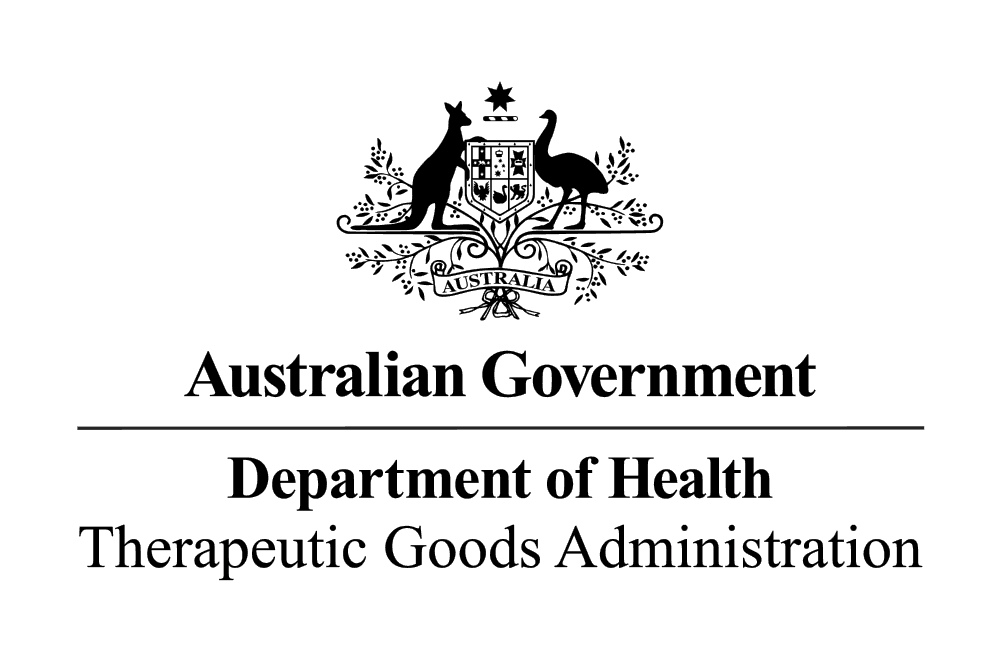 POISONS STANDARD MARCH 2016I, ANTHONY GILL, a delegate of the Secretary to the Department of Health for the purposes of paragraph 52D(2)(b) of the Therapeutic Goods Act 1989 (the Act) and acting in accordance with the Secretary’s power under that paragraph of the Act, prepare this new Poisons Standard, in substitution for the current Poisons Standard.(Signed by)ANTHONY GILLDelegate of the Secretary to the Department of HealthDated this 24th February 20161.	CitationThis instrument is the Poisons Standard March 2016.2.	The New Poisons StandardThe Poisons Standard March 2016 consists of the Standard for the Uniform Scheduling of Medicines and Poisons No. 11 (the SUSMP 11) as set out in Schedule 1.3.	CommencementThe Poisons Standard March 2016 commences on 1 March 2016.Schedule 1-Standard for the Uniform Scheduling of Medicines and Poisons No. 11 STANDARD FOR THE UNIFORM SCHEDULING OF MEDICINES AND POISONSNo. 11March 2016Reasons for scheduling delegates’ final decisions can be accessed from the TGA website, at https://www.tga.gov.au/reasons-scheduling-delegates-final-decisions  Further inquiries in relation to this document should be directed to:The Secretary
Chemicals Scheduling Secretariat (MDP88) 
Office of Chemical Safety
Department of Health 
GPO Box 9848
CANBERRA ACT 2601
or by email to Chemicals.Scheduling@health.gov.auThe Secretary
Medicines Scheduling Secretariat (MD122) 
Communications and Secretariat
Therapeutic Goods Administration
PO Box 100
WODEN ACT 2606
or by email to Medicines.Scheduling@tga.gov.auMedia Liaison Unit
Australian Government Department of HealthINTRODUCTIONThe Poisons Standard March 2016, which, under section 2 above consists of the Standard for the Uniform Scheduling of Medicines and Poisons (the Standard, or the SUSMP), is made under paragraph 52D(2)(b) of the Therapeutic Goods Act 1989, and is a compilation of decisions made under section 52D of the same Act.  The SUSMP should be read in conjunction with the Scheduling Policy Framework (SPF) of the Australian Health Ministers' Advisory Council.  Further information on the scheduling amendments and the SPF can be accessed at www.tga.gov.au.  Refer to Part 1, Interpretation, on page 2 below for definitions of specific terms used in this document including “medicine” and “poison” (noting that the definition of poison includes medicine).The SUSMP serves two key purposes. Firstly, the SUSMP contains the decisions of the Secretary of the Department of Health or the Secretary's delegates regarding the classification of poisons into Schedules, as recommendations to Australian States and Territories.  The scheduling classification sets the level of control on the availability of poisons.  The scheduling of poisons is implemented through relevant State and Territory legislation.  Certain advertising, labelling and packaging requirements may also be a consequence of scheduling, but are the subject of other Commonwealth registration schemes. Secondly, the SUSMP includes provisions for labelling, containers, storage, disposal, record-keeping, sale, supply and possession of poisons in general which are intended to be adopted for use in each jurisdiction of Australia.  Other government agencies may also impose controls on certain products, for example cosmetics.The requirements for labelling and containers in the SUSMP are intended to integrate with existing legislative instruments for labelling and containers.  Advertising, labelling and packaging of therapeutic goods and agricultural and veterinary chemicals are also dealt with through the respective product registration schemes provided for in Commonwealth legislation.  Poisons which are packed and sold solely for industrial, manufacturing, laboratory or dispensary use are exempt from all labelling requirements included in the SUSMP as they are covered by Safe Work Australia's National Code of Practice for the Labelling of Workplace Substances [NOHSC: 2012(1994)].  Note, however that this exemption does not extend to controls on supply of these poisons. The SUSMP is presented with a view to promoting uniform: scheduling of poisons throughout Australia;signal headings on labels for poisons throughout Australia;labelling and packaging requirements for poisons throughout Australia; additional controls on the availability and use of poisons in Australia.The various Commonwealth Acts, legislative instruments and other documents which integrate with the SUSMP include:the Agricultural and Veterinary Chemicals Code Act 1994the Agricultural and Veterinary Chemicals Code Regulations 1995the Therapeutic Goods Act 1989Therapeutic Goods Order 69 – General requirements for labels for medicines Therapeutic Goods Order 80 – Child-Resistant Packaging Requirements for Medicinesthe Required Advisory Statements for Medicine Labels (RASML).CLASSIFICATIONPoisons are classified according to the Schedules in which they are included.  The following is a general description of the Schedules.  For the legal definitions, however, it is necessary to check with each relevant State or Territory authority.PRINCIPLES OF SCHEDULINGPoisons are not scheduled on the basis of a universal scale of toxicity.  Although toxicity is one of the factors considered, and is itself a complex of factors, the decision to include a substance in a particular Schedule also takes into account many other criteria such as the purpose of use, potential for abuse, safety in use and the need for the substance.This Standard lists poisons in ten Schedules according to the degree of control recommended to be exercised over their availability to the public.Poisons for therapeutic use (medicines) are mostly included in Schedules 2, 3, 4 and 8 with progression through these Schedules signifying increasingly restrictive regulatory controls.For some medicines and agricultural, domestic and industrial poisons, Schedules 5, 6 and 7 represent increasingly stricter container and labelling requirements with special regulatory controls over the availability of the poisons listed in Schedule 7.  Products for domestic use must not include poisons listed in Schedule 7.Schedule 9 contains substances that should be available only for teaching, training, medical or scientific research including clinical trials conducted with the approval of Commonwealth and/or State and Territory health authorities.  Although appearing as a Schedule in this Standard, the method by which it is implemented in the States and Territories may vary.Schedule 10/Appendix C contains a list of substances or preparations, the sale, supply or use of which should be prohibited because of their known dangerous properties.  Substances in products which have been considered for scheduling, but have been exempted from this Standard, may be listed in either Appendix A (general exemptions) or Appendix B (substances considered not to require control by scheduling).READING THE SCHEDULESSchedule entries have been designed to be as simple as possible while retaining readability, legal integrity and as much freedom from ambiguity and contradiction as possible.  As a result, they are expressed in a number of ways, though this number has been kept to a minimum.  It is necessary to keep this variety of expression in mind when searching or interpreting Schedule entries.Firstly, poisons are scheduled individually using their approved names wherever practicable although exceptions are necessary in some cases.  Some of those are mentioned overleaf.  Older group entries are revised and replaced by individual entries as time permits, although in some of these cases a group term has also been retained to deal with any members of the group or class that may have escaped attention but should be scheduled.Secondly, Schedule entries have been expressed in either positive or negative terms and care must be taken to distinguish between the two different forms of expression. Thus, selenium is in Schedule 6 only when one of the clauses in this Schedule entry applies, while fluorides are in Schedule 6 unless one of the exempting clauses applies.Where exceptions are included in an entry, these have been emphasised by printing the word “except” in bold type.Where the Schedule entries for a poison make a specific exclusion or exemption, the requirements of this Standard do not apply to that poison within the constraints of that exclusion or exemption although controls under other legislation, such as pesticide registration, may apply.Where a Schedule entry for a poison requires a specific statement to be included on a label as a condition for a product to qualify for an exemption (‘reverse scheduling’), then in cases where it is impracticable for a supplier to use the exact wording of such a statement, its wording may be varied provided that the full intent and meaning of the statement is not changed.Where a poison has been included in more than one Schedule, the principal entry, where practicable, has been included in the most restrictive Schedule with references to the other Schedule(s) involved.It is important to remember that a Schedule entry includes preparations containing the poison in any concentration and all salts and derivatives of the poison unless it specifically states otherwise. (See Part 1, Interpretation, subparagraph 1(2)).It is important to note that a substance is not classed as a derivative on the basis of a single, prescriptive set of criteria.  Classification of a substance as a derivative of a scheduled poison relies on a balanced consideration of factors to decide if a substance has a similar nature (e.g. structurally, pharmacologically, and toxicologically) to a scheduled poison or is readily converted (either physically or chemically) to a scheduled poison.  However, a substance is only considered a derivative of a scheduled poison if it is not individually listed elsewhere in the Schedules, or captured by a more restrictive group or class entry.  Additionally, some entries specifically exclude derivatives.  Once a substance is determined to be a derivative of a scheduled poison, the same scheduling requirements as the scheduled poison, including limits on access, supply and availability, will apply.Finally, when using this Standard to determine the scheduling status of a poison, it may be necessary to search each relevant Schedule as well as Appendices A, B and the Index.  In this process, if the poison is not found under its “approved name” it may be shown under a group term such as:AVAILABILITY OF POISONSThe purpose of classification is to group substances into Schedules that require similar regulatory controls over their availability.These Schedules have been developed over a long period and contain poisons that may be obsolete for various reasons.  Also, as part of the move to harmonise the Australian and New Zealand classifications, many substances have been added to the Schedules for that purpose, irrespective of their availability in either country.Inclusion of a poison in a Schedule indicates the degree of control required if it is marketed.  It does not indicate: that the poison is available; nor that is has been approved or is efficacious for any use that may be specified in a Schedule; nor does it negate any obligation for registration of a therapeutic good, or agricultural or veterinary chemical product containing that poison.PREPARATIONS CONTAINING POISONS LISTED IN TWO OR MORE SCHEDULESIf a preparation contains two or more poisons, the provisions relating to each of the Schedules in which those poisons are included apply.Where it is not possible to comply both with a provision relating to one of those Schedules and with a provision relating to another of those Schedules, the provision of the more restrictive Schedule applies, unless a contrary intention is indicated in the Schedules or relevant legislation.The Schedules listed in order of greatest to least restriction on access and availability are 9, 10, 8, 4, 7, 3, 2, 6, 5.Schedule 1 is not currently in use.Some substances in certain circumstances are also subject to exemptions or additional restrictions as described in the Appendices of this Standard.  The table below summarises the purpose of each of the Appendices and the controls imposed on substances included in them.PART 1INTERPRETATION1. 	(1) In this Standard, unless the contrary intention appears —“Agricultural chemical” means a substance that is represented, imported, manufactured, supplied or used as a means of directly or indirectly:destroying, stupefying, repelling, inhibiting the feeding of, or preventing infestation by or attacks of, any pest in relation to a plant, a place or a thing;destroying a plant;modifying the physiology of a plant or pest so as to alter its natural development, productivity, quality or reproductive capacity;modifying an effect of another agricultural chemical;attracting a pest for the purpose of destroying it; orany active ingredient included in a product declared by regulation under the Agricultural and Veterinary Chemicals Code Act 1994 to be an agricultural chemical product;but does not include:a veterinary chemical.“Agricultural chemical product” has the meaning defined in the Agricultural and Veterinary Chemicals Code Act 1994. “Animal” means any animal (other than a human being), whether vertebrate or not, and whether a food producing species or not, and includes mammals, birds, bees, reptiles, amphibians, fish, crustaceans and molluscs.“Animal feed premix” means a concentrated preparation, containing one or more poisons, for mixing with food ingredients to produce a bulk feed for a group of animals (including fish or birds), but does not include a preparation for mixing with an individual animal’s food.“Appropriate authority” means:in the Australian Capital Territory, ACT Government Health Directorate;for the purpose of providing an exemption from all or part of Section 1.1 to Section 1.5.3 in Part 2 of this Standard by the Australian Pesticides and Veterinary Medicines Authority, the Chief Executive Officer or their delegate;in New South Wales, the Director-General of the NSW Ministry of Health;in the Northern Territory, the Chief Health Officer of the Department of Health;in Queensland, the Chief Executive of Queensland Health;in South Australia, the Chief Executive of the Department for Health and Ageing;in Tasmania, the Secretary of the Department of Health and Human Services;for the purpose of providing an exemption from all or part of Section 1.1 to Section 1.5.3 of this Standard by the Therapeutic Goods Administration, the National Manager or their delegate;in Victoria, the Secretary to the Department of Health;in Western Australia, the Chief Executive Officer of the Department of Health.“Approved name” means:in relation to a poison that is for human therapeutic use, the name approved for use by the Therapeutic Goods Administration; in relation to a poison that is for animal or agricultural use, the name approved for use by the Australian Pesticides and Veterinary Medicines Authority;in relation to all other poisons:the name used in an entry in these Schedules; or, if no such name is given, the English name recommended by Standards Australia as the common name for the poison; or, if no such name is given,the English name given to the poison by the International Organization for Standardization; or, if no such name is given,the English name given to the poison by the British Standards Institution; or, if no such name is given,the name that would comply with the requirements of part (a) or (b) of this definition, or, if no such name is given,the English name given to the poison by the European Committee for Standardization (CEN); or, if no such name is given,the international non-proprietary name recommended for the poison by the World Health Organization; or, if no such name is given,the International Nomenclature Cosmetic Ingredient name for the poison listed in the International Cosmetic Ingredient Dictionary & Handbook published by the Personal Care Products Council of America; or, if no such name is given,the accepted scientific name or the name descriptive of the true nature and origin of the poison.“Australian Code for the Transport of Dangerous Goods by Road and Rail” means the seventh edition of the document of that name.“Authorised prescriber” means a registered medical, dental or veterinary practitioner or such other person authorised by the appropriate authority.“Blood” means whole blood extracted from human donors.“Blood components” means therapeutic components that have been manufactured from blood (including red cells, white cells, stem cells, platelets and plasma), except for products derived through fractionation of plasma. “Child-resistant closure” means:a closure that complies with the requirements for a child-resistant closure in the Australian Standard AS 1928-2007 entitled Child-resistant packaging – Requirements and testing procedures for reclosable packages (ISO 8317:2003, MOD);a closure approved by an order made under subsection 10(3) of the Commonwealth Therapeutic Goods Act 1989; orin the case of a can fitted with a press-on lid, a lid of the design known as “double tight” or “triple tight”.See also "Non-access packaging”.“Child-resistant packaging” means packaging that:complies with the requirements of the Australian Standard AS 1928-2007 entitled Child resistant packaging – Requirements and testing procedures for reclosable packages (ISO 8317:2003, MOD);is reclosable and complies with the requirements of at least one of the following Standards:the International Organization for Standardization Standard ISO 8317:2003 entitled Child-resistant packaging – Requirements and testing procedures for reclosable packages;the British Standards Institution Standard BS EN ISO 8317:2004 entitled Child-resistant packaging.  Requirements and testing procedures for reclosable packages;the Canadian Standards Association Standard CSA Z76.1-06 entitled Reclosable Child-Resistant Packages;the United States Code of Federal Regulations, Title 16, Section 1700.15, entitled Poison prevention packaging standards and Section 1700.20, entitled Testing procedure for special packaging;is approved as child-resistant by any order made under subsection 10(3) of the Commonwealth Therapeutic Goods Act 1989; oris in the form of blister or strip packaging in which a unit of use is individually protected until the time of release and that complies with Section 3 (Requirements for non-reclosable packages) of Australian Standard AS 1928-2001 entitled Child-resistant packages.See also "Non-access packaging".“Compounded” in relation to a substance means combined with one or more other therapeutically active substances in such a way that it cannot be separated from them by simple dissolution or other simple physical means.“Cosmetic” means:a substance or preparation intended for placement in contact with any external part of the human body, including:the mucous membranes of the oral cavity; andthe teeth;with a view to:altering the odours of the body; orchanging its appearance; orcleansing it; ormaintaining it in good condition; orperfuming it; orprotecting it.“Debitterised neem seed oil” means highly purified oil from the neem seed containing only fatty acids and glycerides of fatty acids.“Dermal use” means application to the skin primarily for localised effect. “Designated solvent” means the following:acetonedimethylformamideN-(N-dodecyl)-2-pyrrolidonehydrocarbons, liquidmethanol when included in Schedule 5methyl ethyl ketonemethyl isoamyl ketone	methyl isobutyl ketone	N-methyl-2-pyrrolidone	N-(N-octyl)-2- pyrrolidone	phenyl methyl ketone	styrene	tetrachloroethylene	1,1,1-trichloroethane"Dispensing label” means the label attached to the immediate container of a substance for therapeutic use at the time of dispensing. “Distributor” means a person who imports, sells or otherwise supplies a poison.“Divided preparation” means a preparation manufactured and packed as discrete pre-measured dosage units prior to sale or supply, and includes tablets, capsules, cachets, single dose powders or single dose sachets of powders or granules.“Dosage unit” means an individual dose of a poison for therapeutic use and includes a tablet, capsule, cachet, single dose powder or single dose sachet of powders or granules.“Drug” means a poison intended for human or animal therapeutic use.“Essential oils” means products obtained from natural raw materials either by distillation with water or steam or from the epicarp of citrus fruits by a mechanical process, or by dry distillation.  For scheduling purposes it also means:oils of equivalent composition derived through synthetic means; orprepared mixtures of oils of equivalent composition comprising a mixture of synthetic and natural components.“External” in relation to the use of a poison means application in the ears, eyes or nose or to a body surface other than in the mouth, rectum, vagina, urethra or other body orifice.“First Group Paint” means a paint containing the specified proportion of any substance in the First Group to Part 2 Section 7 of this Standard.“Free formaldehyde” includes all hydrated and non-hydrated formaldehyde present in aqueous solution, including methylene glycol and formaldehyde released from formaldehyde donors.“Graphic material” means the material which is to be deposited on another material by a graphic instrument during writing, drawing or marking and includes cores of pencils, school pastels or crayons, blackboard chalks, finger or showcard colours, poster paints and watercolour blocks.“Hawking” means to sell or supply (including peddle or distribute or cause to be distributed) in a public place.“Height” in relation to letters used for words, expressions or statements on labels means the height of capital letters or lower case letters having an ascender or a descender. “Hemp seed oil” means the oil obtained by cold expression from the ripened fruits (seeds) of Cannabis sativa.“Immediate container” includes all forms of containers in which a poison is directly packed but does not include any such container intended for consumption or any immediate wrapper.“Immediate wrapper” means metal foil, plastic foil, waxed paper, or any other such material not intended for consumption, when used as the first wrapper for a dosage unit or dressing.“Internal use” means administration: orally, except for topical effect in the mouth; orfor absorption and the production of a systemic effect;by way of a body orifice other than the mouth; orparenterally, other than by application to unbroken skin.“Label” means:a written statement on a container of a poison; andin relation to a therapeutic good, includes a display of printed information about the product:on, or attached to, the good; on, or attached to, a container or primary pack in which the good is supplied; orsupplied with such a container or pack.“Main label” means, where there are two or more labels on a container or a label is divided into two or more portions:the part of a label that is most likely to be displayed, presented, shown, or examined under ordinary or customary conditions of display; andwhere there are two or more labels or two or more portions of a single label – that label or portion of the label where the product name is more or most conspicuously shown; orwhere the product name is equally conspicuous on two or more labels or portions of a label – each such label or portion.“Manufacturer” means a person who manufactures, produces, or packs a poison.“Measure pack” means a sealed container which contains a measured quantity of poison for use on one occasion as a pesticide or domestic product and one or more of which is enclosed in a primary pack.“Medicine” means any poison for therapeutic use.
Note: To be preceded by “human” or “veterinary” where restriction of the “medicine” to human or animal use is intended.“Name and address” means the name and address, in Australia, of the manufacturer or distributor of a poison but does not include a post office, cable, telegraphic or code address.  Where such manufacturer or distributor is a company incorporated in accordance with the appropriate law of any State or Territory of the Commonwealth of Australia or a firm registered under the Business Names Act of any State or Territory, the inclusion in the label of the registered name of the corporation or firm or its branch or its division and the city or town in which a registered office is situated shall be deemed to comply with the requirements.“Non-access packaging” is packaging that complies with the requirements of Australian Standard AS4710-2001 entitled Packages for chemicals not intended for access or contact with their contents by humans, in relation to products that are not intended for human therapeutic use.	See also "Child-resistant closure" and "Child-resistant packaging”.“Non-volatile content” in relation to a paint or tinter means that portion of a paint or tinter determined to be the non-volatile content by Method 301.1 of Australian Standard AS 1580-301.1-2005 entitled Paints and related materials – Methods of test – Non-volatile content by mass.“Oromucosal use” means administration to the oral mucosa, specifically the oral cavity and/or the pharynx.“Paint”, without limiting the ordinary meaning, includes any substance used or intended to be used for application as a colouring or protective coating to any surface but does not include graphic material or paints for therapeutic use.“Pesticide” means any substance or mixture of substances used or intended to be used: for preventing, destroying, repelling, attracting, inhibiting or controlling any insects, rodents, birds, nematodes, bacteria, fungi, weeds or other forms of plant or animal life or viruses, which are pests; or as a plant regulator, promoter, defoliant or desiccant for food storage, household, industrial, commercial, agricultural and non-agricultural application, but does not include veterinary drugs, stock medicines, stock feeds, stock feed additives, drugs for human use, food additives or fertilisers. “Poison” means any substance or preparation included in a Schedule to this Standard.“Primary pack” means the pack in which a poison and its immediate container or immediate wrapper or measure pack are presented for sale or supply.“Product sample” means a packed poison supplied directly to the consumer free of charge or a nominal charge as a mechanism to promote the sale of the product and may be small packs produced specifically for the purposes of promotion or normal commercial packs which in other circumstances a consumer would need to purchase.“Public Place” means any place where members of the public are lawfully entitled, invited or permitted to be present in their capacity as members of the public. For example a street, road, footway, court, alley or through-fare that the public are allowed to use, in any residential premises, door to door, place to place or house to house.“Required Advisory Statements for Medicine Labels” means the document made under subsection 3(5A) of the Therapeutic Goods Act 1989 by the Therapeutic Goods Administration.“Restricted flow insert” means a restriction fitted, or moulded, in the neck of a container which:cannot readily be removed from the container by manual force; andlimits the delivery of the contents to drops each of which is not more than 200 microlitres.“Second Group Paint” means a paint containing the specified proportion of any substance in the Second Group to Part 2 Section 7 of this Standard.“Selected container” means:an injection vial having a nominal capacity of ten millilitres or less;a single use syringe; orany other container for substances for therapeutic use having a nominal capacity of ten millilitres or less.“Solid” is considered to include “powder” for the purposes of scheduling.“Therapeutic good” has the meaning defined in the Commonwealth Therapeutic Goods Act 1989.“Therapeutic use” means use in or in connection with:preventing, diagnosing, curing or alleviating a disease, ailment, defect or injury in human beings or animals;influencing, inhibiting or modifying a physiological process in human beings or animals;testing the susceptibility of human beings or animals to a disease or ailment;influencing, controlling or preventing conception in human beings or animals;testing for pregnancy in human beings or animals; orthe replacement or modification of parts of the anatomy in human beings or animals.“Tinter” means any pigment or admixture of pigment with other substances, in powder, semi-solid or liquid form, sold or supplied for the purpose of adding to paint in order to change the colour of the paint.“Topical use” means application of a poison for the purpose of producing a localised effect on the surface of the organ or within the tissue to which it is applied.“Toy” means an object or number of objects manufactured, designed, labelled or marketed as a plaything for a child or children up to the age of 14 years.“Transdermal use” means application to the skin primarily for systemic effect.“Veterinary chemical” means a substance that is represented as being suitable for, or is manufactured, supplied or used for, administration or application to an animal by any means, or consumption by an animal, as a way of directly or indirectly:preventing, diagnosing, curing or alleviating a disease or condition in the animal or an infestation of the animal by a pest;curing or alleviating an injury suffered by the animal;modifying the physiology of the animal:so as to alter its natural development, productivity, quality or reproductive capacity; orso as to make it more manageable;modifying the effect of another veterinary chemicalany vitamin, mineral substance, or additive, if, and only if, the vitamin, substance or additive is used for a purpose mentioned in paragraph (a), (b), (c) or (d); orany active ingredient included in a product declared by regulation under the Agricultural and Veterinary Chemicals Code Act 1994 to be an veterinary chemical product;but does not include:an agricultural chemical. “Veterinary chemical product” has the meaning defined in the Agricultural and Veterinary Chemicals Code Act 1994.“Writing” includes the visible representation or reproduction of words or figures in any form, and “to write” and “written” have corresponding meanings.(2) Unless the contrary intention appears a reference to a substance in a Schedule or an Appendix to this Standard includes:that substance prepared from natural sources or artificially; andwhere the substance is a plant (other than a plant included in Schedule 8 or 9), that plant or any part of that plant when packed or prepared for therapeutic use; andevery salt, active principle or derivative of the substance, including esters and ethers, and every salt of such an active principle or derivative; andevery alkaloid of the substance and every salt of such an alkaloid; andevery stereoisomer of the substance and every salt of such a stereoisomer; andevery recombinant form of the substance; and	a preparation or admixture containing any proportion of the substance, but does not include:a preparation or product included in Appendix A, or a substance and the reason for its entry in Appendix B; ora substance included in Appendix G at a concentration not exceeding the concentration specified in column 2 of that Appendix in respect of that substance; orany other substance included in Schedules 1 to 6, at a concentration not exceeding 10 mg per litre or 10 mg per kilogram, unless that substance is also included in Schedule 7 or 8; orany substance present as an impurity in a pesticide, at a concentration at or below the maximum content for that substance, specified for the pesticide in the Standards for Active Constituents, as published by the Australian Pesticides and Veterinary Medicines Authority.(3) Unless the contrary intention appears where a concentration, strength or quantity is specified in a Schedule or an Appendix to this Standard in respect of a substance:if the substance is present as a salt, active principle or derivative (including an ester or ether), the concentration, strength or quantity is calculated as the equivalent amount of the substance that is listed in the Schedule or Appendix; andthe expression “one per cent” means:in the case of a liquid preparation, 1 gram of the substance per 100 millilitres of the preparation; orin the case of a solid, semi-solid or pressurised spray aerosol preparation, 1 gram of the substance per 100 grams of the preparation; andany expression of greater or lesser percentages shall have a corresponding meaning; andin the case of codeine, such concentration, strength or quantity is calculated as anhydrous codeine.(4) A reference to a boiling or distillation temperature in the Schedules means that temperature at an atmospheric pressure of 101.325 kPa (760 millimetres of mercury). 
PART 2CONTROL ON MEDICINES AND POISONSSECTION ONE 	LABELS1.1	General requirements(1) A person must not sell or supply a poison unless it is labelled in accordance with Part 2 Section 1 of this Standard.(2) Any word, expression or statement required by this Standard to be written on a label or container must be written:on the outside face of the label or container; andin the English language; andin durable characters; andin a colour or colours to provide a distinct contrast to the background colour; andin letters at least 1.5 millimetres in height.(3) Section 1.1(2)(e) does not apply to a word, expression or statement on a container which has a capacity of 20 millilitres or less, or on the label of such a container if:an appropriate authority approves the use of smaller letters; andthe letters are at least 1 millimetre in height.(4) The label must be printed on, or securely attached to: the outside of the immediate container; andif the immediate container is enclosed in a primary pack, the outside of that primary pack.1.2	Immediate wrapper(1) A poison enclosed in an immediate wrapper must be contained in a primary pack labelled in accordance with Section 1.3 of this Standard; and(2) the immediate wrapper must be conspicuously labelled with:the name of the manufacturer or distributor or the brand name or trade name used exclusively by the manufacturer or distributor for that poison; andthe approved name of the poison; anda statement of the quantity or strength of the poison in accordance with Section 1.4 of this Standard.1.3	Primary packs and immediate containers(1) The primary pack and immediate container of a poison must be labelled as follows:with the signal word or words relating to the Schedule in which the poison is included and the purpose for which it is to be used, as shown in the following table:	written:on the first line or lines of the main label; andin bold-face sans serif capital letters of uniform thickness; andin letters at least half the height of the largest letter or numeral on the label but need not be larger than: 6 millimetres on labels for packages having a nominal capacity of 2 litres or less; or15 millimetres on labels for packages having a nominal capacity of more than 2 litres; and  if the poison:is a Schedule 5 poison, with nothing, other than a Class label as specified in the Australian Code for the Transport of Dangerous Goods by Road and Rail or a statement of the principal hazard of the poison, written on that line; oris not a Schedule 5 poison, with nothing, other than a Class label as specified in the Australian Code for the Transport of Dangerous Goods by Road and Rail, written on that line;if the poison is a Schedule 8 poison, with the cautionary statement –POSSESSION WITHOUT AUTHORITY ILLEGAL	written:on a separate line or lines immediately below the signal words required by Section1.3(1)(a); andin bold-face sans serif capital letters of uniform thickness; andin letters at least four-tenths the height of the letters used for the signal words; andwith no other statement written on the same line;with the cautionary statement –KEEP OUT OF REACH OF CHILDREN	written:on a separate line or lines:immediately below the signal word or words required by Section 1.3(1)(a); orwhere the cautionary statement “POSSESSION WITHOUT AUTHORITY ILLEGAL” is required by Section 1.3(1)(b), on the line immediately below that statement; andin bold-face sans serif capital letters of uniform thickness; andin letters at least four-tenths the height of the letters used for the signal word or words; andwith nothing, other than a Class label as specified in the Australian Code for the Transport of Dangerous Goods by Road and Rail, written on the same line;if the poison is a dry chlorinating compound containing more than 10 per cent of available chlorine, except for preparations certified by a relevant State or Territory authority as not being a Dangerous Good of Class 5, Division 5.1: Oxidising substances, as specified in the Australian Code for the Transport of Dangerous Goods by Road and Rail, with the cautionary statement – FIRE AND EXPLOSION HAZARD	written:on a separate line or lines immediately below the cautionary statement “KEEP OUT OF REACH OF CHILDREN” as required by Section 1.3(1)(c); andin bold-face sans serif capital letters of uniform thickness; and in letters at least four-tenths the height of the letters used for the signal word or words; andwith nothing, other than a Class label as specified in the Australian Code for the Transport of Dangerous Goods by Road and Rail, written on the same line;if the poison is an alkaline salt in a dishwashing machine product, with the cautionary statement –BURNS SKIN AND THROAT	written:on a separate line or lines immediately below the cautionary statement “KEEP OUT OF REACH OF CHILDREN” as required by Section 1.3(1)(c); andin bold-face sans serif capital letters of uniform thickness; andin letters at least four-tenths the height of the letters used for the signal word; andwith nothing, other than a Class label as specified in the Australian Code for the Transport of Dangerous Goods by Road and Rail, written on the same line of the main label;if the poison is an aqueous solution of paraquat, with the cautionary statements –CAN KILL IF SWALLOWED
DO NOT PUT IN DRINK BOTTLES
KEEP LOCKED UP	written:on separate lines immediately below the cautionary statement “KEEP OUT OF REACH OF CHILDREN” as required by Section1.3(1)(c); andin bold-face sans serif capital letters of uniform thickness; andin letters at least four-tenths the height of the letters used for the signal words; andwith nothing, other than a Class label as specified in the Australian Code for the Transport of Dangerous Goods by Road and Rail, written on the same lines of the main label;for any poison other than a poison for human therapeutic use labelled in accordance with the Required Advisory Statements for Medicine Labels, if safety directions are required on the label by Section 1.3(1)(n), with the cautionary statement –		READ SAFETY DIRECTIONS BEFORE OPENING			
OR USING	or with the cautionary statement –READ SAFETY DIRECTIONS	written:on a separate line or lines;immediately below the cautionary statement “KEEP OUT OF REACH OF CHILDREN” as required by Section (1)(c); orif one or more other cautionary statements is required to be on the line immediately below “KEEP OUT OF REACH OF CHILDREN”, immediately below that statement or those statements; andin bold-face sans serif capital letters of uniform thickness; andin letters at least four-tenths the height of the letters used for the signal word or words; andwith nothing, other than a Class label as specified in the Australian Code for the Transport of Dangerous Goods by Road and Rail, written on the same line;if the poison meets the criteria for a ‘flammable liquid’ in the Australian Code for the Transport of Dangerous Goods by Road and Rail, with the cautionary statement –FLAMMABLE	written on the main label in bold-face sans serif capital letters of uniform thickness, 	unless already present in accordance with the requirements of the Australian Code for 	the Transport of Dangerous Goods by Road and Rail; if the poison is for the treatment of animals, with the cautionary statement –FOR ANIMAL TREATMENT ONLY	written on the main label in bold-face sans serif capital letters of uniform 		thickness;if the poison is a Schedule 5 poison intended for any purpose other than internal or pesticidal use, with the cautionary statement – DO NOT SWALLOW	written in sans serif capital letters on the main label or as part of the 		directions for use;with the approved name of the poison and a statement of the quantity, proportion or strength of the poison in accordance with Section 1.4: if the poison is for human therapeutic use, written in accordance with orders made under subsection 10(3) of the Commonwealth Therapeutic Goods Act, 1989; orif the poison is not for human therapeutic use, written in bold-face sans serif capital letters on the main label, unless:list of approved names is required; andit is impractical to include the list on the main label; andan appropriate authority has authorised its inclusion on another part of the label; orif the poison is a Schedule 5 poison referred to in column 1 of the following table the appropriate name opposite thereto in column 2 may be used as the approved name:TABLEif a poison contains a mixture of designated solvents in excess of 25 per cent of the total volume of the poison but the proportion of one or more individual designated solvents in the mixture is equal to or less than 25 per cent, the approved names of those solvents may be expressed as follows:where the designated solvent is a liquid hydrocarbon as “liquid hydrocarbons”; orwhere the designated solvent is a ketone as “ketones”; orin any other case as “solvents” or “other solvents”;if the poison is an organophosphorus compound or carbamate for pesticidal use or for the treatment of animals, with the following expression written immediately below the approved name or the list of declared contents –AN ANTICHOLINESTERASE COMPOUNDthe requirements of Section 1.3(1)(l) do not apply to:dazomet, mancozeb, metiram, propineb, thiram, tri-allate, zineb or ziram; oran organophosphorus compound or carbamate contained in impregnated plastic resin strips, medallions or granules; oran organophosphorus compound or carbamate contained in a 	pressurised spray pack for household use;for any poison other than a poison for human therapeutic use labelled in accordance with Therapeutic Goods Order 69 General requirements for labels for medicines or in an agricultural or veterinary chemical product labelled in compliance with the Agricultural and Veterinary Chemicals Code Act 1994, if the poison is prepared, packed or sold for a specific purpose, with clear and adequate directions for use unless:the poison is included in Schedule 4 or Schedule 8; orit is impractical to include such directions on the label and:	the primary pack and the immediate container are labelled with the statement “DIRECTIONS FOR USE: See package insert”; andan appropriate authority has authorised the directions for use to be written on a package insert instead of the label; andthe insert is enclosed in the primary pack;for any poison other than a poison for human therapeutic use labelled in accordance with the Required Advisory Statements for Medicine Labels, if use of the poison may be harmful to the user, with appropriate safety directions (see Appendix F), grouped together as a distinct section of the label and prefaced by the words –SAFETY DIRECTIONS	written in bold-face capital letters;for any poison other than a poison for human therapeutic use labelled in accordance with the Required Advisory Statements for Medicine Labels, if any warning statement or statements are required for the poison (see Appendix F), with that warning statement or those statements grouped together: if safety directions are included on the label, immediately after the words “SAFETY DIRECTIONS”; orif there are no safety directions, immediately preceding the directions for use;if the poison is not for human internal use and is not a Schedule 3, Schedule 4 or Schedule 8 poison, with appropriate first aid instructions (see Appendix E):grouped together and prefaced by the words –FIRST AIDwritten in bold-face capital letters; orif a primary pack contains two or more immediate containers of poisons each requiring different first aid instructions:written on each immediate container as specified in Section 1.3(1)(p)(i); andreplaced on the primary pack with the statement – 		FIRST AID: See inner packs;with the name and address of the manufacturer or distributor.(2) For the purposes of Section 1.3(1)(a)(iii) the term “largest letter or numeral” does not include:a single letter or numeral which is larger than other lettering on the label; oran affix forming part of the trade name; orin the case of a poison for therapeutic use, numerals used to distinguish the strength of a preparation from the strengths of other preparations of the same poison.1.4	Statements of quantity, proportion or strength(1) The statement of the quantity, proportion or strength of a poison must be expressed in the most appropriate of the following forms:if the poison is for human therapeutic use, in the manner prescribed by orders made under subsection 10(3) of the Commonwealth Therapeutic Goods Act 1989;if the poison is for a purpose or purposes other than human therapeutic use and:if the poison is in a pressurised spray aerosol preparation, as the mass of the poison per stated mass of the preparation;if the poison is a liquid in a liquid preparation, as the mass or volume of the poison per stated volume of the preparation;if the poison is a liquid in a solid or semi-solid preparation, as the mass or volume of the poison per stated mass of the preparation;if the poison is a solid or semi-solid in a liquid preparation, as the mass of the poison per stated volume of the preparation;if the poison is a solid or semi-solid in a solid or semi-solid preparation, as the mass of the poison per stated mass of the preparation;if the poison is a gas in a liquid preparation, as the mass of the poison per stated volume of the preparation;if the poison is a gas in a solid or semi-solid preparation, as the mass of the poison per stated mass of the preparation;if the poison is a gas in a gaseous preparation, as the mass of the poison per stated mass of the preparation;if the poison is a solution of a mineral acid, the proportion of the acid (un-neutralised by any bases present in the preparation) in a preparation may be expressed as the un-neutralised mass of the acid per stated mass of the preparation;if the poison is an inorganic pigment, the proportion may be expressed as a percentage of the metal present using one of the following expressions as appropriate: 		contains not more than 10 per cent of (insert name of the metal); 	or		contains not more than 30 per cent of (insert name of the metal); or		contains more than 30 per cent of (insert name of the metal);if the poison is included in a paint, other than a paint for therapeutic or cosmetic use, the proportion may be expressed as a range provided that the limits of the range do not differ by more than 5 per cent of the product;if the poison is a lead-based pigment included in automotive paint, the proportion may be expressed as the maximum content of the lead that may be present in the non-volatile content of the paint;if a preparation contains more than one derivative of a poison, the quantity or proportion of the poison may be expressed as the equivalent quantity or proportion of one of the derivatives present which it would contain if all of the derivatives were that derivative.for the purposes of Section 1.4(1)(g) “derivative” includes alkaloid.1.5	Exemptions 1.5.1	Selected containers and measure packs(1) The requirements of Section 1.3 do not apply to an immediate container that is a measure pack or a selected container (other than an ampoule, a pre-filled syringe or an injection vial to which Section 1.5.2 (1) and (2) apply) when:the immediate container is for a therapeutic good and is labelled in the manner prescribed by orders made under subsection 10(3) of the Commonwealth Therapeutic Goods Act 1989; orthe immediate container is:packed in a primary pack labelled in accordance with Section 1.3; andlabelled with:the signal word or words relating to the Schedule in which the poison is included and the purpose for which it is to be used, as shown in the table to Section 1.3(1)(a); andthe approved name of the poison and the quantity, proportion or strength of the poison in accordance with Section 1.4; andthe name of the manufacturer or distributor or the brand name or trade name used exclusively by the manufacturer or distributor for the poison; andif the poison is for the treatment of animals, with the cautionary statement –FOR ANIMAL TREATMENT ONLY		written in sans serif capital letters.1.5.2	Ampoules, pre-filled syringes and injection vials(1) The requirements of Section 1.3 do not apply to a selected container, or an ampoule (other than an ampoule to which Section 1.5.2(2) applies) when:the selected container or ampoule is for a therapeutic good and is labelled in the manner prescribed by orders made under subsection 10(3) of the Commonwealth Therapeutic Goods Act 1989; orthe selected container or ampoule is:packed in a primary pack labelled in accordance with Section 1.3; andlabelled with:the approved name of the poison and the quantity, proportion or strength of the poison in accordance with Section 1.4; andwith the name of the manufacturer or distributor or the brand name or trade name used exclusively by the manufacturer or distributor for the poison; andif the poison is for the treatment of animals, with the cautionary statement –FOR ANIMAL TREATMENT ONLY		written in sans serif capital letters.(2) The requirements of Section 1.3 do not apply to a selected container that is a plastic ampoule that is continuous with a strip of the same material and opens as it is detached from the strip when:the selected container is a plastic ampoule that is continuous with a strip of the same material and opens as it is detached from the strip, is for a therapeutic good and is labelled in the manner prescribed by orders made under subsection 10(3) of the Commonwealth Therapeutic Goods Act 1989; orthe selected container is a plastic ampoule that is continuous with a strip of the same material and opens as it is detached from the strip, is:	packed in a primary pack labelled in accordance with Section 1.3; andthe strip is labelled in accordance with Section 1.5.2; andthe ampoule is labelled with:the approved name of the poison or the trade name of the product; andthe quantity, proportion or strength of the poison in accordance with Section 1.4.1.5.3	Transport containers and wrappings(1) The labelling requirements of this Standard do not apply to a transparent cover, or to any wrapper, hamper, packing case, crate or other cover used solely for the purposes of transport or delivery.1.5.4	Dispensary, industrial, laboratory and manufacturing poisons(1) The labelling requirements of this Standard do not apply to a poison that:is packed and sold solely for dispensary, industrial, laboratory or manufacturing purposes; andis labelled in accordance with Safe Work Australia's National Code of Practice for the Labelling of Workplace Substances [NOHSC: 2012(1994)].1.5.5	Exemptions from label requirements in certain circumstances  (1) the labelling requirements of Sections 1.3 to 1.5.3 do not apply to a poison where an appropriate authority has granted a labelling exemption in whole or in part for these sections for a specified product; and(2) the labelling exemption from an appropriate authority referred to in Section 1.5.5(1) is limited to no more than 12 months from the effective date of the decision for retail supply of the product; and(3) for the avoidance of doubt this paragraph does not apply to exemptions issued under Section 1.3(1)(m)(ii)(B) of this Standard.1.5.6	Dispensed medicines(1) Unless otherwise specified by regulation:The labelling requirements of this Standard do not apply to a medicine that:is supplied by an authorised prescriber or other person authorised to supply and is labelled in accordance with the requirements of Appendix L Part 1 of this Standard; oris supplied on and in accordance with a prescription written by an authorised prescriber and is labelled in accordance with the requirements of Appendix L Part 1 of this Standard; oris prepared and supplied by a pharmacist for an individual patient and is labelled in accordance with the requirements of Appendix L Part 1 of this Standard.A person must not supply a dispensed medicine for human use containing:a poison listed in column 1 of the table at Appendix L Part 2 of this Standard unless it is clearly labelled with the warning statement(s) specified in column 2 of that table; ora poison listed in Appendix K unless it is clearly labelled with a sedation warning (being statement 39, 40 or 90 as specified in Appendix F Part 1 of this Standard).1.5.7	Gas cylinders(1) The requirements of Sections 1.3(1)(a)(iv), 1.3(1)(c)(iv), and 1.3(1)(g)(iv) do not apply to a cylinder containing a poison that is a compressed gas.1.5.8	Paints(1) The requirements of Section 1.3 do not apply to:paint (other than a paint for therapeutic or cosmetic use) which:contains only Schedule 5 poisons; oris a First Group or Second Group paint that is labelled with: the word “WARNING”, written in bold-face sans serif capital letters, the height of which is not less than 5 mm, on the first line of the main label with no other words written on that line; andthe expression “KEEP OUT OF REACH OF CHILDREN”, written in bold-face sans serif capital letters, the height of which is not less than 2.5 mm, on a separate line immediately below the word “WARNING”; andthe appropriate warnings specified for the paint in Appendix F, written immediately below the expression “KEEP OUT OF REACH OF CHILDREN”; andthe name and proportion of the First Group or Second Group poisons it contains, provided that where the substance is a metal or metal salt the proportion is expressed as the metallic element present “calculated on the non-volatile content” or “in the dried film” of the paint; ora tinter which contains:only Schedule 5 poisons; ora poison included in the First Group or Second Group in Part 2 Section 7, provided that it is labelled with the name and proportion of that poison, and where the poison is a metal or metal salt, the proportion is expressed as the metallic element present as “calculated on the non-volatile content” or “in the dried film”.1.5.9	Camphor and naphthalene(1) The labelling requirements of Section1.1(2)(d) and Section 1.3 do not apply to a device that contains camphor or naphthalene in block, ball, disc, pellet or flake form if the device:complies with Section 2.7; andis sold or supplied in a primary pack labelled in accordance with Section 1.1 and Section 1.3.1.6	Prohibitions(1) A label used in connection with any poison must not include:any reference to this Standard, or any comment on, reference to, or explanation of any expression required by this Standard that directly or by implication contradicts, qualifies or modifies such expression; orany expression or device suggesting or implying that the poison is safe, harmless, non-toxic, non-poisonous, or is recommended or approved by the Government or any government authority unless required by legislation; orany expression or device which is false or misleading in any particular concerning the safety of the poison or any of its ingredients; orany trade name or description that:represents any single constituent of a compound preparation; ormisrepresents the composition or any property or quality of the poison; orgives any false or misleading indication of origin or place of manufacture of the poison.(2) A label must not be attached to the immediate container or primary pack used in connection with any poison in such a manner as to obscure:any expression required by this Standard to be written or embossed on the container or pack; orany of the ribs or embossed or printed words required by paragraph 21, 22 or 23 as appropriate.SECTION TWO	CONTAINERS2.1	Containers for poisons other than Schedule 5 poisons(1)	 A person must not sell or supply a poison unless the immediate container complies with the requirements of Sections 2.1 and 2.3 to 2.7 of this Standard.(2) If a poison, other than a Schedule 5 poison, is sold or supplied in a container with a nominal capacity of 2 litres or less, the container must comply with Australian Standard AS 2216-1997, entitled Packaging for poisonous substances.(3) Notwithstanding Section 2.1(2), a poison which is in Schedule 6 and is an essential oil may be packed in an amber glass container which does not comply with the tactile identification requirements of Australian Standard AS 2216-1997, entitled Packaging for poisonous substances, if:the other safety factors are not diminished; andthe container has a restricted flow insert and a child-resistant closure.(4) If a poison, other than a Schedule 5 poison, is sold or supplied in a container with a nominal capacity of more than 2 litres, the container must:comply with subsection 1.4 (General Requirements) of Australian Standard AS 2216-1997 entitled Packaging for poisonous substances; andhave the word “POISON”:in sans serif capital letters the height of which is at least one thirty second part of the length, height or width of the container, whichever is the greatest:embossed; orindelibly written in a colour in distinct contrast to the background colour;on the side or shoulder of the container.2.2	Containers for Schedule 5 poisons(1) The container in which any Schedule 5 poison is sold or supplied must:comply with the container requirements of Sections 2.1(2) or 2.1(4); orbe readily distinguishable from a container in which food, wine or other beverage is sold; andcomply with subsection 1.4 (General Requirements) of Australian Standard AS 2216-1997 entitled Packaging for poisonous substances, excluding paragraph 1.4.3;be securely closed and, except when containing a preparation for use on one occasion only, be capable of being re-closed to prevent spillage of its contents; andhave the expression “POISON”, “NOT TO BE TAKEN” or “NOT TO BE USED AS A FOOD CONTAINER” embossed or indelibly written thereon, or printed on a permanent adhesive label designed to adhere to a substrate without lifting and which cannot be removed without damaging either the label or the substrate.(2) Notwithstanding Section 2.2(1), the following Schedule 5 poisons namely:methylated spirit(s);liquid hydrocarbons when packed as kerosene, lamp oil, mineral turpentine, thinners, reducers, white petroleum spirit or dry cleaning fluid;petrol;toluene; orxylene,must not be sold or supplied in a bottle or jar having a nominal capacity of 2 litres or less, unless the immediate container complies with the container requirements specified in Section 2.1(2).2.3	Approved containers(1) Notwithstanding section 2.1(2), 2.1(4) and 2.2 a poison may be packed in a container that does not comply with the tactile identification requirements of Australian Standard AS2216-1997 entitled Packaging for poisonous substances or the requirements of Section 2.1(4)(b) or Section 2.2(1)(b)(iii) if:the other safety factors are not diminished;the container is for a specific purpose; andan appropriate authority has approved the use of the container for that purpose.2.4	Child-resistant closures(1) If a poison, other than a poison included in a therapeutic good packaged in a manner compliant with orders made under subsection 10(3) of the Commonwealth Therapeutic Goods Act 1989, listed in column 1 of the following table is sold or supplied in a container having a nominal capacity specified for that poison in column 2, it must be closed with a child-resistant closure.(2) The manufacturer or packer of a poison must ensure that the child-resistant closure is appropriate for the container and the poison and that it retains its child-resistant properties for the expected life of the poison.2.5	Schedule 8 poisons(1)	A person who supplies any Schedule 8 poison must ensure that the Schedule 8 poison is packaged in such a way that its primary pack is so sealed that, when the seal is broken, it is readily distinguishable from other sealed primary packs.(2) This paragraph does not apply to the supply of a Schedule 8 poison by an:authorised prescriber or other authorised supplier;pharmacist on the prescription of an authorised prescriber;pharmacist employed at a hospital, on the written requisition of a medical practitioner, a dentist or the nurse or midwife in charge of the ward in which the Schedule 8 poison is to be used or stored; or nurse or midwife on the direction in writing of an authorised prescriber.2.6	Exemptions (1) Section 2.1(2), Section 2.1(4) and Section 2.2 do not apply to the immediate container of a poison prepared, packed and sold:for human internal or animal internal use; oras a solid or semi-solid preparation for human external or animal external use; oras a paint, other than a paint for therapeutic or cosmetic use; orin containers having a nominal capacity of 15 millilitres or less; orfor use in automatic photographic or photocopy processing machines if the container is specifically designed to fit into the machines; orsolely for dispensary, industrial, laboratory or manufacturing purposes.(2) Section 2.4 does not apply to a poison prepared, packed and sold solely for dispensary, industrial, laboratory or manufacturing purposes.(3) The tactile identification or embossing required by Section 2.1(2), Section 2.1(4) and Section (2.2) of this Standard or Australian Standard AS 2216-1997 entitled Packaging for poisonous substances do not apply to a container that is an aerosol container, a collapsible tube, or a measure pack which is a flexible sachet.2.7	Camphor and naphthalene(1) The container requirements of Section 2.1(2) do not apply to a device that contains only camphor or naphthalene in block, ball, disc, pellet or flake form for domestic use, if the device:in normal use, prevents removal or ingestion of its contents; andis incapable of reacting with the poison; andis sufficiently strong to withstand the ordinary risks of handling, storage or transport; andhas the word “POISON” and the approved name of the poison embossed or indelibly printed on it.(2) A person must not sell or supply camphor or naphthalene in ball, block, disc, pellet or flake form for domestic use unless the balls, blocks, discs, pellets or flakes are enclosed in a device which prevents removal or ingestion of its contents.2.8	Prohibitions(1) A person must not sell or supply a poison in a container which has the name of another poison embossed or indelibly marked thereon.(2) A person must not sell any poison which is for internal use or any food, drink or condiment in a container prescribed by Sections 2.1(2), 2.1(4) and Section 2.2 of this Standard.(3) A person must not sell any poison in a container that is not readily distinguishable from a container in which food, alcohol, other beverage or condiment is sold.SECTION THREE	STORAGE	3.1	General requirements(1)	 A person who sells or supplies Schedule 6 poisons by way of retail sale must keep those poisons in such a way as to prevent access by children.(2) A person who sells or supplies Schedule 7 poisons must not keep those poisons for retail sale in any areas or in any area or in any manner that allows physical access by any person unless they are:the owner of the retail establishment; oran employee of the owner; or legally permitted to purchase the substance and are under the supervision of the owner or an employee of the owner.(3) Controls on storage of Schedule 2, 3, 4 and 8 poisons require referral to Part 3 of this Standard and relevant legislation.SECTION FOUR DISPOSAL4.1	General requirements  (1) A person must not dispose of or cause to be disposed of a Schedule 5, Schedule 6 or Schedule 7 poison in any place or manner that constitutes or is likely to constitute a risk to public health or safety.(2) Controls on disposal of Schedule 2, 3, 4 and 8 poisons require referral to relevant legislation.SECTION FIVE	RECORD KEEPING		5.1	General Requirements (1) A person who sells or supplies Schedule 7 poisons must keep a record of:Name and address of seller or supplier and purchaser; andDate of order and supply; andApproved name or trade name that identifies the poison to be supplied or sold; andQuantity supplied or sold; andProof of purchaser authorisation must be recorded in jurisdictions where an authorisation is required for purchase.(2) Records for sale or supply of Schedule 7 poisons must be kept for a minimum period of five years.(3) Controls on record keeping for sale or supply of Schedule 2, 3, 4 and 8 poisons require referral to relevant legislation.SECTION SIX	SALE, SUPPLY, POSSESSION, or USE 6.1	General Requirements for Schedule 5 and Schedule 6 Product samples(1) A person must not sell or supply or distribute free a product sample containing a Schedule 5 or Schedule 6 poison in any manner unless the recipient has the opportunity to refuse at the time of sale or supply.(2) A person must not sell or supply or distribute free a product sample containing a Schedule 5 or Schedule 6 poison in an unsolicited manner for example via the post / mailbox or attached to any other product.(3) A person must not sell or supply a Schedule 5 or Schedule 6 poison product sample in a manner that does not promote disposal in accordance with section four.6.2    Schedule 7 Poisons(1) A person must not possess or use a Schedule 7 poison for domestic or domestic garden purposes.(2) A person must not sell or supply:a Schedule 7 poison for domestic or domestic garden purposes; ora Schedule 7 poison being a liquid preparation containing paraquat unless it is coloured blue or green and contains sufficient stenching agent to produce an offensive smell; ora Schedule 7 poison for which an authorisation to purchase, possess or use is required by the appropriate authority unless the purchaser produces his or her authorisation.  (3) A person must not sell, supply or distribute free product samples containing Schedule 7 poisons.6.3 Schedule 10/Appendix C poisons(1) A person must not knowingly have in his or her possession or sell, supply or use a poison listed in Schedule 10/Appendix C of this Standard for the purpose or purposes indicated in relation to that poison in Schedule 10/Appendix C.6.4	Hawking(1) A person must not sell by way of hawking a Schedule 7 poison.(2) Controls on sale or supply or sale by way of hawking of Schedule 2, 3, 4 and 8 poisons require referral to Part 3 of this Standard and relevant legislation.SECTION SEVEN/Appendix I	PAINT OR TINTERS7.1	General Requirements(1) A person must not manufacture, sell, supply or use a First Group Paint for application to:a roof or any surface to be used for the collection or storage of potable water; orfurniture; orany fence, wall, post, gate or building (interior or exterior) other than a building which is used exclusively for industrial purposes or mining or any oil terminal; orany premises used for the manufacture, processing, preparation, packing or serving of products intended for human or animal consumption.(2) A person must not manufacture, sell, supply or use a paint or tinter containing more than 0.1% Lead (the proportion of Lead for the purposes of this section is calculated as a percentage of the element present in the non-volatile content of the paint). (3) A person must not manufacture, sell, supply or use a paint for application to toys unless the paint complies with the specification for coating materials contained in Australian/New Zealand Standard AS/NZS ISO 8124.3:2012 entitled Safety of toys Part 3: Migration of certain elements (ISO 8124-03:2010, MOD).(4) A person must not manufacture, sell, supply, or use a paint or tinter containing a pesticide except a fungicide, algaecide, bactericide or antifouling agent.The First GroupThe proportion of a substance for the purposes of this Group is calculated as a percentage of the element present in the non-volatile content of the paint.The Second GroupPART 3 MISCELLANEOUS REGULATIONS(It is recommended that the States and Territories implement regulations which provide controls similar to those included in this Part of the Standard.)SECTION ONE	ADVERTISING3.1	General requirements(1) A person must not include any reference to a poison included in:Schedule 3 unless included in Appendix H; orSchedule 4 or Schedule 8,	of this Standard in any advertisement except in genuine professional or trade 	journals or other publications intended for circulation only within the medical, 	nursing, veterinary, dental or pharmaceutical professions or the wholesale drug 	industry.(2) A person must not include any reference to a poison included in Schedule 9 or Schedule 10/Appendix C of this Standard in any advertisement.SECTION TWO	SALE OR SUPPLY3.2	Schedule 2 poisons(1) A person, other than a pharmacist (or an assistant under the direction of a pharmacist) or a medical, dental or veterinary practitioner in the lawful practice of their professions, must not sell or supply a Schedule 2 poison unless licensed to do so.(2) A person is not eligible to be granted a licence to sell a Schedule 2 poison by way of retail sale unless:he or she is carrying on the business of selling goods by retail; andthe premises from which the poison will be sold is more than 25 kilometres by the shortest practical route from the nearest pharmacy; andhe or she produces such evidence, as may be required, that he or she is a fit and proper person to be so licensed.3.3	Schedule 3 poisons(1) A person, other than a pharmacist, or a medical, dental or veterinary practitioner, in the lawful practice of his or her profession, must not sell or supply a Schedule 3 poison.(2) The person who sells or supplies a Schedule 3 poison must:provide adequate instructions for use, either written or verbal, at the time of supply or sale; andlabel the container with his or her name or the name of the pharmacy and the address from which it was sold or supplied; andif required by regulation, make a record of the transaction in a prescription book or other approved recording system.3.4	Schedule 4 poisons(1) A person, other than a medical, dental or veterinary practitioner in the ordinary course of their professions or a pharmacist dispensing a legal prescription must not sell or supply a Schedule 4 poison. (2) Section 3.4(1) does not apply to a pharmacist who sells or supplies a Schedule 4 poison, other than a poison excepted by regulation from this provision, without a prescription if:the patient is under medical treatment with the poison and continuation of medication is essential; andthe quantity sold or supplied does not exceed 3 days' medication; andthe pharmacist is satisfied that an emergency exists.(3) Section 3.2(1), Sections 3.3(1) and (2) and Section 3.4(1) do not apply to sale by way of wholesale dealing to a pharmacist, medical practitioner, veterinary practitioner, dentist or a person licensed or otherwise authorised to possess, sell or supply such poisons.3.5	Prohibitions on sale, prescribing and possession(1) A person must not:sell or supply, other than by way of wholesale dealing, or prescribe a poison listed in Appendix D paragraphs 1, 2, 3, 4, 6 and 7 except in accordance with the provisions indicated for that poison in Appendix D; or knowingly have in his or her possession a poison listed in Appendix D paragraph 5 without authority.SECTION THREE	STORAGE (1) A person who sells or supplies Schedule 2 poisons must keep those poisons in such a way that public access to advice from a pharmacist is available if required.(2) A person who sells or supplies Schedule 3 or Schedule 4 poisons must keep those poisons in a part of the premises to which the public does not have access. PART 4THE SCHEDULES SCHEDULE 1This Schedule is intentionally blank.SCHEDULE 2ACETIC ACID (excluding its salts and derivatives) and preparations containing more than 80 per cent of acetic acid (CH3COOH) for therapeutic use.  ACETYLCYSTEINE in preparations for oral use except when labelled with a recommended daily dose of 1 g or less of acetylcysteine.ACONITUM spp. for therapeutic use in adults:in preparations for oral use in packs each containing 0.2 mg or less of total alkaloids except in packs containing 0.02 mg or less of total alkaloids; orin preparations for dermal use containing 0.02 per cent or less of total alkaloids, in packs each containing 0.2 mg or less of total alkaloids except in packs containing 0.02 mg or less of total alkaloids.ALOXIPRIN.AMETHOCAINE in preparations for topical use other than eye drops, containing 10 per cent or less of total local anaesthetic substances except in dermal preparations containing 2 per cent or less of total local anaesthetic substances.AMOROLFINE in preparations for topical use except in preparations for the treatment of tinea pedis.ANTAZOLINE in eye drops.ASPIRIN except:when included in Schedule 4, 5 or 6;in individually wrapped powders or sachets of granules each containing 650 mg or less of aspirin as the only therapeutically active constituent other than an effervescent agent when:enclosed in a primary pack that contains 12 or less such powders or sachets of granules; and compliant with the requirements of the Required Advisory Statements for Medicine Labels; in tablets or capsules each containing no other therapeutically active constituent other than an effervescent agent when:packed in blister or strip packaging or in a container with a child-resistant closure;in a primary pack of not more than 25 tablets or capsules, each containing 325 mg or less of aspirin, or in a primary pack of not more than 16 tablets or capsules, each containing 500 mg or less of aspirin; andcompliant with the requirements of the Required Advisory Statements for Medicine Labels; in tablets or capsules each containing no other therapeutically active constituent other than an effervescent agent when:packed in blister or strip packaging or in a container with a child-resistant closure;in a primary pack containing 100 or less tablets or capsules, each containing 100 mg or less of aspirin when packed and labelled for the prevention of cardiovascular disease or for the inhibition of platelet aggregation; andcompliant with the requirements of the Required Advisory Statements for Medicine Labels. ATROPA BELLADONNA (belladonna):for external use in preparations containing 0.03 per cent or less of total solanaceous alkaloids; orfor oral use:in undivided preparations containing 0.03 per cent or less of total solanaceous alkaloids when labelled with a dose of 0.3 mg or less of total solanaceous alkaloids and a recommended daily dose of 1.2 mg or less of total solanaceous alkaloids; orin divided preparations containing 0.3 mg or less of total solanaceous alkaloids per dosage unit, when labelled with a recommended daily dose of 1.2 mg or less of total solanaceous alkaloids.ATROPINE (excluding atropine methonitrate) for oral use:in undivided preparations containing 0.03 per cent or less of total solanaceous alkaloids when labelled with a dose of 0.3 mg or less of total solanaceous alkaloids and a recommended daily dose of 1.2 mg or less of total solanaceous alkaloids; orin divided preparations containing 0.3 mg or less of total solanaceous alkaloids per dosage unit when labelled with a recommended daily dose of 1.2 mg or less of total solanaceous alkaloids.AZELAIC ACID in dermal preparations.AZELASTINE:in preparations for nasal use; orin topical eye preparations containing 0.05 per cent or less of azelastine.BECLOMETHASONE in aqueous nasal sprays delivering 50 micrograms or less of beclomethasone per actuation when the maximum recommended daily dose is no greater than 400 micrograms and when packed in a primary pack containing 200 actuations or less, for the prophylaxis or treatment of allergic rhinitis for up to 6 months in adults and children 12 years of age and over.BENZOCAINE in preparations for topical use other than eye drops:containing 10 per cent or less of total local anaesthetic substances, except in dermal preparations containing 2 per cent or less of total local anaesthetic substances; orin divided preparations containing 200 mg or less of total local anaesthetic substances per dosage unit, except in lozenges containing 30 mg or less of total local anaesthetic substances per dosage unit. BENZOYL PEROXIDE in preparations for human external therapeutic use containing 10 per cent or less of benzoyl peroxide except in preparations containing 5 per cent or less of benzoyl peroxide.BENZYDAMINE in preparations for topical use, except:in preparations for dermal use;in divided topical oral preparations containing 3 mg or less of benzydamine; orin undivided topical oral preparations containing 0.3 per cent or less of benzydamine in a primary pack containing not more than 50 mL.BEPHENIUM SALTS.BIFONAZOLE in preparations for dermal use except:in preparations containing 1 per cent or less of bifonazole for the treatment of the scalp; orin preparations for the treatment of tinea pedis.BROMHEXINE.BROMPHENIRAMINE when combined with one or more other therapeutically active substances in oral preparations when:at least one of the other therapeutically active substances is a sympathomimetic decongestant; or in a day-night pack containing brompheniramine in the bed-time dose where the day and night doses are in the same immediate container or immediate wrapper,except in preparations for the treatment of children under 2 years of age.BUDESONIDE in aqueous nasal sprays delivering 50 micrograms or less of budesonide per actuation when the maximum recommended daily dose is no greater than 400 micrograms and when packed in a primary pack containing 200 actuations or less, for the prophylaxis or treatment of allergic rhinitis for up to 6 months in adults and children 12 years of age and over.CARBETAPENTANE except in preparations containing 0.5 per cent or less of carbetapentane.CARBOCISTEINE.CETIRIZINE in preparations for oral use except in divided preparations for the treatment of seasonal allergic rhinitis in adults and children 12 years of age and over when: in a primary pack containing not more than 5 days’ supply; and labelled with a recommended daily dose not exceeding 10 mg of cetirizine.CHLOPHEDIANOL.CHLORBUTOL for human use in topical preparations containing 5 per cent or less of chlorbutol except in preparations containing 0.5 per cent or less of chlorbutol.CHLOROFORM in preparations for therapeutic use except:when included in Schedule 4; orin preparations containing 0.5 per cent or less of chloroform.CHLORPHENIRAMINE when combined with one or more other therapeutically active substances in oral preparations when:at least one of the other therapeutically active substances is a sympathomimetic decongestant; or in a day-night pack containing chlorpheniramine in the bed-time dose where the day and night doses are in the same immediate container or immediate wrapper,	except in preparations for the treatment of children under 2 years of age. CICLOPIROX:in preparations for dermal use containing 2 per cent or less of ciclopirox except in preparations for the treatment of tinea pedis; orin preparations for application to the nails containing 8 per cent or less of ciclopirox.CINCHOCAINE in preparations for topical use other than eye drops, containing 0.5 per cent or less of total local anaesthetic substances.CINNAMEDRINE.CLOTRIMAZOLE for human use in dermal preparations and for application to the nails except in preparations for the treatment of tinea pedis.CODEINE in preparations for the treatment of coughs and colds when:not combined with any other opiate substance;compounded with one or more other therapeutically active substances, of which at least one is phenylephrine and not more than one is an analgesic substance:in divided preparations containing 10 mg or less of codeine per dosage unit; orin undivided preparations containing 0.25 per cent or less of codeine;labelled with a recommended daily dose not exceeding 60 mg of codeine; andin packs containing not more than 6 days' supply at the maximum dose recommended on the label.CREOSOTE derived from wood other than beechwood for human therapeutic use, except in preparations containing 10 per cent or less of creosote derived from wood other than beechwood.DATURA spp. for oral use:in undivided preparations containing 0.03 per cent or less of total solanaceous alkaloids when labelled with a dose of 0.3 mg or less of total solanaceous alkaloids and a recommended daily dose of 1.2 mg or less of total solanaceous alkaloids, orin divided preparations containing 0.3 mg or less of total solanaceous alkaloids per dosage unit when labelled with a recommended daily dose of 1.2 mg or less of total solanaceous alkaloids,	except when separately specified in these Schedules. DATURA STRAMONIUM (stramonium) for oral use when:	in undivided preparations containing 0.03 per cent or less of total solanaceous alkaloids when labelled with a dose of 0.3 mg or less of total solanaceous alkaloids and a recommended daily dose of 1.2 mg or less of total solanaceous alkaloids; or	in divided preparations containing 0.3 mg or less of total solanaceous alkaloids per dosage unit when labelled with a recommended daily dose of 1.2 mg or less of total solanaceous alkaloids,	except for smoking or burning.DATURA TATULA (stramonium) for oral use:in undivided preparations containing 0.03 per cent or less of total solanaceous alkaloids when labelled with a dose of 0.3 mg or less of total solanaceous alkaloids and a recommended daily dose of 1.2 mg or less of total solanaceous alkaloids; orin divided preparations containing 0.3 mg or less of total solanaceous alkaloids per dosage unit when labelled with a recommended daily dose of 1.2 mg or less of total solanaceous alkaloids,	except for smoking or burning.DELPHINIUM STAPHISAGRIA except in preparations containing 0.2 per cent or less of Delphinium staphisagria.DESLORATADINE in preparations for oral use.DEXCHLORPHENIRAMINE when combined with one or more other therapeutically active substances in oral preparations when:at least one of the other therapeutically active substances is a sympathomimetic decongestant; or in a day-night pack containing dexchlorpheniramine in the bed-time dose where the day and night doses are in the same immediate container or immediate wrapper,	except in preparations for the treatment of children under 2 years of age.DEXTROMETHORPHAN (excluding its stereoisomers) when supplied in a pack containing 600 mg or less of dextromethorphan and with a recommended daily dose of 120 mg or less of dextromethorphan.DIBROMOPROPAMIDINE for ophthalmic use.DICLOFENAC when:in divided preparations for oral use containing 12.5 mg or less of diclofenac per dosage unit in a pack containing 20 or less dosage units and labelled with a recommended daily dose of 75 mg or less of diclofenac; in preparations for dermal use containing 4 per cent or less of diclofenac except in preparations for dermal use containing 1 per cent or less of diclofenac or for the treatment of solar keratosis; orin transdermal preparations for topical use containing 140 mg or less of diclofenac.DIHYDROCODEINE when compounded with aspirin and no other therapeutically active substance in divided preparations:containing 5 mg or less of dihydrocodeine per dosage unit;packed in blister or strip packaging or in a container with a child-resistant closure;enclosed in primary packs containing 25 or less dosage units; andlabelled with a recommended dose not exceeding 10 mg of dihydrocodeine.DIMENHYDRINATE in primary packs of 10 doses or less for the prevention or treatment of motion sickness, except in preparations for the treatment of children under 2 years of age.DIPHENHYDRAMINE in oral preparations:in a primary pack containing 10 dosage units or less for the prevention or treatment of motion sickness; orwhen combined with one or more other therapeutically active substances when:at least one of the other therapeutically active substances is a sympathomimetic decongestant; or in a day-night pack containing diphenhydramine in the bed-time dose where the day and night doses are in the same immediate container or immediate wrapper,	except in preparations for the treatment of children under 2 years of age.DOXYLAMINE when combined with one or more other therapeutically active substances in oral preparations when:at least one of the other therapeutically active substances is a sympathomimetic decongestant; orin a day-night pack containing doxylamine in the bed-time dose where the day and night doses are in the same immediate container or immediate wrapper, 	except in preparations for the treatment of children under 2 years of age.DUBOISIA LEICHHARDTII for oral use:in undivided preparations containing 0.03 per cent or less of total solanaceous alkaloids when labelled with a dose of 0.3 mg or less of total solanaceous alkaloids and a recommended daily dose of 1.2 mg or less of total solanaceous alkaloids; orin divided preparations containing 0.3 mg or less of total solanaceous alkaloids per dosage unit when labelled with a recommended daily dose of 1.2 mg or less of total solanaceous alkaloids.DUBOISIA MYOPOROIDES for oral use:in undivided preparations containing 0.03 per cent or less of total solanaceous alkaloids when labelled with a dose of 0.3 mg or less of total solanaceous alkaloids and a recommended daily dose of 1.2 mg or less of total solanaceous alkaloids; orin divided preparations containing 0.3 mg or less of total solanaceous alkaloids per dosage unit when labelled with a recommended daily dose of 1.2 mg or less of total solanaceous alkaloids.ECONAZOLE for human use in dermal preparations except in preparations for the treatment of tinea pedis.ESOMEPRAZOLE in oral preparations containing 20 mg or less per dosage unit for the relief of heartburn and other symptoms of gastro-oesophageal reflux disease, in packs containing not more than 7 days supply.ETAFEDRINE.ETHER for therapeutic use except:when included in Schedule 4; orin preparations containing 10 per cent or less of ether.ETHYLMORPHINE when:compounded with one or more other therapeutically active substances:in divided preparations containing 10 mg or less of ethylmorphine per dosage unit; orin undivided preparations containing 0.25 per cent or less of ethylmorphine; labelled with a recommended dose not exceeding 15 mg of ethylmorphine.ETOFENAMATE in preparations for external use.FAMOTIDINE when sold in the manufacturer’s original pack containing not more than 14 days' supply.FELBINAC in preparations for external use.FEXOFENADINE in preparations for oral use except in divided preparations for the treatment of seasonal allergic rhinitis in adults and children 12 years of age and over when: in a primary pack containing 10 dosage units or less and not more than 5 days’ supply; and labelled with a recommended daily dose not exceeding 120 mg of fexofenadine. FLUORIDES for human use:in preparations for ingestion containing 0.5 mg or less of fluoride ion per dosage unit; orin liquid preparations for topical use containing 1000 mg/kg or less of fluoride ion, in a container with a child-resistant closure:for therapeutic use when compliant with the requirements of the Required Advisory Statements for Medicine Labels except in preparations containing 220 mg/kg or less of fluoride ion, in packs containing not more than 120 mg total fluoride when fitted with a child-resistant closure and compliant with the requirements of Required Advisory Statements for Medicine Labels; orfor non-therapeutic use when labelled with warnings to the following effect:	Do not swallow; and	Do not use (this product/insert name of product) in children 6 years of age or less,	except in preparations containing 220 mg/kg or less of fluoride ion, in packs containing not more than 120 mg total fluoride, when fitted with a child-resistant closure and 	labelled with warnings to the following effect:Do not swallow; andDo not use (this product/insert name of product) in children 6 years of age or less,	except in preparations containing 15 mg/kg or less of fluoride ion or preparations for supply to registered dental professionals or by approval of an appropriate authority.FLURBIPROFEN in preparations for topical oral use when:in divided preparations containing 10 mg or less of flurbiprofen per dosage unit; orin undivided preparations containing 0.25 per cent or less, or 10 mg or less per dose, of flurbiprofen.FLUTICASONE in aqueous nasal sprays delivering 50 micrograms or less of fluticasone per actuation when the maximum recommended daily dose is no greater than 400 micrograms and when packed in a primary pack containing 200 actuations or less, for the prophylaxis or treatment of allergic rhinitis for up to 6 months in adults and children 12 years of age and over.FOLIC ACID for human therapeutic use except:when included in Schedule 4; or in preparations containing 500 micrograms or less of folic acid per recommended daily dose.FOLINIC ACID for human therapeutic use except:when included in Schedule 4; orin preparations containing 500 micrograms or less of folinic acid per recommended daily dose.FORMALDEHYDE (excluding its derivatives) for human therapeutic use except:in oral hygiene preparations containing 0.1 per cent or less of free formaldehyde; orin other preparations containing 0.2 per cent or less of free formaldehyde.GUAIPHENESIN in a modified release dosage form of 1200 mg or less of guaiphenesin with a recommended daily dose of 2400 mg or less when not labelled for the treatment of children under 12 years of age.GELSEMIUM SEMPERVIRENS.GLUTARALDEHYDE for human therapeutic use.HEXACHLOROPHANE in preparations for human use containing 3 per cent or less of hexachlorophane except:in preparations containing 0.75 per cent or less of hexachlorophane; orin preparations for use on infants, as specified in Schedule 4.HYDROCORTISONE and HYDROCORTISONE ACETATE, but excluding other salts and derivatives, in preparations for human therapeutic use:for dermal use in preparations containing 0.5 per cent or less of hydrocortisone, in packs containing 30 g or less of such preparations, containing no other therapeutically active constituent other than an antifungal substance; orfor dermal use in preparations containing 1 per cent or less of hydrocortisone, in packs containing 15 g or less of such preparations, containing an antifungal substance and no other therapeutically active constituent:for the treatment of tinea (tinea pedis, tinea cruis, tinea corporis) and other fungal skin infections; andnot labelled for the treatment of children under 12 years of age; orfor rectal use in preparations containing 0.5 per cent or less of hydrocortisone, when combined with a local anaesthetic substance but no other therapeutically active constituent except unscheduled astringents:in undivided preparations in packs of 35 g or less; orin packs containing 12 or less suppositories.HYDROQUINONE (excluding monobenzone and alkyl ethers of hydroquinone included in Schedule 4) in preparations for human external therapeutic or cosmetic use containing 2 per cent or less of hydroquinone except: in hair preparations containing 0.3 per cent or less of hydroquinone; orin cosmetic nail preparations containing 0.02 per cent or less of hydroquinone.8-HYDROXYQUINOLINE and its non-halogenated derivatives for human therapeutic use, except in preparations for external use containing 1 per cent or less of such substances.HYOSCINE (excluding hyoscine butylbromide):for transdermal use in preparations containing 2 mg or less of total solanaceous alkaloids per dosage unit; orfor oral use:in undivided preparations containing 0.03 per cent or less of total solanaceous alkaloids, when labelled with a dose of 0.3 mg or less of total solanaceous alkaloids and a recommended daily dose of 1.2 mg or less of total solanaceous alkaloids; orin divided preparations containing 0.3 mg or less of total solanaceous alkaloids per dosage unit when labelled with a recommended daily dose of 1.2 mg or less of total solanaceous alkaloids. HYOSCINE BUTYLBROMIDE as the only therapeutically active substance, in divided preparations for oral use, containing 20 mg or less of hyoscine butylbromide per dosage unit in a pack containing 200 mg or less of hyoscine butylbromide.HYOSCYAMINE:for external use in preparations containing 0.03 per cent or less of total solanaceous alkaloids; orfor oral use:in undivided preparations containing 0.03 per cent or less of total solanaceous alkaloids, when labelled with a dose of 0.3 mg or less of total solanaceous alkaloids and a recommended daily dose of 1.2 mg or less of total solanaceous alkaloids; orin divided preparations containing 0.3 mg or less of total solanaceous alkaloids per dosage unit when labelled with a recommended daily dose of 1.2 mg or less total solanaceous alkaloids.HYOSCYAMUS NIGER for oral use:in undivided preparations containing 0.03 per cent or less of total solanaceous alkaloids when labelled with a dose of 0.3 mg or less of total solanaceous alkaloids and a recommended daily dose of 1.2 mg or less of total solanaceous alkaloids; orin divided preparations containing 0.3 mg of total solanaceous alkaloids or less per dosage unit when labelled with a recommended daily dose of 1.2 mg or less of total solanaceous alkaloids,	except in a pack containing 0.03 mg or less of total solanaceous alkaloids.IBUPROFEN in preparations for oral use when labelled with a recommended daily dose of 1200 mg or less of ibuprofen:in liquid preparations when sold in the manufacturer’s original pack containing 8 g or less of ibuprofen; orin divided preparations, each containing 200 mg or less of ibuprofen, in packs of not more than 100 dosage units except when:as the only therapeutically active constituent (other than phenylephrine or when combined with an effervescent agent);packed in blister or strip packaging or in a container with a child-resistant closure;in a primary pack containing not more than 25 dosage units; compliant with the requirements of the Required Advisory Statements for Medicine Labels;not labelled for the treatment of children 6 years of age or less; and not labelled for the treatment of children under 12 years of age when combined with phenylephrine.INDANAZOLINE. INDOMETHACIN in preparations for external use containing 1 per cent or less of indomethacin. IODINE:in preparations for human internal therapeutic use containing 300 micrograms or more of iodine per recommended daily dose; orin preparations for human external therapeutic use containing more than 2.5 per cent of available iodine (excluding salts, derivatives or iodophors),	except in oral preparations for use in prophylaxis and treatment in the event of radioactive iodine exposure under an emergency plan approved by an appropriate authority.IPRATROPIUM in preparations for nasal use.IRON COMPOUNDS (excluding iron oxides when present as an excipient, in divided preparations containing 10 mg or less of total iron oxides per dosage unit or in undivided preparations containing 1 per cent or less of total iron oxides) for human internal use except:when included in Schedule 4; orwhen labelled with a recommended daily dose of 24 mg or less of iron:in undivided preparations supplied in packs each containing 750 mg or less of iron; orin divided preparations:containing more than 5 mg of iron per dosage unit in packs each containing 750 mg or less of iron; orcontaining 5 mg or less of iron per dosage unit.ISOCONAZOLE for human use in dermal preparations.ISOPROPAMIDE in preparations for dermal use containing 2 per cent or less of isopropamide.KETOCONAZOLE in preparations for dermal use except:in preparations containing 1 per cent or less of ketoconazole for the treatment of the scalp; orin preparations for the treatment of tinea pedis.KETOTIFEN for ophthalmic use in preparations containing 0.025 per cent or less of ketotifen.LEVOCABASTINE in topical eye or nasal preparations.LEVOCETIRIZINE in preparations for oral use except in divided preparations for the treatment of seasonal allergic rhinitis in adults and children 12 years of age and over when:in a primary pack containing not more than 5 days’ supply; andlabelled with a recommended daily dose not exceeding 5 mg of levocetirizine.LIGNOCAINE in preparations for topical use other than eye drops:containing 10 per cent or less of total local anaesthetic substances, except in dermal preparations containing 2 per cent or less of total local anaesthetic substances; orin divided preparations containing 200 mg or less of total local anaesthetic substances, except in lozenges containing 30 mg or less of total local anaesthetic substances per dosage unit.LINDANE in preparations for human external therapeutic use containing 2 per cent or less of lindane.LITHIUM in preparations for dermal use containing 1 per cent or less of lithium except:	(a)	when present as an excipient at 0.25 per cent or less of lithium; or	(b)	in preparations containing 0.01 per cent or less of lithium.LOBELIA INFLATA except for smoking or burning.LOBELINE except in preparations for smoking or burning.LODOXAMIDE in preparations for ophthalmic use.LOPERAMIDE in divided preparations for oral use in packs of 20 dosage units or less except in preparations containing 2 mg or less of loperamide per dosage unit, in a primary pack containing 8 dosage units or less.LORATADINE in preparations for oral use except in divided preparations for the treatment of seasonal allergic rhinitis in adults and children 12 years of age and over when:	(a)	in a primary pack containing 5 dosage units or less; and 	(b)	labelled with a recommended daily dose not exceeding 10 mg of loratadine.MACROGOLS in preparations for oral use as a liquid concentrate for laxative use.MEBENDAZOLE for human therapeutic use.MECLOZINE in primary packs containing 12 or less tablets or capsules of meclozine for the prevention or treatment of motion sickness, except in preparations for the treatment of children under 2 years of age.MEFENAMIC ACID in divided preparations for oral use in packs of 30 or less dosage units for the treatment of dysmenorrhoea. MEPYRAMINE for dermal use.MERCUROCHROME in preparations for external use containing 2 per cent or less of mercurochrome except when included in Schedule 6.MERCURY for external use in preparations containing 0.5 per cent or less of mercury.METHOXAMINE in preparations for external use except in preparations containing 1 per cent or less of methoxamine.METHOXYPHENAMINE.METHYLEPHEDRINE.MICONAZOLE for human use in dermal preparations and for application to the nails except in preparations for the treatment of tinea pedis.MINOXIDIL in preparations for dermal use containing 5 per cent or less of minoxidil.MOMETASONE in aqueous nasal sprays delivering 50 micrograms or less of mometasone per actuation when the maximum recommended daily dose is no greater than 200 micrograms for the prophylaxis or treatment of allergic rhinitis for up to six months in adults and children 12 years of age and over.NAPHAZOLINE.NAPROXEN in divided preparations containing 250 mg or less of naproxen per dosage unit in packs of 30 or less dosage units.NICLOSAMIDE for human therapeutic use.NIZATIDINE when sold in the manufacturer’s original pack containing not more than 14 days' supply.NOSCAPINE.NYSTATIN in dermal preparations.OXETACAINE (oxethazaine) in preparations for internal use.OXICONAZOLE for dermal use except in preparations for the treatment of tinea pedis.OXYMETAZOLINE.PAPAVERINE except when included in Schedule 4.PANTOPRAZOLE in oral preparations containing 20 mg or less of pantoprazole per dosage unit for the relief of heartburn and other symptoms of gastro-oesophageal reflux disease, in packs containing not more than 7days’ supply.PARACETAMOL for therapeutic use except:when included in Schedule 4;in individually wrapped powders or sachets of granules each containing 1000 mg or less of paracetamol as the only therapeutically active constituent (other than phenylephrine and/or guaiphenesin or when combined with effervescent agents) when:enclosed in a primary pack that contains not more than 10 such powders or sachets of granules;compliant with the requirements of the Required Advisory Statements for Medicine Labels;not labelled for the treatment of children 6 years of age or less; andnot labelled for the treatment of children under 12 years of age when combined with phenylephrine and/or guaiphenesin; or	in tablets or capsules each containing 500 mg or less of paracetamol as the only therapeutically active constituent (other than phenylephrine and/or guaiphenesin or when combined with effervescent agents) when:packed in blister or strip packaging or in a container with a child-resistant closure;in a primary pack containing not more than 20 tablets or capsules;compliant with the requirements of the Required Advisory Statements for Medicine Labels;not labelled for the treatment of children 6 years of age or less; andnot labelled for the treatment of children under 12 years of age when combined with phenylephrine and/or guaiphenesin. PARAFORMALDEHYDE (excluding its derivatives) for human therapeutic use except:in oral hygiene preparations containing 0.1 per cent or less of free formaldehyde; orin other preparations containing 0.2 per cent or less of free formaldehyde.PENCICLOVIR for external use for the treatment of herpes labialis.PHEDRAZINE.PHENAZONE for human external use. PHENIRAMINE:in eye drops; orwhen combined with one or more other therapeutically active substances in oral preparations when:at least one of the other therapeutically active substances is a sympathomimetic decongestant; orin a day-night pack containing pheniramine in the bed-time dose where the day and night doses are in the same immediate container or immediate wrapper,	except in preparations for the treatment of children under 2 years of age.PHENOL, or any homologue boiling below 220°C, for human therapeutic use except:when included in Schedule 4; orin preparations for external use containing 3 per cent or less of such substances.PHENYLEPHRINE except:when included in Schedule 4;in oral preparations containing 50 mg or less of phenylephrine per recommended daily dose in packs containing 250 mg or less of phenylephrine; orin topical eye or nasal preparations containing 1 per cent or less of phenylephrine.PHOLCODINE:in liquid preparations containing 0.5 per cent or less of pholcodine and with a recommended dose not exceeding 25 mg of pholcodine; orwhen compounded with one or more other therapeutically active substances in divided preparations containing 10 mg or less of pholcodine per dosage unit and with a recommended dose not exceeding 25 mg of pholcodine.PIPERAZINE for human therapeutic use.PODOPHYLLOTOXIN in preparations containing 0.5 per cent or less of podophyllotoxin for human use for the treatment of warts other than anogenital warts.PODOPHYLLUM EMODI (podophyllin) in preparations containing 10 per cent or less of podophyllin for human use for the treatment of warts other than anogenital warts.PODOPHYLLUM PELTATUM (podophyllin) in preparations containing 10 per cent or less of podophyllin for human use for the treatment of warts other than anogenital warts.POTASSIUM CHLORATE for therapeutic use except in preparations containing 10 per cent or less of potassium chlorate.PRILOCAINE in preparations for dermal use containing 10 per cent or less of total local anaesthetic substances.PROCYCLIDINE in preparations containing 5 per cent or less of procyclidine for dermal use.PROMETHAZINE in oral preparations:in a primary pack containing 10 dosage units or less for the prevention or treatment of motion sickness; orwhen combined with one or more other therapeutically active substances when:at least one of the other therapeutically active substances is a sympathomimetic decongestant; or in a day-night pack containing promethazine in the bed-time dose where the day and night doses are in the same immediate container or immediate wrapper,	except in preparations for the treatment of children under 2 years of age.PROPAMIDINE for ophthalmic use.PYRANTEL for human therapeutic use.PYRETHRINS, naturally occurring, being pyrethrolone, cinerolone or jasmolone esters of chrysanthemic or pyrethric acids, for human therapeutic use in preparations containing more than 10 per cent of such substances.PYRITHIONE ZINC for human therapeutic use, except in preparations for the treatment of the scalp containing 2 per cent or less of pyrithione zinc when compliant with the requirements of the Required Advisory Statements for Medicine Labels.RANITIDINE in preparations supplied in the manufacturer’s original pack containing not more than 14 days' supply except:in divided preparations for oral use containing 150 mg or less of ranitidine per dosage unit in the manufacturer’s original pack containing not more than 14 dosage units; orin divided preparations for oral use containing 300 mg or less of ranitidine per dosage unit in the manufacturer’s original pack containing not more than 7 dosage units.SALICYLAMIDE except when included in Schedule 4.SELENIUM in preparations for human therapeutic use except:for topical use containing 3.5 per cent or less of selenium sulfide;when included in Schedule 4; orfor oral use with a recommended daily dose of 150 micrograms or less.SILVER for therapeutic use except:in solutions for human oral use containing 0.3 per cent or less of silver when compliant with the requirements of the Required Advisory Statements for Medicine Labels; orin other preparations containing 1 per cent or less of silver.SODIUM CROMOGLYCATE in preparations for nasal or ophthalmic use.SODIUM NITRITE for therapeutic use (excluding when present as an excipient).SQUILL except in preparations containing 1 per cent or less of squill.SULCONAZOLE in preparations for dermal use.TERBINAFINE for dermal use except in preparations for the treatment of tinea pedis. TETRACHLOROETHYLENE for human therapeutic use.TETRAHYDROZOLINE.THIABENDAZOLE for human therapeutic use.TIOCONAZOLE in preparations for dermal use except in preparations for the treatment of tinea pedis.TRAMAZOLINE.TRIAMCINOLONE in aqueous nasal sprays delivering 55 micrograms or less of triamcinolone per actuation when the maximum recommended daily dose is no greater than 220 micrograms, for prophylaxis or treatment of allergic rhinitis for up to 6 months in adults and children 12 years of age and over.TRIMEPRAZINE when combined with one or more other therapeutically active substances in solid oral preparations when:at least one of the other therapeutically active substances is a sympathomimetic decongestant; or in a day-night pack containing trimeprazine in the bed-time dose where the day and night doses	are in the same immediate container or immediate wrapper,	except in preparations for the treatment of children under 2 years of age.TRIPROLIDINE when combined with one or more other therapeutically active substances in oral preparations when:at least one of the other therapeutically active substances is a sympathomimetic decongestant; or in a day-night pack containing triprolidine in the bed-time dose where the day and night doses are in the same immediate container or immediate wrapper,	except in preparations for the treatment of children under 2 years of age.TUAMINOHEPTANE.TYMAZOLINE.XYLOMETAZOLINE.ZINC CHLORIDE for human dermal use except in preparations containing 5 per cent or less of zinc chloride.SCHEDULE 3ADRENALINE in preparations containing 1 per cent or less of adrenaline except in preparations containing 0.02 per cent or less of adrenaline unless packed and labelled for injection.ALCLOMETASONE as the only therapeutically active substance in preparations for dermal use containing 0.05 per cent or less of alclometasone in packs containing 30 g or less of the preparation.AMINOPHYLLINE in liquid oral preparations containing 2 per cent or less of aminophylline.AZATADINE in oral preparations.BROMPHENIRAMINE in oral preparations except:when included in Schedule 2; orfor the treatment of children under 2 years of age.BUCLIZINE in oral preparations.BUTOCONAZOLE in preparations for vaginal use.CHLORAMPHENICOL for ophthalmic use only.CHLORBUTOL in preparations for human use except:when included in Schedule 2; orin preparations containing 0.5 per cent or less of chlorbutol.CHLORPHENIRAMINE in oral preparations except:when included in Schedule 2; orfor the treatment of children under 2 years of age.CICLOPIROX in preparations for dermal use and for application to the nails except:when included in Schedule 2; or in preparations for the treatment of tinea pedis.CIMETIDINE in a primary pack containing not more than 14 days' supply.CLEMASTINE in preparations for oral use.CLOBETASONE (clobetasone-17-butyrate) as the only therapeutically active substance in preparations for dermal use containing 0.05 per cent or less of clobetasone in packs containing 30 g or less of the preparation.CLOTRIMAZOLE in preparations for vaginal use.CODEINE when:not combined with any other opiate substance;compounded with one or more other therapeutically active substances, of which not more than one is an analgesic substance:in divided preparations containing 12 mg or less of codeine per dosage unit; orin undivided preparations containing 0.25 per cent or less of codeine;labelled with a recommended daily dose not exceeding 100 mg of codeine; andin packs containing not more than 5 days' of supply at the maximum dose recommended on the label,	except when included in Schedule 2.CYCLIZINE in divided preparations for oral use in primary packs containing 6 dosage units or less.CYPROHEPTADINE in oral preparations.DEXCHLORPHENIRAMINE in oral preparations except:when included in Schedule 2; orfor the treatment of children under 2 years of age.DICLOFENAC in divided preparations for oral use containing 25 mg or less of diclofenac per dosage unit in a pack containing 30 or less dosage units except when included in Schedule 2. DIHYDROCODEINE when compounded with one or more other therapeutically active substances:in divided preparations containing 10 mg or less per dosage unit and with a recommended dose not exceeding 15 mg of dihydrocodeine; orin undivided preparations containing 0.25 per cent or less of dihydrocodeine with a recommended dose not exceeding 15 mg of dihydrocodeine,	except when included in Schedule 2.DI-IODOHYDROXYQUINOLINE (iodoquinol) for vaginal use.DIMENHYDRINATE in oral preparations except when included in Schedule 2.DIMETHINDENE in oral preparations.DIPHENHYDRAMINE in oral preparations except:when included in Schedule 2; orfor the treatment of children under 2 years of age. DIPHENOXYLATE in packs of 8 or less dosage units, each dosage unit containing 2.5 mg or less of diphenoxylate and a quantity of atropine sulfate equivalent to at least 1 per cent of the dose of diphenoxylate.DITHRANOL for therapeutic use. DOXYLAMINE in oral preparations except:when included in Schedule 2; orfor the treatment of children under 2 years of age.ECONAZOLE in preparations for vaginal use.ERYTHRITYL TETRANITRATE for therapeutic use.ESOMEPRAZOLE in oral preparations containing 20 mg or less per dosage unit for the relief of heartburn and other symptoms of gastro-oesophageal reflux disease, in packs containing not more than 14 days supply except when in Schedule 2.FAMCICLOVIR for oral use, in divided preparations containing a total dose of 1500 mg or less of famciclovir for the treatment of herpes labialis (cold sores).FLAVOXATE.FLUCONAZOLE in single-dose oral preparations containing 150 mg or less of fluconazole for the treatment of vaginal candidiasis.FLUORIDES for human topical use:in liquid preparations containing 5500 mg/kg or less of fluoride ion, in a container with a child-resistant closure except when included in or expressly excluded from Schedule 2; orin non-liquid preparations containing 5500 mg/kg or less of fluoride ion except: in preparations for therapeutic use containing 1500 mg/kg or less of fluoride ion and, when containing more than 1000 mg/kg fluoride ion, compliant with the requirements of the Required Advisory Statements for Medicine Labels;in preparations for non-therapeutic use containing 1500 mg/kg or less of fluoride ion and, when containing more than 1000 mg/kg fluoride ion, labelled with warnings to the following effect:Do not swallow; andDo not use [this product/name of product] in children six years of age or less; orin preparations for supply to registered dental professionals or by approval of an appropriate authority.GLUCAGON.GLYCERYL TRINITRATE:in preparations for oral use; orin preparations for rectal use.GLYCOPYRRONIUM except when included in Schedule 4. HYDROCORTISONE and HYDROCORTISONE ACETATE, but excluding other salts and derivatives, in preparations for human therapeutic use containing 1 per cent or less of hydrocortisone:for dermal use, in packs containing 30 g or less of such preparations, containing no other therapeutically active constituent other than an antifungal substance; orfor dermal use, in packs containing 2 g or less of such preparations, containing no other therapeutically active constituent other than aciclovir (5% w/w or less) in adults and adolescents (12 years of age and older); orfor rectal use when combined with a local anaesthetic substance but no other therapeutically active constituent except unscheduled astringents:in undivided preparations, in packs of 35 g or less; orin packs containing 12 or less suppositories;	except when included in Schedule 2.IBUPROFEN in divided preparations, each containing 400 mg or less of ibuprofen in a primary pack containing not more than 50 dosage units when labelled:with a recommended daily dose of 1200 mg or less of ibuprofen; and not for the treatment of children under 12 years of age;	except when included in or expressly excluded from Schedule 2.INOSITOL NICOTINATE.ISOCONAZOLE in preparations for vaginal use.ISOSORBIDE DINITRATE in oral preparations containing 10 mg or less of isosorbide dinitrate per dosage unit.KETOPROFEN in divided preparations for oral use containing 25 mg or less of ketoprofen per dosage unit in a pack containing 30 or less dosage units.LANSOPRAZOLE in oral preparations containing 15 mg or less of lansoprazole per dosage unit for the relief of heartburn and other symptoms of gastro-oesophageal reflux disease, in packs containing not more than 14 days' supply.LEVONORGESTREL for emergency post-coital contraception. MACROGOLS in preparations for oral use for bowel cleansing prior to diagnostic, medical or surgical procedures.MAGNESIUM SULFATE for human therapeutic use in divided oral preparations except when containing 1.5 g or less of magnesium sulfate per recommended daily dose.MALATHION in preparations for human external use except in preparations containing 2 per cent or less of malathion.MANNITYL HEXANITRATE for therapeutic use.MEPYRAMINE in oral preparations.METHDILAZINE in oral preparations.METOCLOPRAMIDE when combined with paracetamol in divided preparations, packed and labelled only for the treatment of nausea associated with migraine, in packs containing not more than 10 dosage units.MICONAZOLE for human use in topical preparations:for the treatment of oral candidiasis; orfor vaginal use.NALOXONE when used for the treatment of opioid overdose.NAPROXEN in a modified release dosage form of 600 mg or less of naproxen per dosage unit in packs of 16 or less dosage units when labelled not for the treatment of children under 12 years of age.NICOTINIC ACID for human therapeutic use in divided preparations containing 250 mg or less of nicotinic acid per dosage unit except: in preparations containing 100 mg or less of nicotinic acid per dosage unit; ornicotinamide.NICOTINYL ALCOHOL except in preparations containing 100 mg or less of nicotinyl alcohol per dosage unit.NYSTATIN in preparations for topical use except when included in Schedule 2.OMEPRAZOLE in oral preparations containing 20 mg or less of omeprazole per dosage unit for the relief of heartburn and other symptoms of gastro-oesophageal reflux disease, in packs containing not more than 14 days' supply.ORLISTAT in oral preparations for weight-control purposes containing 120 mg or less of orlistat per dosage unit.OXICONAZOLE in preparations for vaginal use.PANTOPRAZOLE in oral preparations containing 20 mg or less of pantoprazole per dosage unit for the relief of heartburn and other symptoms of gastro-oesophageal reflux disease, in packs containing not more than 14 days' supply except when included in Schedule 2.PARACETAMOL when combined with ibuprofen in a primary pack containing 30 dosage units or less.PHENIRAMINE in oral preparations except:when included in Schedule 2; orfor the treatment of children under 2 years of age.PODOPHYLLOTOXIN in preparations containing 1 per cent or less of podophyllotoxin for human use for the treatment of warts other than anogenital warts except when included in Schedule 2.PODOPHYLLUM EMODI (podophyllin) in preparations containing 20 per cent or less of podophyllin for human use for the treatment of warts other than anogenital warts except when included in Schedule 2.PODOPHYLLUM PELTATUM (podophyllin) in preparations containing 20 per cent or less of podophyllin for human use for the treatment of warts other than anogenital warts except when included in Schedule 2.PROCHLORPERAZINE in divided preparations for oral use in packs containing not more than 10 dosage units for the treatment of nausea associated with migraine.PROMETHAZINE in oral preparations except:when included in Schedule 2; orin preparations for the treatment of children under 2 years of age. PSEUDOEPHEDRINE (other than preparations for stimulant, appetite suppression or weight-control purposes) when supplied in a primary pack:in liquid preparations containing 800 mg or less of pseudoephedrine hydrochloride (or its equivalent); or in other preparations containing 720 mg or less of pseudoephedrine hydrochloride (or its equivalent). RABEPRAZOLE in oral preparations containing 10 mg or less of rabeprazole per dosage unit for the relief of heartburn and other symptoms of gastro-oesophageal reflux disease, in packs containing not more than 14 days' supply.SALBUTAMOL as the only therapeutically active substance:in metered aerosols delivering 100 micrograms or less of salbutamol per metered dose; orin dry powders for inhalation delivering 200 micrograms or less of salbutamol per dose.SALICYLIC ACID in preparations for dermal use except in preparations containing 40 per cent or less of salicylic acid.SANTONIN.SODIUM PHOSPHATE in preparations for oral use for bowel cleansing prior to diagnostic medical and surgical procedures.SODIUM PICOSULFATE in preparations for oral use for bowel cleansing prior to diagnostic medical or surgical procedures.SULFACETAMIDE in preparations for ophthalmic use containing 10 per cent or less of sulfacetamide.TERBUTALINE as the only therapeutically active substance:in metered aerosols delivering 250 micrograms or less of terbutaline per metered dose; orin dry powders for inhalation delivering 500 micrograms or less of terbutaline per dose.THEOPHYLLINE in liquid oral preparations containing 2 per cent or less of theophylline.TIOCONAZOLE in preparations for vaginal use.TRIAMCINOLONE for buccal use in preparations containing 0.1 per cent or less of triamcinolone in a pack of 5 g or less. TRIMEPRAZINE:in solid oral preparations except when included in Schedule 2; or in liquid oral preparations containing 10 mg or less of trimeprazine per 5 mL,	except in preparations for the treatment of children under 2 years of age. TRIPROLIDINE in oral preparations except:when included in Schedule 2; orfor the treatment of children under 2 years of age.VITAMIN D for human internal therapeutic use in preparations containing 175 micrograms or less of vitamin D per recommended single weekly dose except in preparations containing 25 micrograms or less of vitamin D per recommended daily dose.  SCHEDULE 4ABACAVIR.ABATACEPT.ABIRATERONE ACETATE.ABCIXIMAB.ACAMPROSATE CALCIUM.ACARBOSE.ACEBUTOLOL.ACEPROMAZINE.ACETANILIDE and alkyl acetanilides (excluding when present as an excipient) for human therapeutic use.ACETARSOL.ACETAZOLAMIDE.ACETOHEXAMIDE.ACETYL ISOVALERYLTYLOSIN.ACETYLCARBROMAL.ACETYLCHOLINE.ACETYLCYSTEINE except:when included in Schedule 2; orin preparations for oral use when labelled with a recommended daily dose of 1 g or less of acetylcysteine.ACETYLDIGITOXIN.ACETYLMETHYLDIMETHYLOXIMIDOPHENYLHYDRAZINE.ACETYLSTROPHANTHIDIN.ACICLOVIR except in preparations containing 5 per cent or less of aciclovir for the treatment of herpes labialis in packs containing 10 g or less.ACIPIMOX.# ACITRETIN.ACLIDINIUM BROMIDE.ACOKANTHERA OUABAIO.ACOKANTHERA SCHIMPERI.ACONITUM spp. except:when included in Schedule 2;in preparations for oral use in adults in packs containing 0.02 mg or less of total alkaloids; orin preparations for dermal use in adults containing 0.02 per cent or less of total alkaloids in packs containing 0.02 mg or less of total alkaloids.ACRIVASTINE.ADALIMUMAB.ADAPALENE.ADEFOVIR.ADENOSINE for human therapeutic use in preparations for injection.ADIPHENINE.ADONIS VERNALIS.ADRAFINIL.ADRENALINE. except:when included in Schedule 3; orin preparations containing 0.02 per cent or less of adrenaline unless packed and labelled for injection.ADRENOCORTICAL HORMONES except when separately specified in these Schedules.AFAMELANOTIDE.AFATINIB DIMALEATE.AFLIBERCEPT.AGALSIDASE.AGLEPRISTONE.AGOMELATINE.ALATROFLOXACIN MESYLATE.ALBENDAZOLE except:when included in Schedule 5 or 6; orin intraruminal implants each containing 3.85 g or less of albendazole for the treatment of animals.ALCLOFENAC.ALCLOMETASONE except when included in Schedule 3.ALCURONIUM.ALDESLEUKIN.ALDOSTERONE.# ALEFACEPT.ALEMTUZUMAB.ALENDRONIC ACID.ALFACALCIDOL.ALFUZOSIN.ALGLUCERASE.ALGLUCOSIDASE.ALISKIREN.ALLERGENS for therapeutic use.ALLOPURINOL.ALLYLOESTRENOL.ALOGLIPTIN.ALOSETRON.ALPHA1-PROTEINASE INHIBITOR (HUMAN).ALPHADOLONE.ALPHAXALONE.ALPRENOLOL.ALPROSTADIL.ALSEROXYLON.ALTEPLASE.ALTRENOGEST.ALTRETAMINE (hexamethylmelamine).AMANTADINE.AMBENONIUM CHLORIDE.# AMBRISENTAN.AMBUCETAMIDE.AMBUTONIUM BROMIDE.AMCINONIDE.AMETHOCAINE except:when included in Schedule 2; orin dermal preparations containing 2 per cent or less of total local anaesthetic substances.AMIFOSTINE.AMIKACIN.AMILORIDE.AMINOCAPROIC ACID.AMINOGLUTETHIMIDE.5-AMINOLEVULINIC ACID.AMINOMETRADINE. AMINOPHENAZONE (amidopyrine) and derivatives for the treatment of animals.AMINOPHYLLINE except when included in Schedule 3.AMINOPTERIN.4-AMINOPYRIDINE for therapeutic use.AMINOREX.AMINOSALICYLIC ACID.AMIODARONE.AMIPHENAZOLE.AMISOMETRADINE.AMISULPRIDE.AMITRIPTYLINE.AMLODIPINE.AMMI VISNAGA.AMMONIUM BROMIDE for therapeutic use.AMODIAQUINE.AMOROLFINE except:when included in Schedule 2; orin preparations for the treatment of tinea pedis.AMOXAPINE.AMOXYCILLIN.AMPHOMYCIN.AMPHOTERICIN.AMPICILLIN.AMPRENAVIR.AMRINONE.AMSACRINE.AMYL NITRITE.AMYLOBARBITONE when packed and labelled for injection.AMYLOCAINE.# ANABOLIC STEROIDAL AGENTS.ANAGRELIDE.ANAKINRA.ANASTROZOLE.ANCESTIM.ANCROD and its immunoglobulin antidote.ANECORTAVE.# ANDROGENIC STEROIDAL AGENTS.# ANDROISOXAZOLE.# ANDROSTANOLONE.# ANDROSTENEDIOL.# ANDROSTENEDIONE.ANGIOTENSIN AMIDE.ANIDULAFUNGIN.ANISTREPLASE.ANTAZOLINE except when included in Schedule 2.ANTIBIOTIC SUBSTANCES except:when separately specified in these Schedules; ornisin.ANTIGENS for human therapeutic use except when separately specified in this Schedule.ANTIHISTAMINES except:when included in Schedule 2 or 3; orwhen separately specified in this Schedule.ANTIMONY for therapeutic use except when separately specified in these Schedules.ANTISERA (immunosera) for human use by injection except when separately specified in these Schedules.# AOD-9604 (CAS No. 221231-10-3).APIXABAN.APOCYNUM spp.APOMORPHINE.APRACLONIDINE.APRAMYCIN.APREMILAST.APREPITANT.APRONAL.APROTININ.ARECOLINE.ARIPIPRAZOLE.ARMODAFINIL.ARSENIC for human therapeutic use except when separately specified in these Schedules.ARTEMETHER.ARTICAINE.ASENAPINE.ASFOTASE ALFA.ASPIRIN: when combined with caffeine, paracetamol or salicylamide or any derivative of these substances; orfor injection.ASTEMIZOLE.ASUNAPREVIR.# ATAMESTANE.ATAZANAVIR.ATENOLOL.ATIPAMEZOLE.ATOMOXETINE.ATORVASTATIN.ATOSIBAN.ATOVAQUONE.ATRACURIUM BESYLATE.ATROPA BELLADONNA (belladonna) except when included in Schedule 2.ATROPINE except when included in Schedule 2.ATROPINE METHONITRATE.AURANOFIN.AUROTHIOMALATE SODIUM.AVILAMYCIN except:in animal feed premixes containing 15 per cent or less of avilamycin activity; orin animal feeds containing 50 mg/kg or less of avilamycin activity.AVIPTADIL.AXITINIB.AVOPARCIN.AZACITIDINE.AZACYCLONOL.AZAPERONE.AZAPROPAZONE.AZARIBINE.AZATADINE except when included in Schedule 3.AZATHIOPRINE.AZELAIC ACID except:when included in Schedule 2; orin preparations containing 1 per cent or less of azelaic acid for non-human use.AZELASTINE except when included in Schedule 2.AZITHROMYCIN.AZLOCILLIN.AZTREONAM.BACAMPICILLIN.BACITRACIN.BACLOFEN.BALSALAZIDE.BAMBERMYCIN (flavophospholipol) except:when included in Schedule 6; orin animal feeds for growth promotion containing 50 mg/kg or less of antibiotic substances.BAMBUTEROL.BAMETHAN.BAMIPINE.BARBITURATES except when separately specified in these Schedules.BASILIXIMAB.BAZEDOXIFENE.BECAPLERMIN.BECLAMIDE.BECLOMETHASONE except when included in Schedule 2.BELATACEPT.BELIMUMAB.BEMEGRIDE.BENACTYZINE.BENAZEPRIL.BENDAMUSTINE.BENDROFLUAZIDE.BENETHAMINE PENICILLIN.BENORYLATE.BENOXAPROFEN.BENPERIDOL.BENSERAZIDE.BENZATHINE PENICILLIN.BENZHEXOL.BENZILONIUM.BENZOCAINE except:when included in Schedule 2;in dermal preparations containing 2 per cent or less of total local anaesthetic substances; orin lozenges containing 30 mg or less of total local anaesthetic substances per dosage unit.# BENZODIAZEPINE derivatives except when separately specified in these Schedules.BENZOYL PEROXIDE in preparations for human therapeutic use except:when included in Schedule 2; orin preparations for external use containing 5 per cent or less of benzoyl peroxide.BENZPHETAMINE.BENZTHIAZIDE.BENZTROPINE (benzatropine).BENZYDAMINE except:when included in Schedule 2;in preparations for dermal use;in divided topical oral preparations containing 3 mg or less of benzydamine; orin undivided topical oral preparations containing 0.3 per cent or less of benzydamine in a primary pack containing not more than 50 mL.BENZYLPENICILLIN.BEPRIDIL.BERACTANT.BESIFLOXACIN.BETAHISTINE.BETAMETHASONE.BETAXOLOL.BETHANECHOL CHLORIDE.BETHANIDINE.BEVACIZUMAB.BEVANTOLOL.# BEXAROTENE. BEZAFIBRATE.BICALUTAMIDE.BIFONAZOLE except:when included in Schedule 2;in preparations for dermal use containing 1 per cent or less of bifonazole for the treatment of the scalp; orin preparations for dermal use for the treatment of tinea pedis.BIMATOPROST.BIPERIDEN.BISMUTH COMPOUNDS for cosmetic use, except:bismuth citrate when incorporated in hair colourant preparations in concentrations of 0.5 per or less; orbismuth oxychloride. BISMUTH COMPOUNDS for human therapeutic use, except bismuth formic iodide or bismuth subiodide in dusting powders containing 3 per cent or less of bismuth.BISOPROLOL.BIVALIRUDIN.BLEOMYCIN.BOCEPREVIR.# BOLANDIOL.# BOLASTERONE.# BOLAZINE.# BOLDENONE (dehydrotestosterone).# BOLENOL.# BOLMANTALATE.BORON, including boric acid and borax, for human therapeutic use except:in preparations for internal use containing 6 mg or less of boron per recommended daily dose;in preparations for dermal use containing 0.35 per cent or less of boron, which are not for paediatric or antifungal use; orwhen present as an excipient.BORTEZOMIB.# BOSENTAN.BOSUTINIB.BOTULINUM TOXINS for human use except when separately specified in these Schedules.BRENTUXIMAB VEDOTIN.BRETYLIUM TOSYLATE.BRIMONIDINE.BRINZOLAMIDE.# BROMAZEPAM.BROMIDES, inorganic, for therapeutic use except when separately specified in these Schedules.BROMOCRIPTINE.BROMOFORM for therapeutic use.BROMPHENIRAMINE except when included in Schedule 2 or 3.BROMVALETONE.BRUGMANSIA spp. BUCLIZINE except when included in Schedule 3.BUDESONIDE except when included in Schedule 2.BUFEXAMAC except:in preparations for dermal use containing 5 per cent or less of bufexamac; orin suppositories.BUMETANIDE.BUPHENINE.BUPIVACAINE except when included in Schedule 5.BUPROPION.BUSERELIN.BUSPIRONE.BUSULPHAN.BUTACAINE.BUTOCONAZOLE except when included in Schedule 3.BUTRACONAZOLE.BUTYL AMINOBENZOATE except in dermal preparations containing 2 per cent or less of total local anaesthetic substances.BUTYLCHLORAL HYDRATE.BUTYL NITRITE.CABAZITAXEL.CABERGOLINE.CADMIUM COMPOUNDS for human therapeutic use.CALCIPOTRIOL.CALCITONIN.CALCITRIOL.CALCIUM CARBIMIDE for therapeutic use.CALCIUM HYDROXYAPATITE in preparations for injection or implantation:for tissue augmentation; orfor cosmetic use.CALCIUM POLYSTYRENE SULPHONATE.CALOTROPIS GIGANTEA.CALOTROPIS PROCERA.# CALUSTERONE.CAMPHORATED OIL for therapeutic use.CAMPHOTAMIDE.CANAGLIFLOZIN.CANAKINUMAB.CANDESARTAN CILEXETIL.CANDICIDIN.CANINE TICK ANTI-SERUM.CANNABIDIOL in preparations for therapeutic use containing 2 per cent or less of other cannabinoids found in cannabis.CANTHARIDIN.CAPECITABINE.CAPREOMYCIN.CAPTODIAME.CAPTOPRIL.CAPURIDE.CARAMIPHEN.CARBACHOL.CARBAMAZEPINE.CARBARYL for human therapeutic use.CARBAZOCHROME.CARBENICILLIN.CARBENOXOLONE for internal use.CARBETOCIN.CARBIDOPA.CARBIMAZOLE.CARBOCROMEN.CARBOPLATIN.CARBOPROST.CARBROMAL.CARBUTAMIDE.CARBUTEROL.CARGLUMIC ACID (N-carbamoyl-L-glutamic acid) CARINDACILLIN.CARISOPRODOL.CARMUSTINE.CARNIDAZOLE.CARPROFEN.CARVEDILOL.CASPOFUNGIN.CATHINE.CATUMAXOMAB.CEFACETRILE.CEFACLOR.CEFADROXIL.CEFALORIDINE.CEFAMANDOLE.CEFAPIRIN.CEFAZOLIN.CEFEPIME. CEFETAMET.CEFIXIME.CEFODIZIME.CEFONICID.CEFOPERAZONE.CEFOTAXIME.CEFOTETAN.CEFOTIAM.CEFOVECIN for veterinary use.CEFOXITIN.CEFPIROME.CEFPODOXIME.CEFQUINOME.CEFTAROLINE FOSAMIL. CEFSULODIN.CEFTAZIDIME.CEFTIBUTEN.CEFTIOFUR.CEFTRIAXONE.CEFUROXIME.CELECOXIB.CELIPROLOL.CEPHAELIS ACUMINATA (ipecacuanha) except in preparations containing 0.2 per cent or less of emetine.CEPHAELIS IPECACUANHA except in preparations containing 0.2 per cent or less of emetine.CEPHALEXIN.CEPHALONIUM.CEPHALOTHIN.CEPHRADINE.CERIVASTATIN.CERTOLIZUMAB PEGOL.CERULETIDE.CETIRIZINE except when included in Schedule 2; orin divided preparations for oral use for the treatment of seasonal allergic rhinitis in adults and children 12 years of age and over when:in a primary pack containing not more than 5 days’ supply; and labelled with a recommended daily dose not exceeding 10 mg of cetirizine.CETRORELIX.CETUXIMAB.CHENODEOXYCHOLIC ACID.CHLORAL FORMAMIDE.CHLORAL HYDRATE except in preparations for topical use containing 2 per cent or less of chloral hydrate.CHLORALOSE except when included in Schedule 6.CHLORAMBUCIL.CHLORAMPHENICOL except when included in Schedule 3.# CHLORANDROSTENOLONE.CHLORAZANIL.CHLORCYCLIZINE. # CHLORDIAZEPOXIDE.CHLORMERODRIN.		CHLORMETHIAZOLE.CHLORMEZANONE.CHLOROFORM for use in anaesthesia.# 4-CHLOROMETHANDIENONE.2-(4-CHLOROPHENYL)-(1,2,4)TRIAZOLO[5,1-A]ISOQUINOLINE.CHLOROQUINE.CHLOROTHIAZIDE.CHLOROTRIANISENE.# CHLOROXYDIENONE.CHLORPHENIRAMINE except when included in Schedule 2 or 3.CHLORPHENTERMINE.CHLORPROMAZINE.CHLORPROPAMIDE.CHLORPROTHIXENE.CHLORQUINALDOL for human topical use.CHLORTETRACYCLINE except when included in Schedule 5.CHLORTHALIDONE.CHLORZOXAZONE.CHOLERA VACCINE.CHOLESTYRAMINE (colestyramine) for human therapeutic use.CHOLIC ACID.CHYMOPAPAIN for human therapeutic use.CICLACILLIN.CICLESONIDE.CICLOPIROX except:when included in Schedule 2 or 3; orin preparations for the treatment of tinea pedis.CIDOFOVIR.CILASTATIN.CILAZAPRIL.CILOSTAZOL.CIMETIDINE except when included in Schedule 3.CINACALCET.CINCHOCAINE except when included in Schedule 2.CINOXACIN.CIPROFLOXACIN.CISAPRIDE.CISATRACURIUM BESYLATE.CISPLATIN.CITALOPRAM.# CJC-1295 (CAS No. 863288-34-0).CLADRIBINE.CLANOBUTIN.CLARITHROMYCIN.CLAVULANIC ACID.CLEMASTINE except when included in Schedule 3.CLEMIZOLE.CLENBUTEROL.CLEVIDIPINE.CLIDINIUM BROMIDE.CLINDAMYCIN. CLIOQUINOL and other halogenated derivatives of 8-hydroxyquinoline for human topical use except when separately specified in this Schedule.CLOBAZAM.CLOBETASOL.CLOBETASONE (clobetasone-17-butyrate) except when included in Schedule 3.CLOCORTOLONE.CLODRONIC ACID (includes sodium clodronate).CLOFARABINE.CLOFAZIMINE.CLOFENAMIDE.CLOFIBRATE.# CLOMIPHENE.CLOMIPRAMINE.CLOMOCYCLINE.# CLONAZEPAM.CLONIDINE.CLOPAMIDE.CLOPIDOGREL.CLOPROSTENOL.# CLORAZEPATE.CLOREXOLONE.CLORPRENALINE.# CLOSTEBOL (4-chlorotestosterone).CLOTRIMAZOLE except:when included in Schedule 2, 3 or 6; orin preparations for dermal use for the treatment of tinea pedis.CLOXACILLIN.# CLOZAPINE.COBALT for human therapeutic use except as dicobalt edetate in preparations for the treatment of cyanide poisoning.COBICISTAT.CODEINE when compounded with one or more other therapeutically active substances:in divided preparations containing 30 mg or less of codeine per dosage unit; orin undivided preparations containing 1 per cent or less of codeine,	except when included in Schedule 2 or 3.CO-DERGOCRINE.COLASPASE.COLCHICINE.COLCHICUM AUTUMNALE.COLESTIPOL.COLFOSCERIL PALMITATE for human therapeutic use.COLISTIN.COLLAGEN in preparations for injection or implantation:for tissue augmentation; orfor cosmetic use.COLLAGENASE CLOSTRIDIUM HISTOLYTICUM.CONVALLARIA KEISKI.CONVALLARIA MAJALIS.COPPER COMPOUNDS for human use except:when separately specified in these Schedules;in preparations for human internal use containing 5 mg or less of copper per recommended daily dose; orin other preparations containing 5 per cent or less of copper compounds.# CORIFOLLITROPIN ALFA.CORONILLA spp.CORTICOSTERONE.CORTICOTROPHIN.CORTISONE.CO-TRIMOXAZOLE.COUMARIN for therapeutic use (excluding when present as an excipient).CRIZOTINIB.CROFELEMER.CRYSTAL VIOLET for human use except when used as a dermal marker.CUPRIMYXIN.CURARE.CYCLANDELATE.CYCLIZINE except when included in Schedule 3.CYCLOBENZAPRINE.# CYCLOFENIL.CYCLOHEXIMIDE.CYCLOPENTHIAZIDE.CYCLOPENTOLATE.CYCLOPHOSPHAMIDE.CYCLOPROPANE for therapeutic use.CYCLOSERINE.CYCLOSPORIN.CYCLOTHIAZIDE.CYCRIMINE.CYMARIN.CYPROHEPTADINE except when included in Schedule 3.CYPROTERONE.CYSTEAMINE for human therapeutic use.CYTARABINE.DABRAFENIB MESILATE.DABIGATRAN.DACARBAZINE.DACLATASVIR.DACLIZUMAB.DACTINOMYCIN.DALFOPRISTIN.DALTEPARIN (includes dalteparin sodium).DANAPAROID (includes danaparoid sodium).# DANAZOL.DANTHRON for human use.DANTROLENE.DAPAGLIFLOZIN. DAPOXETINE.DAPSONE.DAPTOMYCIN.# DARBEPOETIN.DARIFENACIN.DARUNAVIR.DATURA spp. except:when included in Schedule 2; orwhen separately specified in this Schedule.DASABUVIR.DASATINIB.DATURA STRAMONIUM (stramonium) except:when included in Schedule 2; orfor smoking or burning.DATURA TATULA (stramonium) except:when included in Schedule 2; orfor smoking or burning.DAUNORUBICIN.DEANOL for therapeutic use.DEBRISOQUINE.DECAMETHONIUM.DEFERASIROX.DEFERIPRONE.DEFLAZACORT.DEGARELIX.# DEHYDROCHLOROMETHYLTESTOSTERONE.DEHYDROCORTICOSTERONE.DELAVIRDINE (includes delavirdine mesylate).DEMBREXINE except when included in Schedule 5.DEMECARIUM.DEMECLOCYCLINE.DENOSUMAB.DEOXYCORTONE.DEOXYRIBONUCLEASE except:when separately specified in this Schedule; orfor external use. DERACOXIB.DESFERRIOXAMINE.DESFLURANE.DESIPRAMINE.DESIRUDIN.DESLANOSIDE.DESLORATADINE except when included in Schedule 2.DESLORELIN.DESMOPRESSIN (D.D.A.V.P.).DESOGESTREL.DESONIDE.DESOXYMETHASONE.DESVENLAFAXINE.DETOMIDINE.DEXAMETHASONE.DEXCHLORPHENIRAMINE except when included in Schedule 2 or 3.DEXFENFLURAMINE.DEXMEDETOMIDINE.DEXTROMETHORPHAN (excluding its stereoisomers) except when included in Schedule 2.# DEXTROPROPOXYPHENE:in divided preparations containing 135 mg of dextropropoxyphene or less per dosage unit; orliquid preparations containing 2.5 per cent or less of dextropropoxyphene.DEXTRORPHAN (excluding its stereoisomers).DIAMTHAZOLE.DIAVERIDINE.# DIAZEPAM.DIAZOXIDE.DIBENZEPIN.DIBOTERMIN.DIBROMOPROPAMIDINE for therapeutic use except when included in Schedule 2.DICHLORALPHENAZONE.DICHLOROPHEN for human therapeutic use.DICHLORPHENAMIDE.DICLOFENAC except:when included in Schedule 2 or 3; orin preparations for dermal use unless: for the treatment of solar keratosis; orcontaining more than 4 per cent of diclofenac. DICLOXACILLIN.DICYCLOMINE.DIDANOSINE.DIENESTROL.DIENOGEST.DIETHAZINE.DIETHYLCARBAMAZINE for human therapeutic use.DIETHYLPROPION.DIFENOXIN in preparations containing, per dosage unit, 0.5 mg or less of difenoxin and a quantity of atropine sulfate equivalent to at least 5 per cent of the dose of difenoxin.DIFLORASONE.DIFLOXACIN.DIFLUCORTOLONE.DIFLUNISAL.DIGITALIS LANATA.DIGITALIS PURPUREA.DIGITOXIN.DIGOXIN.DIGOXIN-SPECIFIC ANTIBODY FRAGMENT F (Ab).DIHYDRALAZINE.DIHYDROCODEINE when compounded with one or more other therapeutically active substances:in divided preparations containing not more than 100 mg of dihydrocodeine per dosage unit; orin undivided preparations with a concentration of not more than 2.5 per cent of dihydrocodeine,	except when included in Schedule 2 or 3.DIHYDROERGOTOXINE.# DIHYDROLONE.DIHYDROSTREPTOMYCIN.DIHYDROTACHYSTEROL. DI-IODOHYDROXYQUINOLINE (iodoquinol) except:when included in Schedule 3; orfor human internal use.DIISOPROPYLAMINE DICHLOROACETATE.DILTIAZEM.DIMENHYDRINATE except when included in Schedule 2 or 3.DIMERCAPROL.# DIMETHANDROSTANOLONE.# DIMETHAZINE.DIMETHINDENE except when included in Schedule 3.DIMETHOTHIAZINE.DIMETHOXANATE.DIMETHYL FUMARATE.DIMETHYL SULFOXIDE (excluding dimethyl sulfone) for therapeutic use except:when included in Schedule 6; orin in vitro test kits.DIMETRIDAZOLE.2,4-DINITROCHLOROBENZENE for therapeutic use.DINITROCRESOLS for therapeutic use except when separately specified in these Schedules.DINITRONAPHTHOLS for therapeutic use except when separately specified in these Schedules.DINITROPHENOLS for therapeutic use.DINITROTHYMOLS for therapeutic use except when separately specified in these Schedules.# DINOPROST.# DINOPROSTONE.DIPERODON.DIPHEMANIL except in preparations for dermal use.DIPHENHYDRAMINE except when included in Schedule 2 or 3.DIPHENIDOL.DIPHENOXYLATE in preparations containing, per dosage unit, 2.5 mg or less of diphenoxylate and a quantity of atropine sulfate equivalent to at least 1 per cent of the dose of diphenoxylate except when included in Schedule 3.DIPHENYLPYRALINE.DIPHTHERIA TOXOID.DIPIVEFRIN.DIPYRIDAMOLE.DIRITHROMYCIN.DIRLOTAPIDE.DISOPHENOL.DISOPYRAMIDE.DISTIGMINE.DISULFIRAM for therapeutic use.DISULPHAMIDE.DITHIAZANINE except when included in Schedule 6.DITIOCARB.DOBUTAMINE.DOCETAXEL.DOFETILIDE.DOLASETRON.DOLUTEGRAVIR.DOMPERIDONE.DONEPEZIL.DOPAMINE.DOPEXAMINE.DORIPENEM.DORNASE.DORZOLAMIDE.DOTHIEPIN.DOXANTRAZOLE.DOXAPRAM.DOXAZOSIN.DOXEPIN.DOXORUBICIN.DOXYCYCLINE.DOXYLAMINE except when included in Schedule 2 or 3.DRONEDARONE.DROPERIDOL.DROSPIRENONE.# DROSTANOLONE.DROTRECOGIN.DUBOISIA LEICHHARDTII except when included in Schedule 2.DUBOISIA MYOPOROIDES except when included in Schedule 2.DULOXETINE.DUTASTERIDE.DYDROGESTERONE.ECONAZOLE except:when included in Schedule 2, 3 or 6; orin preparations for dermal use for the treatment of tinea pedis.ECOTHIOPATE (includes ecothiopate iodide).ECTYLUREA.ECULIZUMAB.EDETIC ACID for human therapeutic use except:in preparations containing 0.25 per cent or less of edetic acid;as dicobalt edetate in preparations for the treatment of cyanide poisoning; or in contact lens preparations.EDOXUDINE.EDROPHONIUM.EFALIZUMAB.EFAVIRENZ.EFLORNITHINE.EFORMOTEROL.ELETRIPTAN.ELOSULFASE ALFA.ELTENAC.ELTROMBOPAG.ELVITEGRAVIR.EMEPRONIUM.EMETINE except in preparations containing 0.2 per cent or less of emetine.EMPAGLIFLOZIN.EMTRICITABINE.ENALAPRIL.# ENESTEBOL.ENFLURANE for therapeutic use.ENFUVIRTIDE.# ENOBOSARM.ENOXACIN.ENOXAPARIN.ENOXIMONE.ENPROSTIL.ENROFLOXACIN.ENTACAPONE.ENTECAVIR.ENZALUTAMIDE.EPHEDRA spp. except in preparations containing 0.001 per cent or less of ephedrine.# EPHEDRINE.EPICILLIN.EPINASTINE.EPIRUBICIN.# EPITIOSTANOL.EPLERENONE.# EPOETINS.EPOPROSTENOL.EPROSARTAN.EPTIFIBATIDE.ERGOMETRINE.ERGOT.ERGOTAMINE.ERGOTOXINE.ERIBULIN MESYLATE. ERLOTINIB.ERTAPENEM.ERYSIMUM spp.ERYTHROMYCIN.# ERYTHROPOIETIN.# ERYTHROPOIETINS except when separately specified in these Schedules.ESCITALOPRAM.ESMOLOL.ESOMEPRAZOLE except when included in Schedule 2 or 3.ESTRAMUSTINE.ESTROPIPATE (piperazine oestrone sulfate).ETANERCEPT.ETHACRYNIC ACID.ETHAMBUTOL.ETHAMIVAN.ETHANOLAMINE in preparations for injection.ETHCHLORVYNOL.ETHER for use in anaesthesia.ETHINAMATE.ETHINYLOESTRADIOL.ETHIONAMIDE.# ETHISTERONE.ETHOGLUCID.ETHOHEPTAZINE.ETHOPROPAZINE.ETHOSUXIMIDE.ETHOTOIN.ETHOXZOLAMIDE.ETHYL CHLORIDE for human therapeutic use.# ETHYLDIENOLONE.ETHYLHEXANEDIOL for animal use. ETHYLMORPHINE when compounded with one or more other therapeutically active substances:in divided preparations containing not more than 100 mg of ethylmorphine per dosage unit; orin undivided preparations with a concentration of not more than 2.5 per cent of ethylmorphine;	except when included in Schedule 2.# ETHYLOESTRENOL.ETHYNODIOL.ETIDOCAINE.ETIDRONIC ACID (includes disodium etidronate): for internal use; orin topical preparations except in preparations containing 1 per cent or less of etidronic acid.ETILEFRIN.ETIPROSTON.ETODOLAC.ETOFENAMATE except when included in Schedule 2.ETONOGESTREL.ETOPOSIDE.ETORICOXIB.ETRAVIRINE.# ETRETINATE.EVEROLIMUS.EXEMESTANE.EXENATIDE.EZETIMIBE.FAMCICLOVIR except when included in Schedule 3.FAMOTIDINE except when included in Schedule 2.FEBUXOSTAT.FELBINAC except when included in Schedule 2.FELODIPINE.FELYPRESSIN.FENBUFEN.FENCAMFAMIN.FENCLOFENAC.FENFLURAMINE.FENOFIBRATE.FENOLDOPAM.FENOPROFEN.FENOTEROL.FENPIPRAMIDE.FENPIPRANE.FENPROPOREX.FENPROSTALENE.FEXOFENADINE except: when included in Schedule 2; or in divided preparations for oral use for the treatment of seasonal allergic rhinitis in adults and children 12 years of age and over when: in a primary pack containing 10 dosage units or less and not more than 5 days’ supply; and labelled with a recommended daily dose not exceeding 120 mg of fexofenadine.FIBRINOLYSIN except for external use.FIDAXOMICIN.FILGRASTIM.FINASTERIDE.FINGOLIMOD.FIROCOXIB.FLECAINIDE.FLEROXACIN.FLOCTAFENINE.FLORFENICOL.FLUANISONE.FLUCLOROLONE.FLUCLOXACILLIN.FLUCONAZOLE except when included in Schedule 3.FLUCYTOSINE.FLUDARABINE. FLUDROCORTISONE.FLUFENAMIC ACID.FLUMAZENIL.FLUMETHASONE.FLUMETHIAZIDE.FLUNISOLIDE.FLUNIXIN MEGLUMINE.FLUOCINOLONE.FLUOCINONIDE.FLUOCORTIN.FLUOCORTOLONE.FLUORESCEIN in preparations for injection.FLUORIDES in preparations for human use except when included in or expressly excluded from Schedule 2 or 3.FLUOROMETHOLONE.FLUOROURACIL.FLUOXETINE.# FLUOXYMESTERONE.FLUPENTHIXOL.FLUPHENAZINE.FLUPROSTENOL.FLURANDRENOLONE.# FLURAZEPAM.FLURBIPROFEN except when included in Schedule 2.FLUROXENE for human therapeutic use.FLUSPIRILENE.FLUTAMIDE.FLUTICASONE except when included in Schedule 2.FLUVASTATIN.FLUVOXAMINE.FOLIC ACID in preparations for human use for injection.FOLINIC ACID in preparations for human use for injection.FOLLICLE-STIMULATING HORMONE except when separately specified in this Schedule.# FOLLISTATIN. # FOLLITROPIN ALPHA.# FOLLITROPIN BETA.FOMIVIRSEN.FONDAPARINUX.# FORMEBOLONE.FORMESTANE.FOSAMPRENAVIR.FOSAPREPITANT.FOSCARNET.FOSFESTROL (diethylstilboestrol diphosphate).FOSINOPRIL.FOSPHENYTOIN.FOTEMUSTINE.FRAMYCETIN.FULVESTRANT.FURALTADONE.# FURAZABOL.FURAZOLIDONE.FUROSEMIDE (frusemide).FUSIDIC ACID.GABAPENTIN.GALANTAMINE.GALANTHUS spp.GALLAMINE.GALSULFASE.GANCICLOVIR.GANIRELIX.GATIFLOXACIN.GEFITINIB.GEMCITABINE.GEMEPROST.GEMFIBROZIL.GEMIFLOXACIN.GEMTUZUMAB OZOGAMICIN.GENTAMICIN.GESTODENE.GESTONORONE.# GESTRINONE.GHRH INJECTABLE PLASMID.GITALIN.GLATIRAMER ACETATE.GLIBENCLAMIDE.GLIBORNURIDE.GLICLAZIDE.GLIMEPIRIDE.GLIPIZIDE.GLISOXEPIDE.GLUTATHIONE for parenteral use.# GLUTETHIMIDE.GLYCERYL TRINITRATE except when included in Schedule 3.GLYCOPYRRONIUM in preparations for injection.GLYMIDINE.GnRH VACCINE.GOLIMUMAB.GONADORELIN.GONADOTROPHIC HORMONES except when separately specified in this Schedule.GOSERELIN.GRAMICIDIN.GRANISETRON.GREPAFLOXACIN.GRISEOFULVIN.# GROWTH HORMONE RELEASING HORMONES* (GHRHs).# GROWTH HORMONE RELEASING PEPTIDES (GHRPs).# GROWTH HORMONE RELEASING PEPTIDE-6 (GHRP-6).# GROWTH HORMONE SECRETAGOGUES* (GHSs).GUAIPHENESIN for human therapeutic use except:when included in Schedule 2;in oral liquid preparations containing 2 per cent or less of guaiphenesin; orin divided preparations containing 200 mg or less of guaiphenesin per dosage unit.GUANABENZ.GUANACLINE.GUANETHIDINE.GUANIDINE for therapeutic use.HACHIMYCIN.HAEMATIN.HAEMOPHILUS INFLUENZAE VACCINE.HALCINONIDE.HALOFANTRINE.HALOFENATE.HALOFUGINONE in preparations containing 0.1 per cent or less of halofuginone for the treatment of animals.HALOPERIDOL.HALOTHANE for therapeutic use.HEMEROCALLIS (Hemerocallis flava).HEPARINS for internal use except when separately specified in this Schedule.HEPATITIS A VACCINE.HEPATITIS B VACCINE.HETACILLIN.HEXACHLOROPHANE:in preparations for use on infants; orin other preparations except:when included in Schedule 2 or 6; orin preparations containing 0.75 per cent or less of hexachlorophane.HEXAMETHONIUM.# HEXARELIN.HEXETIDINE for human internal use.HEXOBENDINE.HEXOCYCLIUM.HEXOPRENALINE.HISTAMINE for therapeutic use except in preparations containing 0.5 per cent or less of histamine.HMG-CoA REDUCTASE INHIBITORS (including "statins") except when separately specified in these Schedules.HOMATROPINE.HUMAN CHORIONIC GONADATROPHIN except in pregnancy test kits.HUMAN PAPILLOMAVIRUS VACCINE.HYALURONIC ACID AND ITS POLYMERS in preparations for injection or implantation:for tissue augmentation;for cosmetic use; orfor the treatment of animals.HYDRALAZINE.HYDRARGAPHEN.HYDROCHLOROTHIAZIDE.HYDROCORTISONE:for human use except when included in Schedule 2 or 3; orfor the treatment of animals.HYDROCYANIC ACID for therapeutic use.HYDROFLUMETHIAZIDE.HYDROQUINONE (other than its alkyl ethers separately specified in this Schedule) in preparations for human therapeutic or cosmetic use except:when included in Schedule 2; orin hair preparations containing 0.3 per cent or less of hydroquinone; orin cosmetic nail preparations containing 0.02 per cent or less of hydroquinone. HYDROXYCHLOROQUINE.HYDROXYEPHEDRINE.HYDROXYPHENAMATE.HYDROXYPROGESTERONE.# HYDROXYSTENOZOL.HYDROXYUREA.HYDROXYZINE.HYGROMYCIN.HYOSCINE except when included in Schedule 2.HYOSCYAMINE except when included in Schedule 2. HYOSCYAMUS NIGER except: when included in Schedule 2; orin a pack containing 0.03 mg or less of total solanaceous alkaloids.HYPOTHALAMIC RELEASING FACTORS except when separately specified in this Schedule.HYPROMELLOSE in preparations for injection.IBAFLOXACIN for veterinary use.IBANDRONIC ACID.IBOGAINE.IBRITUMOMAB.IBRUTINIB.IBUFENAC.IBUPROFEN except:when included in or expressly excluded from Schedule 2 or 3; or in preparations for dermal use.IBUTEROL.IBUTILIDE.ICATIBANT.IDARUBICIN.IDOXURIDINE except in preparations containing 0.5 per cent or less of idoxuridine for dermal use.IDURSULFASE.IFOSFAMIDE.ILOPROST.IMATINIB.IMEPITOIN.IMIDAPRIL.IMIGLUCERASE.IMIPENIM.IMIPRAMINE.IMIQUIMOD.IMMUNOGLOBULINS for human parenteral use except when separately specified in these Schedules.INDACATEROL.INDAPAMIDE.INDINAVIR.INDOMETHACIN except when included in Schedule 2.INDOPROFEN.INDORAMIN.INFLIXIMAB.INFLUENZA AND CORYZA VACCINES:for parenteral use; orfor nasal administration.INGENOL MEBUTATE. INSULIN GLARGINE.# INSULIN-LIKE GROWTH FACTOR I.# INSULIN-LIKE GROWTH FACTORS except when separately specified in this Schedule.INSULINS.INTERFERONS.INTERLEUKINS except when separately specified in these Schedules.IODOTHIOURACIL.# IPAMORELIN.IPILIMUMAB.IPRATROPIUM except when included in Schedule 2.IPRIFLAVONE.IPRINDOLE.IPRONIAZID.IRBESARTAN.IRINOTECAN.IRON COMPOUNDS in injectable preparations for human use.ISOAMINILE.ISOAMYL NITRITE.ISOBUTYL NITRITE.ISOCARBOXAZID.ISOCONAZOLE except when included in Schedule 2, 3 or 6.ISOETARINE.ISOFLURANE for therapeutic use.ISOMETHEPTENE.ISONIAZID.ISOPRENALINE.ISOPRINOSINE.ISOPROPAMIDE except when included in Schedule 2.ISOSORBIDE DINITRATE except when included in Schedule 3.ISOSORBIDE MONONITRATE.# ISOTRETINOIN.ISOXICAM.ISOXSUPRINE.ISRADIPINE.ITRACONAZOLE.IVABRADINE.IVACAFTOR.IVERMECTIN:for human use; orfor the treatment of mange in dogs.IXABEPILONE.JAPANESE ENCEPHALITIS VACCINE.KANAMYCIN.KETANSERIN except in topical veterinary preparations containing 0.5 per cent or less of ketanserin.# KETAZOLAM.KETOCONAZOLE except:when included in Schedule 2;in preparations for dermal use containing 1 per cent or less of ketoconazole for the treatment of the scalp; orin preparations for dermal use for the treatment of tinea pedis.KETOPROFEN except:in preparations for dermal use; orwhen included in Schedule 3.KETOROLAC (includes ketoralac trometamol).KETOTIFEN except when included in Schedule 2.KHELLIN.KITASAMYCIN except:when included in Schedule 5 ; orin animal feeds for growth promotion containing 100 mg/kg or less of antibiotic substances.LABETALOL.LACIDIPINE.LACOSAMIDE.LAMIVUDINE.LAMOTRIGINE.LANATOSIDES.LANREOTIDE.LANSOPRAZOLE except when included in Schedule 3.LANTHANUM for therapeutic use.LAPATINIB.LARONIDASE.LAROPIPRANT.LATAMOXEF.LATANOPROST.LAUDEXIUM.LAUROMACROGOLS in preparations for injection except:when present as an excipient; orwhen separately specified in these Schedules. LEAD for human therapeutic use.LEDIPASVIR.LEFETAMINE.LEFLUNOMIDE.# LENALIDOMIDE.LENOGRASTIM.LEPIRUDIN.LEPTAZOL.LERCANIDIPINE.LETROZOLE.LEUPRORELIN.LEVALLORPHAN.LEVAMISOLE:for human therapeutic use; orin preparations for the prevention or treatment of heartworm in dogs.LEVETIRACETAM.LEVOBUNOLOL.LEVOBUPIVACAINE.LEVOCABASTINE except when included in Schedule 2.LEVOCETIRIZINE except:when included in Schedule 2; orin divided preparations for oral use for the treatment of seasonal allergic rhinitis in adults and children 12 years of age and over when:in a primary pack containing not more than 5 days’ supply; andlabelled with a recommended daily dose not exceeding 5 mg of levocetirizine.LEVODOPA.LEVOMEPROMAZINE.LEVOMILNACIPRAN.LEVONORGESTREL except when included in Schedule 3.LEVOSIMENDAN.LIDOFLAZINE.LIGNOCAINE except:when included in Schedules 2 or 5; in dermal preparations containing 2 per cent or less of total local anaesthetic substances per dosage unit; or in lozenges containing 30 mg or less of total anaesthetic substances per dosage unit. LINAGLIPTIN.LINCOMYCIN.LINDANE for human therapeutic use except when included in Schedule 2.LINEZOLID.LIOTHYRONINE.LIRAGLUTIDE.LISINOPRIL.LISURIDE.LITHIUM for therapeutic use except:when included in Schedule 2;when present as an excipient in preparations for dermal use containing 0.25 per cent or less of lithium; orin preparations containing 0.01 per cent or less of lithium.LIXISENATIDE. LODOXAMIDE except when included in Schedule 2.LOFEXIDINE.LOGIPARIN for internal use.LOMEFLOXACIN.LOMUSTINE.LOPERAMIDE except:when included in Schedule 2; orin divided oral preparations containing 2 mg or less of loperamide per dosage unit, in a primary pack containing 8 dosage units or less.LOPINAVIR.# LOPRAZOLAM.LORACARBEF.LORATADINE except:when included in Schedule 2; or in divided preparations for oral use for the treatment of seasonal allergic rhinitis in adults and children 12 years of age and over when:in a primary pack containing 5 dosage units or less; and labelled with a recommended daily dose not exceeding 10 mg of loratadine.# LORAZEPAM.# LORMETAZEPAM.LOSARTAN.LOTEPREDNOL.LOXAPINE.LUMEFANTRINE.LUMIRACOXIB.LURASIDONE.# LUTEINISING HORMONE except in ovulation test kits.LYMECYCLINE.MACITENTAN for human use.MAFENIDE except when included in Schedule 6.MANDRAGORA OFFICINARUM.MANNOMUSTINE.MAPROTILINE.MARAVIROC.MARBOFLOXACIN.MAROPITANT.MAVACOXIB.MAZINDOL.MEASLES VACCINE.MEBANAZINE.MEBEVERINE.MEBHYDROLIN.# MEBOLAZINE.MEBUTAMATE.MECAMYLAMINE.MECASERMIN.MECILLINAM.MECLOCYCLINE.MECLOFENAMATE.MECLOFENOXATE.MECLOZINE except when included in Schedule 2.# MEDAZEPAM.MEDETOMIDINE.MEDIGOXIN (methyldigoxin).MEDROXYPROGESTERONE.MEDRYSONE.MEFENAMIC ACID except when included in Schedule 2.MEFENOREX.MEFLOQUINE.MEFRUSIDE.MEGESTROL.MELAGATRAN.MELATONIN for human use.MELENGESTROL except when included in Schedule 6.MELOXICAM.MELPHALAN.MEMANTINE.MENINGOCOCCAL VACCINE.MENOTROPHIN.MEPACRINE.MEPENZOLATE.MEPHENESIN.MEPHENTERMINE.MEPINDOLOL.# MEPITIOSTANE.MEPIVACAINE.MEPROBAMATE.MEPTAZINOL.MEPYRAMINE except when included in Schedule 2 or 3.MEQUITAZINE.MERCAPTOMERIN.MERCAPTOPURINE.MERCUROCHROME except when included in Schedule 2 or 6.MERCURY for cosmetic or therapeutic use except: when separately specified in these Schedules; orin a sealed device which prevents access to the mercury.MEROPENEM.MERSALYL.# MESABOLONE.MESALAZINE.MESNA.# MESTANOLONE (androstalone).# MESTEROLONE.MESTRANOL.# METANDIENONE.METARAMINOL.# METENOLONE.METERGOLINE.METFORMIN.METHACHOLINE.METHACYCLINE.METHALLENOESTRIL.# METHANDRIOL.METHANTHELINIUM.METHAZOLAMIDE.METHDILAZINE except when included in Schedule 3.# METHENOLONE.METHICILLIN.METHIMAZOLE.METHISAZONE.METHIXENE.METHOCARBAMOL.METHOHEXITONE.METHOIN.METHOTREXATE.METHOXAMINE except:when included in Schedule 2; orin preparations for external use containing 1 per cent or less of methoxamine.METHOXSALEN.METHOXYFLURANE.METHSUXIMIDE.METHYCLOTHIAZIDE.METHYL AMINOLEVULINATE.#METHYLANDROSTANOLONE.# METHYLCLOSTEBOL.METHYLDOPA.METHYLENE BLUE in preparations for injection.METHYLERGOMETRINE.METHYL MERCURY for therapeutic use.METHYLNALTREXONE.METHYLPENTYNOL.METHYLPHENOBARBITONE.METHYLPREDNISOLONE.METHYL SALICYLATE in preparations for internal therapeutic use.# METHYLTESTOSTERONE.METHYLTHIOURACIL.# METHYLTRIENOLONE.METHYPRYLONE.METHYSERGIDE.METOCLOPRAMIDE except when included in Schedule 3.METOLAZONE.METOPROLOL.# METRIBOLONE.METRIFONATE (trichlorfon) for human therapeutic use.METRONIDAZOLE.METYRAPONE.MEXILETINE.MEZLOCILLIN.MIANSERIN.MIBEFRADIL.# MIBOLERONE.MICAFUNGIN.MICONAZOLE except:when included in Schedule 2, 3 or 6; orin preparations for dermal use for the treatment of tinea pedis.# MIDAZOLAM.MIDODRINE.MIFEPRISTONE.MIGLITOL.MIGLUSTAT.MILBEMYCIN OXIME except when included in Schedule 5.MILNACIPRAN.MILRINONE.MINOCYCLINE.MINOXIDIL except when included in Schedule 2.MIRABEGRON.MIRTAZAPINE.MISOPROSTOL.MITOBRONITOL.MITOMYCIN.MITOTANE.MITOXANTRONE.MITRATAPIDE.MIVACURIUM CHLORIDE.MOCLOBEMIDE.MODAFINIL.MOLGRAMOSTIM.MOLINDONE.MOMETASONE except when included in Schedule 2.MONENSIN except:when included in Schedule 5 or 6; orin animal feeds containing 360 mg/kg or less of antibiotic substances.MONOBENZONE and alkyl ethers of hydroquinone for human therapeutic use or cosmetic use except in cosmetic nail preparations containing 0.02 per cent or less of monobenzone or alkyl ethers of hydroquinone.MONOCLONAL ANTIBODIES for therapeutic use except:in diagnostic test kits; orwhen separately specified in these Schedules.MONTELUKAST.MOPERONE.MORAZONE.MORICIZINE.MOTRAZEPAM.MOTRETINIDE.MOXIDECTIN in preparations for injection containing 10 per cent or less of moxidectin except when included in Schedule 5.MOXIFLOXACIN. MOXONIDINE.MUMPS VACCINE.MUPIROCIN.MURAGLITAZAR.MUROMONAB.MUSTINE (nitrogen mustard).MYCOPHENOLIC ACID (includes mycophenolate mofetil).NABUMETONE.NADOLOL.NADROPARIN.NAFARELIN.NAFTIDROFURYL.NALBUPHINE.NALIDIXIC ACID.NALMEFENE.NALORPHINE.NALOXEGOL. NALOXONE except when in Schedule 3.NALTREXONE.# NANDROLONE.NAPROXEN except when included in Schedule 3 or in Schedule 2.NARASIN except:when included in Schedule 6; orin animal feeds containing 100 mg/kg or less of antibiotic substances.NARATRIPTAN.NATALIZUMAB.NATAMYCIN except for use as a food additive.NATEGLINIDE.NEBACUMAB.NEBIVOLOL.NEDOCROMIL.NEFAZODONE.NEFOPAM.NELFINAVIR (includes nelfinavir mesylate).NEOMYCIN.NEOSTIGMINE.NEPAFENAC.NERIUM OLEANDER.NESIRITIDE.NETILMICIN.NETUPITANT.NEVIRAPINE.NIALAMIDE.NICARDIPINE.NICERGOLINE.NICOFURANOSE.NICORANDIL.NICOTINE in preparations for human therapeutic use except for use as an aid in withdrawal from tobacco smoking in preparations for oromucosal or transdermal use.NICOTINIC ACID for human therapeutic use except:when separately specified in these Schedules;in preparations containing 100 mg or less of nicotinic acid per dosage unit; ornicotinamide.NICOUMALONE.NIFEDIPINE.NIFENAZONE.NIKETHAMIDE.NILOTINIB.NILUTAMIDE.NIMESULIDE.NIMODIPINE.NIMORAZOLE.NINTEDANIB.NIRIDAZOLE.NISOLDIPINE.NITISINONE. # NITRAZEPAM.NITRENDIPINE.NITRIC OXIDE for human therapeutic use.NITROFURANTOIN.NITROFURAZONE. NITROUS OXIDE for therapeutic use.NITROXOLINE.NIZATIDINE except when included in Schedule 2.NOMEGESTROL.NOMIFENSINE.NORADRENALINE.# 19-NORANDROSTENEDIOL.# 19-NORANDROSTENEDIONE.# NORANDROSTENOLONE.# NORBOLETHONE.# NORCLOSTEBOL.NORELGESTROMIN.# NORETHANDROLONE.NORETHISTERONE.NORFLOXACIN.NORGESTREL.NORIBOGAINE.NORMAL HUMAN IMMUNOGLOBULIN. # NORMETHANDRONE.NORTRIPTYLINE.NOVOBIOCIN.NOXIPTYLINE.NYSTATIN except when included in Schedule 2 or 3.OCLACITINIB.OCRIPLASMIN.OCTAMYLAMINE.OCTATROPINE.OCTREOTIDE.OCTYL NITRITE.OESTRADIOL except when included in Schedule 5.OESTRIOL.OESTROGENS except when separately specified in these Schedules.OESTRONE.OFATUMUMAB.OFLOXACIN.OLANZAPINE.OLEANDOMYCIN except:when included in Schedule 5; orin animal feeds for growth promotion containing 50 mg/kg or less of antibiotic substances.OLEANDRIN.OLMESARTAN.OLODATEROL.OLOPATADINE.OLSALAZINE.OMALIZUMAB.OMBITASVIR.OMEGA-3-ACID ETHYL ESTERS (excluding salts and derivatives) for human therapeutic use, for the treatment of post-myocardial infarction and/or hypertriglyceridaemia.OMEPRAZOLE except when included in Schedule 3.ONDANSETRON.OPIPRAMOL.ORBIFLOXACIN.ORCIPRENALINE.ORGANOPHOSPHORUS COMPOUNDS with anticholinesterase activity for human therapeutic use except:when separately specified in these Schedules; orin preparations containing 2 per cent or less of malathion for external use.ORLISTAT except when included in Schedule 3.ORNIDAZOLE.ORNIPRESSIN.ORPHENADRINE.ORTHOPTERIN.OSELTAMIVIR.OUABAIN.# OVANDROTONE.# OXABOLONE.OXACILLIN.OXALIPLATIN.# OXANDROLONE.OXAPROZIN.# OXAZEPAM.OXCARBAZEPINE.OXEDRINE for human internal use except in preparations labelled with a recommended daily dose of 30 mg or less of oxedrine.OXETACAINE (oxethazaine) except when included in Schedule 2. OXICONAZOLE except:when included in Schedule 2 or 3; orin preparations for the treatment of tinea pedis.OXITROPIUM.OXOLAMINE.OXOLINIC ACID.OXPENTIFYLLINE (pentoxifylline).OXPRENOLOL.OXYBUPROCAINE.OXYBUTYNIN.# OXYMESTERONE.# OXYMETHOLONE.OXYPHENBUTAZONE.OXYPHENCYCLIMINE.OXYPHENONIUM.OXYTETRACYCLINE except when included in Schedule 5.OXYTOCIN.PACLITAXEL.PALIFERMIN.PALIPERIDONE.PALIVIZUMAB.PALONOSETRON.PAMAQUIN.PAMIDRONIC ACID (includes disodium pamidronate).PANCREATIC ENZYMES except:in preparations containing 20,000 BP units or less of lipase activity per dosage unit; orwhen separately specified in these Schedules.PANCURONIUM.PANITUMUMAB.PANTOPRAZOLE except when included in Schedule 2 or 3.PAPAVERINE in preparations for injection.PARACETAMOL:when combined with aspirin or salicylamide or any derivative of these substances except when separately specified in these Schedules;when combined with ibuprofen in a primary pack containing more than 30 dosage units;in slow release tablets or capsules containing more than 665 mg of paracetamol;in non-slow release tablets or capsules containing more than 500 mg of paracetamol;in individually wrapped powders or sachets of granules each containing more than 1000 mg of paracetamol; orfor injection.PARALDEHYDE.PARAMETHADIONE.PARAMETHASONE.PARECOXIB.PARICALCITOL.PARITAPREVIR.PAROMOMYCIN.PAROXETINE.PASIREOTIDE.PAZOPANIB.PECAZINE.PEFLOXACIN.PEGAPTANIB.PEGFILGRASTIM.PEGINTERFERON.PEGVISOMANT.PEMBROLIZUMAB.PEMETREXED.PEMOLINE.PEMPIDINE.PENBUTOLOL.PENCICLOVIR except when included in Schedule 2.PENETHAMATE.PENICILLAMINE.PENTAERYTHRITYL TETRANITRATE.PENTAGASTRIN.PENTAMETHONIUM.PENTAMIDINE (includes pentamidine isethionate).PENTHIENATE.PENTOBARBITONE when packed and labelled for injection.PENTOLINIUM.PENTOSAN POLYSULFATE SODIUM.# PERAMPANEL.PERGOLIDE.PERHEXILINE.PERICYAZINE.PERINDOPRIL.PERMETHRIN for human therapeutic use except in preparations containing 5 per cent or less of permethrin.PERPHENAZINE.PERTUSSIS ANTIGEN.PERTUZUMAB.PHENACEMIDE.PHENACETIN for therapeutic use (excluding when present as an excipient).PHENAGLYCODOL.PHENAZONE except when included in Schedule 2 or 5.PHENAZOPYRIDINE.PHENELZINE.PHENETICILLIN.PHENFORMIN.PHENGLUTARIMIDE.PHENINDIONE.PHENIRAMINE except when included in Schedule 2 or 3.PHENISATIN.PHENOBARBITONE.PHENOL in preparations for injection.PHENOLPHTHALEIN for human therapeutic use.PHENOXYBENZAMINE.PHENOXYMETHYLPENICILLIN.PHENSUXIMIDE.# PHENTERMINE.PHENTHIMENTONIUM.PHENTOLAMINE.PHENYLBUTAZONE.PHENYLEPHRINE:in preparations for injection; orin preparations for human ophthalmic use containing 5 per cent or more of phenylephrine.PHENYLPROPANOLAMINE.PHENYLTOLOXAMINE.PHENYTOIN.PHOLCODINE:in divided preparations containing 100 mg or less of pholcodine per dosage unit; orin undivided preparations containing 2.5 per cent or less of pholcodine,except when included in Schedule 2.PHOSPHODIESTERASE TYPE 5 INHIBITORS except: 	(a)	when separately specified in these Schedules; or	(b)	when present as an unmodified, naturally occurring substance.PHTHALYLSULFATHIAZOLE.PHYSOSTIGMINE.PICROTOXIN.PILOCARPINE except in preparations containing 0.025 per cent or less of pilocarpine.PIMECROLIMUS.PIMOBENDAN.PIMOZIDE.PINACIDIL.PINDOLOL.PIOGLITAZONE.PIPECURONIUM.PIPEMIDIC ACID.PIPENZOLATE.PIPER METHYSTICUM (kava) in preparations for human use except when included on the Australian Register of Therapeutic Goods in preparations:for oral use when present in tablet, capsule or teabag form that is labelled with a recommended maximum daily dose of 250 mg or less of kavalactones and:the tablet or capsule form contains 125 mg or less of kavalactones per tablet or capsule; orthe amount of dried whole or peeled rhizome in the teabag does not exceed 3 g;and, where containing more than 25 mg of kavalactones per dose, compliant with the requirements of the Required Advisory Statements for Medicine Labels;in topical preparations for use on the rectum, vagina or throat containing dried whole or peeled rhizome or containing aqueous dispersions or aqueous extracts of whole or peeled rhizome; orin dermal preparations.PIPERACILLIN.PIPERIDINE.PIPERIDOLATE.PIPOBROMAN.PIPOTHIAZINE.PIPRADROL.PIRACETAM.PIRBUTEROL.PIRENOXINE (catalin).PIRENZEPINE.PIRETANIDE.PIROXICAM except in preparations for dermal use.PIRPROFEN.PITAVASTATIN.PITUITARY HORMONES except when separately specified in these Schedules.PIVAMPICILLIN.PIZOTIFEN.PLICAMYCIN.PLERIXAFOR.PNEUMOCOCCAL VACCINE.PODOPHYLLOTOXIN for human use:internally;in preparations for the treatment of anogenital warts; orin other preparations except when included in Schedule 2 or 3. PODOPHYLLUM EMODI (podophyllin) for human use:internally;in preparations for the treatment of anogenital warts; orin other preparations except when included in Schedule 2 or 3.PODOPHYLLUM PELTATUM (podophyllin) for human use:internally;in preparations for the treatment of anogenital warts; orin other preparations except when included in Schedule 2 or 3.POLIDEXIDE.POLIOMYELITIS VACCINE.POLYACRYLAMIDE in preparations for injection or implantation:for tissue augmentation; orfor cosmetic use.POLYCAPROLACTONE in preparations for injection or implantation:for tissue augmentation; orfor cosmetic use.POLYESTRADIOL.POLYLACTIC ACID in preparations for injection or implantation:for tissue augmentation; orfor cosmetic use.POLYMYXIN.POLYSULFATED GLYCOSAMINOGLYCANS in preparations for injection, except when separately specified in these Schedules.POLYTHIAZIDE.POMALIDOMIDE.PORACTANT.POSACONAZOLE.POTASSIUM BROMIDE for therapeutic use.POTASSIUM CHLORIDE in oral preparations for human therapeutic use except:when containing less than 550 mg of potassium chloride per dosage unit;in preparations for oral rehydration therapy; in preparations for oral use for bowel cleansing prior to diagnostic medical and surgical procedures; orin preparations for enteral feeding.POTASSIUM PERCHLORATE for therapeutic use.PRACTOLOL.PRADOFLOXACIN.PRALATREXATE.PRALIDOXIME.PRAMIPEXOLE.PRAMOCAINE.# PRALMORELIN ((GROWTH HORMONE RELEASING PEPTIDE-2) (GHRP-2).PRAMPINE.# PRASTERONE (dehydroepiandrosterone, dehydroisoandrosterone).PRASUGREL.PRAVASTATIN.# PRAZEPAM.PRAZIQUANTEL for human therapeutic use.PRAZOSIN.PREDNISOLONE.PREDNISONE.PREGABALIN.PREGNENOLONE.PRENALTEROL.PRENYLAMINE.PRILOCAINE except when included in Schedule 2.PRIMAQUINE.PRIMIDONE.PROBENECID.PROBUCOL.PROCAINAMIDE.PROCAINE.PROCAINE PENICILLIN.PROCARBAZINE.PROCHLORPERAZINE except when included in Schedule 3.PROCYCLIDINE except when included in Schedule 2.PROGESTERONE except when included in Schedule 5.PROGESTOGENS except when separately specified in these Schedules.PROGLUMIDE.PROGUANIL.PROLINTANE.PROMAZINE.PROMETHAZINE except when included in Schedule 2 or 3.PROMOXOLANE.PROPAFENONE.PROPAMIDINE for therapeutic use except when included in Schedule 2.PROPANIDID.PROPANTHELINE.PROPENTOFYLLINE.# PROPETANDROL.PROPIONIBACTERIUM ACNES for therapeutic use.PROPOFOL.PROPRANOLOL.PROPYLHEXEDRINE.PROPYLTHIOURACIL.PROPYPHENAZONE.PROQUAZONE.PROSCILLARIDIN.PROSTAGLANDINS except when separately specified in this Schedule.PROSTIANOL.PROTAMINE.PROTHIONAMIDE.PROTHIPENDYL.PROTIRELIN.PROTOVERATRINES.PROTRIPTYLINE.PROXYMETACAINE.PRUCALOPRIDE.PSEUDOEPHEDRINE except when included in Schedule 3.PYRAZINAMIDE.PYRIDINOLCARBAMATE.PYRIDOSTIGMINE.PYRIDOXINE, PYRIDOXAL OR PYRIDOXAMINE for human therapeutic use except:in oral preparations containing 200 mg or less but more than 50 mg of pyridoxine, pyridoxal or pyridoxamine per recommended daily dose when compliant with the requirements of the Required Advisory Statements for Medicine Labels; orin oral preparations containing 50 mg or less of pyridoxine, pyridoxal or pyridoxamine per recommended daily dose.PYRIMETHAMINE.PYROVALERONE.PYRVINIUM.# QUAZEPAM.QUETIAPINE.QUINAGOLIDE.QUINAPRIL.# QUINBOLONE.QUINETHAZONE.QUINIDINE.QUININE for human therapeutic use except when the maximum recommended daily dose is 50 mg or less of quinine.QUINISOCAINE (dimethisoquin).QUINUPRISTIN.RABEPRAZOLE except when included in Schedule 3.RABIES VACCINE.RACTOPAMINE except when included in Schedule 5.RALOXIFENE.RALTEGRAVIR.RALTITREXED.RAMIPRIL.RANIBIZUMAB.RANITIDINE except: when included in Schedule 2; in divided preparations for oral use containing 150mg or less of ranitidine per dosage unit when supplied in the manufacturer’s original pack containing not more than 14 dosage units;in divided preparations for oral use containing 300mg or less of ranitidine per dosage unit in the manufacturer’s original pack containing not more than 7 dosage units.RAPACURONIUM.RASAGILINE.RASBURICASE.RAUWOLFIA SERPENTINA.RAUWOLFIA VOMITORIA.RAZOXANE.REBOXETINE.RED YEAST RICE for human therapeutic use.REGORAFENIB.REMOXIPRIDE.REPAGLINIDE.RESERPINE.RETAPAMULIN.RETEPLASE.RETIGABINE.RIBAVIRIN.RIDAFOROLIMUS.RIFABUTIN.RIFAMPICIN.RIFAMYCIN.RIFAPENTINE.RIFAXIMIN. RILPIVIRINE.RILUZOLE.RIMEXOLONE.RIMITEROL.RIMONABANT.RIOCIGUAT. RISEDRONIC ACID.RISPERIDONE.RITODRINE.RITONAVIR.RITUXIMAB.RIVAROXABAN.RIVASTIGMINE.RIZATRIPTAN.ROBENACOXIB.ROCURONIUM.ROFECOXIB.ROFLUMILAST. ROLITETRACYCLINE.ROMIDEPSIN.ROMIFIDINE.ROMIPLOSTIM.RONIDAZOLE.ROPINIROLE.ROPIVACAINE.ROSIGLITAZONE.ROSOXACIN.ROSUVASTATIN.ROTIGOTINE.# ROXIBOLONE.ROXITHROMYCIN.RUBELLA VACCINE.RUBOXISTAURIN.RUPATADINE. RUXOLITINIB.SACUBITRIL.SALBUTAMOL except when included in Schedule 3.SALCATONIN.SALICYLAMIDE when combined with aspirin, caffeine or paracetamol or any derivative of these substances.SALINOMYCIN except:when included in Schedule 6; orin animal feeds containing 60 mg/kg or less of antibiotic substances.SALMETEROL.SAPROPTERIN. SAQUINAVIR.SAXAGLIPTIN.SCHOENOCAULON OFFICINALE (sabadilla) except in preparations containing 10 mg/kg or 10 mg/L or less of total alkaloids of Schoenocaulon officinale.SCOPOLIA CARNIOLICA for therapeutic use.# SELECTIVE ANDROGEN RECEPTOR MODULATORS (SARM).SELEGILINE.SELENIUM:for human oral use with a recommended daily dose of more than 300 micrograms; orfor the treatment of animals except:when included in Schedule 6 or 7;in solid, slow release bolus preparations each weighing 100 g or more and containing 300 mg or less of selenium per dosage unit;in other divided preparations containing 30 micrograms or less of selenium per dosage unit;as elemental selenium, in pellets containing 100 g/kg or less of selenium; orin feeds containing 1 g/tonne or less of selenium.SERELAXIN. SERMORELIN.SERTINDOLE.SERTRALINE.SEVELAMER.SEVOFLURANE.SEX HORMONES and all substances having sex hormonal activity except when separately specified in these Schedules.SIBUTRAMINE.# SILANDRONE.SILDENAFIL.SILICONES for intra-ocular use.  SILVER SULFADIAZINE.SIMEPREVIR.SIMVASTATIN.SIROLIMUS.SISOMICIN (sisomycin).SITAGLIPTIN.# SITAXENTAN.SODIUM BROMIDE for therapeutic use.SODIUM CELLULOSE PHOSPHATE for human internal use.SODIUM CROMOGLYCATE except when included in Schedule 2.SODIUM MORRHUATE in preparations for injection.SODIUM NITROPRUSSIDE for human therapeutic use.SODIUM PHOSPHATE in preparations for oral laxative use.SODIUM POLYSTYRENE SULPHONATE for human therapeutic use.SODIUM SALICYLATE in preparations for injection for the treatment of animals. SODIUM TETRADECYLSULFATE in preparations for injection.SOFOSBUVIR.SOLASODINE. SOLIFENACIN.SOMATOSTATIN.SOMATOTROPIN EQUINE.# SOMATROPIN (human growth hormone).SONTOQUINE.SORAFENIB.SOTALOL.SPARFLOXACIN.SPARTEINE.SPECTINOMYCIN.SPIRAMYCIN.SPIRAPRIL.SPIRONOLACTONE.# STANOLONE.# STANOZOLOL.STAVUDINE.# STENBOLONE.STEROID HORMONES except when separately specified in these Schedules.STILBOESTROL (diethylstilboestrol).STREPTODORNASE.STREPTOKINASE.STREPTOMYCIN.STRONTIUM RANELATE.STROPHANTHINS.STROPHANTHUS spp.STRYCHNINE in preparations containing 1.5 per cent or less of strychnine for the treatment of animals.STRYCHNOS spp. except in preparations containing 1 mg or less per litre or per kilogram of strychnine.STYRAMATE.SUCCIMER.SUGAMMADEX.SULBACTAM.SULCONAZOLE except when included in Schedule 2.SULFACETAMIDE except when included in Schedule 3 or 5.SULFADIAZINE except when included in Schedule 5.SULFADIMETHOXINE.SULFADIMIDINE except when included in Schedule 5. SULFADOXINE.SULFAFURAZOLE.SULFAGUANIDINE.SULFAMERAZINE except when included in Schedule 5. SULFAMETHIZOLE.SULFAMETHOXAZOLE.SULFAMETHOXYDIAZINE.SULFAMETHOXYPYRIDAZINE.SULFAMETROLE.SULFAMONOMETHOXINE.SULFAMOXOLE.SULFAPHENAZOLE.SULFAPYRIDINE.SULFAQUINOXALINE.SULFASALAZINE.SULFATHIAZOLE except when included in Schedule 5. SULFATROXAZOLE.SULFINPYRAZONE.SULFOMYXIN.SULFONAMIDES except:when separately specified in this Schedule;when included in Schedule 3, 5 or 6; orwhen packed and labelled solely for use as a herbicide.	SULFONMETHANE (sulfonal and alkyl sulfonals).SULINDAC.SULTAMICILLIN.SULTHIAME.SUMATRIPTAN.SUNITINIB.SUPROFEN.SUTILAINS.SUXAMETHONIUM.SUXETHONIUM.SUVOREXANT.TACRINE.TACROLIMUS.TADALAFIL.TAFLUPROST. TALIGLUCERASE ALFA. TAMOXIFEN.TAMSULOSIN.TANACETUM VULGARE except in preparations containing 0.8 per cent or less of oil of tansy.TASONERMIN.TAZAROTENE.TAZOBACTAM.T-CELL RECEPTOR ANTIBODY.TEGAFUR.TEGASEROD.TELAPREVIR.TELITHROMYCIN.TEICOPLANIN.TELBIVUDINE.TELMISARTAN.# TEMAZEPAM.TEMOZOLOMIDE.TEMSIROLIMUS.TENECTEPLASE.TENIPOSIDE.TENOFOVIR.TENOXICAM.TEPOXALIN.TERAZOSIN.TERBINAFINE except:when included in Schedule 2; orin preparations for dermal use for the treatment of tinea pedis.TERBUTALINE except when included in Schedule 3.TERFENADINE.TERIFLUNOMIDE.# TERIPARATIDE.TERLIPRESSIN.TERODILINE.TEROPTERIN.# TESTOLACTONE.# TESTOSTERONE except when included in Schedule 6.TETANUS ANTITOXIN except when used for short-term protection or treatment of tetanus in animals.TETANUS TOXOID for human use.TETRABENAZINE.TETRACOSACTRIN.TETRACYCLINE except when included in Schedule 5.TETRAETHYLAMMONIUM.TETROXOPRIM.# THALIDOMIDE.THENYLDIAMINE.THEOPHYLLINE except when included in Schedule 3.THEVETIA PERUVIANA.THEVETIN.THIACETARSAMIDE in preparations for the prevention or treatment of heartworm in dogs.THIAMBUTOSINE.THIAZOSULFONE.THIETHYLPERAZINE.THIOACETAZONE.THIOCARLIDE.THIOGUANINE.# THIOMESTERONE (tiomesterone).THIOPENTONE.THIOPROPAZATE.THIOPROPERAZINE.THIORIDAZINE.THIOSTREPTON.THIOTEPA.THIOTHIXENE.THIOURACIL.THIOUREA for therapeutic use except in preparations containing 0.1 per cent or less of thiourea.THYMOXAMINE (includes thymoxamine hydrochloride).THYROID except when separately specified in this Schedule.THYROTROPHIN.THYROXINE (includes thyroxine sodium).TIAGABINE.TIAMULIN.TIAPROFENIC ACID.TIARAMIDE.TIBOLONE.TICAGRELOR.TICARCILLIN.TICLOPIDINE.TIEMONIUM.TIENILIC ACID.TIGECYCLINE.TIGLOIDINE.TILDIPIROSIN.TILETAMINE.TILMICOSIN.TILUDRONIC ACID (includes disodium tiludronate).TIMOLOL.TINIDAZOLE.TINZAPARIN (includes tinzaparin sodium).TIOCONAZOLE except:when included in Schedule 2 or 3; orin preparations for dermal use for the treatment of tinea pedis.TIOTROPIUM.TIPEPIDINE.TIPRANAVIR.TIRILAZAD.TIROFIBAN.TOBRAMYCIN.TOCAINIDE.TOCERANIB.TOCILIZUMAB.TOFACITINIB.TOLAZAMIDE.TOLAZOLINE.TOLBUTAMIDE.TOLCAPONE.TOLFENAMIC ACID.TOLMETIN.TOLONIUM.TOLPROPAMINE.TOLRESTAT.TOLTERODINE.TOLVAPTAN.TOPIRAMATE.TOPOTECAN.TORASEMIDE.TOREMIFENE.TOXOIDS for human parenteral use except when separately specified in these Schedules.TRAMADOL.TRANDOLAPRIL.TRAMETINIB DIMETHYL SULFOXIDE.TRANEXAMIC ACID except in preparations containing 3 per cent or less of cetyl tranexamate hydrochloride for dermal cosmetic use.  TRANYLCYPROMINE.TRASTUZUMAB.TRASTUZUMAB EMTANSINE.TRAVOPROST.TRAZODONE.# TRENBOLONE (trienbolone, trienolone) except when included in Schedule 5.TREOSULPHAN.TREPROSTINIL.# TRESTOLONE.TRETAMINE.# TRETINOIN.TRIACETYLOLEANDOMYCIN.TRIAMCINOLONE except when included in Schedule 2 or 3.TRIAMTERENE.TRIAZIQUONE.# TRIAZOLAM.TRICHLORMETHIAZIDE.TRICHLOROACETIC ACID for human dermal use except when in preparations containing 12.5 per cent or less of trichloroacetic acid for the treatment of warts other than anogenital warts.TRICHLOROETHYLENE for therapeutic use.TRICLOFOS.TRICYCLAMOL.TRIDIHEXETHYL.TRIETHANOLAMINE when in preparations for tattoo removal.TRIFLUOPERAZINE.TRIFLUPERIDOL. TRIFLUPROMAZINE.TRILOSTANE.TRIMEPRAZINE except when included in Schedule 2 or 3.TRIMETAPHAN.TRIMETHOPRIM.TRIMIPRAMINE.TRIMUSTINE.TRINITROPHENOL (excluding its derivatives) in preparations for human therapeutic use.TRIOXYSALEN.TRIPELENNAMINE.TRIPLE ANTIGEN VACCINE.TRIPROLIDINE except when included in Schedule 2 or 3.TRIPTORELIN.TROGLITAZONE.TROMETAMOL in preparations for injection except in preparations containing 3 per cent or less of trometamol.TROPICAMIDE.TROPISETRON.TROVAFLOXACIN.TROXIDONE.TRYPTOPHAN for human therapeutic use except in preparations labelled with a recommended daily dose of 100 mg or less of tryptophan.TUBERCULIN. TUBOCURARINE.TULATHROMYCIN.TULOBUTEROL.TYLOSIN. TYPHOID VACCINE.ULIPRISTAL.UMECLIDINIUM.UNOPROSTONE.URACIL.URAPIDIL.URETHANE (excluding its derivatives) for therapeutic use.# UROFOLLITROPIN.UROKINASE.URSODEOXYCHOLIC ACID.USTEKINUMAB.VACCINES for human therapeutic use except when separately specified in this Schedule.VACCINES, veterinary live virus except:poultry vaccines;pigeon pox vaccine; orscabby mouth vaccine.VACCINIA VIRUS VACCINE.VALACICLOVIR.VALDECOXIB.VALGANCICLOVIR.VALNOCTAMIDE.VALPROIC ACID.VALSARTAN.VANCOMYCIN.VANDETANIB.VARDENAFIL.VARENICLINE.VARICELLA VACCINE.VASOPRESSIN.VECURONIUM.VEDAPROFEN.VEDOLIZUMAB.VELAGLUCERASE ALFA. VEMURAFENIB. VENLAFAXINE.VERAPAMIL.VERATRUM spp. except when separately specified in this Schedule.VERNAKALANT.VERTEPORFIN.VIDARABINE.VIGABATRIN.VILANTEROL.VILDAGLIPTIN.VILOXAZINE.VINBLASTINE.VINCAMINE.VINCRISTINE.VINDESINE.VINFLUNINE.VINORELBINE.VINYL ETHER for therapeutic use.VIRGINIAMYCIN except when included in Schedule 5.VISMODEGIB.VISNADINE.VITAMIN A for human therapeutic or cosmetic use except:in preparations for topical use containing 1 per cent or less of Vitamin A;in preparations for internal use containing 3000 micrograms retinol equivalents or less of Vitamin A per daily dose; orin preparations for parenteral nutrition replacement.VITAMIN D for human internal therapeutic use except:in preparations containing 25 micrograms or less of vitamin D per recommended daily dose ; orwhen included in Schedule 3.VORICONAZOLE.VORINOSTAT.VORTIOXETINE.WARFARIN for therapeutic use.XAMOTEROL.XANTHINOL NICOTINATE.XIMELAGATRAN.XIPAMIDE.XYLAZINE. YOHIMBINE.ZAFIRLUKAST.ZALCITABINE.ZALEPLON.ZANAMIVIR.ZERANOL except when included in Schedule 6.ZIDOVUDINE.ZILPATEROL.ZIMELDINE.ZINC COMPOUNDS for human internal use except:in preparations with a recommended daily dose of 25 mg or less of zinc; orin preparations with a recommended daily dose of more than 25 mg but not more than 50 mg of zinc when compliant with the requirements of the Required Advisory Statements for Medicine Labels.ZIPRASIDONE.ZOLAZEPAM.ZOLEDRONIC ACID.ZOLMITRIPTAN.ZOLPIDEM.ZONISAMIDE.ZOPICLONE.ZOXAZOLAMINE.ZUCLOPENTHIXOL.SCHEDULE 5ABAMECTIN in preparations, for internal use for the treatment of animals, containing 1 per cent or less of abamectin.ABSCISIC ACID.ACETIC ACID (excluding its salts and derivatives) in preparations containing more than 30 per cent of acetic acid (CH3COOH) except:when included in Schedule 2 or 6; orfor therapeutic use.ACETONE except in preparations containing 25 per cent or less of designated solvents.ACRIFLAVINE in preparations for veterinary use containing 2.5 per cent or less of acriflavine.AFOXOLANER in oral divided preparations each containing 150 mg or less of afoxolaner per dosage unitfor the treatment and prevention of flea infestations and control of ticks in dogs; orfor the treatment and prevention of flea infestations, control of ticks, gastrointestinal nematodes and heartworm in dogs, when combined with milbemycin oxime.AKLOMIDE.ALBENDAZOLE for the treatment of animals, in preparations containing 12.5 per cent or less of albendazole except in intraruminal implants each containing 3.85 g or less of albendazole.ALKALINE SALTS, being the carbonate, silicate or phosphate salts of sodium or potassium alone or in any combination:in solid orthodontic device cleaning preparations, the pH of which as an “in-use” aqueous solution is more than 11.5;in solid automatic dishwashing preparations, the pH of which in a 500 g/L aqueous solution or mixture is more than 11.5 but less than or equal to 12.5;in other solid preparations, the pH of which in a 10 g/L aqueous solution is more than 11.5; orin liquid or semi-solid preparations, the pH of which is more than 11.5, unless:in food additive preparations for domestic use; orin automatic dish washing preparations for domestic use with a pH of more than 12.5,	except when separately specified in these Schedules.ALKOXYLATED FATTY ALKYLAMINE POLYMER in preparations containing 50 per cent or less of alkoxylated fatty alkylamine polymer except in preparations containing 20 per cent or less of alkoxylated fatty alkylamine polymer.ALLETHRIN in preparations containing 10 per cent or less of allethrin except:in insecticidal mats; orin other preparations containing 1 per cent or less of allethrin.ALLOXYDIM.ALPHA-CYPERMETHRIN:in aqueous preparations containing 3 per cent or less of alpha-cypermethrin; or in other preparations containing 1.5 per cent or less of alpha-cypermethrin.AMETRYN.AMINACRINE in preparations for veterinary use containing 2.5 per cent or less of aminacrine.AMINES for use as curing agents for epoxy resins except when separately specified in these Schedules.AMINOPYRALID in water soluble gel formulations containing 0.5 per cent or less of aminopyralid.AMITROLE.AMINOCYCLOPYRACHLOR.AMMONIA (excluding its salts and derivatives other than ammonium hydroxide) in preparations containing 5 per cent or less of ammonia except:in preparations for human internal therapeutic use;in preparations for inhalation when absorbed in an inert solid material; orin preparations containing 0.5 per cent or less of free ammonia.AMMONIUM THIOCYANATE except in preparations containing 10 per cent or less of ammonium thiocyanate.ANHYDRIDES, ORGANIC ACID for use as curing agents for epoxy resins except when separately specified in these Schedules.ANISE OIL except:in medicines for human therapeutic use, when packed in containers having a nominal capacity of 50 mL or less fitted with a restricted flow insert and compliant with the requirements of the Required Advisory Statements for Medicine Labels; in preparations other than medicines for human therapeutic use, when packed in containers having a nominal capacity of 50 mL or less fitted with a restricted flow insert, and labelled with the warning:		KEEP OUT OF REACH OF CHILDREN; orin preparations containing 50 per cent or less of anise oil.ASPIRIN for the treatment of animals, in divided preparations when packed in blister or strip packaging or in a container with a child-resistant closure.ATRAZINE.AZADIRACHTA INDICA EXTRACTS (neem extracts), extracted from neem seed kernels using water, methanol or ethanol, in preparations containing 5 per cent or less of total limonoids, for agricultural use.AZOXYSTROBIN.BACILLUS THURINGIENSIS DELTA ENDOTOXIN encapsulated in killed Pseudomonas fluorescens.BARIUM SILICOFLUORIDE when coated on paper in an amount not exceeding 8 mg of barium silicofluoride per sq. cm. BASIL OIL except:in medicines for human therapeutic use, when packed in containers having a nominal capacity of 25 mL or less fitted with a restricted flow insert and compliant with the requirements of the Required Advisory Statements for Medicine Labels; in preparations other than medicines for human therapeutic use, when packed in containers having a nominal capacity of 25 mL or less fitted with a restricted flow insert, and labelled with the warning:		KEEP OUT OF REACH OF CHILDREN; orin preparations containing 5 per cent or less of methyl chavicol.BEAUVERIA BASSIANA in preparations containing 1 x 108 Colony Forming Units (CFU)/mL or less of Beauveria bassiana.BENALAXYL.BENDIOCARB in preparations containing 2 per cent or less of bendiocarb.BENTAZONE.BENZALKONIUM CHLORIDE in preparations containing 10 per cent or less of benzalkonium chloride except in preparations containing 5 per cent or less of benzalkonium chloride.BENZOFENAP.BENZOYL PEROXIDE except:when included in Schedule 2 or 4; orin preparations containing 5 per cent or less of benzoyl peroxide.BERGAMOT OIL except:when steam distilled or rectified;in preparations for internal use;in preparations containing 0.4 per cent or less of bergamot oil;in soaps or bath or shower gels that are washed off the skin; in medicines for human therapeutic use when compliant with the requirements of the Required Advisory Statements for Medicine Labels; orin other preparations when packed in containers labelled with the statement:		Application to the skin may increase sensitivity to sunlight.BETACYFLUTHRIN: in aqueous preparations containing 2.5 per cent or less of betacyfluthrin; orin solid preparations containing 8 per cent or less of betacyfluthrin in a plastic matrix.BICYCLOPYRONE in preparations containing 20 per cent or less of bicyclopyrone.BIFLUORIDES (including ammonium, potassium and sodium salts), in preparations containing 0.3 per cent or less of total bifluorides.BIOALLETHRIN in preparations containing 10 per cent or less of bioallethrin except in preparations containing 1 per cent or less of bioallethrin.BIORESMETHRIN except in preparations containing 10 per cent or less of bioresmethrin.BISPYRIBAC except in preparations containing 10 per cent or less of bispyribac.BIXAFEN.BORIC ACID (excluding its salts) and BORAX except:when included in Schedule 4;in preparations, other than insect baits, containing 1 per cent or less of boron; orin hand cleaning preparations.BORON TRIFLUORIDE in preparations containing 0.1 per cent or less of boron trifluoride (BF3).BROMUCONAZOLE in preparations containing 20 per cent or less of bromuconazole.BUPIVACAINE in aqueous gel preparations containing 0.5 per cent or less of bupivacaine, for the dermal spray-on treatment of wounds associated with 'mulesing' of sheep.BUPROFEZIN except in preparations containing 40 per cent or less of buprofezin.BUTHIDAZOLE.BUTOXYCARBOXIM in solid preparations containing 10 per cent or less of butoxycarboxim.BUTRALIN.BUTROXYDIM.n-BUTYL ALCOHOL in preparations containing 10 per cent or less of n-butyl alcohol except:for preparations containing 5 per cent or less of n-butyl alcohol; orin preparations for cosmetic use other than spray form.CAMPHOR as a natural component in essential oils containing 10 per cent or less of camphor except:in medicines for human therapeutic use, in essential oils when packed in containers having a nominal capacity of 25 mL or less fitted with a restricted flow insert and compliant with the requirements of the Required Advisory Statements for Medicine Labels;in preparations other than medicines for human therapeutic use, in essential oils when packed in containers having a nominal capacity of 25 mL or less fitted with a restricted flow insert, and labelled with the warnings:		KEEP OUT OF REACH OF CHILDREN; and		NOT TO BE TAKEN; in rosemary oil, sage oil (Spanish), or lavandin oils; orin preparations containing 2.5 per cent or less of camphor.CARBAMIDE PEROXIDE in preparations containing 18 per cent or less of carbamide peroxide except in preparations containing 9 per cent or less of carbamide peroxide.CARBARYL:in preparations containing 10 per cent or less of carbaryl except when included in Schedule 4; orwhen impregnated into plastic resin material containing 20 per cent or less of carbaryl.CASSIA OIL except:in food additives;in preparations for dermal use as a rubefacient containing 5 per cent or less of cassia oil; orin other preparations containing 2 per cent or less of cassia oil.CHLORFENAC.CHLORFENAPYR. in preparations containing 0.5 per cent or less of chlorfenapyr.CHLORFENSON.CHLORHEXIDINE in preparations containing 3 per cent or less of chlorhexidine except: in preparations containing 1 per cent or less of chlorhexidine; orwhen in solid preparations.CHLORINATING COMPOUNDS containing 20 per cent or less of available chlorine, except:when separately specified in these Schedules;sodium hypochlorite preparations with a pH of less than 11.5;liquid preparations containing not less than 2 per cent but not more than 4 per cent of available chlorine when labelled with the statements:		WARNING – Ensure adequate ventilation when using.  Vapour may be 			harmful.  May give off dangerous gas if mixed with other products;liquid preparations containing less than 2 per cent of available chlorine; orother preparations containing 4 per cent or less of available chlorine.CHLORNIDINE.CHLOROCRESOL except in preparations containing 3 per cent or less of chlorocresol.CHLORPROPHAM.CHLORPYRIFOS: in aqueous preparations containing 20 per cent or less of microencapsulated chlorpyrifos;in controlled release granular preparations containing 10 per cent or less of chlorpyrifos; orin other preparations containing 5 per cent or less of chlorpyrifos,	except in prepared potting or soil mixes containing 100 g or less of chlorpyrifos per cubic 	metre. CHLORSULFURON.CHLORTETRACYCLINE in preparations:for topical application to animals for ocular use only; orcontaining 40 per cent or less of chlortetracycline, when packed and labelled for the treatment of ornamental caged birds or ornamental fish only.CHLORTHAL-DIMETHYL.CINMETHYLIN.	CINNAMON BARK OIL except:in food additives; orin preparations containing 2 per cent or less of cinnamon bark oil.CLETHODIM.CLIMBAZOLE in preparations containing 40 per cent or less of climbazole except in preparations containing 2 per cent or less of climbazole.CLOFENTEZINE.CLOPYRALID.CLOQUINTOCET-MEXYL.CLORSULON.CLOTHIANIDIN in preparations containing 20 per cent or less of clothianidin.CLOVE OIL for topical use in the mouth in a pack containing 5 mL or less of clove oil except in preparations containing 25 per cent or less of clove oil.COPPER ACETATE in preparations containing 20 per cent or less of copper acetate except in preparations containing 5 per cent or less of copper acetate.COPPER COMPOUNDS in animal feed additives containing 5 per cent or less of copper except in preparations containing 1 per cent or less of copper.COPPER HYDROXIDE in preparations containing 50 per cent or less of copper hydroxide except in preparations containing 12.5 per cent or less of copper hydroxide.COPPER OXIDES in preparations containing 25 per cent or less of copper oxides except:in preparations for internal use;in marine paints; orin other preparations containing 5 per cent or less of copper oxides.COPPER OXYCHLORIDE in preparations containing 50 per cent or less of copper oxychloride except in preparations containing 12.5 per cent or less of copper oxychloride.COPPER SULFATE in preparations containing 15 per cent or less of copper sulfate except:in preparations for internal use; orin other preparations containing 5 per cent or less of copper sulfate.COUMATETRALYL in rodenticides containing 0.05 per cent or less of coumatetralyl.4-CPA.CYANATRYN.CYANOACRYLATE ESTERS in contact adhesives except:when labelled with the warning:		KEEP OUT OF REACH OF CHILDREN.  Avoid contact with skin and eyes 		and avoid breathing vapour.  Bonds on contact.  Should fingers stick together 		apply a solvent such as acetone to contact areas then wash off with water.  Do 		not use solvents near eyes or open wounds.  In case of eye contact immediately 		flush with water; orwhen packed in sealed measure packs each containing 0.5 g or less of cyanoacrylate esters:labelled with the approved name or trade name of the poison, the quantity and the warning:Can cause eye injury.  Instantly bonds skin; andenclosed in a primary pack labelled with the warning: 			KEEP OUT OF REACH OF CHILDREN.  Avoid contact with skin and 			eyes and avoid breathing vapour.  Bonds on contact.  Should fingers 			stick together apply a solvent such as acetone to contact areas then 			wash off with water.  Do not use solvents near eyes or open wounds.  In 			case of eye contact immediately flush with water.CYANTRANILIPROLE.CYANURIC ACID (excluding its salts and derivatives).CYAZOFAMID.CYCLOHEXANONE PEROXIDE.CYCLOPROTHRIN except in preparations containing 10 per cent or less of cycloprothrin.CYCLOXYDIM.CYFLUFENAMID.CYFLUTHRIN:in wettable powders containing 10 per cent or less of cyfluthrin; in emulsifiable concentrates containing 2 per cent or less of cyfluthrin; orin emulsions containing 5 per cent or less of cyfluthrin.CYHALOFOP-BUTYL.CYMIAZOLE.CYPERMETHRIN in preparations containing 10 per cent or less of cypermethrin.CYPHENOTHRIN in preparations containing 10 per cent or less of cyphenothrin.CYPROCONAZOLE except in preparations containing 10 per cent or less of cyproconazole.CYPRODINIL.CYSTEAMINE in cosmetic preparations containing 6 per cent or less of cysteamine except in preparations containing 1 per cent or less of cysteamine. CYTHIOATE for the treatment of animals: in divided preparations containing 30 mg or less of cythioate per dosage unit when packed in blister or strip packaging or in a container with a child-resistant closure; orin undivided preparations containing 5 per cent or less of cythioate.2,4-D in preparations containing 20 per cent or less of 2,4-D.DAMINOZIDE.2,4-DB.DECOQUINATE:DELTAMETHRIN: when impregnated in plastic resin strip material containing 4 per cent or less of deltamethrin; in aqueous preparations containing 5 per cent or less of deltamethrin when no organic solvent other than a glycol is present;in wettable granular preparations containing 25 per cent or less of deltamethrin when packed in child-resistant packaging each containing 3 g or less of the formulation;in water-dispersible tablets each containing 500 mg or less of deltamethrin in child-resistant packaging; orin other preparations containing 0.5 per cent or less of deltamethrin,except:in factory prepared mosquito nets containing 1 per cent or less deltamethrin; orin preparations containing 0.1 per cent or less of deltamethrin.DEMBREXINE in oral preparations for the treatment of animals.2,4-DES.DIAFENTHIURON.N,N-DIALLYLDICHLOROACETAMIDE except in preparations containing 10 per cent or less of N,N-diallyldichloroacetamide.DIAZINON in dust preparations containing 2 per cent or less of diazinon.DICAMBA (including its salts and derivatives) in preparations containing 20 per cent or less of dicamba.DICHLONE.para-DICHLOROBENZENE.DICHLOROISOCYANURIC ACID containing 40 per cent or less of available chlorine, except in:liquid preparations containing not less than 2 per cent but not more than 4 per cent of available chlorine when labelled with the statements:		WARNING – Ensure adequate ventilation when using.  Vapour may be 			harmful.  May give off dangerous gas if mixed with other products;liquid preparations containing less than 2 per cent of available chlorine; orother preparations containing 4 per cent or less of available chlorine.DICHLOROMETHANE (methylene chloride) except:in preparations in pressurised spray packs labelled as degreasers, decarbonisers or paint strippers and containing 10 per cent or less of dichloromethane;  in other preparations in pressurised spray packs; orin paints and tinters containing 5 per cent or less of dichloromethane.DICHLOROPHEN for the treatment of animals.DICHLORVOS:when impregnated in plastic resin strip material containing 20 per cent or less of dichlorvos;in sustained release resin pellets containing 20 per cent or less of dichlorvos for the treatment of animals; orin pressurised spray packs containing 10 grams or less of dichlorvos.DICLOBUTRAZOL.DICLORAN.DICOFOL.DIETHANOLAMINE (excluding its salts and derivatives) in preparations containing 20 per cent or less of diethanolamine except in preparations containing 5 per cent or less of diethanolamine.DIETHYLENE GLYCOL (excluding its salts and derivatives) in preparations containing not less than 10 mg/kg of denatonium benzoate as a bittering agent except:in paints or paint tinters;in toothpastes or mouthwashes containing more than 0.25 per cent of diethylene glycol; orin other preparations containing 2.5 per cent or less of diethylene glycol.DIETHYLENE GLYCOL MONOBUTYL ETHER except in preparations containing 10 per cent or less of diethylene glycol monobutyl ether.DIETHYLTOLUAMIDE (DEET) except:in medicines for human therapeutic use containing 20 per cent or less of diethyltoluamide, when compliant with the requirements of the Required Advisory Statements for Medicine Labels;  in preparations for human use, other than medicines, containing 20 per cent or less of diethyltoluamide, when labelled with the warning statement:		WARNING: May be dangerous, particularly to children, if you use large 			amounts on the skin, clothes or bedding or on large areas of the body, especially 		if you keep using it for a long time; orin preparations other than for human use containing 20 per cent or less of diethyltoluamide.DIFENOCONAZOLE.DIFLUBENZURON.DIMETHICODIETHYLBENZALMALONATE except when included in preparations containing 10 per cent or less of dimethicodiethylbenzalmalonate.DIMETHIRIMOL.DIMETHOMORPH except in preparations containing 10 per cent or less of dimethomorph.DIMETHYLACETAMIDE in preparations containing 20 per cent or less of dimethylacetamide.DIMETHYLFORMAMIDE in preparations containing 10 per cent or less of dimethylformamide except in silicone rubber mastic containing 2 per cent or less of dimethylformamide.3,7-DIMETHYL-2-6,-OCTADIENAL and its isomers in cosmetic and household cleaning preparations except in preparations containing 5 per cent or less of 3,7-DIMETHYL-2-6,-OCTADIENAL isomers.DINICONAZOLE.DINOTEFURAN.DI-N-PROPYL ISOCINCHOMERONATE except in preparations containing 25 per cent or less of di-N-propyl isocinchomeronate.DIPHENAMID.DITHIOPYR.N-(N-DODECYL)-2-PYRROLIDONE in preparations containing 50 per cent or less of N-(N-dodecyl)-2-pyrrolidone or preparations containing 50 per cent or less of a mixture of any two or more of N-(N-dodecyl)-2-pyrrolidone, N-methyl-2-pyrrolidone or N-(N-octyl)-2-pyrrolidone except in preparations containing 25 per cent or less of designated solvents.DORAMECTIN for internal use for the treatment of animals, in preparations containing 2 per cent or less of doramectin.EMAMECTIN in preparations containing 2 per cent or less of emamectin.EMODEPSIDE in preparations:containing 2.5 per cent or less of emodepside for the external treatment of animals; orcontaining 30 mg or less of emodepside per dosage unit for the oral treatment of animals.EPOXICONAZOLE.EPOXY RESINS, LIQUID.EPRINOMECTIN in preparations containing 0.5 per cent or less of eprinomectin.ESBIOTHRIN in preparations containing 10 per cent or less of esbiothrin except in pressurised spray packs containing 1 per cent or less of esbiothrin.ESFENVALERATE in preparations containing 0.1 per cent or less of esfenvalerate.1,2-ETHANEDIAMINE POLYMERWITH (CHLOROMETHYL)OXIRANE AND N-METHYLMETHANAMINE.ETHANOLAMINE (excluding its salts and derivatives) in preparations containing 20 per cent or less of ethanolamine except:when included in Schedule 4; orin preparations containing 5 per cent or less of ethanolamine.ETHER in preparations containing more than 10 per cent of ether for use in internal combustion engines.ETHOFUMESATE.ETHOXYQUIN except in preparations containing 10 per cent or less of ethoxyquin.ETHOXYSULFURON.ETHYLENE GLYCOL (excluding its salts and derivatives) in preparations containing not less than 10 mg/kg of denatonium benzoate as a bittering agent except:in paints or paint tinters; in toothpastes or mouthwashes containing more than 0.25 per cent of ethylene glycol; orin other preparations containing 2.5 per cent or less of ethylene glycol.ETHYL METHACRYLATE (excluding its derivatives) for cosmetic use except in preparations containing 1 per cent or less of ethyl methacrylate as residual monomer in a polymer.ETRIDIAZOLE.EUGENOL for topical use in the mouth in a pack containing 5 mL or less of eugenol except in preparations containing 25 per cent or less of eugenol.EXTRACT OF LEMON EUCALYPTUS, being acid modified oil of lemon eucalyptus (Corymbia citriodora) , except in preparations containing 40 per cent or less of extract of lemon eucalyptus.FENARIMOL.FENBENDAZOLE for the treatment of animals.FENBUCONAZOLE.FENCHLORAZOLE-ETHYL.FENOPROP.FENOXAPROP-ETHYL.FENOXAPROP-P-ETHYL.FENPYRAZAMINE except in preparations containing 40 per cent or less of fenpyrazamineFENSON.FENTHION:in preparations containing 25 per cent or less of fenthion when packed in single-use containers having a capacity of 2 mL or less; orin preparations containing 10 per cent or less of fenthion.FIPRONIL in preparations containing 10 per cent or less of fipronil except in preparations containing 0.05 per cent or less of fipronil.FLAMPROP-METHYL.FLAMPROP-M-METHYL.FLAZASULFURON.FLORASULAM.FLUAZURON. FLUBENDAZOLE for the treatment of animals.FLUBENDIAMIDE.FLUCHLORALIN.FLUDIOXONIL except in preparations containing 10 per cent or less of fludioxonil.FLUMETHRIN:when impregnated in plastic resin strip material containing 3 per cent or less of flumethrin; orin oil based preparations containing 1 per cent or less of flumethrin.FLUMICLORAC PENTYL.FLUOPYRAM except in preparations containing 50 per cent or less of fluopyram.FLUORIDES in preparations containing 3 per cent or less of fluoride ion except:in preparations for human use; orin preparations containing 15 mg/kg or less of fluoride ion.FLURALANER for the treatment and prevention of flea infestations and control of ticks in dogs in oral divided preparations each containing 1400 mg or less of fluralaner per dosage unit.FLUVALINATE in aqueous preparations containing 25 per cent or less of fluvalinate.FLUXAPYROXAD. FORAMSULFURON.FORMIC ACID (excluding its salts and derivatives) except in preparations containing 0.5 per cent or less of formic acid.FOSPIRATE when impregnated in plastic resin strip material containing 20 per cent or less of fospirate.FURALAXYL.FURATHIOCARB in microencapsulated suspensions containing 50 per cent or less of furathiocarb.GAMMA-CYHALOTHRIN in aqueous preparations containing 15 per cent or less of microencapsulated gamma-cyhalothrin.GLUFOSINATE-AMMONIUM.GLUTARALDEHYDE in preparations containing 5 per cent or less of glutaraldehyde except:when included in Schedule 2; or in preparations containing 0.5 per cent or less of glutaraldehyde when labelled with the statements:		IRRITANT; and		Avoid contact with eyes.GLYPHOSATE.HALOSULFURON-METHYL.HEXACONAZOLE except in preparations containing 5 per cent or less of hexaconazole.HEXAZINONE in preparations containing 25 per cent or less of hexazinone.HYDRAMETHYLNON in solid baits containing 2 per cent or less of hydramethylnon in welded plastic labyrinths. HYDROCARBONS, LIQUID, including kerosene, diesel (distillate), mineral turpentine, white petroleum spirit, toluene, xylene and light mineral  and paraffin oils (but excluding their derivatives), except: toluene and xylene when included in Schedule 6;benzene and liquid aromatic hydrocarbons when included in Schedule 7;food grade and pharmaceutical grade white mineral oils; in solid or semi-solid preparations;in preparations containing 25 per cent or less of designated solvents;in preparations packed in pressurised spray packs;in adhesives packed in containers each containing 50 grams or less of adhesive;in writing correction fluids and thinners for writing correction fluids packed in containers having a capacity of 20 mL or less; orin other preparations when packed in containers with a capacity of 2 mL or less.HYDROCHLORIC ACID (excluding its salts and derivatives) in preparations containing 10 per cent or less of hydrochloric acid (HCl) except:in preparations containing 0.5 per cent or less of hydrochloric acid (HCl); orfor therapeutic use.HYDROFLUORIC ACID (excluding its salts and derivatives) and admixtures that generate hydrofluoric acid, in preparations containing 0.1 per cent or less of hydrogen fluoride. HYDROGEN PEROXIDE (excluding its salts and derivatives):in hair dye preparations containing 12 per cent or less of hydrogen peroxide except in hair dyes containing 6 per cent or less of hydrogen peroxide; orin other preparations containing 6 per cent (20 volume) or less of hydrogen peroxide except in preparations containing 3 per cent (10 volume) or less of hydrogen peroxide.HYDROSILICOFLUORIC ACID (excluding its salts and derivatives) in preparations containing 0.1 per cent or less of hydrosilicofluoric acid (H2SiF6).2-HYDROXYETHYL METHACRYLATE except when included in dental restorative preparations for therapeutic use or in nail preparations when labelled “Avoid contact with skin”.IMAZALIL.IMAZAMOX except in preparations containing 25 per cent or less of imazamox.IMAZAPIC except in preparations containing 25 per cent or less of imazapic.IMAZAPYR except in preparations containing 25 per cent or less of imazapyr.IMAZETHAPYR except in preparations containing 25 per cent or less of imazethapyr.IMIDACLOPRID in preparations containing 20 per cent or less of imidacloprid except in preparations containing 5 per cent or less of imidacloprid.IMIPROTHRIN in preparations containing 50 per cent or less of imiprothrin except in preparations containing 10 per cent or less of imiprothrin.INDOXACARB (includes the R and S enantiomers) in preparations containing 1 per cent or less of indoxacarb.3-IODO-2-PROPYNYL BUTYL CARBAMATE (Iodocarb) ) in preparations containing 10 per cent or less of 3-iodo-2-propynyl butyl carbamate except:in aqueous preparations not for cosmetic use containing 10 per cent or less 3-iodo-2-propynyl butyl carbamate; orin cosmetic preparations (other than aerosolised preparations) containing 0.1 per cent or less of 3-iodo-2-propynyl butyl carbamate.IODOSULFURON-METHYL-SODIUM.IPCONAZOLE in preparations containing 2 per cent or less of ipconazole.IRON COMPOUNDS: for the treatment of animals (excluding up to 1 per cent of iron oxides when present as an excipient):in preparations for injection containing 20 per cent or less of iron except in preparations containing 0.1 per cent or less of iron; orin other preparations containing 4 per cent or less of iron except:in liquid or gel preparations containing 0.1 per cent or less of iron; orin animal feeds or feed premixes; orin garden preparations except in preparations containing 4 per cent or less of iron.ISOEUGENOL in preparations containing 25 per cent or less of isoeugenol except in preparations containing 10 per cent or less of isoeugenol.ISOPHORONE.ISOXABEN.ISOXAFLUTOLE.IVERMECTIN for use in animals:in preparations for the prophylaxis of heartworm in cats and dogs;in intraruminal implants containing 160 mg or less of ivermectin;in preparations containing 3.5 per cent or less of ivermectin when packed in child-resistant packaging or in packaging approved by the relevant registration authority; orin other preparations containing 2 per cent or less of ivermectin.KITASAMYCIN in animal feed premixes for growth promotion containing 2 per cent or less of antibiotic substances.LAMBDA-CYHALOTHRIN:in aqueous preparations containing 1 per cent or less of lambda- cyhalothrin; orin aqueous preparations containing 2.5 per cent or less of microencapsulated lambda-cyhalothrin. LEAD COMPOUNDS in preparations for use as hair cosmetics.LEMON OIL except:when steam distilled or rectified;in preparations for internal use;in preparations containing 0.05 per cent or less of lemon oil;in soaps or bath or shower gels that are washed off the skin;in medicines for human therapeutic use, when compliant with the requirements of the Required Advisory Statements for Medicine Labels; orin other preparations when packed in containers labelled with the statement:		Application to the skin may increase sensitivity to sunlight.LEMONGRASS OIL in cosmetic and household cleaning preparations except in preparations containing 5 per cent or less of 3,7-dimethyl-2,6-octadienal.LEVAMISOLE in preparations containing 15 per cent or less of levamisole for the treatment of animals except:when included in Schedule 4; orin preparations for the treatment of ornamental birds or ornamental fish, in packs containing 10 mg or less of levamisole.LIGNOCAINE in aqueous gel preparations containing 4.5 per cent or less of lignocaine, for the dermal spray-on treatment of wounds associated with 'mulesing' of sheep.LIME OIL except:when steam distilled or rectified;in preparations for internal use;in preparations containing 0.5 per cent or less of lime oil;in soaps or bath or shower gels that are washed off the skin; in medicines for human therapeutic use, when compliant with the requirements of the Required Advisory Statements for Medicine Labels; orin other preparations when packed in containers labelled with the statement:		Application to the skin may increase sensitivity to sunlight.LINDANE in preparations containing 10 per cent or less of lindane except when included in Schedule 2 or 4. LUFENURON except:in divided preparations each containing 500 mg or less of lufenuron for the treatment of animals; orin single use syringes each containing 500 mg or less of lufenuron for the treatment of animals.MADURAMICIN in animal feed premixes containing 1 per cent or less of antibiotic substances.MAGNESIUM CHLORATE except in preparations containing 10 per cent or less of magnesium chlorate.MALACHITE GREEN in preparations for veterinary use containing 10 per cent or less of malachite green.MALATHION in preparations containing 10 per cent or less of malathion except:for human therapeutic use; orin dust preparations containing 2 per cent or less of malathion.MANCOZEB.MANDIPROPAMID.MARJORAM OIL except:in medicines for human therapeutic use, when packed in containers having a nominal capacity of 50 mL or less fitted with a restricted flow insert and compliant with the requirements of the Required Advisory Statements for Medicine Labels; in preparations other than medicines for human therapeutic use, when packed in containers having a nominal capacity of 50 mL or less fitted with a restricted flow insert, and labelled with the warning:		KEEP OUT OF REACH OF CHILDREN; orin preparations containing 50 per cent or less of marjoram oil.MCPA: in preparations containing 25 per cent or less of MCPA (acid); orin preparations containing 50 per cent or less of the salts and esters of MCPA.MCPB.MEBENDAZOLE for the treatment of animals:in divided preparations each containing 300 mg or less of mebendazole per dosage unit; orin undivided preparations containing 25 per cent or less of mebendazole.MECLOFENAMIC ACID for the treatment of animals.MECOPROP in preparations containing 2 per cent or less of mecoprop.MEFENPYR-DIETHYL.MEPIQUAT.MERCAPTOACETIC ACID and its salts, but excluding its derivatives, in cosmetic preparations containing 20 per cent or less of mercaptoacetic acid or its salts (as mercapturic acid), except in preparations containing 5 per cent or less of mercaptoacetic acid or its salts (as mercapturic acid)MESOTRIONE.METAFLUMIZONE.METALAXYL in preparations containing 35 per cent or less of metalaxyl.METALDEHYDE in preparations containing 2 per cent or less of metaldehyde.METHABENZTHIAZURON.METHANOL (excluding its derivatives) in preparations containing 10 per cent or less of methanol except in preparations containing 2 per cent or less of methanol.METHIOCARB in pelleted preparations containing 2 per cent or less of methiocarb.METHOXYCHLOR.METHYLATED SPIRIT(S) (being ethanol denatured with denatonium benzoate, methyl isobutyl ketone and fluorescein) except:when included in preparations or admixtures; orwhen packed in containers having a capacity of more than 5 litres.METHYLATED SPIRIT(S) when packed and labelled as a 'biofuel' suitable for use in 'spirit burners'METHYLENE BLUE in preparations for veterinary use containing 50 per cent or less of methylene blue.METHYL ETHYL KETONE except in preparations containing 25 per cent or less of designated solvents.METHYL ETHYL KETONE PEROXIDE.METHYL ISOAMYL KETONE except in preparations containing 25 per cent or less of designated solvents.METHYL ISOBUTYL KETONE except in preparations containing 25 per cent or less of designated solvents.N-METHYL-2-PYRROLIDONE:when packed in single use containers having a capacity of 2 mL or less; orin preparations containing 50 per cent or less of N-methyl-2-pyrrolidone or preparations containing 50 per cent or less of a mixture of any two or more of N-methyl-2-pyrrolidone, N-(N-octyl)-2-pyrrolidone or N-(N-dodecyl)-2-pyrrolidone except in preparations containing 25 per cent or less of designated solvents.METHYL SALICYLATE in preparations containing 25 per cent or less of methyl salicylate except:in preparations for therapeutic use; orin preparations containing 5 per cent or less of methyl salicylate.2-METHYLTHIO-4-(2-METHYLPROP-2-YL) AMINO-6-CYCLOPROPYLAMINO-5- TRIAZINE.METIRAM.METOFLUTHRIN: in impregnated fabric mosquito repellent preparations for use in a vaporiser containing 15 mg or less of metofluthrin per disk; orwhen impregnated into a polyethylene slow release matrix containing 250 mg or less of metofluthrin for use as a mosquito repellent.METOLACHLOR.METRAFENONE in preparations containing 50 per cent or less of metrafenone.MILBEMECTIN in preparations containing 1 per cent or less of milbemectin.MILBEMYCIN OXIMEfor the prophylaxis of heartworm in dogs and cats; orfor the treatment and prevention of flea infestations, control of ticks, gastrointestinal nematodes and heartworm in dogs, when combined with afoxolaner, in oral divided preparations each containing 150 mg or less of afoxolaner per dosage unit.MONENSIN in intraruminal implants for cattle, each containing 35 g or less of monensin.MONEPANTEL.MORANTEL in preparations containing 25 per cent or less of morantel except in preparations containing 10 per cent or less of morantel.MOXIDECTIN:in preparations for external use for the treatment of animals other than cats and dogs, containing 0.5 per cent or less of moxidectin;in preparations for external use for the treatment of cats and dogs, containing 2.5 per cent or less of moxidectin packed in single dose tubes with a volume of 1 mL or less; orfor internal use for the treatment of animals:in divided preparations for dogs, containing 250 micrograms or less of moxidectin per dosage unit in a pack containing six or less dosage units; orin other preparations containing 2 per cent or less of moxidectin.MYCLOBUTANIL.NAA except in preparations containing 25 per cent or less of NAA.NALED when impregnated in plastic resin strip material containing 20 per cent or less of naled.NAPTALAM.NETOBIMIN for the treatment of animals, in preparations containing 12.5 per cent or less of netobimin.NITRIC ACID (excluding its salts and derivatives) in preparations containing 10 per cent or less of nitric acid (HNO3) except in preparations containing 0.5 per cent or less of nitric acid.NITROSCANATE for the treatment of animals. NONOXINOL 9 in preparations containing 25 per cent or less of nonoxinol 9 except:when labelled with the statements:		IRRITANT; and 		Avoid contact with eyes;in preparations containing 12.5 per cent or less of nonoxinol 9; orin preparations for human use.NORBORMIDE.NUTMEG OIL except:in medicines for human therapeutic use, when packed in containers having a nominal capacity of 25 mL or less fitted with a restricted flow insert and compliant with the requirements of the Required Advisory Statements for Medicine Labels; in preparations other than medicines for human therapeutic use, when packed in containers having a nominal capacity of 25 mL or less fitted with a restricted flow insert, and labelled with the warning:		KEEP OUT OF REACH OF CHILDREN; orin preparations containing 50 per cent or less of nutmeg oil.N-OCTYL BICYCLOHEPTENE DICARBOXIMIDE except in preparations containing 10 per cent or less of N-octyl bicycloheptene dicarboximide.N-(N-OCTYL)-2-PYRROLIDONE in preparations containing 50 per cent or less of: N-(N-octyl)-2-pyrrolidone or preparations containing 50 per cent or less of a mixture of any two or more of N-(N-octyl)-2-pyrrolidone, N-methyl-2-pyrrolidone or N-(N-dodecyl)-2-pyrrolidone except in preparations containing 25 per cent or less of designated solvents.OESTRADIOL in implant preparations for growth promotion in animals.OLEANDOMYCIN in animal feed premixes for growth promotion. OMETHOATE in pressurised spray packs containing 0.2 per cent or less of omethoate.ORANGE OIL (BITTER) except:when steam distilled or rectified;in preparations for internal use;in preparations containing 1.4 per cent or less of orange oil (bitter);in soaps or bath or shower gels that are washed off the skin; in medicines for human therapeutic use, when compliant with the requirements of the Required Advisory Statements for Medicine Labels; orin other preparations when packed in containers labelled with the statement:Application to the skin may increase sensitivity to sunlight.OXADIARGYL.OXADIXYL.OXANTEL EMBONATE for the treatment of animals.OXFENDAZOLE for the treatment of animals. OXIBENDAZOLE for the treatment of animals.OXYCARBOXIN.OXYTETRACYCLINE in preparations:for topical application to animals for ocular use only; orcontaining 40 per cent or less of oxytetracycline per dose, when packed and labelled for the treatment of ornamental caged birds or ornamental fish only.OXYTHIOQUINOX.PACLOBUTRAZOL.PENCONAZOLE.PENDIMETHALIN.PENFLUFEN.PENTHIOPYRAD except in preparations containing 20 per cent or less of penthiopyrad. PERACETIC ACID in concentrations of 10 per cent or less of peracetic acid.PERMETHRIN (excluding preparations for human therapeutic use):in preparations containing 25 per cent or less of permethrin; orin preparations for external use, for the treatment of dogs, containing 50 per cent or less of permethrin when packed in single use containers having a capacity of 4 mL or less,	except in preparations containing 2 per cent or less of permethrin.PETROL except preparations containing 25 per cent or less of petrol.PHENAZONE for the external treatment of animals.PHENISOPHAM.PHENOL, including cresols and xylenols and any other homologue of phenol boiling below 220°C, when in animal feed additives containing 15 per cent or less of such substances, except in preparations containing 3 per cent or less of such substances. PHENYL METHYL KETONE except in preparations containing 25 per cent or less of designated solvents.ortho-PHENYLPHENOL except in preparations containing 5 per cent or less of o-phenylphenol.PHOSPHONIC ACID (excluding its salts and derivatives) except in preparations containing 10 per cent or less of phosphonic acid (H3PO3).PHOSPHORIC ACID (excluding its salts and derivatives) in preparations containing 35 per cent or less of phosphoric acid (H3PO4) except:in preparations containing 15 per cent or less of phosphoric acid (H3PO4);in solid or semi-solid preparations; orin professional dental kits.ortho-PHTHALALDEHYDE in preparations containing 1 per cent or less of ortho-phthalaldehyde.PICARIDIN except in preparations containing 20 per cent or less of picaridin.PINE OILS in preparations containing 25 per cent or less of pine oils when packed and labelled as a herbicide.PINOXADEN in preparations containing 10 per cent or less of pinoxaden.PIPERAZINE for animal use.PIRIMICARB in preparations containing 0.5 per cent or less of pirimicarb.POLIXETONIUM SALTS in preparations containing 60 per cent or less of polixetonium salts except in preparations containing 1 per cent or less of polixetonium salts.POLYETHANOXY (15) TALLOW AMINE.POLY(OXY-1,2-ETHANEDIYL), α -[2-[(2-HYDROXYETHYL)AMINO]-2-OXOETHYL]- α -HYDROXY-,MONO-C13-15-ALKYL ETHERS.POTASSIUM CHLORATE except:when included in Schedule 2; orin preparations containing 10 per cent or less of potassium chlorate.POTASSIUM HYDROXIDE (excluding its salts and derivatives) in preparations containing 5 per cent or less of potassium hydroxide being:solid preparations, the pH of which in a 10 g/L aqueous solution is more than 11.5; orliquid or semi-solid preparations, the pH of which is more than 11.5 except in food additive preparations for domestic use.POTASSIUM METABISULPHITE when packed for domestic use except in preparations containing 10 per cent or less of potassium metabisulphite. POTASSIUM NITRITE in preparations containing 1 per cent or less of potassium nitrite except:in preparations containing 0.5 per cent or less of potassium nitrite; when present as an excipient in preparations for therapeutic use; orin aerosols. POTASSIUM PEROXOMONOSULFATE TRIPLE SALT in preparations containing 5 per cent or less of potassium peroxomonosulfate triple salt being:solid preparations, the pH of which in a 10 g/L aqueous solution is less than 2.5; orliquid or semi-solid preparations, the pH of which is less than 2.5. POTASSIUM SULFIDE in preparations for metal treatment in containers each containing 50 g or less of potassium sulfide.PRALLETHRIN (cis:trans=20:80) in preparations containing 10 per cent or less of prallethrin except in insecticidal mats containing 1 per cent or less of prallethrin.PROFOXYDIM except in preparations containing 20 per cent or less of profoxydim.PROGESTERONE:in implant preparations or controlled release pessaries for synchronisation of oestrus in cattle, sheep or goats; orin implant preparations for growth promotion in cattle.PROHEXADIONE CALCIUM.PROMETRYN.PROPAMOCARB.PROPANIL.PROPAQUIZAFOP.PROPICONAZOLE in preparations containing 20 per cent or less of propiconazole.PROPIONIC ACID (excluding its salts and derivatives) in preparations containing 80 per cent or less of propionic acid, except:in preparations containing 30 per cent or less of propionic acid; orfor therapeutic use.PROPOXUR:when impregnated in plastic resin strip material containing 10 per cent or less of propoxur;in dust preparations containing 3 per cent or less of propoxur;in granular sugar-based fly baits containing 1 per cent or less of propoxur, a dark colouring agent and a separate bittering agent;in pressurised spray packs containing 2 per cent or less of propoxur; orin printed paper sheets for pest control containing 0.5 per cent or less of propoxur and in any case not more than 100 mg of propoxur per sheet.n-PROPYL ALCOHOL in preparations containing 10 per cent or less of n-propyl alcohol except:for preparations containing 5 per cent or less of n-propyl alcohol; or in preparations for cosmetic or therapeutic use other than in spray form.PROPYZAMIDE.PROTHIOCONAZOLE-DESCHLORO except in preparations containing 0.5 per cent or less of prothioconazole-deschloro.PROTHIOCONAZOLE-TRIAZOLIDINETHIONE except in preparations containing 0.5 per cent or less of prothioconazole-triazolidinethione.PYMETROZINE.PYRACLOSTROBIN.PYRAFLUFEN-ETHYL.PYRASULFOTOLE.PYRETHRINS, naturally occurring, being pyrethrolone, cinerolone or jasmolone esters of chrysanthemic or pyrethric acids except:in preparations for human therapeutic use; orin preparations containing 10 per cent or less of such substances.PYRIDABEN in preparations containing 25 per cent or less of pyridaben.PYRIFENOX.PYRITHIOBAC SODIUM.PYRITHIONE ZINC in paints containing 0.5 per cent or less of pyrithione zinc calculated on the non-volatile content of the paint except in paints containing 0.1 per cent or less of pyrithione zinc calculated on the non-volatile content of the paint.PYRIOFENONE in preparations containing 30 per cent or less of pyriofenone.QUATERNARY AMMONIUM COMPOUNDS in preparations containing 20 per cent or less of quaternary ammonium compounds except:when separately specified in these Schedules;dialkyl or dialkoyl quaternary ammonium compounds where the alkyl or alkoyl groups are derived from tallow or hydrogenated tallow or similar chain length (C16/C18) sources; orin preparations containing 5 per cent or less of such quaternary ammonium compounds. QUINCLORAC.QUININE in preparations for veterinary use containing 1 per cent or less of quinine.QUINTOZENE.QUIZALOFOP-P-ETHYL in aqueous preparations containing 40 per cent or less of 
quizalofop-p-ethyl.RACTOPAMINE in animal feed premixes containing 10 per cent or less of ractopamine.RESMETHRIN in preparations containing 10 per cent or less of resmethrin.RIMSULFURON.ROBENIDINE except in preparations containing 20 per cent or less of robenidine.ROSIN when packaged for use as a soldering flux or in flux-cored solder.SAFLUFENACIL in water dispersible granule preparations.SALICYLANILIDE.SEDAXANE.SELAMECTIN except in preparations containing 12 per cent or less of selamectin.SETHOXYDIM.SIDURON.SILICOFLUORIDES in preparations containing 3 per cent or less of fluoride ion except:barium silicofluoride when separately specified in this Schedule; orin preparations containing 15 mg/kg or less of fluoride ion.SINBIOALLETHRIN in preparations containing 10 per cent or less of sinbioallethrin except in preparations containing 1 per cent or less of sinbioallethrin.SODIUM CHLORATE except in preparations containing 10 per cent or less of sodium chlorate.SODIUM DIACETATE except in preparations containing 60 per cent or less of sodium diacetate.SODIUM DODECYLBENZENE SULFONATE except in preparations containing 30 per cent or less of sodium dodecylbenzene sulfonate.SODIUM HYDROGEN SULFATE except in preparations containing 10 per cent or less of sodium hydrogen sulfate.SODIUM HYDROSULFITE when packed for domestic use except in preparations containing 10 per cent or less of sodium hydrosulfite.SODIUM HYDROXIDE (excluding its salts and derivatives) in preparations containing 5 per cent or less of sodium hydroxide being:solid preparations, the pH of which in a 10 g/L aqueous solution is more than 11.5; orliquid or semi-solid preparations, the pH of which is more than 11.5 except in food additive preparations for domestic use.SODIUM LAURETH-6 CARBOXYLATE except in preparations containing 1 per cent or less of sodium laureth-6 carboxylate.SODIUM METABISULPHITE when packed for domestic use except in preparations containing 10 per cent or less of sodium metabisulphite. SODIUM NITRITE in preparations containing 1 per cent or less of sodium nitrite except:in preparations containing 0.5 per cent or less of sodium nitrite; when present as an excipient in preparations for therapeutic use; orin aerosols.SODIUM PERCARBONATE (CAS No. 15630-89-4) in preparations containing 35 per cent or less of sodium percarbonate except in preparations containing 15 per cent or less of sodium percarbonate.SODIUM POLYSTYRENE SULPHONATE in preparations for cosmetic use except in preparations containing 10 per cent or less of sodium polystyrene sulphonate.SODIUM STANNATE except in preparations for cosmetic use containing 1 per cent or less of sodium stannate.SODIUM SULFIDE in preparations for metal treatment in containers each containing 50 g or less of sodium sulfide.SPINETORAM.SPINOSAD except in aqueous suspensions containing 25 per cent or less of spinosad.STAR ANISE OIL except:in medicines for human therapeutic use, when packed in containers having a nominal capacity of 50 mL or less fitted with a restricted flow insert and compliant with the requirements of the Required Advisory Statements for Medicine Labels; in preparations other than medicines for human therapeutic use, when packed in containers having a nominal capacity of 50 mL or less fitted with a restricted flow insert, and labelled with the warning:	KEEP OUT OF REACH OF CHILDREN; orin preparations containing 50 per cent or less of star anise oil.STYRENE (excluding its derivatives).SULFACETAMIDE when packed and labelled for the treatment of ornamental caged birds or ornamental fish only.SULFADIAZINE when packed and labelled for the treatment of ornamental caged birds or ornamental fish only. SULFADIMIDINE when packed and labelled for the treatment of ornamental caged birds or ornamental fish only. SULFAMERAZINE when packed and labelled for the treatment of ornamental caged birds or ornamental fish only.SULFAMIC ACID (excluding its salts and derivatives) in preparations containing 10 per cent or less of sulfamic acid (H3NO3S). SULFATHIAZOLE when packed and labelled for the treatment of ornamental caged birds or ornamental fish only. SULFOMETURON-METHYL.SULFOXAFLOR in preparations containing 25 per cent or less of sulfoxaflor.SYMPHYTUM spp. (Comfrey) for dermal use.2,3,6-TBA.TDE (1,1-dichloro-2,2-bis[4-chlorophenyl]ethane) in preparations containing 10 per cent or less of TDE.TEBUCONAZOLE.TEBUFENOZIDE.TEFLUTHRIN in preparations containing 2 per cent or less of tefluthrin.TEMEPHOS:in liquid preparations containing 10 per cent or less of temephos; in powders containing 2 per cent or less of temephos; orin preparations containing 40 per cent or less of temephos when packed in single use containers having a capacity of 2 mL or less.TEPRALOXYDIM.TERBUTRYN.1,3,5,7-TETRAAZATRICYLO[3.3.1.13,7] DECANE in cosmetic preparations, except in preparations containing 0.15 per cent or less of 1, 3, 5, 7-tetraazatricyclo [3.3.1.13,7] decane.TETRACHLOROETHYLENE in preparations containing 5 per cent or less of tetrachloroethylene except:when included in Schedule 2;in preparations for the treatment of animals; orwhen absorbed into an inert solid.TETRACHLORVINPHOS except in animal feeds containing 0.2 per cent or less of tetrachlorvinphos.TETRACONAZOLE in preparations containing 20 per cent or less of tetraconazole.TETRACYCLINE in preparations:for topical application to animals for ocular use only; orcontaining 40 per cent or less of tetracycline when packed and labelled for the treatment of ornamental caged birds or ornamental fish only.TETRAMETHRIN [(R, cis): (R, trans) = 20:80] except in pressurised spray packs.THIABENDAZOLE:for the treatment of animals; orwhen packed and labelled for use as a fungicide except in preparations containing 50 per cent or less of thiabendazole.THIAMETHOXAM in preparations containing 60 per cent or less of thiamethoxam.THIAZOPYR.THIFENSULFURON.THIOBENCARB.THIODICARB in pelleted preparations containing 1.5 per cent or less of thiodicarb.THIOPHANATE-METHYL in preparations containing 25 per cent or less of thiophanate-methyl.THYME OIL except:in medicines for human therapeutic use, when packed in containers having a nominal capacity of 25 mL or less fitted with a restricted flow insert and compliant with the requirements of the Required Advisory Statements for Medicine Labels; in preparations other than medicines for human therapeutic use, when packed in containers having a nominal capacity of 25 mL or less fitted with a restricted flow insert, and labelled with the warning:		KEEP OUT OF REACH OF CHILDREN; orin preparations containing 50 per cent or less of thyme oil.TIOCARBAZIL.TOLCLOFOS-METHYL.TOLTRAZURIL.TRALKOXYDIM.TRENBOLONE in implant preparations for growth promotion in animals.TRIADIMEFON in wettable powders containing 25 per cent or less of triadimefon.TRIADIMENOL.TRI-ALLATE.TRIBENURON-METHYL.TRICHLOROACETIC ACID, alkali salts of.1,1,1-TRICHLOROETHANE except:in preparations packed in pressurised spray packs;in preparations containing 25 per cent or less of designated solvents;in preparations, other than writing correction fluids or thinners for writing correction fluidsin containers having a capacity of 50 mL or less; orin writing correction fluids or thinners for writing correction fluids, in containers having a capacity of 50 mL or less labelled with:the word “Trichloroethane” written in letters not less than 1 mm in height and in distinct contrast to the background; andthe expression:			WARNING – DO NOT DELIBERATELY SNIFF THIS PRODUCT. 			SNIFFING MIGHT HARM OR KILL YOU;		written in bold face sans serif capital letters not less than 1 mm in height and in 		distinct contrast to the background.TRIDIPHANE.TRIETAZINE.TRIETHANOLAMINE (excluding its salts and derivatives) except:when in Schedule 4;orin preparations containing 5 per cent or less of triethanolamine.TRIFLOXYSTROBIN.TRIFLUMIZOLE.TRIFLUMURON.TRIISOPROPANOLAMINE LAURYL ETHER SULFATE except in preparations containing 30 per cent or less of triisopropanolamine lauryl ether sulfate when labelled with the statements:		Avoid contact with eyes and skin; and 		Wash hands after handling.TRINEXAPAC-ETHYL except:when packed in a sealed water-soluble measure pack; orin solid preparations containing 25 per cent or less of trinexapac-ethyl in packs of 50 g or less. 3,6,9-TRIOXAUNDECANEDIOIC ACID except in preparations containing 5 per cent or less of 3,6,9-trioxaundecanedioic acid, the pH of which is 3.5 or greater.TRITICONAZOLE.TURPENTINE OIL except in preparations containing 25 per cent or less of turpentine oil. VIRGINIAMYCIN in animal feed additives containing 1 per cent or less of virginiamycin for the prevention of laminitis in horses when in a pack of 5 kg or less.VERNOLATE.WARFARIN in rodent baits containing 0.1 per cent or less of warfarin.ZINEB.SCHEDULE 6ABAMECTIN:in preparations for pesticidal use containing 4 per cent or less of abamectin except when included in Schedule 5; orin slow-release plastic matrix ear tags for livestock use containing 1 g or less of abamectin.ACEPHATE.ACETAMIPRID except in preparations containing 1 per cent or less of acetamiprid.ACETIC ACID (excluding its salts and derivatives) and preparations containing more than 80 per cent of acetic acid (CH3COOH) except when included in Schedule 2.ACETIC ANHYDRIDE excluding its derivatives.ACIFLUORFEN.ACINITRAZOLE except in preparations containing 20 per cent or less of acinitrazole.ALBENDAZOLE for the treatment of animals except:when included in Schedule 5; or in intraruminal implants each containing 3.85 g or less of albendazole.ALDRIN.ALKALINE SALTS, being the carbonate, silicate or phosphate salts of sodium or potassium alone or in any combination for non-domestic use:in solid automatic dishwashing preparations, the pH of which in a 500 g/L aqueous solution or mixture is more than 12.5; orin liquid or semi-solid automatic dishwashing preparations, the pH of which is more than 12.5.ALKOXYLATED FATTY ALKYLAMINE POLYMER except:when included in Schedule 5; or in preparations containing 20 per cent or less of alkoxylated fatty alkylamine polymer.ALLETHRIN except:when included in Schedule 5; in insecticidal mats containing 20 per cent or less of allethrin; orin other preparations containing 1 per cent or less of allethrin.ALPHA-CYPERMETHRIN:in aqueous preparations containing 25 per cent or less of alpha-cypermethrin; orin other preparations containing 10 per cent or less of alpha-cypermethrin,	except when included in Schedule 5.AMICARBAZONE.AMIDITHION.AMIDOPROPYL BETAINES except:in cosmetic wash-off preparations containing 30 per cent or less of amidopropyl betaines and, if containing more than 5 per cent of amidopropyl betaines when labelled with a warning to the following effect:IF IN EYES WASH OUT IMMEDIATELY WITH WATER;in cosmetic leave-on preparations containing 1.5 per cent or less of amidopropyl betaines; or in other preparations containing 30 per cent or less of amidopropyl betaines and, if containing more than 5 per cent of amidopropyl betaines, when labelled with warnings to the following effect:IF IN EYES WASH OUT IMMEDIATELY WITH WATER; and IF SKIN OR HAIR CONTACT OCCURS, REMOVE CONTAMINATED CLOTHING AND FLUSH SKIN AND HAIR WITH RUNNING WATER2-AMINO-5-ETHYLPHENOL in hair dye preparations except in preparations containing 1 per cent or less of 2-amino-5-ethylphenol when the immediate container and primary pack are labelled with the following statements:KEEP OUT OF REACH OF CHILDREN; andWARNING – This product contains ingredients which may cause skin irritation to certain individuals. A preliminary test according to the accompanying directions should be made before use. This product must not be used for dyeing eyelashes and eyebrows; to do so may be injurious to the eye.written in letters not less than 1.5 mm in height.AMINOCARB in preparations containing 25 per cent or less of aminocarb.AMINOETHOXYVINYLGLYCINE except in preparations containing 15 per cent or less of aminoethoxyvinylglycine.1-AMINOMETHANAMIDE DIHYDROGEN TETRAOXOSULFATE.AMINOPYRALID except when included in Schedule 5.AMITRAZ.AMMONIA (excluding its salts and derivatives other than ammonium hydroxide) except:when included in Schedule 5;in preparations for human internal therapeutic use;in preparations for inhalation when absorbed in an inert solid material; orin preparations containing 0.5 per cent or less of ammonia.AMMONIUM COCOYL ISETHIONATE, except in cosmetic rinse-off preparations containing 30 per cent or less and if containing more than 5 per cent of ammonium cocoyl isethionate when labelled with a warning to the following effect:IF IN EYES WASH OUT IMMEDIATELY WITH WATERAMMONIUM PERSULFATE in hair preparations.ANILINE (excluding its salts and derivatives) except in preparations containing 1 per cent or less of aniline.ANTIMONY COMPOUNDS except:when included in Schedule 4;antimony chloride in polishes;antimony titanate pigments in paint; orin paints or tinters containing 5 per cent or less of antimony calculated on the non-volatile content of the paint or tinter.ARSENIC:in ant poisons containing 0.4 per cent or less of arsenic;in animal feed premixes containing 4 per cent or less of arsenic; orin preparations for the treatment of animals except thiacetarsamide when included in Schedule 4,	except when separately specified in this Schedule.ASPIRIN for the treatment of animals except when included in Schedule 4 or 5.AZACONAZOLE except in preparations containing 1 per cent or less of azaconazole.AZADIRACHTA INDICA (Neem) including its extracts and derivatives except:when included in Schedule 5;in preparations for human internal use;debitterised neem seed oil;in preparations for human dermal therapeutic use containing cold pressed neem seed oil, when in a container fitted with a child-resistant closure and compliant with the requirements of the Required Advisory Statements for Medicine Labels; orin preparations for dermal use containing 1 per cent or less of cold pressed neem seed oil.AZAMETHIPHOS.AZOBENZENE.BAMBERMYCIN (flavophospholipol) in animal feed premixes for growth promotion containing 2 per cent or less of antibiotic substances.BARIUM SALTS except:when included in Schedule 5; barium sulfate; orin paints or tinters containing 5 per cent or less of barium calculated on the non-volatile content of the paint or tinter.BASIC ORANGE 31 (2-[(4-aminophenyl)azo]-1,3-dimethyl-1H-imidazolium chloride) except:in preparations for skin colouration and dyeing of eyelashes or eyebrows; orin hair dye preparations containing 1 per cent or less of Basic Orange 31 when the immediate container and primary pack are labelled with the following statements:		KEEP OUT OF REACH OF CHILDREN;		If in eyes wash out immediately with water; and		WARNING – This product contains ingredients which may cause skin 			irritation to certain individuals.  A preliminary test according to the 			accompanying directions should be made before use.  This product must not be 		used for dyeing eyelashes or eyebrows; to do so may be injurious to the eye.		written in letters not less than 1.5 mm in height. BAY OIL except:in medicines for human therapeutic use, when packed in containers having a nominal capacity of 15 mL or less fitted with a restricted flow insert and compliant with the requirements of the Required Advisory Statements for Medicine Labels;in medicines for human therapeutic use, when packed in containers having a nominal capacity of 25 mL or less fitted with a restricted flow insert and a child-resistant closure and compliant with the requirements of the Required Advisory Statements for Medicine Labels; in preparations other than medicines for human therapeutic use, when packed in containers having a nominal capacity of 15 mL or less fitted with a restricted flow insert and labelled with the warnings:		KEEP OUT OF REACH OF CHILDREN; and		NOT TO BE TAKEN;in preparations other than medicines for human therapeutic use, when packed in containers having a nominal capacity of 25 mL or less fitted with a restricted flow insert and a child-resistant closure and labelled with the warnings:		KEEP OUT OF REACH OF CHILDREN; and		NOT TO BE TAKEN; orin preparations containing 25 per cent or less of bay oil.BEAUVERIA BASSIANA except when included in Schedule 5.BENDIOCARB:in wettable powders containing 80 per cent or less of bendiocarb when packed in containers or primary packs containing not less than 100 g of bendiocarb;in wettable powders containing 20 per cent or less of bendiocarb and not less than 0.002 per cent of denatonium benzoate when packed in containers or primary packs containing not less than 48 g of bendiocarb and labelled for use as a fly control preparation; in insoluble granular preparations containing 5 per cent or less of bendiocarb; orwhen impregnated in plastic resin strip material containing 10 per cent or less of bendiocarb,	except when included in Schedule 5.BENQUINOX.BENSULIDE.BENZALKONIUM CHLORIDE except:when included in Schedule 5; orin preparations containing 5 per cent or less of benzalkonium chloride.1,2-BENZENEDIOL. 6-BENZYLADENINE except in preparations containing 2 per cent or less of 6-benzyladenine.BERYLLIUM.BETACYFLUTHRIN in preparations containing 12.5 per cent or less of betacyfluthrin except when included in Schedule 5.BETA-CYPERMETHRIN.BHC (excluding lindane).BICYCLOPYRONE except when included in Schedule 5.BIFENTHRIN in preparations containing 25 per cent or less of bifenthrin except in preparations containing 0.5 per cent or less of bifenthrin.BIFLUORIDES (including ammonium, potassium and sodium salts) in preparations containing 3 per cent or less of total bifluorides except when included in Schedule 5.BIOALLETHRIN except:	(a)	when included in Schedule 5; or	(b)	in preparations containing 1 per cent or less of bioallethrin.N,N-BIS(PHENYLMETHYLENE)-BICYCLO-(2.2.1)HEPTANE-2,5-DIMETHANAMINE except in preparations containing 1 per cent or less of N,N-bis(phenylmethylene)-bicyclo- (2.2.1)heptane-2,5-dimethanamine, or a combination of N,N-bis(phenylmethylene)-bicyclo-(2.2.1)heptane-2,5-dimethanamine and N,N-bis(phenylmethylene)-bicyclo-(2.2.1)heptane-2,6-dimethanamine, when labelled with statements to the effect of:	IRRITANT;	REPEATED EXPOSURE MAY CAUSE SENSITISATION;	Avoid contact with eyes;	Avoid contact with skin;	Wear protective gloves when mixing or using; and	Ensure adequate ventilation when using.N,N-BIS(PHENYLMETHYLENE)-BICYCLO-(2.2.1)HEPTANE-2,6-DIMETHANAMINE except in preparations containing 1 per cent or less of N,N-bis(phenylmethylene)-bicyclo-(2.2.1)heptane-2,6-dimethanamine, or a combination of N,N-bis(phenylmethylene)-bicyclo-(2.2.1)heptane-2,5-dimethanamine and N,N-bis(phenylmethylene)-bicyclo-(2.2.1)heptane-2,6-dimethanamine, when labelled with statements to the effect of:	IRRITANT;	REPEATED EXPOSURE MAY CAUSE SENSITISATION;	Avoid contact with eyes;	Avoid contact with skin;	Wear protective gloves when mixing or using; and	Ensure adequate ventilation when using.BITHIONOL for the treatment of animals.BORON TRIFLUORIDE in preparations containing 1 per cent or less of boron trifluoride (BF3) except when included in Schedule 5. BRODIFACOUM in preparations containing 0.25 per cent or less of brodifacoum.BROMADIOLONE in preparations containing 0.25 per cent or less of bromadiolone.BROMETHALIN in rodent baits containing 0.01 per cent or less of bromethalin.BROMOFORM except when included in Schedule 4.BROMOPHOS.BROMOPHOS-ETHYL.BROMOXYNIL.BROMUCONAZOLE except when included in Schedule 5.BROTIANIDE.BUNAMIDINE.BUTACARB.BUTOXYCARBOXIM except when included in Schedule 5.2-BUTOXYETHANOL and its ACETATES except in preparations containing 10 per cent or less of such substances. 2-BUTOXY-2’-THIOCYANODIETHYL ETHER.n-BUTYL ALCOHOL except:when included in Schedule 5;in preparations containing 5 per cent or less of n-butyl alcohol; orin preparations for cosmetic or therapeutic use other than in spray form.BUTYRIC ACID in preparations for use as insect lures.CACODYLIC ACID:in animal feed premixes containing 4 per cent or less of arsenic; orin herbicide or defoliant preparations containing 10 per cent or less of cacodylic acid.CADMIUM COMPOUNDS except:when included in Schedule 4; orin paints or tinters containing 0.1 per cent or less of cadmium calculated on the non-volatile content of the paint or tinter.CADUSAFOS in aqueous preparations containing 20 per cent or less of microencapsulated cadusafos.CAJUPUT OIL except:in medicines for human therapeutic use, when packed in containers having a nominal capacity of 15 mL or less fitted with a restricted flow insert and compliant with the requirements of the Required Advisory Statements for Medicine Labels;in medicines for human therapeutic use, when packed in containers having a nominal capacity of 25 mL or less fitted with a restricted flow insert and a child-resistant closure and compliant with the requirements of the Required Advisory Statements for Medicine Labels; in preparations other than medicines for human therapeutic use, when packed in containers having a nominal capacity of 15 mL or less fitted with a restricted flow insert and labelled with the warnings:		KEEP OUT OF REACH OF CHILDREN; and		NOT TO BE TAKEN;in preparations other than medicines for human therapeutic use, when packed in containers having a nominal capacity of 25 mL or less fitted with a restricted flow insert and a child-resistant closure and labelled with the warnings:		KEEP OUT OF REACH OF CHILDREN; and		NOT TO BE TAKEN; in preparations containing 25 per cent or less of cajuput oil; orin oils containing 25 per cent or less of cajuput oil.CALCIFEROL in rodent baits containing 0.1 per cent or less of calciferol.CAMBENDAZOLE. CAMPHOR except:when included in Schedule 4 or 5;when enclosed in an inhaler device which prevents ingestion of its contents;in solid or semi-solid preparations containing 12.5 per cent or less of camphor;in liquid preparations containing 2.5 per cent or less of camphor;in essential oils when the camphor is present as a natural component of the oil:in medicines for human therapeutic use, when packed in containers having a nominal capacity of 15 mL or less fitted with a restricted flow insert and compliant with the requirements of the Required Advisory Statements for Medicine Labels; in medicines for human therapeutic use, when packed in containers having a nominal capacity of 25 mL or less fitted with a restricted flow insert and a child-resistant closure and compliant with the requirements of the Required Advisory Statements for Medicine Labels;in essential oils other than medicines for human therapeutic use, when packed in containers having a nominal capacity of 15 mL or less fitted with a restricted flow insert and labelled with the warnings:		KEEP OUT OF REACH OF CHILDREN; and
		NOT TO BE TAKEN; orin essential oils other than medicines for human therapeutic use, when packed in containers having a nominal capacity of 25 mL or less fitted with a restricted flow insert and a child-resistant closure and labelled with the warnings:			KEEP OUT OF REACH OF CHILDREN; and
			NOT TO BE TAKEN; orin rosemary oil, sage oil (Spanish), or lavandin oil as such.CAPTAN.CARBARYL except when included in Schedule 4 or 5.CARBON DISULFIDE. CARBAMIDE PEROXIDE except:when included in Schedule 5; orin other preparations containing 9 per cent or less of carbamide peroxide.CASTOR OIL, MONOMALEATE (excluding its salts and derivatives) in preparations for cosmetic use except in wash-off preparations containing 1 per cent or less of castor oil, monomaleate.CHLORALOSE (alpha-CHLORALOSE) when packed and labelled for use as a pesticide.CHLORDANE.CHLORFENAPYR in preparations containing 36 per cent or less of chlorfenapyr except when included in Schedule 5.CHLORFENETHOL.CHLORHEXIDINE in preparations containing 7 per cent or less of chlorhexidine except: when included in Schedule 5;in preparations containing 1 per cent or less of chlorhexidine; orwhen in solid preparations.CHLORINATING COMPOUNDS except:when included in Schedule 5;when separately specified in these Schedules;sodium hypochlorite preparations with a pH of less than 11.5;in liquid preparations containing not less than 2 per cent but not more than 4 per cent of available chlorine when labelled with the statements:		WARNING – Ensure adequate ventilation when using.  Vapour may be 			harmful.  May give off dangerous gas if mixed with other products;in liquid preparations containing less than 2 per cent of available chlorine; orin other preparations containing 4 per cent or less of available chlorine.CHLORMEQUAT.CHLOROFORM except:when included in Schedule 2 or 4; orin preparations containing 10 per cent or less of chloroform.ALPHA-CHLOROHYDRIN.CHLOROPHACINONE.(E)-(S)-1-(4-CHLOROPHENYL)-4,4-DIMETHYL-2-(1H-1,2,4-TRIAZOL-1-YL)PENT-1-EN-3-OL (uniconazole-p) except in preparations containing 5 per cent or less of (E)-(S)-1-(4-chlorophenyl)-4,4-dimethyl-2-(1H-1,2,4-triazol-1-yl)pent-1-en-3-ol.CHLOROPICRIN in preparations containing 5 per cent or less of chloropicrin.CHLOROTHALONIL except in water-based paint containing 0.5 per cent or less of chlorothalonil.2-CHLORO-6-(TRICHLOROMETHYL)-PYRIDINE.CHLORPYRIFOS except:when included in Schedule 5; or in prepared potting or soil mixes containing 100 g or less of chlorpyrifos per cubic metre.CHLORPYRIFOS-METHYL.CHLORTHIAMID.CHROMATES (including dichromates) except in paints or tinters containing 5 per cent or less of chromium as the ammonium, barium, calcium, iron, potassium, sodium, strontium or zinc chromate calculated on the non-volatile content of the paint or tinter.CHROMIUM TRIOXIDE (excluding its salts and derivatives).CINEOLE except:in medicines for human therapeutic use, when packed in containers having a nominal capacity of 15 mL or less fitted with a restricted flow insert and compliant with the requirements of the Required Advisory Statements for Medicine Labels;in medicines for human therapeutic use, when packed in containers having a nominal capacity of 25 mL or less fitted with a restricted flow insert and a child-resistant closure and compliant with the requirements of the Required Advisory Statements for Medicine Labels; in preparations other than medicines for human therapeutic use, when packed in containers having a nominal capacity of 15 mL or less fitted with a restricted flow insert and labelled with the warnings:		KEEP OUT OF REACH OF CHILDREN; and
		NOT TO BE TAKEN;in preparations other than medicines for human therapeutic use, when packed in containers having a nominal capacity of 25 mL or less fitted with a restricted flow insert and a child-resistant closure and labelled with the warnings:		KEEP OUT OF REACH OF CHILDREN; and
		NOT TO BE TAKEN;in preparations containing 25 per cent or less of cineole; in oils containing 25 per cent or less of cineole; orin rosemary oil or camphor oil (white).CINNAMON LEAF OIL except:in medicines for human therapeutic use, when packed in containers having a nominal capacity of 15 mL or less fitted with a restricted flow insert and compliant with the requirements of the Required Advisory Statements for Medicine Labels;in medicines for human therapeutic use, when packed in containers having a nominal capacity of 25 mL or less fitted with a restricted flow insert and a child-resistant closure and compliant with the requirements of the Required Advisory Statements for Medicine Labels;in preparations other than medicines for human therapeutic use, when packed in containers having a nominal capacity of 15 mL or less fitted with a restricted flow insert and labelled with the warnings:		KEEP OUT OF REACH OF CHILDREN; and		NOT TO BE TAKEN;in preparations other than medicines for human therapeutic use, when packed in containers having a nominal capacity of 25 mL or less fitted with a restricted flow insert and a child-resistant closure and labelled with the warnings:		KEEP OUT OF REACH OF CHILDREN; and
		NOT TO BE TAKEN; orin preparations containing 25 per cent or less of cinnamon leaf oil.CLIMBAZOLE except:when included in Schedule 5; orin preparations containing 2 per cent or less of climbazole.CLODINAFOP-PROPARGYL.CLOMAZONE.CLOSANTEL.CLOTHIANIDIN except when included in Schedule 5.CLOTRIMAZOLE for the external treatment of animals.CLOVE OIL except:when included in Schedule 5;in medicines for human therapeutic use, when packed in containers having a nominal capacity of 15 mL or less fitted with a restricted flow insert and compliant with the requirements of the Required Advisory Statements for Medicine Labels;in medicines for human therapeutic use, when packed in containers having a nominal capacity of 25 mL or less fitted with a restricted flow insert and a child-resistant closure and compliant with the requirements of the Required Advisory Statements for Medicine Labels; in preparations other than medicines for human therapeutic use, when packed in containers having a nominal capacity of 15 mL or less fitted with a restricted flow insert and labelled with the warnings:		KEEP OUT OF REACH OF CHILDREN; and
		NOT TO BE TAKEN;in preparations other than medicines for human therapeutic use, when packed in containers having a nominal capacity of 25 mL or less fitted with a restricted flow insert and a child-resistant closure and labelled with the warnings:		KEEP OUT OF REACH OF CHILDREN; and		NOT TO BE TAKEN; orin preparations containing 25 per cent or less of clove oil.N-COCO-1,3-DIAMINOPROPANE.COCOYL GLYCINATE in cosmetic preparations except:in leave-on preparations containing 5 per cent or less of cocoyl glycinate; orin wash-off preparations containing 30 per cent or less of cocoyl glycinate and, when containing more than 5 per cent of cocoyl glycinate labelled with a warning to the following effect:		IF IN EYES WASH OUT IMMEDIATELY WITH WATER.COPPER ACETATE except:when included in Schedule 5; orin preparations containing 5 per cent or less of copper acetate.COPPER COMPOUNDS except:when separately specified in these Schedules;in preparations for human internal use containing 5 mg or less of copper per recommended daily dose;pigments where the solubility of the copper compound(s) in water is 1 gram per litre or less; in feed additives containing 1 per cent or less of copper; orin other preparations containing 5 per cent or less of copper compounds.COPPER HYDROXIDE except:when included in Schedule 5; orin preparations containing 12.5 per cent or less of copper hydroxide.COPPER NITRATE in preparations containing copper chloride for the treatment of footrot in sheep.COPPER OXIDES except:when included in Schedule 5;in preparations for internal use;in marine paints; orin other preparations containing 5 per cent or less of copper oxides.COPPER OXYCHLORIDE except:when included in Schedule 5; orin preparations containing 12.5 per cent of less of copper oxychloride.COPPER SULFATE except:when included in Schedule 5;in preparations for internal use; orin other preparations containing 5 per cent or less of copper sulfate. COUMAPHOS:in slow-release plastic matrix ear tags for livestock use containing 6 g or less of coumaphos; orin other preparations containing 5 per cent or less of coumaphos.COUMATETRALYL in rodenticides containing 1 per cent or less of coumatetralyl except when included in Schedule 5.CREOSOTE derived from wood other than beechwood except:when included in Schedule 2;in preparations for human therapeutic use containing 10 per cent or less of creosote derived from wood other than beechwood; orin other preparations containing 3 per cent or less of phenols and homologues of phenol boiling below 220°C.CROTOXYPHOS.CRUFOMATE.CYANAMIDE.CYANAZINE.CYCLANILIDE.N-CYCLOHEXYLDIAZENIUMDIOXY-POTASSIUM.CYFLUTHRIN except:when included in Schedule 5; orin pressurised spray packs containing 1 per cent or less of cyfluthrin.CYOMETRINIL.CYPERMETHRIN except when included in Schedule 5.CYPHENOTHRIN except when included in Schedule 5.CYSTEAMINE for cosmetic use except:when included in Schedule 5; or in preparations containing 1 per cent or less of cysteamine.CYTHIOATE except when included in Schedule 5.2,4-D except when included in Schedule 5.DAZOMET.DELTAMETHRIN:in aqueous preparations containing 25 per cent or less of deltamethrin, when no organic solvent, other than 10 per cent or less of a glycol, is present;in wettable granular preparations containing 25 per cent or less of deltamethrin;in water-dispersible tablets each containing 500 mg or less of deltamethrin;in emulsifiable concentrates containing 11 per cent or less of deltamethrin in a solvent containing 40 per cent or less of acetophenone and 45 per cent or less of liquid hydrocarbons; orin other preparations containing 3 per cent or less of deltamethrin,	except:when included in Schedule 5; in factory prepared mosquito nets containing 1 per cent or less of deltamethrin; orin preparations containing 0.1 per cent or less of deltamethrin.DERQUANTEL.2,4-DIAMINO-PHENOXYETHANOL in hair dye preparations except in preparations containing 4 per cent or less of 2,4-diaminophenoxyethanol when the immediate container and primary pack are labelled with the following:	KEEP OUT OF REACH OF CHILDREN	WARNING – this product contains ingredients which may cause skin irritation to certain individuals. A preliminary test according to the accompanying directions should be made before use. This product must not be used for dying eyelashes and eyebrow; to do so may be injurious to the eye.	Written in letters not less than 1.5 mm in height.DIAZINON except when included in Schedule 5.DICAMBA (including its salts and derivatives) except when included in Schedule 5.DICHLOBENIL.DICHLOFENTHION.DICHLOFLUANID.ortho-DICHLOROBENZENE.DICHLOROETHYL ETHER.DICHLOROISOCYANURIC ACID except:when included in Schedule 5;in liquid preparations containing not less than 2 per cent but not more than 4 per cent of available chlorine when labelled with the statements:		WARNING – Ensure adequate ventilation when using.  Vapour may be 			harmful.  May give off dangerous gas if mixed with other products;in liquid preparations containing less than 2 per cent of available chlorine; orin other preparations containing 4 per cent or less of available chlorine.4,5-DICHLORO-2-N-OCTYL-3(2H)-ISOTHIAZOLONE.DICHLOROPHEN except:when included in Schedule 4 or 5; orin fabrics other than when:for human therapeutic use; oras part of a registered pesticidal product.1,2-DICHLOROPROPANE.2,4-DICHLORPROP (including the R and S enantiomers).DICHLORVOS in preparations containing 50 per cent or less of dichlorvos except when included in Schedule 5.DICLOFOP-METHYL.DICYCLANIL except in preparations containing 5 per cent or less of dicyclanil.DIDECYLDIMETHYLAMMONIUM SALTS except in preparations containing 1 per cent or less of didecyldimethylammonium salts labelled with the statement:	Avoid contact with eyes.DIELDRIN.DIETHANOLAMINE (excluding its salts and derivatives) except:when included in Schedule 5; orin preparations containing 5 per cent or less of diethanolamine.DIETHYLENE GLYCOL (excluding its salts and derivatives) except:when included in Schedule 5; in paints or paint tinters;in toothpastes or mouthwashes containing more than 0.25 per cent of diethylene glycol; orin other preparations containing 2.5 per cent or less of diethylene glycol.DIETHYLENE GLYCOL MONOMETHYL ETHER.DIFENACOUM in preparations containing 0.25 per cent or less of difenacoum.DIFENZOQUAT.DIFETHIALONE in rodent baits containing 0.0025 per cent or less of difethialone.5,6-DIHYDROXYINDOLINE.DIMETHENAMID-P.DIMETHIPIN.DIMETHOATE.DIMETHYLACETAMIDE except when included in Schedule 5.DIMETHYLFORMAMIDE except:when included in Schedule 5; orin silicone rubber mastic containing 2 per cent or less of dimethylformamide.4,4-DIMETHYL-1-CYCLOHEXENE-1-PROPANAL except:in leave-on cosmetic preparations containing 0.1 per cent or less of 4,4-dimethyl-1-cyclohexene-1-propanal;in rinse-off cosmetic preparations containing 0.5 per cent or less of 4,4-dimethyl-1-cyclohexene-1-propanal; orin other preparations containing 1 per cent or less of 4,4-dimethyl-1-cyclohexene-1-propanal.DIMETHYL SULFOXIDE (excluding dimethyl sulfone):when not for therapeutic use; orfor the treatment of animals:when combined with no other therapeutic substance(s);in liquid preparations containing copper salicylate and 1 per cent or less of methyl salicylate as the only other therapeutic substances; orin clay poultices containing 2 per cent or less of dimethyl sulfoxide.DINITROCRESOLS and their homologues in preparations containing 5 per cent or less of such compounds except:when included in Schedule 4; orwhen separately specified in this Schedule. DINITROPHENOLS and their homologues in preparations containing 5 per cent or less of such compounds except:when included in Schedule 4; orwhen separately specified in this Schedule.DIOXACARB.DIOXANE.DIPHACINONE.DIQUAT in preparations containing 20 per cent or less of diquat.DISULFIRAM except when included in Schedule 4.DISULFOTON in granular preparations containing 5 per cent or less of disulfoton.DITHIANON.DITHIAZANINE in preparations containing 2 per cent or less of dithiazanine for the treatment of animals.DIUREDOSAN.N-(N-DODECYL)-2-PYRROLIDONE except:when included in Schedule 5; orin preparations containing 25 per cent or less of designated solvents.DODINE.DORAMECTIN for external use for the treatment of animals, in preparations containing 2 per cent or less of doramectin.DSMA in herbicide or defoliant preparations containing 10 per cent or less of DSMA.ECONAZOLE for the external treatment of animals.EMAMECTIN in preparations containing 5 per cent or less of emamectin except when included in Schedule 5.EMODEPSIDE for the treatment of animals except when included in Schedule 5.ENDOSULFAN in aqueous preparations containing 33 per cent or less of microencapsulated endosulfan.ENDOTHAL in preparations containing 20 per cent or less of endothal.EPTC.ESBIOTHRIN except:when included in Schedule 5; orin pressurised spray packs containing 1 per cent or less of esbiothrin.ESFENVALERATE except when included in Schedule 5.ETHANOLAMINE (excluding its salts and derivatives) except:when included in Schedule 4 or 5; orin preparations containing 5 per cent or less of ethanolamine.ETHEPHON (excluding its salts and derivatives).ETHER except:when included in Schedule 2, 4 or 5; orin preparations containing 10 per cent or less of ether.ETHIOFENCARB.ETHOATE-METHYL.ETHOPROPHOS in granular formulations containing 10 per cent or less of ethoprophos and 2 per cent of linseed oil.ETHYL BROMIDE.2-ETHYLHEXANOIC ACID and its alkyl esters except in preparations containing 5 per cent or less calculated as 2-ethylhexanoic acid.ETHYL FORMATE when packed and labelled for use as a fumigant.ETHYLENE CHLOROHYDRIN.ETHYLENE DICHLORIDE.ETHYLENE GLYCOL (excluding its salts and derivatives) except:when included in Schedule 5; in paints or paint tinters;in toothpastes or mouthwashes containing more than 0.25 per cent of ethylene glycol; orin other preparations containing 2.5 per cent or less of ethylene glycol.ETHYLENE GLYCOL MONOALKYL ETHERS and their ACETATES, except:when separately specified in these Schedules; orin preparations containing 10 per cent or less of such substances.ETRIMFOS.EUCALYPTUS OIL except:in medicines for human therapeutic use, when packed in containers having a nominal capacity of 15 mL or less fitted with a restricted flow insert and compliant with the requirements of the Required Advisory Statements for Medicine Labels;in medicines for human therapeutic use, when packed in containers having a nominal capacity of 25 mL or less fitted with a restricted flow insert and a child-resistant closure and compliant with the requirements of the Required Advisory Statements for Medicine Labels; in preparations other than medicines for human therapeutic use, when packed in containers having a nominal capacity of 15 mL or less fitted with a restricted flow insert and labelled with the warnings:		KEEP OUT OF REACH OF CHILDREN; and
		NOT TO BE TAKEN;in preparations other than medicines for human therapeutic use, when packed in containers having a nominal capacity of 25 mL or less fitted with a restricted flow insert and a child-resistant closure and labelled with the warnings:		KEEP OUT OF REACH OF CHILDREN; and
		NOT TO BE TAKEN; orin preparations containing 25 per cent or less of eucalyptus oil.EUGENOL except:when included in Schedule 5;in medicines for human therapeutic use, when packed in containers having a nominal capacity of 15 mL or less fitted with a restricted flow insert and compliant with the requirements of the Required Advisory Statements for Medicine Labels;in medicines for human therapeutic use, when packed in containers having a nominal capacity of 25 mL or less fitted with a restricted flow insert and a child-resistant closure and compliant with the requirements of the Required Advisory Statements for Medicine Labels; in preparations other than medicines for human therapeutic use, when packed in containers having a nominal capacity of 15 mL or less fitted with a restricted flow insert and labelled with the warnings:		KEEP OUT OF REACH OF CHILDREN; and
		NOT TO BE TAKEN;in preparations other than medicines for human therapeutic use, when packed in containers having a nominal capacity of 25 mL or less fitted with a restricted flow insert and a child-resistant closure and labelled with the warnings:		KEEP OUT OF REACH OF CHILDREN; and
		NOT TO BE TAKEN; orin preparations containing 25 per cent or less of eugenol.FAMPHUR in preparations containing 20 per cent or less of famphur. FEBANTEL except:in divided preparations containing 1000 mg or less of febantel per dosage unit; orin undivided preparations containing 10 per cent or less of febantel.FENAMIPHOS in granular preparations containing 5 per cent or less of fenamiphos.FENAZAFLOR.FENBUTATIN OXIDE.FENCHLORPHOS.FENITROTHION.FENOXACRIM in preparations for the treatment of carpets during manufacture.FENPYROXIMATE.FENTHION in preparations containing 60 per cent or less of fenthion except when included in Schedule 5.FENVALERATE.FIPRONIL except:when included in Schedule 5; orin preparations containing 0.05 per cent or less of fipronil.FLOCOUMAFEN in preparations containing 0.005 per cent or less of flocoumafen.FLONICAMID.FLUAZIFOP-BUTYL.FLUAZIFOP-P-BUTYL.FLUAZINAM.FLUCOFURON in preparations for the treatment of carpets during manufacture.FLUENSULFONE.FLUMETHRIN except when included in Schedule 5.FLUMIOXAZIN when contained in water soluble bags individually packed in sealed sachets.FLUORIDES except:when included in Schedule 5;in preparations for human use; orin preparations containing 15 mg/kg or less of fluoride ion.FLUPROPANATE.FLUPYRADIFURONE.FLUQUINCONAZOLE.FLUSILAZOL.FLUTRIAFOL except in fertilisers containing 0.5 per cent or less of flutriafol.FLUVALINATE except when included in Schedule 5.FORMALDEHYDE (excluding its derivatives) in preparations containing 0.05 per cent or more of free formaldehyde except: for human therapeutic use;in oral hygiene preparations;in nail hardener cosmetic preparations containing 5 per cent or more of free formaldehyde;in nail hardener cosmetic preparations containing 0.2 per cent or less of free formaldehyde when labelled with the statement:		PROTECT CUTICLES WITH GREASE OR OIL;in all other cosmetic preparations; orin other preparations containing 0.2 per cent or less of free formaldehyde when labelled with the warning statement:		CONTAINS FORMALDEHYDE.FORMOTHION.FOSPIRATE except when included in Schedule 5.FUMAGILLIN.FURFURAL except in preparations containing 0.1 per cent or less of furfural.GLUTARALDEHYDE except:when included in Schedule 2 or 5; orin preparations containing 0.5 per cent or less of glutaraldehyde when labelled with the statements:		IRRITANT; and
		Avoid contact with eyes.GLYCERYL THIOGLYCOLLATE in hair waving preparations except when labelled with directions for use that include the statement:	Wear protective gloves when using.  Keep out of eyes. GLYCOLIC ACID (including its salts and esters) in cosmetic products or when packed and labelled for use as an agricultural chemical except:in cosmetic preparations for salon use only, when labelled in accordance with Safe Work Australia’s National Code of Practice for the Labelling of Workplace Substances [NOHSC:2012(1994)];in preparations containing 5 per cent or less of glycolic acid; orin preparations containing 20 per cent or less of glycolic acid with a pH of 3.5 or greater. GUANIDINE except:when included in Schedule 4; orin preparations containing 1 per cent or less of guanidine.GUAZATINE.HALOXON.HALOXYFOP.HEPTACHLOR.HEXACHLOROPHANE in preparations for the treatment of animals.HEXAZINONE except when included in Schedule 5.HEXYLOXYETHANOL except in preparations containing 10 per cent or less of hexyloxyethanol. HYDRAMETHYLNON except when included in Schedule 5.HYDRAZINE.HYDROCHLORIC ACID (excluding its salts and derivatives) except: when included in Schedule 5;in preparations for therapeutic use; orin preparations containing 0.5 per cent or less of hydrochloric acid (HCl).HYDROFLUORIC ACID (excluding its salts and derivatives) and admixtures that generate hydrofluoric acid, in preparations containing 1 per cent or less of hydrogen fluoride except when included in Schedule 5.HYDROGEN PEROXIDE (excluding its salts and derivatives) except:when included in Schedule 5;in hair dye preparations containing 6 per cent (20 volume) or less of hydrogen peroxide; orin other preparations containing 3 per cent (10 volume) or less of hydrogen peroxide.HYDROQUINONE except:when included in Schedule 2 or 4; orin preparations containing 10 per cent or less of hydroquinone.HYDROSILICOFLUORIC ACID (excluding its salts and derivatives) in preparations containing 1 per cent or less of hydrosilicofluoric acid (H2SiF6) except when included in Schedule 5. IMIDACLOPRID except:when included in Schedule 5; orin preparations containing 5 per cent or less of imidacloprid.IMIDOCARB.IMINOCTADINE TRIALBESILATE.IMIPROTHRIN except:when included in Schedule 5; orin preparations containing 10 per cent or less of imiprothrin.INDAZIFLAM. INDOXACARB (includes the R and S enantiomers) except when included in Schedule 5.IODINE (excluding its salts, derivatives and iodophors) except:when included in Schedule 2; orin solid or semi-solid preparations containing 2.5 per cent or less of available iodine.IODOPHORS except in preparations containing 1.5 per cent or less of available iodine.3-IODO-2-PROPYNYL BUTYL CARBAMATE (Iodocarb) except:when included in Schedule 5;in aqueous preparations not for cosmetic use containing 10 per cent or less of 3-iodo-2-propynyl butyl carbamate (Iodocarb); orin cosmetic preparations (other than aerosolised preparations) containing 0.1 per cent or less of 3-iodo-2-propynyl butyl carbamate.  IOXYNIL.IPCONAZOLE except when included in Schedule 5.IRON COMPOUNDS (excluding up to 1 per cent of iron oxides when present as an excipient) for the treatment of animals except:when included in Schedule 5;in liquid or gel preparations containing 0.1 per cent or less of iron; orin animal feeds or feed premixes.ISOCONAZOLE for the external treatment of animals.ISOCYANATES, free organic, boiling below 300° C, except in:viscous polyurethane adhesives; orviscous polyurethane sealants; 	containing not more than 0.7 per cent of free organic isocyanates boiling below 300°C.ISOEUGENOL except:when included in Schedule 5; orin preparations containing 10 per cent or less of isoeugenol.LAMBDA-CYHALOTHRIN: in aqueous preparations containing 25 per cent or less of microencapsulated lambda-cyhalothrin; or in other preparations containing 1.6 per cent or less of lambda-cyhalothrin 	except when included in Schedule 5LASALOCID except in animal feeds containing 100 mg/kg or less of antibiotic substances.LAURETH CARBOXYLIC ACIDS (excluding its salts and derivatives) except: in leave-on preparations containing 1.5 per cent or less of laureth carboxylic acids;in wash-off preparations containing 30 per cent or less of laureth carboxylic acids and, if containing more than 5 per cent of laureth carboxylic acids, when labelled with a warning to the following effect:		IF IN EYES WASH OUT IMMEDIATELY WITH WATER; orin other preparations containing 30 per cent or less of laureth carboxylic acids and, if containing more than 5 per cent of laureth carboxylic acids, when labelled with warnings to the following effect:		IF IN EYES WASH OUT IMMEDIATELY WITH WATER; and
		IF SKIN OR HAIR CONTACT OCCURS, REMOVE CONTAMINATED 		CLOTHING AND FLUSH SKIN AND HAIR WITH RUNNING WATER.LAURYL ISOQUINOLINIUM BROMIDE.LEAD COMPOUNDS except:when included in Schedule 4 or 5;in paints, tinters, inks or ink additives;in preparations for cosmetic use containing 100 mg/kg or less of lead;in pencil cores, finger colours, showcard colours, pastels, crayons, poster paints/colours or coloured chalks containing 100 mg/kg or less of lead; orin ceramic glazes when labelled with the warning statement:		CAUTION – Harmful if swallowed. Do not use on surfaces which contact food 		or drink.		written in letters not less than 1.5 mm in height.LEPTOSPERMUM SCOPARIUM OIL (manuka oil) except:in medicines for human therapeutic use, when packed in containers having a nominal capacity of 15 mL or less fitted with a restricted flow insert and compliant with the requirements of the Required Advisory Statements for Medicine Labels;in medicines for human therapeutic use, when packed in containers having a nominal capacity of 25 mL or less fitted with a restricted flow insert and a child-resistant closure and compliant with the requirements of the Required Advisory Statements for Medicine Labels;in preparations other than medicines for human therapeutic use, when packed in containers having a nominal capacity of 15 mL or less fitted with a restricted flow insert and labelled with the warnings:		KEEP OUT OF REACH OF CHILDREN; and 
		NOT TO BE TAKEN;in preparations other than medicines for human therapeutic use, when packed in containers having a nominal capacity of 25 mL or less fitted with a restricted flow insert and a child-resistant closure and labelled with the warnings;		KEEP OUT OF REACH OF CHILDREN; and
		NOT TO BE TAKEN; orin preparations containing 25 per cent or less of Leptospermum scoparium oil.LEVAMISOLE for the treatment of animals except:when included in Schedule 4 or 5; orin preparations for the treatment of ornamental birds or ornamental fish, in packs containing 10 mg or less of levamisole.LINDANE except when included in Schedule 2, 4 or 5.MAFENIDE when packed and labelled for the treatment of ornamental fish only.MALATHION except:when included in Schedule 5;for human therapeutic use; orin dust preparations containing 2 per cent or less of malathion.MCPA except when included in Schedule 5.MEBENDAZOLE for the treatment of animals except when included in Schedule 5.MECOPROP except when included in Schedule 5.MECOPROP-P.MEFLUIDIDE.MELALEUCA OIL (tea tree oil) except:in medicines for human therapeutic use, when packed in containers having a nominal capacity of 15 mL or less fitted with a restricted flow insert and compliant with the requirements of the Required Advisory Statements for Medicine Labels;in medicines for human therapeutic use, when packed in containers having a nominal capacity of 25 mL or less fitted with a restricted flow insert and a child-resistant closure and compliant with the requirements of the Required Advisory Statements for Medicine Labels; in preparations other than medicines for human therapeutic use, when packed in containers having a nominal capacity of 15 mL or less fitted with a restricted flow insert and labelled with the warnings:		KEEP OUT OF REACH OF CHILDREN; and
		NOT TO BE TAKEN;in preparations other than medicines for human therapeutic use, when packed in containers having a nominal capacity of 25 mL or less fitted with a restricted flow insert and a child-resistant closure and labelled with the warnings:		KEEP OUT OF REACH OF CHILDREN; and
		NOT TO BE TAKEN; orin preparations containing 25 per cent or less of melaleuca oil.MELENGESTROL ACETATE when used as an animal feed additive.MENAZON.MERCAPTOACETIC ACID and its salts, but excluding its derivatives, in cosmetic preparations except:when included in Schedule 5in preparations containing 5 per cent or less of mercaptoacetic acid or its salts (as mercapturic acid).2-MERCAPTOETHANOL in preparations for use as insect lures.MERCURIC OXIDE for the treatment of animals, in preparations for ocular use.MERCUROCHROME for the treatment of animals, in preparations for topical use.METACRESOLSULPHONIC ACID AND FORMALDEHYDE CONDENSATION PRODUCT for the treatment of animals.METALAXYL except when included in Schedule 5.METALDEHYDE except when included in Schedule 5.METHACRIFOS in preparations containing 60 per cent or less of methacrifos.METHAM.METHANOL (excluding its derivatives) except:when included in Schedule 5; orin preparations containing 2 per cent or less of methanol.METHIOCARB in preparations containing 20 per cent or less of methiocarb except when included in Schedule 5.METHOMYL in fly-baits containing 1 per cent or less of methomyl and not less than 0.002 per cent of denatonium benzoate as a bittering agent.2-METHOXY-5-NITROPHENOL.METHYLCYCLOPENTADIENYL MANGANESE TRICARBONYL in preparations containing 10 per cent or less of methylcyclopentadienyl manganese tricarbonyl when fitted with a child-resistant closure.METHYLDIBROMO GLUTARONITRILE except in preparations intended to be in contact with the skin, including cosmetic use.METHYLENE BISTHIOCYANATE except in preparations containing 1 per cent or less of methylene bisthiocyanate.METHYLEUGENOL except in preparations containing 1 per cent or less of methyleugenol.METHYL ETHYL KETONE OXIME except:in viscous silicone adhesives or viscous silicone sealants containing 2.5 per cent or less of methyl ethyl ketone oxime; orin other preparations conting 1 per cent or less of methyl ethyl ketone oxime. METHYL ISOTHIOCYANATE.METHYL METHACRYLATE (excluding its derivatives) except:for cosmetic use; orin preparations containing 1 per cent or less of methyl methacrylate as residual monomer in a polymer.METHYL NEODECANAMIDE except in liquid preparations containing 2 per cent or less of methyl neodecanamide.METHYLNORBORNYLPYRIDINE.N-METHYL-2-PYRROLIDONE except:when included in Schedule 5; orin preparations containing 25 per cent or less of designated solvents.METHYL SALICYLATE except:when included in Schedule 5;in preparations for therapeutic use; orin preparations containing 5 per cent or less of methyl salicylate.METOFLUTHRIN except when included in Schedule 5.METOSULAM.METRAFENONE except when included in Schedule 5.METRIBUZIN.MICONAZOLE for the external treatment of animals.MILBEMECTIN except when included in Schedule 5. MOMFLUOROTHRIN.MONENSIN:in animal feed premixes containing 12.5 per cent or less of antibiotic substances; orin stockfeed supplements, blocks or licks containing 0.75 per cent or less of antibiotic substances.MORANTEL except:when included in Schedule 5; orin preparations containing 10 per cent or less of morantel.MOXIDECTIN for external use:in preparations containing 2.5 per cent or less of moxidectin when packed in single dose tubes for the treatment of cats and dogs; or in preparations containing 2 per cent or less of moxidectin for the treatment of animals,	except when included in Schedule 5.MSMA in herbicide or defoliant preparations containing 10 per cent or less of MSMA.NALED except when included in Schedule 5.NAPHTHALENE (excluding its derivatives) except in liquid hydrocarbons as an impurity.NAPHTHALOPHOS in preparations containing 80 per cent or less of naphthalophos.NARASIN in animal feed premixes containing 12 per cent or less of narasin.NETOBIMIN for the treatment of animals except when included in Schedule 5. NICKEL SULFATE.NICOTINE in preparations containing 3 per cent or less of nicotine when labelled and packed for the treatment of animals.NIMIDANE in preparations containing 25 per cent or less of nimidane.NITENPYRAM except in divided preparations containing 100 mg or less of nitenpyram.NITRIC ACID (excluding its salts and derivatives) except:when included in Schedule 5; orin preparations containing 0.5 per cent or less of nitric acid (HNO3). NITROBENZENE except:in solid or semi-solid polishes;in soaps containing 1 per cent or less of nitrobenzene; orin other preparations containing 0.1 per cent or less of nitrobenzene.NITROPHENOLS, ortho, meta and para, except when separately specified in these Schedules.NITROPRUSSIDES in preparations containing 2.5 per cent or less of nitroprussides except when included in Schedule 4.NITROXYNIL.NONOXINOL 9 except:when included in Schedule 5;in preparations containing 25 per cent or less of nonoxinol 9 when labelled with the statements:		IRRITANT; and 
		Avoid contact with eyes; in preparations containing 12.5 per cent or less of nonoxinol 9; orin preparations for human use.1-OCTEN-3-OL except in preparations containing 5 per cent or less of 1-octen-3-ol.OCTHILINONE except in paints, jointing compounds and sealants containing 1 per cent or less of octhilinone calculated on the non-volatile content.N-(N-OCTYL)-2-PYRROLIDONE except:when included in Schedule 5; orin preparations containing 25 per cent or less of designated solvents.OLAQUINDOX except in preparations containing 10 per cent or less of olaquindox. N-OLEYL-1,3-DIAMINOPROPANE.OMETHOATE in preparations containing 30 per cent or less of omethoate except when included in Schedule 5.OXADIAZON.OXALIC ACID exceptin dental care preparations, including mouthwashes, containing 3 per cent or less of soluble salts of oxalic acid; orits insoluble salts.OXYCLOZANIDE.PAECILOMYCES LILACINUS STRAIN 251. PARAFORMALDEHYDE (excluding its derivatives) in preparations containing 0.05 per cent or more of free formaldehyde except: for human therapeutic use;in oral hygiene preparations;in nail hardener cosmetic preparations containing 5 per cent or more of free formaldehyde;in nail hardener cosmetic preparations containing 0.2 per cent or less of free formaldehyde when labelled with the statement:		PROTECT CUTICLES WITH GREASE OR OIL;in all other cosmetic preparations; orin other preparations containing 0.2 per cent or less of free formaldehyde when labelled with the warning statement:		CONTAINS FORMALDEHYDE.PARATHION-METHYL in aqueous preparations containing 45 per cent or less of microencapsulated parathion-methyl.PARBENDAZOLE.PEBULATE. PENNYROYAL OIL except:in medicines for human therapeutic use, when packed in containers having a nominal capacity of 15 mL or less fitted with a restricted flow insert and a child-resistant closure and compliant with the requirements of the Required Advisory Statements for Medicine Labels; in preparations other than medicines for human therapeutic use, when packed in containers having a nominal capacity of 15 mL or less fitted with a restricted flow insert and a child-resistant closure and labelled with the warnings:		KEEP OUT OF REACH OF CHILDREN; and
		NOT TO BE TAKEN; orin preparations containing 4 per cent or less of d-pulegone.PENTACHLOROPHENOL in preparations containing 1.5 per cent or less of pentachlorophenol.PERACETIC ACID except when included in Schedule 5.PERFLUIDONE.PERMANGANATES except potassium permanganate in aqueous solutions containing 1 per cent or less of potassium permanganate. PERMETHRIN except:when included in Schedule 4 or 5;in preparations for human therapeutic use containing 5 per cent or less of permethrin; orin preparations containing 2 per cent or less of permethrin.2-PHENOXYETHANOL except: in cosmetic preparations containing 1 per cent or less of 2-phenoxyethanol; or in other preparations containing 15 per cent or less of 2-phenoxyethanol. PHENOL, including cresols and xylenols and any other homologue of phenol boiling below 220°C, except:	when separately specified in these Schedules;when included in Schedule 5; orin preparations containing 3 per cent or less of such substances.PHENOTHIAZINE (excluding its derivatives) except in preparations containing 10 per cent or less of phenothiazine.†PHENYLENEDIAMINES including alkylated, arylated and nitro derivatives not elsewhere specified in these Schedules:in preparations packed and labelled for photographic purposes;in preparations packed and labelled for testing water except tablets containing 10 mg or less of diethyl-para-phenylenediamine or dimethyl-para-phenylenediamine in opaque strip packaging provided the directions for use include the statement, “Do not discard testing solutions into the pool”;in hair dye preparations except when the immediate container and primary pack are labelled with the following statements:		KEEP OUT OF REACH OF CHILDREN, and		WARNING ‒ This product contains ingredients which may cause skin 			irritation to certain individuals. A preliminary test according to the 			accompanying directions should be made before use. This product must not be 		used for dyeing eyelashes or eyebrows; to do so may be injurious to the eye.		written in letters not less than 1.5 mm in height; orin eyelash and eyebrow tinting products when the immediate container and primary pack are labelled with the following statement:		WARNING ‒ This product contains ingredients which may cause skin 			irritation to certain individuals, and when used for eyelash and eyebrow tinting 		may cause injury to the eye. A preliminary test according to the accompanying 		directions should be made before use. 		written in letters not less than 1.5 mm in height.PHOSALONE.PHOSMET.PHOSPHORIC ACID (excluding its salts and derivatives) except:when included in Schedule 5;in preparations containing 15 per cent or less of phosphoric acid (H3PO4);in solid or semi-solid preparations; orin professional dental kits.PHOXIM.ortho-PHTHALALDEHYDE except when included in Schedule 5.PINDONE.PINE OILs when packed and labelled as a herbicide except when included in Schedule 5.PINOXADEN except when included in Schedule 5.PIPEROPHOS.PIRIMICARB except when included in Schedule 5.PIRIMIPHOS-ETHYL.PIRIMIPHOS-METHYL.POLIHEXANIDE except:in preparations containing 5 per cent or less of polihexanide; orwhen packed and labelled for therapeutic use.POLIXETONIUM SALTS except: when included in Schedule 5; orin preparations containing 1 per cent or less of polixetonium salts.POTASSIUM AZELOYL DIGLYCINATE except in preparations for cosmetic use containing 1 per cent or less of potassium azeloyl diglycinate.POTASSIUM BROMATE except in preparations containing 0.5 per cent or less of potassium bromate.POTASSIUM CYANATE.POTASSIUM HYDROXIDE (excluding its salts and derivatives) except:when included in Schedule 5; in preparations containing 5 per cent or less of potassium hydroxide being:solid preparations, the pH of which in a 10 g/L aqueous solution is 11.5 or less; orliquid or semi-solid preparations, the pH of which is 11.5 or less; orin liquid or semi-solid food additive preparations, the pH of which is more than 11.5, for domestic use.POTASSIUM NITRITE in preparations containing 40 per cent or less of potassium nitrite except:when included in Schedule 5;in preparations containing 0.5 per cent or less of potassium nitrite; when present as an excipient in preparations for therapeutic use; orin aerosols containing 2 per cent or less of potassium nitrite.POTASSIUM PEROXOMONOSULFATE TRIPLE SALT except:when included in Schedule 5;in solid orthodontic device cleaning preparations, the pH of which as an “in-use” aqueous solution is 2.5 or more, but not more than 11.5; orin preparations containing 5 per cent or less of potassium peroxomonosulfate triple salt being:solid preparations, the pH of which in a 10 g/L aqueous solution is 2.5 or more; orliquid or semi-solid preparations, the pH of which is 2.5 or more.POTASSIUM PERSULFATE in hair preparations. PRALLETHRIN (cis:trans=20:80) except:when included in Schedule 5; orin insecticidal mats containing 1 per cent or less of prallethrin.PROCHLORAZ.PROFENOFOS.PROMACYL.PROPACHLOR.PROPARGITE.PROPETAMPHOS.PROPICONAZOLE except when included in Schedule 5.PROPINEB.PROPIONIC ACID (excluding its salts and derivatives) except:when included in Schedule 5;in preparations containing 30 per cent or less of propionic acid; orfor therapeutic use.PROPOXUR except when included in Schedule 5.n-PROPYL ALCOHOL except:when included in Schedule 5; in preparations containing 5 per cent or less of n-propyl alcohol; or in preparations for cosmetic or therapeutic use other than in spray form.PROQUINAZID.PROSULFOCARB.PROSULFURON. PROTHIOFOS.d-PULEGONE except in preparations containing 4 per cent or less of d- pulegone.PYRACLOFOS.PYRAZOPHOS.PYRIDABEN except when included in Schedule 5.PYRIDALYL.PYRIDATE.PYRIPROLE.PYRITHIONE COPPER.PYRITHIONE ZINC except:when included in Schedule 2 or 5;for human use in preparations for the treatment of the scalp containing 2 per cent or less of pyrithione zinc when compliant with the requirements of the Required Advisory Statements for Medicine Labels;in semi-solid hair preparations for animal use;in shampoos for animal use containing 2 per cent or less of pyrithione zinc when labelled with the statements “Keep out of eyes” and “If in eyes rinse well with water”;when immobilised in solid preparations containing 0.5 per cent or less of pyrithione zinc; orin paints, jointing materials or sealants containing 0.1 per cent or less of pyrithione zinc calculated on the non-volatile content.PYRIOFENONE except when included in Schedule 5.PYROXASULFONE.PYROXSULAM.QUATERNARY AMMONIUM COMPOUNDS except:when separately specified in these Schedules;when included in Schedule 5;dialkyl or dialkoyl quaternary ammonium compounds where the alkyl or alkoyl groups are derived from tallow or hydrogenated tallow or similar chain length (C16/C18) sources; orin preparations containing 5 per cent or less of such quaternary ammonium compounds. QUIZALOFOP ETHYL.QUIZALOFOP-P-ETHYL except when included in Schedule 5. QUIZALOFOP-P-TEFURYL.RESMETHRIN except when included in Schedule 5.ROTENONE except in solid or semi-solid preparations containing 2 per cent or less of rotenone. SAFROLE except:for internal use; orin other preparations containing 1 per cent or less of safrole.SAGE OIL (Dalmatian) except:in medicines for human therapeutic use, when packed in containers having a nominal capacity of 15 mL or less fitted with a restricted flow insert and a child-resistant closure and compliant with the requirements of the Required Advisory Statements for Medicine Labels; in preparations other than medicines for human therapeutic use, when packed in containers having a nominal capacity of 15 mL or less fitted with a restricted flow insert and a child-resistant closure and labelled with the warnings:		KEEP OUT OF REACH OF CHILDREN; and
		NOT TO BE TAKEN; orin preparations containing 4 per cent or less of thujone.SALINOMYCIN in animal feed premixes containing 12 per cent or less of antibiotic substances.SASSAFRAS OIL except:for internal use; orin other preparations containing 1 per cent or less of safrole.SELENIUM:in preparations containing 2.5 per cent or less of selenium when packed and labelled:for the blueing of gun barrels;for photographic purposes; orfor the colouring of lead or lead alloys;in coated granules containing 1 per cent or less of selenium for application to pasture except in fertilisers containing 200 g/tonne or less of selenium; orfor the treatment of animals:in a drench, injection, paste, stocklick, vaccine or horse feed supplement containing 0.5 per cent or less of selenium; in animal feed premixes containing 2 per cent or less of selenium for the preparation of feeds containing 1 g/tonne or less of selenium; in controlled release bolus preparations containing 25 mg or less of selenium with a release rate not greater than 0.25 mg/day; oras barium selenate in preparations for injection containing 5 per cent or less of selenium.SEMDURAMICIN in animal feed premixes for coccidiosis prevention containing 5 per cent or less of antibiotic substances.SILICOFLUORIDES except:when included in Schedule 5; orin preparations containing 15 mg/kg or less of fluoride ion.SILVER NITRATE except:when included in or expressly excluded from Schedule 2; orin preparations containing 1 per cent or less of silver.SINBIOALLETHRIN except:when included in Schedule 5; orin preparations containing 1 per cent or less of sinbioallethrin.SODIUM ALUMINATE (excluding its salts and derivatives) except:in solid preparations, the pH of which in a 10 g/L aqueous solution is 11.5 or less; orin liquid preparations, the pH of which is 11.5 or less.SODIUM BROMATE except in preparations containing 0.5 per cent or less of sodium bromate. SODIUM HYDROXIDE (excluding its salts and derivatives) except:when included in Schedule 5;in preparations containing 5 per cent or less of sodium hydroxide being:solid preparations, the pH of which in a 10 g/L aqueous solution is 11.5 or less; orliquid or semi-solid preparations, the pH of which is 11.5 or less; orliquid or semi-solid food additive preparations, the pH of which is more than 11.5, for domestic use.LAURYL SULFATE (excluding its derivatives) except:in wash-off preparations containing 30 per cent or less of lauryl sulfate and, if containing more than 5 per cent of lauryl sulfate, when labelled with a warning to the following effect:		IF IN EYES WASH OUT IMMEDIATELY WITH WATER; in leave-on preparations containing 1.5 per cent or less of lauryl sulfate; in toothpaste and oral hygiene preparations containing 5 per cent or less of lauryl sulfate;in other preparations for animal use containing 2 per cent or less of lauryl sulfate; orin other preparations containing 30 per cent or less of lauryl sulfate and, if containing more than 5 per cent of lauryl sulfate, when labelled with warnings to the following effect:		IF IN EYES WASH OUT IMMEDIATELY WITH WATER; and		IF SKIN OR HAIR CONTACT OCCURS, REMOVE CONTAMINATED 		CLOTHING AND FLUSH SKIN AND HAIR WITH RUNNING WATER.SODIUM NITRITE in preparations containing 40 per cent or less of sodium nitrite except:when included in Schedule 2 or 5; in preparations containing 0.5 per cent or less of sodium nitrite; when present as an excipient in preparations for therapeutic use; orin aerosols containing 2 per cent or less of sodium nitrite.SODIUM PERCARBONATE (CAS No. 15630-89-4) except:when included in Schedule 5; orin preparations containing 15 per cent or less of sodium percarbonate.SODIUM PERSULFATE:in hair preparations; orin products for the treatment of water for swimming pools and spas.SODIUM SULFIDE in preparations for use as insect lures.SPIROTETRAMAT.SPIROXAMINE.SULCOFURON in preparations for the treatment of carpets during manufacture.SULFAMIC ACID (excluding its salts and derivatives) except when included in Schedule 5.SULFLURAMID.SULFOXAFLOR except when included in Schedule 5.SULFURIC ACID (excluding its salts and derivatives) except:in fire extinguishers; orin preparations containing 0.5 per cent or less of sulfuric acid (H2SO4).SULFURYL FLUORIDE.SULPROFOS.2,4,5-T.N-TALLOW ALKYL-1,3-PROPANEDIAMINE DIACETATE and TALLOW ALKYLAMINE ACETATES.TAR ACIDS distilling within the range 230-290°C inclusive.TCMTB (2-[thiocyanomethylthio]benzothiazole).TDE (1,1-dichloro-2,2-bis[4-chlorophenyl]ethane) except when included in Schedule 5.TEBUFENPYRAD.TEBUTHIURON.TEMEPHOS except when in Schedule 5.TERBUTHYLAZINE except in preparations containing 5 per cent or less of terbuthylazine.TERPENES, CHLORINATED.TESTOSTERONE in implant preparations for use in animals.TETRACHLOROETHYLENE except:when included in Schedule 2 or 5; in preparations containing 6 per cent or less of tetrachloroethylene when absorbed into an inert solid; orin preparations for the treatment of animals.TETRACONAZOLE except when included in Schedule 5.TETRADIFON.2,2’,6,6’-TETRAISOPROPYL-DIPHENYL-CARBODIIMIDE in amitraz formulations containing 2 per cent or less of 2,2’,6,6’-tetraisopropyl-diphenyl-carbodiimide.TETRAMISOLE in preparations for the treatment of animals.THIACLOPRID.THIAMETHOXAM except when included in Schedule 5.THIAZAFLURON.THIODICARB except when included in Schedule 5.THIOMETON.THIOPHANATE-METHYL except when included in Schedule 5. THIOUREA AND ALKYL THIOUREAS except:when separately specified in these Schedules; orfor therapeutic use.THIRAM except in paint containing 0.5 per cent or less of thiram.THUJONE except in preparations containing 4 per cent or less of thujone.THYMOL when packed and labelled for the control of Varroa mites in bee hives.TOLUENE (excluding its derivatives) except in preparations containing 50 per cent or less of toluene or toluene and xylene.TOLUENEDIAMINE not elsewhere specified in these Schedules:in hair dye preparations except when the immediate container and primary pack are labelled with the following statements:		KEEP OUT OF REACH OF CHILDREN, and		WARNING – This product contains ingredients which may cause skin 			irritation to certain individuals. A preliminary test according to the 			accompanying directions should be made before use. This product must not be 		used for dyeing eyelashes or eyebrows; to do so may be injurious to the eye.		written in letters not less than 1.5 mm in height; or in eyelash and eyebrow tinting products when the immediate container and primary pack are labelled with the following statement:		WARNING – This product contains ingredients which may cause skin 			irritation to certain individuals, and when used for eyelash and eyebrow tinting 		may cause injury to the eye. A preliminary test according to the accompanying 		directions should be made before use. 		written in letters not less than 1.5 mm in height.in nail polish preparations containing 2,5-toluenediamine except when labelled ‘avoid contact with skin’TOLYLFLUANID.TRANSFLUTHRIN except:in preparations containing 1 per cent or less of transfluthrin; orin a cartridge for vaporiser use containing 600 mg or less of transfluthrin per cartridge.TRIADIMEFON except:when included in Schedule 5; orin fertilisers containing 5 g/kg or less of triadimefon.TRICHLORFON except metrifonate included in Schedule 4.TRICHLOROACETIC ACID except:when included in Schedule 4 or 5; orin human dermal preparations containing 12.5 per cent or less of trichloroacetic acid for the treatment of warts other than anogenital warts.TRICHLOROETHYLENE except when included in Schedule 4.TRICHLOROPHENOL.TRICLABENDAZOLE except in preparations containing 20 per cent or less of triclabendazole.TRICLOPYR.TRICLOSAN in cosmetic preparations for human use containing more than 0.3 per cent of triclosan. TRIDEMORPH.TRIETHYL PHOSPHATE.TRIFLUOROMETHANESULFONIC ACID.TRINITROPHENOL (excluding its derivatives) except:	(a)	in preparations for human therapeutic use; or	(b)	in preparations containing 5 per cent or less of trinitrophenol.TRISODIUM NITRILOTRIACETATE except in preparations containing 20 per cent or less of trisodium nitrilotriacetate.VAMIDOTHION.WARFARIN except when included in Schedule 4 or 5.XYLENE (excluding its derivatives) except in preparations containing 50 per cent or less of xylene or xylene and toluene.ZERANOL in ear implants for use as a growth promotant in steer cattle.ZETA-CYPERMETHRIN in preparations containing 10 per cent or less of zeta-cypermethrin.ZINC BORATE (excluding its derivatives) for use as an agricultural chemical.ZINC CHLORIDE except:when included in Schedule 2; orin preparations containing 5 per cent or less of zinc chloride.ZINC para-PHENOLSULFONATE except in preparations containing 5 per cent or less of zinc para-phenolsulfonate.ZINC LACTATE in toothpaste except in toothpaste preparations containing 2.5 per cent or less of zinc lactate and labelled with the statement not recommended for children under twelve years of age.ZINC SULFATE except:when included in or expressly excluded from Schedule 4; orin other preparations containing 5 per cent or less of zinc sulfate.ZIRAM in granular preparations. SCHEDULE 7 ABAMECTIN except when included in Schedule 5 or 6.ACIBENZOLAR-S-METHYL.ACRIFLAVINE for veterinary use except when in Schedule 5.ACROLEIN.ACRYLONITRILE.ALACHLOR.ALDICARB.ALDOXYCARB.ALLYL ALCOHOL.ALPHA-CYPERMETHRIN except when included in Schedule 5 or 6.AMINACRINE for veterinary use except when included in Schedule 5.AMINOCARB except when included in Schedule 6.4-AMINOPROPIOPHENONE.4-AMINOPYRIDINE except when included in Schedule 4.AMITON.ARPRINOCID.ARSENIC except:when separately specified in this Schedule;when included in Schedule 4 or 6;as selenium arsenide in photocopier drums;as 10,10’-oxydiphenoxarsine in silicone rubber mastic containing 120 mg/kg or less of arsenic; as 10,10’-oxydiphenoxarsine contained in polyvinyl chloride and polyurethane extruded and moulded articles containing 160 mg/kg or less of arsenic other than when included in articles:in contact with food stuffs, animal feeds or potable water;of clothing and footwear in contact with the skin; used as infant wear; orintended for use as packaging materials;in animal feeds containing 75 g/tonne or less of arsenic; or in paints containing 0.1 per cent or less of arsenic calculated on the non-volatile content of the paint.AZAFENIDIN.AZINPHOS-ETHYL.AZINPHOS-METHYL.AZOCYCLOTIN.AZO DYES that are derivatives by diazotisation of any of the following substances:p-aminoazobenzene (CAS No. 60-09-3)o-aminoazotoluene (CAS No. 97-56-3)o-anisidine (CAS No. 90-04-0)p-chloroaniline (CAS No. 106-47-8)4-chloro-o-toluidine (CAS No. 95-69-2)5-nitro-o-toluidine (CAS No. 99-55-8)2,4-toluenediamine (CAS No. 95-80-7)o-toluidine (CAS No. 95-53-4)BENDIOCARB except when included in Schedule 5 or 6.BENOMYL except in paints containing 0.5 per cent or less of benomyl.BENZENE (excluding its derivatives) except:preparations containing 15 mL/L or less of benzene; orpetrol containing 50 mL/L or less of benzene.BENZIDINE-BASED AZO DYES being:2,2'-[[1,1'-biphenyl]-4,4'-diylbis(azo)]bis[N-(4-chlorophenyl)-3-oxobutanamide]CAS No. 94249-03-3Acid Red 85 (Acid Fast Red A)1,3-Naphthalenedisulfonic acid, 7-hydroxy-8-[[4'-[[4-[[(4-methylphenyl)sulfonyl]oxy]phenyl]azo][1,1'-biphenyl]-4-yl]azo]-, disodium saltCAS No. 3567-65-5C.I Acid Black 29CAS No. 12217-14-0Direct Black 382,7-Naphthalenedisulfonic acid, 4-amino-3-[[4'-[(2,4-diaminophenyl)azo][1,1'-biphenyl]-4-yl]azo]-5-hydroxy-6-(phenylazo)-, disodium saltCAS No. 1937-37-7Direct Blue 22,7-Naphthalenedisulfonic acid, 5-amino-3-[[4'-[(7-amino-1-hydroxy-3-sulfo-2-naphthalenyl)azo][1,1'-biphenyl]-4-yl]azo]-4-hydroxy-, trisodium saltCAS No. 2429-73-4Direct Blue 62,7-Naphthalenedisulfonic acid, 3,3'-[[1,1'-biphenyl]-4,4'-diylbis(azo)]bis[5-amino-4-hydroxy-, tetrasodium saltCAS No. 2602-46-2Direct Brown 25-[[4'-[(7-amino-1-hydroxy-3-sulfo-2-naphthalenyl)azo][1,1'-biphenyl]-4-yl]azo]-2-hydroxy- benzoic acid disodium saltCAS No. 2429-82-5Direct Brown 95Cuprate(2-), [5-[[4'-[[2,6-dihydroxy-3-[(2-hydroxy-5-sulfophenyl)azo]phenyl]azo][1,1'-biphenyl]-4-yl]azo]-2-hydroxybenzoato(4-)]-, disodium saltCAS No. 16071-86-6Direct Green 12,7-Naphthalenedisulfonic acid, 4-amino-5-hydroxy-3-[[4'-[(4-hydroxyphenyl)azo][1,1'-biphenyl]-4-yl]azo]-6-(phenylazo)-, disodium saltCAS No. 3626-28-6Direct Green 62,7-Naphthalenedisulfonic acid, 4-amino-5-hydroxy-6-[[4'-[(4-hydroxyphenyl)azo][1,1'-biphenyl]-4-yl]azo]-3-[(4-nitrophenyl)azo]-, disodium saltCAS No. 4335-09-5Direct Red 28 (Congo Red)1-Naphthalenesulfonic acid, 3,3'-[[1,1'-biphenyl]-4,4'-diylbis(azo)]bis[4-amino-, disodium saltCAS No. 573-58-0Direct Red 371,3-Naphthalenedisulfonic acid, 8-[[4'-[(4-ethoxyphenyl)azo][1,1'-biphenyl]-4-yl]azo]-7-hydroxy-, disodium saltCAS No. 3530-19-6BENZIDINE-CONGENER (3,3’-disubstituted) AZO DYES.BETACYFLUTHRIN except when included in Schedule 5 or 6.BIFENTHRIN except:	(a)	when included in Schedule 6; or	(b)	in preparations containing 0.5 per cent or less of bifenthrin.BIFLUORIDES (including ammonium, potassium and sodium salts) except when included in Schedule 5 or 6.BORON TRIFLUORIDE except when included in Schedule 5 or 6.BRODIFACOUM except when included in Schedule 6.BROMADIOLONE except when included in Schedule 6.BROMETHALIN except when included in Schedule 6.BROMINE (excluding its salts and derivatives).BRUCINE except in alcohol containing 0.02 per cent or less of brucine as a denaturant.CACODYLIC ACID except:when included in Schedule 6; orin animal feeds containing 75 g/tonne or less of arsenic.CADUSAFOS except when included in Schedule 6.CALCIFEROL for use as a rodenticide except when included in Schedule 6.CAPTAFOL.CARBADOX.CARBENDAZIM except in paints, jointing compounds and sealants containing 0.1 per cent or less of carbendazim.CARBOFURAN.CARBON TETRACHLORIDE except in chlorinated rubber based paint containing 1 per cent or less of carbon tetrachloride.CARBONYL SULFIDE when packed and labelled for use as a fumigant.CARBOPHENOTHION.CARBOSULFAN.CHLORDECONE.CHLORDIMEFORM.CHLORFENAPYR except when included in Schedule 5 or 6.CHLORFENVINPHOS.CHLORINE (excluding its salts and derivatives).CHLORHEXIDINE except:when included in Schedule 5 or 6; in preparations containing 1 per cent or less of chlorhexidine; orin solid preparations.CHLOROMETHIURON.5-CHLORO-3-METHYL-4-NITROPYRAZOLE.4-CHLORO-o-TOLUIDINE.CHLOROPICRIN except when included in Schedule 6.CHLORTHIOPHOS.COLECALCIFEROL for use as a rodenticide.COUMAPHOS except when included in Schedule 6.COUMATETRALYL except when included in Schedule 5 or 6.CREOSOTE derived from coal.CREOSOTE derived from beechwood.CYANIDES, metallic except:ferricyanides;ferrocyanides; orwhen separately specified in these Schedules.CYANOGEN.CYHALOTHRIN (aRS,1R,cis,Z):(aRS,1S,cis,Z) = 50:50.CYHEXATIN.DELTAMETHRIN except:when included in Schedule 5 or 6; orin factory prepared mosquito nets containing 1 per cent or less of deltamethrin; orin preparations containing 0.1 per cent or less of deltamethrin.DEMETON.DEMETON-O-METHYL.DEMETON-S-METHYL.DIALIFOS.4,4-DIAMINODIPHENYLMETHANE (Methylene dianiline).1,2-DIBROMO-3-CHLOROPROPANE.1,3-DICHLOROPROPENE.DICHLORVOS except when included in Schedule 5 or 6.DICROTOPHOS.DIFENACOUM except when included in Schedule 6.DIFETHIALONE except when included in Schedule 6.DIMEFOX.4-DIMETHYLAMINOAZOBENZENE (N,N-dimethyl-4-[phenylazo]-benzenamine).DIMETHYL SULFATE.DIMETILAN.DINITROCRESOLS except when included in Schedule 4 or 6.DINITROPHENOLS except when included in Schedule 4 or 6.DINOCAP.DINOSEB.DIQUAT except when included in Schedule 6.DISULFOTON except when included in Schedule 6.DORAMECTIN except when included in Schedule 5 or 6.DSMA except when included in Schedule 6.EMAMECTIN except when included in Schedule 5 or 6.ENDOSULFAN except when included in Schedule 6.ENDOTHAL except when included in Schedule 6.ENDRIN.EPICHLOROHYDRIN.EPIDERMAL GROWTH FACTOR except in preparations for human therapeutic use. EPRINOMECTIN except when included in Schedule 5.ETACONAZOLE.ETHION.ETHOPROPHOS except when included in Schedule 6.2-ETHOXYETHANOL and its acetates except in preparations containing 0.5 per cent or less of 2-ethoxyethanol.ETHYLENE DIBROMIDE.ETHYLENE OXIDE.FAMPHUR except when included in Schedule 6.FENAMIPHOS except when included in Schedule 6.FENOXACRIM except:when included in Schedule 6; orin treated carpets.FENSULFOTHION.FENTHION except when included in Schedule 5 or 6.FENTHION-ETHYL.FLOCOUMAFEN except when included in Schedule 6.FLUCOFURON except: when included in Schedule 6; orin treated carpets.FLUCYTHRINATE.FLUMIOXAZIN except when included in Schedule 6.FLUOROACETAMIDE.FLUOROACETIC ACID.FOLPET.FORMETANATE.FOSTHIAZATE.FURATHIOCARB except when included in Schedule 5.GAMMA-CYHALOTHRIN except when included in Schedule 5.HALOFUGINONE except when included in Schedule 4.HALOGENATED DIBENZODIOXINS AND DIBENZOFURANS.HCB.HYDROCARBONS LIQUID AROMATIC (including aromatic extract oils), any fraction of which boils above 350°C except:when in solid polymers; when containing 1 per cent or less of total polycyclic aromatic compounds as measured by IP 346; or when having a Mutagenicity Index of zero as measured by ASTM E1687-95.HYDROCYANIC ACID except:when included in Schedule 4; or its salts and derivatives other than cyanides separately specified in this Schedule.HYDROFLUORIC ACID (excluding its salts and derivatives) except when included in Schedule 5 or 6.HYDROGEN SULFIDE.HYDROSILICOFLUORIC ACID (excluding its salts and derivatives) except when included in Schedule 5 or 6.IODOMETHANE.ISOCARBOPHOS.ISOFENPHOS.ISOPROTURON.IVERMECTIN except when included in Schedule 4 or 5.LAMBDA-CYHALOTHRIN except when included in Schedule 5 or 6.LEPTOPHOS.LITHIUM PERFLUOROOCTANE SULFONATE except in sealed bait stations containing 1 per cent or less of lithium perfluorooctane sulfonate.MADURAMICIN except: when included in Schedule 5; orin animal feeds containing 5 mg/kg or less of antibiotic substances.MALACHITE GREEN for veterinary use except when included in Schedule 5.MAZIDOX.MECARBAM.2-METHOXYETHANOL and its acetates except in preparations containing 0.5 per cent or les of 2-methoxyethanol.MERCURIC CHLORIDE when prepared for use for agricultural, industrial, pastoral or horticultural purposes.MERCURY except:when separately specified in this Schedule;when included in Schedule 2, 4 or 6;in preparations containing 0.01 per cent or less of mercury in organic form as a preservative;mercury (metallic) in scientific instruments; dental amalgams; orin a sealed device, for therapeutic use, which prevents access to the mercury.METHACRIFOS except when included in Schedule 6.METHAMIDOPHOS.METHAPYRILENE.METHAZOLE.METHIDATHION.METHIOCARB except when included in Schedule 5 or 6.METHOMYL except when included in Schedule 6.METHOXYETHYLMERCURIC ACETATE.METHOXYETHYLMERCURIC CHLORIDE.METHYL BROMIDE.METHYLCYCLOPENTADIENYL MANGANESE TRICARBONYL except:when included in Schedule 6; when used in laboratory analysis; orwhen packed for industrial use in containers with a nominal capacity of 100 L or more.4,4’-METHYLENEBIS[2-CHLOROANILINE] (MOCA).METHYLENE BLUE for veterinary use except when included in Schedules 4 or 5.MEVINPHOS.MIPAFOX.MIREX.MOLINATE.MONOCROTOPHOS.MOXIDECTIN except when included in Schedule 4, 5 or 6.MSMA except when included in Schedule 6.NAPHTHALOPHOS except when included in Schedule 6.NICOTINE except: when included in Schedule 6;in preparations for human therapeutic use; orin tobacco prepared and packed for smoking.NIMIDANE except when included in Schedule 6.NITROFEN.NITROPRUSSIDES except when included in Schedule 4 or 6.2-NITROTOLUENE.OMETHOATE except when included in Schedule 5 or 6.OXAMYL.OXYDEMETON METHYL.PARAQUAT.PARATHION.PARATHION-METHYL except when included in Schedule 6.PENTACHLOROPHENOL except when included in Schedule 6.PHENYLMERCURIC ACETATE except in preparations containing 0.01 per cent or less of mercury as a preservative.PHORATE.PHOSFOLAN.PHOSPHIDES, METALLIC.PHOSPHINE.PHOSPHORUS, YELLOW (excluding its salts and derivatives).POTASSIUM NITRITE except:when included in Schedule 5 or 6; in preparations containing 0.5 per cent or less of potassium nitrite; when present as an excipient in preparations for therapeutic use; orin aerosols containing 2 per cent or less of potassium nitrite.PROCYMIDONE.PROPYLENE OXIDE. PYRINURON.QUININE for veterinary use except when included in Schedule 5.SAFLUFENACIL except when included in Schedule 5.SCHRADAN.SELENIUM except:when included in Schedule 6;as selenium arsenide in photocopier drums;in preparations for therapeutic use other than:drench concentrates containing 2.5 per cent or less of selenium; orpour-on preparations containing 0.5 per cent or less of selenium;in paints or tinters containing 0.1 per cent or less of selenium calculated on the non-volatile content of the paint or tinter; orin fertilisers containing 200 g/tonne or less of selenium.SEMDURAMICIN except:when included in Schedule 6; orin animal feeds containing 25 mg/kg or less of antibiotic substances.SODIUM NITRITE except:when included in Schedule 2, 5 or 6; in preparations containing 0.5 per cent or less of sodium nitrite; when present as an excipient in preparations for therapeutic use; orin aerosols containing 2 per cent or less of sodium nitrite.STRYCHNINE except when included in Schedule 4.SULCOFURON except:when included in Schedule 6; orin treated carpets.SULFENTRAZONE.SULFOTEP.TEFLUTHRIN except when included in Schedule 5.TEPP.TERBUFOS.TETRACHLOROETHANE.2,2’,6,6’-TETRAISOPROPYL-DIPHENYL-CARBODIIMIDE except when included in Schedule 6.THALLIUM.THIOFANOX.TIN ORGANIC COMPOUNDS, being dialkyl, trialkyl and triphenyl tin compounds where the alkyl group is methyl, ethyl, propyl or butyl except:when separately specified in this Schedule;in plastics;in semi-solid sealants, adhesives or elastomers containing 1 per cent or less of the dialkyl, trialkyl or triphenyl tin component; orin paint containing 1 per cent or less of such compounds calculated as tin in the non-volatile content of the paint.ortho-TOLIDINE except in solid-state diagnostic therapeutic reagents.TRIAMIPHOS.TRIAZBUTIL.TRIBUFOS (S,S,S-tributylphosphorotrithioate).VINCLOZOLIN.VINYL CHLORIDE.ZETA-CYPERMETHRIN except when included in Schedule 6.ZIRAM except when included in Schedule 6.SCHEDULE 8ACETYLDIHYDROCODEINE.ACETYLMETHADOL.ACETYLMORPHINES.ALFENTANIL.ALPHACETYLMETHADOL.ALPHAPRODINE.# ALPRAZOLAM.AMPHETAMINE.AMYLOBARBITONE except when included in Schedule 4.ANILERIDINE.BENZYLMORPHINE.BEZITRAMIDE.BUPRENORPHINE.BUTOBARBITONE.BUTORPHANOL.CARFENTANYL.COCAINE.CODEINE except when included in Schedule 2, 3 or 4.CODEINE-N-OXIDE.CONCENTRATE OF POPPY STRAW (the material arising when poppy straw has entered into a process for concentration of its alkaloids).4-CYANO-1-METHYL-4-PHENYLPIPERIDINE (Pethidine intermediate A).CYCLOBARBITONE.DEXAMPHETAMINE.DEXTROMORAMIDE.DEXTROPROPOXYPHENE except when included in Schedule 4.DIFENOXIN except when included in Schedule 4. DIHYDROCODEINE except when included in Schedule 2, 3 or 4.DIHYDROMORPHINE.DIPHENOXYLATE except when included in Schedule 3 or 4.DIPIPANONE.# DRONABINOL (delta-9-tetrahydrocannabinol) when prepared and packed for therapeutic use.DROTEBANOL.ETHYLAMPHETAMINE.ETHYLMORPHINE except when included in Schedule 2 or 4.FENTANYL.# FLUNITRAZEPAM.HYDROCODONE.HYDROMORPHINOL.HYDROMORPHONE.KETAMINE. LEVAMPHETAMINE.LEVOMETHAMPHETAMINE.LEVOMORAMIDE.LEVORPHANOL (excluding its stereoisomers).LISDEXAMFETAMINE.METHADONE.METHYLAMPHETAMINE.METHYLDIHYDROMORPHINE.METHYLPHENIDATE.1-METHYL-4-PHENYLPIPERIDINE-4-CARBOXYLIC ACID (Pethidine intermediate C).MORPHINE.MORPHINE METHOBROMIDE.MORPHINE-N-OXIDE.NABILONE.# NABIXIMOLS (botanical extract of Cannabis sativa which includes the following cannabinoids: tetrahydrocannabinol, cannabidiol, cannabinol, cannabigerol, cannabichromene, cannabidiolic acid, tetrahydrocannabinolic acid, tetrahydrocannabivarol, and cannabidivarol, where tetrahydrocannabinol and cannabidiol (in approximately equal proportions) comprise not less than 90 per cent of the total cannabinoid content) in a buccal spray for human therapeutic use.NORCODEINE.NORMETHADONE.OPIUM except the alkaloids noscapine in Schedule 2 and papaverine when included in Schedule 2 or 4.OXYCODONE.OXYMORPHONE.PENTAZOCINE.PENTOBARBITONE except when included in Schedule 4.PETHIDINE.PHENDIMETRAZINE.PHENMETRAZINE.PHENOPERIDINE.4-PHENYLPIPERIDINE-4-CARBOXYLIC ACID ETHYL ESTER (Pethidine intermediate B).PHOLCODINE except when included in Schedule 2 or 4. PIRITRAMIDE.PROPIRAM.QUINALBARBITONE.RACEMORAMIDE.REMIFENTANIL.SECBUTOBARBITONE.# SODIUM OXYBATE for human therapeutic use.SUFENTANIL.TAPENTADOL.THEBACON.THEBAINE.TILIDINE.SCHEDULE 9ACETORPHINE.ACETYL-ALPHA-METHYLFENTANYL.ALKOXYAMPHETAMINES and substituted alkoxyamphetamines except when separately specified in these Schedules.ALKOXYPHENYLETHYLAMINES and substituted alkoxyphenylethylamines except when separately specified in these Schedules.ALKYLTHIOAMPHETAMINES and substituted alkylthioamphetamines except when separately specified in these Schedules.ALLYLPRODINE.ALPHAMEPRODINE.ALPHA-METHYLFENTANYL.ALPHA-METHYLTHIOFENTANYL.ALPHAMETHADOL.2-AMINO-1-(2,5-DIMETHOXY-4-METHYL)PHENYLPROPANE	*(STP or DOM).5-(2-AMINOPROPYL)INDAN and substituted 5-(2-aminopropyl)indans except when separately specified in these Schedules.BENZETHIDINE.BENZOYLINDOLES except when separately specified in these Schedules. BENZYLPIPERAZINE	*(BZP).BETACETYLMETHADOL.BETA-HYDROXYFENTANYL.BETA-HYDROXY-3-METHYLFENTANYL.BETAMEPRODINE.BETAMETHADOL.BETAPRODINE.1-(8-BROMOBENZO[1,2-B;4,5-B]DIFURAN-4-YL)-2-AMINOPROPANE	*(Bromo-Dragonfly).4-BROMO-2,5-DIMETHOXYPHENETHYLAMINE	*(BDMPEA).BUFOTENINE.CANNABIS except:when separately specified in these Schedules; orprocessed hemp fibre containing 0.1 per cent or less of tetrahydrocannabinol and products manufactured from such fibre.CATHINONE.CLONITAZENE.COCA LEAF.CODOXIME.4-CYANO-2-DIMETHYLAMINO-4,4’-DIPHENYLBUTANE.CYCLOHEXYLPHENOLS except when separately specified in these Schedules; orin preparations containing 0.5 per cent or less. DESOMORPHINE.DIAMPROMIDE.DIBENZOPYRANS except when separately specified in these Schedules. 3,4-DICHLORO-N-{[1- (DIMETHYLAMINO)CYCLOHEXYL]METHYL}BENZAMIDE *(AH-7921).DIETHYLTHIAMBUTENE.N,N-DIETHYLTRYPTAMINE 	*(DET).DIMENOXADOL.DIMEPHEPTANOL.2,5-DIMETHOXYAMPHETAMINE	*(DMA).2,5-DIMETHOXY-4-BROMOAMPHETAMINE	*(DOB).2,5-DIMETHOXY-4-ETHYL-a-AMPHETAMINE	*(DOET).2,5-DIMETHOXY-4-ETHYLTHIOPHENETHYLAMINE	*(2C-T-2).2,5-DIMETHOXY-4-IODOPHENETHYLAMINE	*(2C-I).2,5-DIMETHOXY-4-(N)-PROPYLTHIOPHENETHYLAMINE	*(2C-T-7).3-(2-DIMETHYLAMINOETHYL)-4-HYDROXYINDOLE	*(PSILOCINE or PSILOTSIN).3-(1,2-DIMETHYLHEPTYL)-1-HYDROXY-7,8,9,10-TETRAHYDRO-6,6,9- TRIMETHYL-6H-DIBENZO (b,d) PYRAN		*(DMHP).N, α -DIMETHYL-3,4-(METHYLENEDIOXY)PHENYLETHYLAMINE	*(MDMA).N,N-DIMETHYLAMPHETAMINE (Dimetamfetamine).DIMETHYLTHIAMBUTENE.N,N-DIMETHYLTRYPTAMINE	*(DMT).DIOXAPHETYL BUTYRATE.ECGONINE.N-ETHYL-α-METHYL-3,4-(METHYLENEDIOXY)PHENETHYLAMINE	*(N-ETHYL MDA).ETHYLMETHYLTHIAMBUTENE.ETICYCLIDINE		*(PCE).ETONITAZENE.ETORPHINE.ETOXERIDINE.FENETYLLINE.4-FLUORO-N-METHYLAMPHETAMINE.1-(5-FLUOROPENTYL)-3-(2-IODOBENZOYL)INDOLE	*(AM-694).FURETHIDINE.HARMALA ALKALOIDS except in herbs, or preparations, for therapeutic use:containing 0.1 per cent or less of harmala alkaloids; orin divided preparations containing 2 mg or less of harmala alkaloids per recommended daily dose.HEROIN.3-HEXYL-1-HYDROXY-7,8,9,10-TETRAHYDRO-6,6,9-TRIMETHYL-6H-DIBENZO (b,d) PYRAN *(PARAHEXYL).4-HYDROYXBUTANOIC ACID and its salts except for sodium oxybate when in Schedule 8. *(GAMMA HYDROXYBUTYRATE (GHB)).2-[(1R,3S)-3-HYDROXYCYCLOHEXYL]-5-(2-METHYLNONAN-2-YL)PHENOL	*(Cannabicyclohexanol or CP 47,497 C8 homologue).2-[(1R,3S)-3-HYDROXYCYCLOHEXYL]-5-(2-METHYLOCTAN-2-YL)PHENOL	*(CP 47,497).HYDROXYPETHIDINE.ISOMETHADONE.KETOBEMIDONE.LEVOMETHORPHAN (excluding its stereoisomers).LEVOPHENACYLMORPHAN.LYSERGIC ACID.LYSERGIDE.MECLOQUALONE.METAZOCINE.METHAQUALONE.METHCATHINONE.5-METHOXY- α -METHYLTRYPTAMINE	*(5-MeO-AMT).5-METHOXY-3,4-METHYLENEDIOXYAMPHETAMINE	*(MMDA).4-METHOXY- α -METHYLPHENYLETHYLAMINE	*(PMA).2-(2-METHOXYPHENYL)-1-(1-PENTYLINDOL-3-YL)ETHANONE	*(JWH-250).METHYL (2S, 4aR, 6aR, 7R, 9S, 10aS, 10bR)-9-ACETOXY-6a,10b-DIMETHYL-4,10-DIOXO-DODECAHYDRO-2-(3-FURYL)-2H-NAPHTHO[2,1-c]PYRAN-7-CARBOXYLATE	*(SALVINORIN A).4-METHYLAMINOREX.METHYLDESORPHINE.3,4-METHYLENEDIOXYAMPHETAMINE	*(MDA).3,4-METHYLENEDIOXYPYROVALERONE	*(MDPV).3-METHYLFENTANYL.4-METHYLMETHCATHINONE	*(MEPHEDRONE).N- α -[METHYL-3,4-(METHYLENEDIOXY)PHENETHYL]HYDROXYLAMINE	*(N-HYDROXY MDA).N-METHYL-1-(3,4-METHYLENEDIOXYPHENYL)-2-BUTANAMINE	*(MBDB).2-METHYL-3-MORPHOLINO-1, 1-DIPHENYLPROPANE CARBOXYLIC ACID (Moramide intermediate).1-METHYL-4-PHENYL-4-PIPERIDINOL PROPIONATE	*(MPPP).4-METHYLTHIOAMPHETAMINE.3-METHYLTHIOFENTANYL.METOPON.	MITRAGYNA SPECIOSA.MITRAGYNINE.MORPHERIDINE.(1-(2-MORPHOLIN-4-YLETHYL)INDOL-3-YL)-NAPTHALEN-1-YLMETHANONE	*(JWH-200).MUSCIMOL.MYROPHINE.NAPHTHOYLINDOLES except when separately specified in these Schedules.NAPHTHYLMETHYLINDOLES except when separately specified in these Schedules.NAPHTHOYLPYRROLES except when separately specified in these Schedules.NAPHTHYLMETHYLINDENES except when separately specified in these Schedules. NAPHTHALEN-1-YL-(1-BUTYLINDOL-3-YL)METHANONE	*(JWH-073).NICOCODINE.NICODICODINE.NICOMORPHINE.NORACYMETHADOL.NORLEVORPHANOL.NORMORPHINE.NORPIPANONE.PARA-FLUOROFENTANYL.1-PENTYL-3-(4-METHYL-1-NAPTHOYL)INDOLE.	*(JWH-122).1-PENTYL-3-(1-NAPHTHOYL)INDOLE	*(JWH-018).PHENADOXONE.PHENAMPROMIDE.PHENAZOCINE.PHENCYCLIDINE	*(PCP).N-PHENETHYL-4-PIPERIDONE.PHENOMORPHAN.PHENYLACETYLINDOLES except when separately specified in these Schedules.1-PHENYLETHYL-4-PHENYL-4-PIPERIDINOL ACETATE	*(PEPAP).PIMINODINE.PROHEPTAZINE.PROPERIDINE.PSILOCYBINE.RACEMETHORPHAN.RACEMORPHAN.ROLICYCLIDINE		*(PHP or PCPY).SALVIA DIVINORUM.TENOCYCLIDINE		*(TCP).SYNTHETIC CANNABINOMIMETICS except when separately specified in these Schedules. TETRAHYDROCANNABINOLS and their alkyl homologues except:when separately specified in this Schedule; when included in Schedule 4 or Schedule 8;in hemp seed oil, containing 50 mg/kg or less of tetrahydrocannabinols when labelled with a warning statement:Not for internal use; orNot to be taken; orin products for purposes other than internal human use containing 50 mg/kg or less of tetrahydrocannabinols.THIOFENTANYL.1-(3-TRIFLUOROMETHYLPHENYL)PIPERAZINE	*(TFMPP).TRIMEPERIDINE.3,4,5-TRIMETHOXY- α -METHYLPHENYLETHYLAMINE		*(TMA).3,4,5-TRIMETHOXYPHENETHYLAMINE (mescaline) and other substances structurally derived from methoxy-phenylethylamine except:methoxyphenamine; or when separately specified in this Schedule. 1-(3,4,5-TRIMETHOXYPHENYL)-2-AMINOBUTANE.SCHEDULE 10/APPENDIX CSUBSTANCES OF SUCH DANGER TO HEALTH AS TO WARRANT PROHIBITION OF SALE, SUPPLY AND USEABRUS PRECATORIUS (Jequirity) seed or root for therapeutic use.ACORUS CALAMUS (calamus) for human therapeutic use.ALKALINE SALTS, being the carbonate, silicate or phosphate salts of sodium or potassium alone or in any combination for domestic use:in liquid or semi-solid food additive preparations, the pH of which is more than 11.5;in solid automatic dishwashing preparations, the pH of which in a 500 g/L aqueous solution or mixture is more than 12.5; orin liquid or semi-solid automatic dishwashing preparations, the pH of which is more than 12.5.ALLYLISOPROPYLACETYLUREA for therapeutic use.AMINOPHENAZONE (amidopyrine) and its derivatives for human therapeutic use.AMYGDALIN for therapeutic use.ANCHUSA OFFICINALIS for therapeutic use.ARISTOLOCHIA spp. for therapeutic use.ARISTOLOCHIC ACID(S) for human therapeutic use.ASARUM spp. containing aristolochic acid(s) for human therapeutic use.AZADIRACHTA INDICA (neem) including its extracts and derivatives, in preparations for human internal use except ‘debitterised neem seed oil’BASIC ORANGE 31 (2-[(4-aminophenyl)azo]-1,3-dimethyl-1H-imidazolium chloride) in preparations for skin colouration and dyeing of eyelashes or eyebrows. 1,2-BENZENEDIAMINE in preparations for cosmetic use and skin colouration (including tattooing). 1,3-BENZENEDIAMINE in preparations for cosmetic use and skin colouration (including tattooing).BITHIONOL for human therapeutic use.BORAGO OFFICINALIS (Borage) for therapeutic use except the fixed oil derived from the seeds of Borago officinalis.BRAGANTIA spp. containing aristolochic acid(s) for human therapeutic use.BUCLOSAMIDE for therapeutic use.BUNIODYL SODIUM for therapeutic use.1,4-BUTANEDIOL (excluding its derivatives) in non-polymerised form in preparations for domestic use.CACALIA spp. for therapeutic use.CARBAMIDE PEROXIDE (excluding its salts and derivatives) in teeth whitening preparations containing more than 18 per cent of carbamide peroxide except in preparations manufactured for, and supplied solely by, registered dental practitioners as part of their dental practice.CINCHOPHEN and its derivatives for therapeutic use.CLIOQUINOL and other halogenated derivatives of 8-hydroxyquinoline for human internal use except or when being used solely for experimental purposes in humans and where such use: is in accordance with:an approval granted under paragraph 19(1)(b) of the Therapeutic Goods Act 1989, including any conditions specified in the notice of approval; andany conditions specified in the Therapeutic Goods Regulations 1990 for the purposes of subsection 19(1A) of the Therapeutic Goods Act 1989; andany conditions specified in the Therapeutic Goods Regulations 1990 for the purposes of subsection 19(4A) of the Therapeutic Goods Act 1989; oris in accordance with the requirements of item 3 of Schedule 5A to the Therapeutic Goods Regulations 1990.COAL TAR for cosmetic use other than in therapeutic goods.CONIUM MACULATUM (coniine) for therapeutic use.COTARNINE for therapeutic use.CROTALARIA spp. for therapeutic use.CROTON TIGLIUM for therapeutic use.CYNOGLOSSUM spp. for therapeutic use.DIBUTYLPHTHALATE for cosmetic use.DICOPHANE (DDT) for therapeutic use.DIETHYLENE GLYCOL for use in toothpastes or mouthwashes except in preparations containing 0.25 per cent or less of diethylene glycol.DIETHYLENE GLYCOL MONOMETHYL ETHER for cosmetic use.DIETHYLHEXYL PHTHALATE for cosmetic use.DIETHYLPHTHALATE in sunscreens, personal insect repellents or body lotion preparations for human use except in preparations containing 0.5 per cent or less of diethylphthalate.5,6-DIHYDROXYINDOLINE for cosmetic use in preparations containing more than 2 per cent of 5,6-dihydroxyindoline.DI-IODOHYDROQYQUINOLINE (iodoquinol) for human internal use.DIISOBUTYL PHTHALATE for cosmetic use.1,3-DIMETHYLAMYLAMINE (DMAA). DIMETHY LPHTHALATE in sunscreens, personal insect repellents or body lotion preparations for human use except in preparations containing 0.5 per cent or less of dimethylphthalate.DI(METHYLOXYETHYL) PHTHALATE for cosmetic use.DULCIN for therapeutic use.ETHYLENE GLYCOL for use in toothpastes or mouthwashes except in preparations containing 0.25 per cent or less of ethylene glycol.ETHYLHEXANEDIOL for human use.EUPATORIUM CANNABINUM (Hemp Agrimony) for therapeutic use.FARFUGIUM JAPONICUM for therapeutic use.FORMALDEHYDE (excluding its derivatives):in oral hygiene preparations containing more than 0.1 per cent of free formaldehyde;in aerosol sprays for cosmetic use containing 0.005 per cent or more of free formaldehyde;in nail hardener cosmetic preparations containing 5 per cent or more of free formaldehyde; orin all other cosmetic preparations containing 0.05 per cent or more of free formaldehyde except in preparations containing 0.2 per cent or less of free formaldehyde when labelled with the warning statement:	CONTAINS FORMALDEHYDE.GAMMA BUTYROLACTONE (excluding its derivatives) in non-polymerised form in preparations for domestic and cosmetic use. HELIOTROPIUM spp. for therapeutic use.HYDROGEN PEROXIDE (excluding its salts and derivatives) in teeth whitening preparations containing more than 6 per cent (20 volume) of hydrogen peroxide except in preparations manufactured for, and supplied solely by, registered dental practitioners as part of their dental practice.JUNIPERUS SABINE [savin(e)] for therapeutic use.LEAD COMPOUNDS in paints, tinters, inks or ink additives except in preparations containing 0.1 per cent or less of lead calculated on the non-volatile content of the paint, tinter, ink or ink additive.LIGULARIA DENTATA for therapeutic use.MELIA AZEDARACH including its extracts and derivatives.METHYLDIBROMO GLUTARONITRILE in preparations intended to be in contact with the skin, including cosmetic use..METHYL METHACRYLATE for cosmetic use except in preparations containing 1 per cent or less of methyl methacrylate as residual monomer in a polymer .OXYPHENISATIN for therapeutic use.PARAFORMALDEHYDE (excluding its derivatives):in oral hygiene preparations containing more than 0.1 per cent of free formaldehyde;in aerosol sprays for cosmetic use containing 0.005 per cent or more of free formaldehyde;in nail hardener cosmetic preparations containing 5 per cent or more of free formaldehyde; in all other cosmetic preparations containing 0.05 per cent or more of free formaldehyde except in preparations containing 0.2 per cent or less of free formaldehyde when labelled with the warning statement:		CONTAINS FORMALDEHYDE.PETASITES spp. for therapeutic use.PHENYLENEDIAMINES, including alkylated, arylated and nitro derivatives, in preparations for skin colouration, tattooing and dyeing of eyelashes or eyebrows except when included in Schedule 6.POTASSIUM HYDROXIDE (excluding its salts and derivatives), in liquid or semi-solid food additive preparations, for domestic use, the pH of which is more than 11.5.PTERIDIUM spp. for therapeutic use.PULMONARIA spp. for therapeutic use.SAFROLE for internal therapeutic use except in preparations containing 0.1 per cent or less of safrole.SENECIO spp. for therapeutic use.SILICONES for injection or implantation except when included in Schedule 4.SODIUM HYDROXIDE (excluding its salts and derivatives), in liquid or semi-solid food additive preparations, for domestic use, the pH of which is more than 11.5.SYMPHYTUM spp. (Comfrey) for therapeutic or cosmetic use except when included in Schedule 5.2,4-TOLUENEDIAMINE in preparations for skin colouration (including tattooing) and dyeing of hair, eyelashes or eyebrows.TOLUENEDIAMINES in preparations for skin colouration (including tattooing) and dyeing of eyelashes or eyebrows except when included in Schedule 6.1,1,1-TRICHLOROETHANE in pressurised spray packs for therapeutic use.TRICHODESMA AFRICANA for therapeutic use.TRIPARANOL for therapeutic use.TUSSILAGO FARFARA for therapeutic use. PART 5THE APPENDICES APPENDIX A – GENERAL EXEMPTIONSThis Standard does not apply to a poison in any of the following products:ALGICIDES, BACTERIOCIDES OR SLIMICIDES for industrial use that do not fit the definition of an agvet chemical product.BACTERIAL CULTURE MEDIA containing antibiotics.CERAMICS.CHEMISTRY SETS for toy and educational use, when complying with the requirements of Australian Standard AS 8124.4-2003 Safety of toys entitled Part 4: Experimental sets for chemistry and related activities.COPPER COMPOUNDS in paints.DEXTRANS, GELATIN - SUCCINYLATED & ETHERIFIED STARCHES used as plasma substitutes/blood volume expanders.ELECTRICAL ACCUMULATORS, BATTERIES, COMPONENTS or LAMPS.ELECTRONIC COMPONENTS.ENHANCING AGENTS for use in ultrasonic and magnetic resonance imaging.EXPLOSIVES.FOOD except:food additives before incorporation into food; orwhen used as a means of administering a poison for therapeutic use.FRITTED GLAZING OR ENAMELLING PREPARATIONS in which the poison is confined as a non-migratory component of glassy solid flakes or granules.GLASS (including CRYSTAL WARE).GLAZED POTTERY.HUMAN BLOOD PRODUCTS including:whole blood;blood components including red cells, white cells, platelets and plasma (including cryoprecipitate); andthe following plasma-derived therapeutic proteins; and their equivalent recombinant alternatives:albumin;anticoagulation complex;C1 esterase inhibitors;clotting factors;fibrinogen;protein C;prothrombin complex concentrate (PCC) ; andthrombin.IN VITRO DIAGNOSTIC AND ANALYTICAL PREPARATIONS containing 0.001 per cent or less of a poison included in Schedules 1 to 8.INTRAOCULAR VISCOELASTIC PRODUCTS.LUBRICANTS except soluble oils and solvent-deposited lubricating agents.MATCHES.MEDICAL AND VETERINARY ADHESIVES, GLUES AND CEMENTS.MEDICAL DEVICES classified as Class III by the classification rules set out in Schedule 2 to the Therapeutic Goods (Medical Devices) Regulation 2002, except:injectable tissue reconstructive, augmentation and restoration materials, including collagen;medical devices which include anticoagulants;artificial tears;urinary catheters; orintra-articular fluids.MOTOR, HEATING or FURNACE FUELS except: when the contrary intention appears in any Schedule; when containing methanol; toy or hobby fuels; orpetrol or kerosene when packed in containers having a capacity of 20 litres or less. NUTRITION REPLACEMENT PREPARATIONS FOR PARENTERAL ADMINISTRATION.PAPER except:when prepared for pesticidal use; orwhen containing a poison included in Schedule 8 or 9.PHOTOGRAPHIC PAPER or FILM.PIGMENTS when immobilised in a polymer. PORCELAIN.PRINTING INKS or INK ADDITIVES except: when containing a pesticide; orpreparations containing more than 0.1 per cent of lead calculated on the non-volatile content of the ink or ink additive.RADIOGRAPHIC CONTRAST MEDIA (radiopaques) for therapeutic use.RADIOISOTOPES for therapeutic use.SEEDS treated with seed protectants.SINGLE-USE TUBES for the estimation of alcohol content of breath. TERMITE BARRIERS consisting of an active ingredient, other than arsenic, approved by the relevant registration authority, and laminated between impervious sheeting.TIMBER or WALLBOARD.VITREOUS ENAMELS.WRITING CORRECTION PENS which do not allow ingestion of the contents and which contain no scheduled poison other than designated solvents included in Schedule 5. APPENDIX B – SUBSTANCES CONSIDERED NOT TO REQUIRE CONTROL BY SCHEDULING(This Appendix should be read in conjunction with Appendix A.)INTRODUCTIONSubstances for which the available information suggests that inclusion in the Poisons Schedules is not necessary, or not the most appropriate means of controlling the risk to public health, have been considered at various times.Listing in Appendix B indicates that a decision has been taken not to list substances anywhere in the Schedules, either for a specific purpose, or generally.  It is an inclusive, but not an exhaustive, list i.e. there may be substances not included in the Schedules, and not included in Appendix B, which may be hazardous or non-hazardous, but have not been considered in relation to the need for scheduling. Substances may be included in Appendix B because they have intrinsically low toxicity, or where other factors suggest that the potential public health risk would be minimal.  Factors which are considered when determining an Appendix B entry include:the toxicology profile was adequately characterised and not consistent with inclusion in any of the Schedules;the use, purpose or product presentation minimised any hazard to the public such as to not require scheduling; orthe public access was limited such that scheduling was inappropriate or unnecessary. The list was developed from scheduling files and historical records.  For transparency, where the reason for entry and/or purpose or use for the substance was apparent in the consideration, this has been included in the columns “Reason for Entry” and “Area of Use”. Inclusion in Appendix B will not prevent reconsideration of the scheduling of a substance where adverse information becomes available about the Appendix B entry for that substance.Applications are considered for scheduling.  Applications for inclusion in Appendix B will not be accepted.PART 1 – REASONS FOR ENTRYPART 2 – AREAS OF USEPART 3 – Substances considered not to require control by schedulingAPPENDIX C (see SCHEDULE 10)This Appendix is intentionally blank APPENDIX D – ADDITIONAL CONTROLS ON POSSESSION OR SUPPLY OF POISONS INCLUDED IN SCHEDULE 4 OR 8(The following controls apply to the substances listed only when included in Schedule 4 or Schedule 8.)APPENDIX E – FIRST AID INSTRUCTIONS FOR POISONS(other than agricultural and veterinary chemicals including pesticides registered by the Australian Pesticides and Veterinary Medicines Authority and medicines for human use when compliant with the requirements of the Required Advisory Statements for Medicine Labels. Labelling is not required at concentrations below scheduled levels (see the Introduction to this Appendix.))INTRODUCTION Directions for First Aid Attention Under poisons legislation, scheduled substances and their preparations are required to be labelled with appropriate directions for first aid attention in case of poisoning. It is the responsibility of the manufacturer, packer and supplier of a drug or poison to ensure that the first aid instructions included on the label of a poison are appropriate for a specific product. The following code has been prepared as a guide for health authorities and manufacturers in drafting suitable first aid directions for this purpose.  Standard statements specified in this Appendix may be varied provided that the intent is not changed.The directions listed for any particular substance may require modification to take into account combination of that substance with other substances, both toxic and non toxic, in a formulation, as well as the physical form and presentation of the product.  Any such modification should be concise and readily understood. These First Aid Instructions include action to be taken in case of eye contamination from substances recognised as causing direct poisoning via the eye, causing severe eye damage or requiring prolonged flushing to free the absorbed substance from the eye tissue.  However, it is recognised that many other substances or preparations will require a statement of varying nature depending on the detailed formulation.  While the necessity to flush the eyes in case of accident will be so self-evident as not to justify label space in many instances, a statement such as “If in eyes rinse well with water” may be appropriate.Modified First Aid Instruction on Primary Pack  Where a primary pack contains two or more immediate containers of poisons each requiring different first aid instructions: each immediate container must be labelled with first aid instructions appropriate for its contents; and the primary pack must be labelled with the statement: 			FIRST AID: See inner packs.Exempt PreparationsThis Appendix applies only to scheduled poisons. The directions are for substances and their preparations at the concentrations at which the Schedules apply. If it is thought desirable to show first aid instructions for a substance exempted from the schedules, it is the responsibility of the manufacturer to ensure they are appropriate.Poisons Information Centre Telephone NumbersCompanies should use the Poisons Information Centre telephone number(s) (Australia 13 11 26; New Zealand 0800 764 766) appropriate to the country(ies) of sale for the product. Companies wishing to use a poisons information centre telephone number other than the national telephone numbers for Australia and New Zealand must meet the following criteria:1. the poisons information service whose number is used must be attended by adequately trained staff for 24 hour emergency poisons information; and2. calls must be logged and submitted for incorporation into the official collection of poisoning data.PART 1 – STANDARD STATEMENTSTo be grouped together and prefaced with the words “FIRST AID” (see Part 2 Section 1.3(1)(p) of this Standard).BasicGeneralEyesRespiratory systemSkinSpecial PurposePART 2 – FIRST AID INSTRUCTIONSStandard statements in this Appendix apply to poisons other than agricultural and veterinary chemicals (including pesticides) registered by the Australian Pesticides and Veterinary Medicines Authority. Labelling is not required at concentrations below scheduled levels (see the Introduction to this Appendix).APPENDIX F – WARNING STATEMENTS AND GENERAL SAFETY DIRECTIONS FOR POISONS(other than agricultural and veterinary chemicals including pesticides registered by the Australian Pesticides and Veterinary Medicines Authority and medicines for human use when compliant with the requirements of the Required Advisory Statements for Medicine Labels. (where more than one statement or direction is required, they may be combined to form simple sentences where appropriate.))INTRODUCTIONWarning Statements and Safety DirectionsIt is the responsibility of the manufacturer, packer and supplier of a drug or poison to ensure that the purchaser or user of a product is given sufficient information to be able to use it correctly and safely.Under poisons legislation, scheduled substances, which may be harmful to the user, must be labelled with appropriate warning statements and/or safety directions.  The selection of warning statements and safety directions will depend on the formulation of the product, and the use for which it is sold or supplied.  The following code has been prepared as a guide for this purpose.The wording of warning statements and safety directions specified in this Appendix may be varied provided that the intent is not changed.  Additional statements also may be added to ensure that the user of a product is sufficiently advised of its harmful nature and how to avoid any deleterious effects.Poisons Information Centre Telephone NumbersCompanies should use the Poisons Information Centre telephone number(s) (Australia 13 11 26; New Zealand 0800 764 766) appropriate to the country(ies) of sale for the product.Companies wishing to use a poisons information centre telephone number other than the national telephone numbers for Australia and New Zealand in warning statement No. 99 in Part 1 of this Appendix must meet the following criteria:1. the poisons information service whose number is used must be attended by adequately trained staff for 24 hour emergency poisons information; and2. calls must be logged and submitted for incorporation into the official collection of poisoning data.PART 1 – WARNING STATEMENTSPART 2 - SAFETY DIRECTIONS - GENERALTo be grouped together and prefaced with the words “SAFETY DIRECTIONS” (see Part 2, Section 1.3(1)(n) to this Standard). PART 3 - POISONS (other than agricultural and veterinary chemicals) TO BE LABELLED WITH WARNING STATEMENTS OR SAFETY DIRECTIONS(Where more than one statement or direction is required, they may be combined to form simple sentences where appropriate.)APPENDIX G – DILUTE PREPARATIONSThe requirements of this Standard do not apply to a poison listed in Column 1 of this Appendix at a concentration not more than that specified in Column 2 in respect of that poison.APPENDIX H – SCHEDULE 3 POISONS PERMITTED TO BE ADVERTISEDAPPENDIX I This Appendix is intentionally blank APPENDIX J – CONDITIONS FOR AVAILABILITY AND USE OF SCHEDULE 7 POISONSPART 1 – CONDITIONS FOR AVAILABILITY AND USEThe following controls are recommended for poisons only when included in Schedule 7. These conditions for availability and use may be implemented through poisons controls or other State or Territory legislation.PART 2A poison listed in this Appendix is to be available only in accordance with the conditions specified beside it in the “Conditions” column. The conditions apply only when the poison is included in Schedule 7.APPENDIX K – DRUGS REQUIRED TO BE LABELLED WITH A SEDATION WARNING(see Part 2, Section 1.5.6)APPENDIX L – REQUIREMENTS FOR DISPENSING LABELS FOR HUMAN AND VETERINARY MEDICINESPART 1 – GENERAL REQUIREMENTS FOR DISPENSING LABELS(see Part 2, Controls on Medicines and Poisons Section 1.5.6(1)(a))(1) All details, words and other required information on a label on a container of a substance for therapeutic use must be in the English language in letters at least 1.5 millimetres in height.(2) All symbols, numbers and words on a label must be in durable characters.(3) The label on a container of a substance for therapeutic use must contain the following details: the name, address and telephone number of the dispenser supplying the substance;the approved name of the substance and/or its proprietary name (unless it is a preparation compounded in accordance with the dispenser’s own formula);adequate directions for use;the strength and form of the substance;the total quantity of the goods in the container;the words “KEEP OUT OF REACH OF CHILDREN” in red on a white background;if the substance is intended for external use only, the word “POISON”, or the words “FOR EXTERNAL USE ONLY”, in red on a white background;if the substance is a medicine, the name of the person for whom it was dispensed; andif the substance is a veterinary chemical, the species of animal, the name of the animal’s owner and the words “FOR ANIMAL TREATMENT ONLY”.(4) The label on a container of a medicine or veterinary chemical that is supplied on prescription must also include: the prescription reference number; the date on which the prescription was supplied (unless that date is clear from the prescription reference number); andthe directions for use set out in the prescription. PART 2 - ADDITIONAL LABELLING REQUIREMENTS FOR CERTAIN HUMAN MEDICINES(see Part 2, Controls on Medicines and Poisons Section 1.5.6(1)(a))Medicines required to be labelled with certain warning statements A substance listed in Column 1 of the following table must be labelled with the warning statement in Appendix F, Part 1, as specified opposite in Column 2.INDEX1(1-(2-MORPHOLIN-4-YLETHYL)INDOL-3-YL)-NAPTHALEN-1- YLMETHANONE
cross reference: JWH-200Schedule 91-(3,4,5-TRIMETHOXYPHENYL)-2-AMINOBUTANESchedule 91-(3-TRIFLUOROMETHYLPHENYL)PIPERAZINE
cross reference: TFMPP	Schedule 9 1-(5-FLUOROPENTYL)-3-(2-IODOBENZOYL)INDOLE
cross reference: AM-694	Schedule 9 1-(8-BROMOBENZO[1,2-B;4,5-B]DIFURAN-4-YL)-2-AMINOPROPANE
cross reference: BROMO-DRAGONFLY	Schedule 91-(BETA-METHYL SULPHONAMIDOETHYL)- 2-AMINO-3Appendix F, Part 31,1,1-TRICHLOROETHANE	
cross reference: DESIGNATED SOLVENTSchedule 10
Schedule 5
Appendix E, Part 2
Appendix F, Part 3
Part 1 - Interpretation1,2-BENZENEDIAMINESchedule 101,2-BENZENEDIOL
cross reference: CATECHOL	Schedule 6
Appendix E, Part 2
Appendix F, Part 31,2-DIBROMO-3-CHLOROPROPANESchedule 7
Appendix J, Part 21,2-DICHLOROPROPANESchedule 61,2-ETHANEDIAMINE POLYMER WITH (CHLOROMETHYL)OXIRANE AND N-METHYLMETHANAMINE
cross reference: N-METHYLMETHANAMINESchedule 5	1,3,5,7-TETRAAZATRICYLO[3.3.1.13,7] DECANE
cross reference: HEXAMINE, HEXAMETHYLENETETRAMINESchedule 51,3-BENZENEDIAMINESchedule 101,3-DICHLOROPROPENESchedule 7
Appendix J, Part 21,3-DIMETHYLAMYLAMINE
cross reference: 4-METHYLHEXANE-2-AMINE, DMAASchedule 101,4-BUTANEDIOLSchedule 102-ETHYLHEXANOIC ACIDSchedule 6
Appendix E, Part 2
Appendix F, Part 32,4-DIAMINOPHENOXYETHANOLSchedule 6
Appendix E, Part 2
Appendix F, Part 313C-UREAAppendix B, Part 319-NORANDROSTENEDIOL Schedule 4
Appendix D, Item 5 (Anabolic and/or androgenic steroidal agents)19-NORANDROSTENEDIONESchedule 4
Appendix D, Item 5 (Anabolic and/or androgenic steroidal agents)1-AMINOMETHANAMIDE DIHYDROGEN TETRAOXOSULFATESchedule 61-METHYL-4-PHENYL-4-PIPERIDINOL PROPIONATE
cross reference: ACIDMPPPSchedule 91-METHYL-4-PHENYLPIPERIDINE-4-CARBOXYLIC ACID
cross reference: PETHIDINE INTERMEDIATE CSchedule 81-METHYLCYCLOPROPENEAppendix B, Part 31-OCTEN-3-OLSchedule 61-PENTYL-3-(1-NAPHTHOYL)INDOLE
cross reference: JWH-018Schedule 91-PENTYL-3-(4-METHYL-1-NAPTHOYL)INDOLE
cross reference: JWH-122	Schedule 9 1-PHENYLETHYL-4-PHENYL-4-PIPERIDINOL ACETATE
cross reference: PEPAPSchedule 9 22-(2-METHOXYPHENYL)-1-(1-PENTYLINDOL-3-YL)ETHANONE
cross reference: JWH-250Schedule 9 2-(4-CHLOROPHENYL)-(1,2,4)TRIAZOLO[5,1-A]ISOQUINOLINESchedule 42,2’,6,6’-TETRAISOPROPYL-DIPHENYL-CARBODIIMIDE
cross reference: STABAXOLSchedule 6
Schedule 7
Appendix J, Part 22,2-DPA
cross reference: SODIUM 2,2-DICHLOROPROPIONATE	Appendix B, Part 32,3,6-TBASchedule 52,4,5-T	Schedule 62,4-D	Schedule 6
Schedule 52,4-DB	Schedule 52,4-DESSchedule 52,4-DIAMINO-PHENOXYETHANOLSchedule 6
Appendix E, Part 2
Appendix F, Part 32,4-DICHLORPROPSchedule 62,4-DINITROCHLOROBENZENESchedule 42,4-TOLUENEDIAMINESchedule 102,5-DIMETHOXY-4-IODOPHENETHYLAMINE DIMETHOXY-4-(N)-PROPYLTHIOPHENETHYLAMINE
cross reference: 2C-T-7Schedule 92,5-DIMETHOXY-4-BROMOAMPHETAMINE
cross reference: DOBSchedule 92,5-DIMETHOXY-4-ETHYL-a-AMPHETAMINE
cross reference: DOETSchedule 92,5-DIMETHOXY-4-ETHYLTHIOPHENETHYLAMINE
cross reference: 2C-T-2Schedule 92,5-DIMETHOXY-4-IODOPHENETHYLAMINE
cross reference: 2C-ISchedule 92,5-DIMETHOXYAMPHETAMINE
cross reference: DMA	Schedule 92-[(1R,3S)-3-HYDROXYCYCLOHEXYL]-5-(2-METHYLNONAN-2-YL)PHENOL	
cross reference: CANNABICYCLOHEXANOL, CP 47,497 C8 HOMOLOGUE, CP 47,497Schedule 92-AMINO-1-(2,5-DIMETHOXY-4-METHYL)PHENYLPROPANE
cross reference: DOM, STPSchedule 92-AMINO-5-ETHYLPHENOLSchedule 6
Appendix E, Part 2
Appendix F, Part 32-BUTOXY-2’-THIOCYANODIETHYL ETHERSchedule 6
Appendix F, Part 32-BUTOXYETHANOLSchedule 6
Appendix E, Part 2
Appendix F, Part 32-CHLORO-6-(TRICHLOROMETHYL)-PYRIDINESchedule 62-ETHOXYETHANOLSchedule 7
Appendix F, Part 32-HYDROXYETHYL METHACRYLATE Schedule 5
Appendix E, Part 2
Appendix F, Part 32-METHOXY-5-NITROPHENOL
cross reference: SODIUM 5-NITROGUAIACOLATESchedule 62-METHOXYETHANOLSchedule 7
Appendix F, Part 32-MERCAPTOETHANOLSchedule 62-METHYL-3-MORPHOLINO-1, 1-DIPHENYLPROPANE CARBOXYLIC ACID	
cross reference: MORAMIDE INTERMEDIATESchedule 92-METHYLTHIO-4-(2-METHYLPROP-2-YL) AMINO-6-CYCLOPROPYLAMINO-5- TRIAZINESchedule 52-NITROTOLUENESchedule 72-PHENOXYETHANOLSchedule 6
Appendix E, Part 2
Appendix F, Part 32-PROPYLENE GLYCOL 1-MONOMETHYLAppendix B, Part 333-(1,2-DIMETHYLHEPTYL)-1-HYDROXY-7,8,9,10-TETRAHYDRO-6,6,9- TRIMETHYL-6H-DIBENZO (b,d) PYRAN
cross reference: DMHPSchedule 93-(2-DIMETHYLAMINOETHYL)-4-HYDROXYINDOLE
cross reference: PSILOCINE, PSILOTSIN 	Schedule 93,4,5-TRIMETHOXY- α –METHYLPHENYLETHYLAMINE
cross reference: TMASchedule 93,4,5-TRIMETHOXYPHENETHYLAMINE
cross reference: MESCALINE, METHOXYPHENAMINE, METHOXY-PHENYLETHYLAMINE Schedule 93,4-DICHLORO-N-{[1DIMETHYLAMINO)CYCLOHEXYL]METHYL}
BENZAMIDE 	Schedule 93,4-METHYLENEDIOXYAMPHETAMINE
cross reference: MDA	Schedule 93,4-METHYLENEDIOXYPYROVALERONE
cross reference: MDPVSchedule 93,7-DIMETHYL-2-6,-OCTADIENAL
cross reference: CITRAL, NERAL, GERANIALSchedule 53,6,9-TRIOXAUNDECANEDIOIC ACIDSchedule 5
Appendix F, Part 33-HEXYL-1-HYDROXY-7,8,9,10-TETRAHYDRO-6,6,9-TRIMETHYL-6H-DIBENZO (b,d) PYRAN
cross reference: PARAHEXYLSchedule 93-IODO-2-PROPYNYL BUTYL CARBAMATE
cross reference: IODOCARBSchedule 6
Schedule 53-METHYLFENTANYLSchedule 93-METHYLTHIOFENTANYLSchedule 944,4’-METHYLENEBIS[2-CHLOROANILINE]Schedule 7
Appendix J, Part 24,4-DIAMINODIPHENYLMETHANE
cross reference: METHYLENE DIANILINESchedule 7
Appendix F, Part 3
Appendix J, Part 24,5-DICHLORO-2-N-OCTYL-3(2H)-ISOTHIAZOLONESchedule 64-[4-(ACETYLOXY)PHENYL]-2-	Appendix B, Part 34-AMINOPROPIOPHENONESchedule 7
Appendix J, Part 34-AMINOPYRIDINE
cross reference: FAMPRIDINE	Schedule 7
Schedule 4 
Appendix E, Part 2
Appendix J, Part 2 4-BROMO-2,5-DIMETHOXYPHENETHYLAMINE	
cross reference: BDMPEASchedule 94-CHLOROMETHANDIENONESchedule 4
Appendix D, Item D ( Anabolic and/or androgenic steroidal agents) 4-CHLORO-O-TOLURIDINESchedule 7
Appendix J, Part 24-CPA	Schedule 54-CYANO-1-METHYL-4-PHENYLPIPERIDINE
cross reference: PETHIDINE INTERMEDIATE ASchedule 8	4-CYANO-2-DIMETHYLAMINO-4,4’-DIPHENYLBUTANE
cross reference: METHADONE INTERMEDIATESchedule 94-DIMETHYLAMINOAZOBENZENE
cross reference: MOCA, N,N-DIMETHYL-4-[PHENYLAZO]-BENZENAMINE Schedule 7
Appendix J, Part 24-FLUORO-N-METHYLAMPHETAMINE
cross reference: 4-FLUORO-N-METHAMPHETAMINESchedule 94-HYDROYXBUTANOIC ACIDSchedule 94-METHOXY- α –METHYLPHENYLETHYLAMINE
cross reference: PMASchedule 94-METHYLAMINOREXSchedule 94-METHYLMETHCATHINONE
cross reference: MEPHEDRONE	Schedule 94-METHYLTHIOAMPHETAMINESchedule 94-PHENYLPIPERIDINE-4-CARBOXYLIC ACID ETHYL ESTER
cross reference: PETHIDINE INTERMEDIATE BSchedule 84,4-DIMETHYL-1-CYCLOHEXENE-1-PROPANALSchedule 6
Appendix E, Part 2
Appendix F, Part 355-(2-AMINOPROPYL)INDANSchedule 95,6-DIHYDROXYINDOLINE	Schedule 10
Schedule 6
Appendix E, Part 2
Appendix F, Part 35-AMINOLEVULINIC ACIDSchedule 45-CHLORO-3-METHYL-4-NITROPYRAZOLESchedule 75-METHOXY- α –METHYLTRYPTAMINE
cross reference: 5-MeO-AMTSchedule 95-METHOXY-3,4-METHYLENEDIOXYAMPHETAMINE
cross reference: MMDASchedule 988-HYDROXYQUINOLINE
cross reference: CLIOQUINOLSchedule 2
Appendix F, Part 3AABACAVIR	Schedule 4ABAMECTIN 	Schedule 7
Schedule 6
Schedule 5
Appendix J, Part 2ABATACEPTSchedule 4ABCIXIMABSchedule 4ABIRATERONE ACETATESchedule 4ABRUS PRECATORIUS
cross reference: JEQUIRITYSchedule 10ABSCISIC ACIDSchedule 5ACAMPROSATE CALCIUM	Schedule 4ACARBOSE	Schedule 4ACEBUTOLOLSchedule 4ACEPHATESchedule 6ACEPROMAZINESchedule 4ACETAMIPRID	Schedule 6ACETANILIDE
cross reference: ALKYL ACETANILIDESSchedule 4ACETARSOLSchedule 4ACETAZOLAMIDE	Schedule 4ACETIC ACIDSchedule 6
Schedule 5
Schedule 2
Appendix E, Part 2
Appendix F, Part 3ACETIC ANHYDRIDESchedule 6
Appendix E, Part 2
Appendix F, Part 3ACETOHEXAMIDESchedule 4ACETONE
cross reference: DESIGNATED SOLVENTSchedule 5
Appendix E, Part 2
Appendix F, Part 3
Part 1 – Interpretation ACETORPHINESchedule 9ACETYL ISOVALERYLTYLOSINSchedule 4ACETYL-ALPHA-METHYLFENTANYLSchedule 9ACETYLCARBROMALSchedule 4ACETYLCHOLINESchedule 4
Appendix GACETYLCYSTEINESchedule 4
Schedule 2ACETYLDIGITOXIN	Schedule 4ACETYLDIHYDROCODEINESchedule 8ACETYLMETHADOLSchedule 8ACETYLMETHYLDIMETHYLOXIMIDOPHENYLHYDRAZINE	Schedule 4ACETYLMORPHINESSchedule 8ACETYLSTROPHANTHIDINSchedule 4ACIBENZOLAR-S-METHYLSchedule 7
Appendix J, Part 2ACICLOVIRSchedule 4ACIFLUORFENSchedule 6ACINITRAZOLESchedule 6ACIPIMOX	Schedule 4ACITRETIN	Schedule 4
Appendix D, Item 2
Appendix F, Part 3
Appendix L, Part 2ACLIDINIUM BROMIDESchedule 4ACOKANTHERA OUABAIO	Schedule 4ACOKANTHERA SCHIMPERISchedule 4ACONITUM spp.Schedule 4
Schedule 2ACORUS CALAMUS
cross reference: CALAMUSSchedule 10ACRIFLAVINESchedule 7
Schedule 5ACRIVASTINESchedule 4ACROLEIN	Schedule 7
Appendix E, Part 2
Appendix F, Part 3ACRYLONITRILE	Schedule 7
Appendix J, Part 2ADALIMUMABSchedule 4ADAPALENE	Schedule 4
Appendix F, Part 3
Appendix L, Part 2ADEFOVIR	Schedule 4ADENOSINESchedule 4ADIPHENINESchedule 4ADONIS VERNALISSchedule 4ADRAFINILSchedule 4ADRENALINESchedule 4
Schedule 3ADRENOCORTICAL HORMONESSchedule 4AFAMELANOTIDE
cross reference: MELANOCYTE STIMULATING HORMONE	Schedule 4AFATINIB DIMALEATESchedule 4AFLIBERCEPTSchedule 4AFOXOLANERSchedule 5AGALSIDASESchedule 4AGLEPRISTONE	Schedule 4AGOMELATINESchedule 4AGROBACTERIUM RADIOBACTERAppendix B, Part 3AKLOMIDESchedule 5ALACHLOR	Schedule 7
Appendix J, Part 2ALATROFLOXACIN MESYLATESchedule 4ALBENDAZOLESchedule 6
Schedule 5
Schedule 4ALCLOFENACSchedule 4ALCLOMETASONE	Schedule 4
Schedule 3
Appendix F, Part 3ALCOHOL, DEHYDRATEDAppendix B, Part 3ALCURONIUMSchedule 4ALDESLEUKINSchedule 4ALDICARBSchedule 7ALDOSTERONESchedule 4
Appendix GALDOXYCARBSchedule 7ALDRINSchedule 6ALEFACEPT	Schedule 4
Appendix D, Item 7ALEMTUZUMABSchedule 4ALENDRONIC ACIDSchedule 4ALFACALCIDOLSchedule 4ALFENTANILSchedule 8ALFUZOSINSchedule 4ALGICIDESAppendix AALGLUCERASESchedule 4ALGLUCOSIDASESchedule 4ALISKIREN	Schedule 4ALKALINE SALTS
cross reference: LYE WATER, POTASSIUM CARBONATE. POTASSIUM PHOSPHATE, POTASSIUM SALTS, POTASSIUM SILICATE, SODIUM CARBONATE, SODIUM SALTS, SODIUM SILICATE(S)Schedule 10
Schedule 6
Schedule 5
Appendix E, Part 2
Appendix F, Part 3ALKOXYAMPHETAMINES	Schedule 9ALKOXYLATED FATTY ALKYLAMINE POLYMERSchedule 6
Schedule 5ALKOXYPHENYLETHYLAMINESSchedule 9ALKYLTHIOAMPHETAMINESSchedule 9ALLERGENS	Schedule 4 ALLETHRINSchedule 6
Schedule 5ALLOPURINOLSchedule 4 ALLOXYDIM	Schedule 5ALLYL ALCOHOL	Schedule 6
Appendix J, Part 2ALLYLISOPROPYLACETYLURESchedule 10ALLYLOESTRENOLSchedule 4 ALLYLPRODINESchedule 10ALOGLIPTINSchedule 4 ALOSETRONSchedule 4 ALOXIPRINSchedule 2ALPHA1-PROTEINASE INHIBITOR (HUMAN)Schedule 4 ALPHACETYLMETHADOL	Schedule 8ALPHA-CHLOROHYDRINSchedule 6
Appendix F, Part 3ALPHA-CYPERMETHRIN	Schedule 7
Schedule 6
Schedule 5ALPHADOLONESchedule 4 ALPHAMEPRODINE	Schedule 9ALPHAMETHADOLSchedule 9ALPHA-METHYLFENTANYL	 Schedule 9ALPHA-METHYLTHIOFENTANYLSchedule 9ALPHAPRODINE	Schedule 8ALPHAXALONESchedule 4 ALPRAZOLAMSchedule 8
Appendix D, Item 5 (Benzodiazepine group entry)
Appendix KALPRENOLOLSchedule 4 ALPROSTADILSchedule 4 ALSEROXYLONSchedule 4 ALTEPLASE	Schedule 4 ALTRENOGEST	Schedule 4 ALTRETAMINE
cross reference: HEXAMETHYLMELAMINESchedule 4 ALUM	 Appendix B, Part 3ALUMINIUM AMMONIUM SULFATEAppendix B, Part 3ALUMINIUM POTASSIUM SULFATEAppendix B, Part 3ALUMINIUM SILICATEAppendix B, Part 3ALUMINIUM tris (ETHYLPHOSPHONATE)Appendix B, Part 3AMANTADINE	Schedule 4 AMBENONIUM CHLORIDE	Schedule 4 AMBRISENTANSchedule 4
Appendix D, Item 6
Appendix F, Part 3
Appendix L, Part 2 AMBUCETAMIDESchedule 4 AMBUTONIUM BROMIDE 	Schedule 4 AMCINONIDE	Schedule 4 AMETHOCAINE
cross reference: TETRACAINESchedule 4 
Schedule 2AMETOCTRADIN	Appendix B, Part 3AMETRYNSchedule 5AMICARBAZONE	Schedule 6AMIDITHIONSchedule 6AMIDOPROPYL BETAINESSchedule 6
Appendix E, Part 2AMIFOSTINESchedule 4 AMIKACINSchedule 4 AMILORIDE	Schedule 4 AMINACRINESchedule 7
Schedule 5AMINES
cross reference: CURING AGENTS FOR EPOXY RESINS	Schedule 5
Appendix E, Part 2
Appendix F, Part 3AMINOCAPROIC ACIDSchedule 4 AMINOCARB	Schedule 7
Schedule 6AMINOCYCLOPYRACHLOR	Schedule 5AMINOETHOXYVINYLGLYCINE	 Schedule 6AMINOGLUTETHIMIDESchedule 4 AMINOMETRADINESchedule 4 AMINOPHENAZONE
cross reference: AMIDOPYRINESchedule 10
Schedule 4 AMINOPHYLLINESchedule 4 
Schedule 3AMINOPTERINSchedule 4 AMINOPYRALIDSchedule 6
Schedule 5AMINOREXSchedule 4 AMINOSALICYLIC ACIDSchedule 4 AMIODARONESchedule 4 AMIPHENAZOLESchedule 4 AMISOMETRADINESchedule 4 AMISULPRIDESchedule 4 
Appendix KAMITON	Schedule 7AMITRAZSchedule 6AMITRIPTYLINESchedule 4 
Appendix KAMITROLE	Schedule 5AMLODIPINE	Schedule 4 AMMI VISNAGASchedule 4 AMMONIA
cross reference: AMMONIUM HYDROXIDE, CHROMATES	Schedule 6
Schedule 5
Appendix E, Part 2
Appendix F, Part 3AMMONIUM BROMIDESchedule 4 AMMONIUM COCOYL ISETHIONATESchedule 6
Appendix E, Part 2AMMONIUM PERSULFATESchedule 6
Appendix E, Part 2
Appendix F, Part 3AMMONIUM PHOSPHATEAppendix B, Part 3AMMONIUM THIOCYANATESchedule 5
Appendix E, Part 2AMMONIUM THIOSULPHATEAppendix B, Part 3AMODIAQUINESchedule 4 AMOROLFINESchedule 4 
Schedule 3AMOXAPINESchedule 4 AMOXYCILLINSchedule 4 AMPHETAMINESchedule 8AMPHOMYCINSchedule 4 AMPHOTERICINSchedule 4 AMPICILLIN 	Schedule 4 AMPRENAVIRSchedule 4 AMPROLIUM	Appendix B, Part 3AMRINONESchedule 4 AMSACRINE	Schedule 4 AMYGDALIN	2Schedule 10AMYL ACETATEAppendix B, Part 3AMYL NITRITESchedule 4 α -AMYLASE derived from Aspergillus nigerAppendix B, Part 3AMYLOBARBITONESchedule 8
Schedule 4
Appendix KAMYLOCAINESchedule 4 ANABOLIC STEROIDAL AGENTS
cross reference: ANDROSTERONE, STEROIDAL AGENTS 	Schedule 4 
Appendix D, Item 5ANAGRELIDESchedule 4 ANAKINRASchedule 4 ANASTROZOLESchedule 4 ANCESTIM	Schedule 4 ANCHUSA OFFICINALIS	Schedule 10ANCRODSchedule 4 ANDROGENIC STEROIDAL AGENTS
cross reference: STEROIDAL AGENTS Schedule 4 
Appendix D, Item 5ANDROISOXAZOLE	Schedule 4
Appendix D, Item 5 (Anabolic and/or androgenic steroidal agents)ANDROSTANOLONESchedule 4 ANDROSTENEDIOLSchedule 4
Appendix D, Item 5 (Anabolic and/or androgenic steroidal agents)  ANDROSTENEDIONESchedule 4
Appendix D, Item 5 (Anabolic and/or androgenic steroidal agents)ANDROSTENEDIONE ALBUMENAppendix B, Part 3ANECORTAVESchedule 4 ANGIOTENSIN AMIDESchedule 4 ANHYDRIDES, ORGANIC ACID
cross reference: CURING AGENTS FOR EPOXY RESINSSchedule 5
Appendix E, Part 2
Appendix F, Part 3ANIDULAFUNGIN	Schedule 4 ANILERIDINESchedule 8ANILINE	Schedule 6
Appendix E, Part 2
Appendix F, Part 3ANISE OIL	Schedule 5
Appendix E, Part 2, Part 4ANISTREPLASESchedule 4 ANTAZOLINESchedule 4
Schedule 2ANTIBIOTIC SUBSTANCES
cross reference: NISINSchedule 4 ANTIGENSSchedule 4 ANTIHISTAMINES
cross reference: ASTEMIZOLE, AZELASTINE, DESLORATADINE, FEXOFENADINE, LORATADINE, TERFENADINESchedule 4 
Appendix F, Part 3ANTIMONY
cross reference: ANTIMONY COMPOUNDS, ANTIMONY CHLORIDE, ANTIMONY TITANATE Schedule 6
Schedule 4 
Appendix E, Part 2
Appendix GANTISERA
cross reference: IMMUNOSERASchedule 4 AOD-9604 (CAS No. 221231-10-3)Schedule 4
Appendix D, Item 5APIXABANSchedule 4 APOCYNUM spp.Schedule 4 APOMORPHINESchedule 4 
Appendix GAPRACLONIDINE	Schedule 4 APRAMYCINSchedule 4 APREPITANTSchedule 4 APRONALSchedule 4 APROTININSchedule 4 ARECOLINESchedule 4 ARIPIPRAZOLESchedule 4 
Appendix KARISTOLOCHIA spp.Schedule 10ARISTOLOCHIC ACID(S)
cross reference: ASARUM spp, BRAGANTIA Schedule 10	ARPRINOCID	Schedule 7
Appendix J, Part 2ARMODAFINILSchedule 4ARSENIC
cross reference: ARSENIC TRIOXIDE, CACODYLIC ACID, TERMITE BARRIERS, COPPER-CHROME-ARSENIC, SELENIUM ARSENIDE, THIACETARSAMIDESchedule 7
Schedule 6
Schedule 4
Appendix G
Appendix J, Part 2ARTEMETHERSchedule 4ARTICAINESchedule 4ASARUM sppSchedule 10ASENAPINESchedule 4
Appendix KASFOTASE ALFASchedule 4ASPARTIC ACIDAppendix B, Part 3ASPIRIN
cross reference: CAFFEINE, DIHYDROCODEINE, PARACETAMOL, SALICYLAMIDESchedule 6
Schedule 5
Schedule 4
Schedule 2
Appendix F, Part 3ASTEMIZOLESchedule 4
Appendix F, Part 3ASULAMAppendix B, Part 3ATAMESTANESchedule 4
Appendix D, Item 5 (Anabolic and/or androgenic steroidal agents)ATAZANAVIRSchedule 4ATENOLOLSchedule 4ATIPAMEZOLESchedule 4ATOMOXETINESchedule 4ATORVASTATINSchedule 4ATOSIBANSchedule 4ATOVAQUONESchedule 4ATRACURIUM BESYLATESchedule 4ATRAZINESchedule 5ATROPA BELLADONNA
cross reference: BELLADONNASchedule 4
Schedule 2
Appendix GATROPINESchedule 4
Schedule 2
Appendix GATROPINE METHONITRATESchedule 4AURANOFINSchedule 4AUROTHIOMALATE SODIUMSchedule 4AVILAMYCINSchedule 4AVIPTADILSchedule 4AVOPARCINSchedule 4AXITINIBSchedule 4AZACITIDINESchedule 4AZACONAZOLESchedule 6AZACYCLONOLSchedule 4AZADIRACHTA INDICA
cross reference: DEBITTERISED NEEM SEED OIL, NEEMSchedule 10
Schedule 6
Appendix E, Part 2
Appendix F, Part 3AZADIRACHTA INDICA EXTRACTSSchedule 5AZAFENIDINSchedule 7AZAMETHIPHOSSchedule 6AZAPERONESchedule 4AZAPROPAZONESchedule 4AZARIBINESchedule 4AZATADINEAppendix KAZATADINESchedule 4
Schedule 3AZATHIOPRINESchedule 4AZELAIC ACIDSchedule 4
Schedule 2AZELASTINESchedule 4
Schedule 2AZIMSULFURONAppendix B, Part 3AZINPHOS-ETHYLSchedule 7AZINPHOS-METHYLSchedule 7AZITHROMYCINSchedule 4AZLOCILLINSchedule 4AZOBENZENESchedule 6AZOCYCLOTINSchedule 7
Appendix F, Part 3
Appendix J, Part 2AZO DYES (derivatives by diazotisation)Schedule 7AZOXYSTROBINSchedule 5AZTREONAMSchedule 4BBACAMPICILLINSchedule 4BACILLUS SPHAERICUS STRAIN 2362Appendix B, Part 3BACILLUS THURINGIENSIS
cross reference: ENDOTOXINAppendix B, Part 3BACILLUS THURINGIENSIS DELTA ENDOTOXINSchedule 5BACILLUS TOYOIAppendix B, Part 3BACITRACINSchedule 4BACLOFENSchedule 4
Appendix KBACTERIAL CULTURE MEDIA
cross reference: ANTIBIOTIC SUBSTANCESAppendix ABACTERIOCIDESAppendix ABACULOVIRUS CYDIA POMONELLAAppendix B, Part 3BALSALAZIDESchedule 4BAMBERMYCIN
cross reference: FLAVOPHOSPHOLIPOLSchedule 6
Schedule 4BAMBUTEROLSchedule 4BAMETHANSchedule 4BAMIPINESchedule 4BARBITURATESSchedule 4BARIUM SALTS
cross reference: BARIUM METABORATE, BARIUM SULFATESchedule 6
Appendix E, Part 2BARIUM SILICOFLUORIDESchedule 5BASIC ORANGE 31
Cross reference: 2-[(4-AMINOPHENYL)AZO]-1,3-DIMETHYL-1H-IMIDAZOLIUM, CHLORIDESchedule 10
Schedule 6BASIL OIL
cross reference: METHYL CHAVICOL Schedule 5
Appendix E, Part 2BASILIXIMABSchedule 4BATTERIES Appendix ABAY OILSchedule 6
Appendix E, Part 2BAZEDOXIFENESchedule 4BEAUVERIA BASSIANASchedule 6
Schedule 5BECAPLERMINSchedule 4BECLAMIDESchedule 4BECLOMETHASONESchedule 4
Schedule 2BELATACEPTSchedule 4BELIMUMABSchedule 4BEMEGRIDESchedule 4BENACTYZINESchedule 4BENALAXYLSchedule 5BENAZEPRILSchedule 4BENDAMUSTINESchedule 4BENDIOCARB
cross reference: DENATONIUM BENZOATESchedule 7
Schedule 6
Schedule 5BENDROFLUAZIDESchedule 4BENETHAMINE PENICILLINSchedule 4BENFLURALINAppendix B, Part 3BENOMYLSchedule 7
Appendix F, Part 3BENORYLATESchedule 4BENOXAPROFENSchedule 4BENPERIDOLSchedule 4BENQUINOXSchedule 6BENSERAZIDESchedule 4BENSULFURON-METHYLAppendix B, Part 3BENSULIDESchedule 6BENTAZONESchedule 5BENTONITEAppendix B, Part 3BENZALKONIUM CHLORIDESchedule 6
Schedule 5
Appendix E, Part 2BENZATHINE PENICILLINSchedule 4BENZENESchedule 7
Appendix E, Part 2
Appendix F, Part 3
Appendix J, Part 2BENZETHIDINESchedule 9BENZHEXOLSchedule 4BENZIDINE-CONGENER (3,3'-disubstituted) AZO DYESSchedule 7BENZIDINE-BASED AZO DYESSchedule 7BENZILONIUMSchedule 4BENZOCAINESchedule 4
Schedule 2BENZODIAZEPINE DERIVATIVESSchedule 4
Appendix D, Item 5BENZOFENAPSchedule 5BENZOYL PEROXIDESchedule 5
Schedule 4
Schedule 2
Appendix E, Part 2
Appendix F, Part 3BENZOYLINDOLESSchedule 9BENZPHETAMINESchedule 4BENZTHIAZIDESchedule 4BENZTROPINE
cross reference: BENZATROPINESchedule 4
Appendix KBENZYDAMINESchedule 2
Schedule 4BENZYL BENZOATEAppendix B, Part 3BENZYLMORPHINESchedule 8BENZYLPENICILLINSchedule 4BENZYLPIPERAZINE
cross reference: BZPSchedule 9BEPHENIUM SALTSSchedule 2BEPRIDILSchedule 4BERACTANTSchedule 4BERGAMOT OILSchedule 5
Appendix E, Part 2
Appendix F, Part 3BERYLLIUMSchedule 6
Appendix F, Part 3BESIFLOXACINSchedule 4BETACETYLMETHADOLSchedule 9BETACYFLUTHRINSchedule 7
Schedule 6
Schedule 5BETA-CYPERMETHRINSchedule 6BETAHISTINESchedule 4BETA-HYDROXY-3-METHYLFENTANYLSchedule 9BETA-HYDROXYFENTANYLSchedule 9BETAINE HYDROCHLORIDEAppendix B, Part 3BETAMEPRODINESchedule 9BETAMETHADOLSchedule 9BETAMETHASONESchedule 4BETAPRODINESchedule 9BETAXOLOLSchedule 4BETHANECHOL CHLORIDESchedule 4BETHANIDINESchedule 4BEVACIZUMABSchedule 4BEVANTOLOLSchedule 4BEXAROTENESchedule 4
Appendix D, Item 2
Appendix F, Part 3
Appendix L, Part 2BEZAFIBRATESchedule 4BEZITRAMIDESchedule 8BHCSchedule 6BICALUTAMIDESchedule 4BICYCLOPYRONESchedule 6
Schedule 5BIFENAZATEAppendix B, Part 3BIFENTHRINSchedule 7
Schedule 6BIFLUORIDES
cross reference: AMMONIUM BIFLUORIDE, AMMONIUM SALTS, POTASSIUM SALTS, SODIUM SALTSSchedule 7
Schedule 6
Schedule 5
Appendix E, Part 2
Appendix F, Part 3
Appendix JBIFONAZOLESchedule 4
Schedule 2BIMATOPROSTSchedule 4BIOALLETHRINSchedule 6
Schedule 5BIORESMETHRINSchedule 5BIPERIDENSchedule 4BISMUTH COMPOUNDS
cross reference: BISMUTH CITRATE, BISMUTH FORMIC IODIDE, BISMUTH OXYCHLORIDE, BISMUTH SUBIODIDE Schedule 4BISMUTH SUBNITRATEAppendix B, Part 3	BISOPROLOLSchedule 4BISPYRIBACSchedule 5BISTRIFLURONAppendix B, Part 3BITHIONOLSchedule 10
Schedule 6
Appendix F, Part 3BIURETAppendix B, Part 3BIVALIRUDINSchedule 4BIXAFENSchedule 5BLAD (banda de Lupinus albus doce)Appendix B, Part 3BLEOMYCINSchedule 4BOCEPREVIRSchedule 4BOLANDIOLSchedule 4
Appendix D, Item 5 (Anabolic and/or androgenic steroidal agents)BOLASTERONESchedule 4
Appendix D, Item 5 (Anabolic and/or androgenic steroidal agents)BOLAZINESchedule 4
Appendix D, Item 5 (Anabolic and/or androgenic steroidal agents)BOLDENONE
cross reference: DEHYDROTESTOSTERONESchedule 4
Appendix D, Item 5 (Anabolic and/or androgenic steroidal agents)BOLENOLSchedule 4
Appendix D, Item 5 (Anabolic and/or androgenic steroidal agents)BOLMANTALATESchedule 4
Appendix D, Item 5 (Anabolic and/or androgenic steroidal agents)BORAGO OFFICINALIS
cross reference: BORAGESchedule 10BORIC ACID
cross reference: BORAXSchedule 5
Appendix E, Part 2BORON
cross reference: BORATES, BORAX, BORIC ACID, BORON COMPOUNDSSchedule 4BORON TRIFLUORIDESchedule 7
Schedule 6
Schedule 5
Appendix E, Part 2
Appendix F, Part 3
Appendix J, Part 2BORTEZOMIBSchedule 4BOSCALIDAppendix B, Part 3BOSENTANSchedule 4
Appendix D, Item 6
Appendix F, Part 3
Appendix L, Part 2BOSUTINIBSchedule 4BOTULINUM TOXINSSchedule 4BOVINE SOMATOTROPHINAppendix B, Part 3BRAGANTIA sppSchedule 10BRENTUXIMAB VEDOTINSchedule 4BRETYLIUM TOSYLATESchedule 4BRIMONIDINESchedule 4BRINZOLAMIDESchedule 4BRODIFACOUMSchedule 7
Schedule 6
Appendix J, Part 2BROMACILAppendix B, Part 3BROMADIOLENEAppendix J, Part 2BROMADIOLONESchedule 7
Schedule 6BROMAZEPAMSchedule 4
Appendix D, Item 5 (benzodiazepine derivatives)
Appendix KBROMETHALINSchedule 6
Schedule 7BROMHEXINESchedule 2BROMIDESSchedule 4BROMINESchedule 7
Appendix J, Part 2BROMOCRIPTINESchedule 4BROMOFORMSchedule 6
Schedule 4
Appendix E, Part 2
Appendix F, Part 3BROMOPHOSSchedule 6BROMOPHOS-ETHYLSchedule 6BROMOPROPYLATEAppendix B, Part 3BROMOXYNILSchedule 6BROMPHENIRAMINESchedule 4
Schedule 3
Schedule 2
Appendix KBROMUCONAZOLESchedule 5
Schedule 6BROMVALETONESchedule 4BROTIANIDESchedule 6BRUCINESchedule 7
Appendix E, Part 2
Appendix J, Part 2BRUGMANSIA spp.Schedule 4BUCLIZINEAppendix KBUCLIZINESchedule 4
Schedule 3BUCLOSAMIDESchedule 10BUDESONIDESchedule 4
Schedule 2BUFEXAMAC	Schedule 4BUFOTENINESchedule 9BUMETANIDESchedule 4BUNAMIDINESchedule 6BUNIODYL SODIUM	Schedule 10BUPHENINESchedule 4BUPIRIMATE	Appendix B, Part 3BUPIVACAINESchedule 5
Schedule 4BUPRENORPHINESchedule 8
Appendix KBUPROFEZINSchedule 5BUPROPION
cross reference: AMFEBUTAMONESchedule 4BUSERELINSchedule 4BUSPIRONESchedule 4BUSULPHANSchedule 4BUTACAINESchedule 4BUTACARBSchedule 6BUTAFENACILAppendix B, Part 3BUTHIDAZOLESchedule 5BUTOBARBITONESchedule 8
Appendix KBUTOCONAZOLESchedule 4
Schedule 3
Appendix HBUTORPHANOLSchedule 8BUTOXYCARBOXIMSchedule 6
Schedule 5BUTOXYPOLYPROPYLENE GYLCOLAppendix B, Part 3BUTRACONAZOLESchedule 4BUTRALINSchedule 5BUTROXYDIMSchedule 5n-BUTYL ALCOHOLSchedule 6
Schedule 5
Appendix E, Part 2
Appendix F, Part 3BUTYL AMINOBENZOATESchedule 4BUTYL NITRITESchedule 4BUTYLCHLORAL HYDRATESchedule 4BUTYRIC ACIDSchedule 6CCABAZITAXELSchedule 4CABERGOLINESchedule 4CACALIA spp.Schedule 10CACODYLIC ACIDSchedule 7
Schedule 6CADMIUM COMPOUNDS
cross reference: CADMIUM, CADMIUM ACETATE, CADMIUM CHLORIDE, CADMIUM NITRATESchedule 6
Schedule 4
Appendix E, Part 2CADUSAFOSSchedule 7
Schedule 6CAJUPUT OILSchedule 6
Appendix E, Part 2CALCIFEROLSchedule 7
Schedule 6
Appendix J, Part 2CALCIPOTRIOLSchedule 4CALCITONIN	Schedule 4CALCITRIOLSchedule 4CALCIUM CARBIMIDESchedule 4CALCIUM HYDROXYLAPATITESchedule 4CALCIUM POLYSTYRENE SULPHONATESchedule 4CALOTROPIS GIGANTEASchedule 4CALOTROPIS PROCERASchedule 4CALUSTERONESchedule 4
Appendix D, Item 5 (Anabolic and/or androgenic steroidal agents)CAMBENDAZOLESchedule 6CAMPHOR
cross reference: ESSENTIAL OILS, LAVANDIN OIL, ROSEMARY OIL, SHUI OILSchedule 6
Schedule 5
Appendix E, Part 2
Appendix F, Part 3CAMPHORATED OILSchedule 4CAMPHOTAMIDESchedule 4CANAGLIFLOZINSchedule 4CANAKINUMABSchedule 4CANDESARTAN CILEXETILSchedule 4CANDICIDINSchedule 4CANINE TICK ANTI-SERUMSchedule 4CANNABIDIOLSchedule 4CANNABIS
cross reference: CANNABIS SATIVA, HEMP, TETRAHYDROCANNABINOLSSchedule 9CANTHARIDINSchedule 4
Appendix GCAPECITABINESchedule 4CAPREOMYCINSchedule 4CAPTAFOLSchedule 7
Appendix J, Part 2CAPTANSchedule 6CAPTODIAMESchedule 4CAPTOPRILSchedule 4CAPURIDESchedule 4CARAMIDE PEROXIDEAppendix F, Part 3CARAMIPHENSchedule 4CARBACHOLSchedule 4CARBADOXSchedule 7
Appendix J, Part 2CARBAMAZEPINESchedule 4CARBAMIDE PEROXIDESchedule 10
Schedule 6
Schedule 5
Appendix E, Part 2CARBARYLSchedule 6
Schedule 5
Schedule 4CARBAZOCHROMESchedule 4CARBENDAZIMSchedule 7CARBENICILLINSchedule 4CARBENOXOLONESchedule 4CARBETAMIDEAppendix B, Part 3CARBETAPENTANESchedule 2CARBETOCINSchedule 4CARBIDOPASchedule 4CARBIMAZOLESchedule 4CARBOCISTEINESchedule 2CARBOCROMENSchedule 4CARBOFURANSchedule 7CARBON DISULFIDESchedule 6
Appendix E, Part 2CARBON TETRACHLORIDESchedule 7
Appendix E, Part 2
Appendix F, Part 3
Appendix J, Part 2CARBONYL SULFIDESchedule 7CARBOPHENOTHIONSchedule 7CARBOPLATINSchedule 4CARBOPROSTSchedule 4CARBOSULFANSchedule 7CARBOXINAppendix B, Part 3CARBROMALSchedule 4CARBUTAMIDESchedule 4CARBUTEROLSchedule 4CARFENTANYLSchedule 8CARFENTRAZONE-ETHYL	Appendix B, Part 3CARGLUMIC ACID Schedule 4CARINDACILLINSchedule 4CARISOPRODOLSchedule 4CARMUSTINESchedule 4CARNIDAZOLESchedule 4CARPROFENSchedule 4CARVEDILOLSchedule 4CASPOFUNGINSchedule 4CASSIA OILSchedule 5
Appendix E, Part 2
Appendix F, Part 3CASTOR OIL, MONOMALEATESchedule 6CATHINESchedule 4CATHINONESchedule 9CATUMAXOMABSchedule 4CEFACETRILE
cross reference: CEPHACETRILESchedule 4CEFACLORSchedule 4CEFADROXILSchedule 4CEFALORIDINE
cross reference: CEPHALORIDINESchedule 4CEFAMANDOLE
cross reference: CEPHAMANDOLESchedule 4CEFAPIRIN
cross reference: CEPHAPIRINSchedule 4CEFAZOLIN
cross reference: CEPHAZOLINSchedule 4CEFEPIMESchedule 4CEFETAMETSchedule 4CEFIXIMESchedule 4CEFODIZIMESchedule 4CEFONICIDSchedule 4CEFOPERAZONESchedule 4CEFOTAXIMESchedule 4CEFOTETANSchedule 4CEFOTIAMSchedule 4CEFOVECINSchedule 4CEFOXITINSchedule 4CEFPIROMESchedule 4CEFPODOXIMESchedule 4CEFQUINOMESchedule 4CEFSULODINSchedule 4CEFTAROLINE FOSAMILSchedule 4CEFTAZIDIMESchedule 4CEFTIBUTENSchedule 4CEFTIOFURSchedule 4CEFTRIAXONESchedule 4CEFUROXIMESchedule 4CELECOXIBSchedule 4CELIPROLOLSchedule 4CELLULASE derived from Aspergillus nigerAppendix B, Part 3CEPHAELIS ACUMINATA
cross reference: IPECACUANHASchedule 4CEPHAELIS IPECACUANHA
cross reference: IPECACUANHASchedule 4CEPHALEXINSchedule 4CEPHALONIUMSchedule 4CEPHALOTHINSchedule 4CEPHRADINESchedule 4CERAMICSAppendix ACERIVASTATINSchedule 4CERTOLIZUMAB PEGOLSchedule 4CERULETIDESchedule 4CETIRIZINESchedule 4
Schedule 2
Appendix KCETRORELIXSchedule 4CETUXIMABSchedule 4CETYL ALCOHOLAppendix B, Part 3CHAMOMILE OILAppendix B, Part 3CHEMISTRY SETSAppendix ACHENODEOXYCHOLIC ACIDSchedule 4CHINA CLAYAppendix B, Part 3CHLOPHEDIANOLSchedule 2CHLORAL FORMAMIDESchedule 4CHLORAL HYDRATESchedule 4
Appendix KCHLORALOSE
cross reference: ALPHA-CHLORALOSESchedule 6
Schedule 4CHLORAMBUCILSchedule 4CHLORAMPHENICOLSchedule 4
Schedule 3CHLORANDROSTENOLONESchedule 4
Appendix D, Item 5 (Anabolic and/or androgenic steroidal agents)CHLORANTRANILIPROLEAppendix B, Part 3CHLORAZANILSchedule 4CHLORBUTOLSchedule 3
Schedule 2CHLORCYCLIZINESchedule 4CHLORDANE	Schedule 6CHLORDECONESchedule 7
Appendix J, Part 2CHLORDIAZEPOXIDESchedule 4
Appendix D, Item 5 (benzodiazepine derivative)
Appendix KCHLORDIMEFORMSchedule 7
Appendix J, Part 2CHLORFENACSchedule 5CHLORFENAPYRSchedule 7
Schedule 6
Schedule 5CHLORFENETHOLSchedule 6CHLORFENSONSchedule 5CHLORFENVINPHOSSchedule 7CHLORFLUAZURONAppendix B, Part 3CHLORFLURENOLAppendix B, Part 3CHLORHEXIDINESchedule 7
Schedule 6
Schedule 5CHLORIDAZONAppendix B, Part 3CHLORIDEAppendix E, Part 2CHLORINATING COMPOUNDS
cross reference: BLEACHES, BROMOCHLORODIMETHYLHYDANTOIN, TRICHLOROISOCYANURIC ACID, CALCIUM HYPOCHLORITE, CHLORINE, DICHLOROETHYL ETHER, SODIUM HYPOCHLORITE, TRICHLOROISOCYANURIC ACIDSchedule 6
Schedule 5
Appendix E, Part 2
Appendix F, Part 3
Appendix J, Part 2CHLORINE
cross reference: CHLORINATING COMPOUNDS, DICHLOROISOCYANURATES, DICHLOROISOCYANURIC ACIDSchedule 7
Appendix G
Appendix J, Part 2CHLORMEQUATSchedule 6CHLORMERODRINSchedule 4CHLORMETHIAZOLESchedule 4
Appendix KCHLORMEZANONESchedule 4CHLORNIDINESchedule 5CHLOROCRESOLSchedule 5
Appendix E, Part 2CHLOROFORMSchedule 6
Schedule 4
Schedule 2
Appendix E, Part 2
Appendix F, Part 3CHLOROMETHIURONSchedule 7
Appendix J, Part 2CHLOROPHACINONESchedule 6CHLOROPICRINSchedule 7
Schedule 6CHLOROPRCRINAppendix J, Part 2CHLOROQUINESchedule 4CHLOROTHALONILSchedule 6CHLOROTHIAZIDESchedule 4CHLOROTRIANISENESchedule 4CHLOROXYDIENONESchedule 4
Appendix D, Item 5 (Anabolic and/or androgenic steroidal agents)CHLOROXYLENOLSAppendix B, Part 3CHLORPHENIRAMINESchedule 4
Schedule 3
Schedule 2
Appendix KCHLORPHENTERMINESchedule 4CHLORPROMAZINESchedule 4
Appendix KCHLORPROPAMIDESchedule 4CHLORPROPHAMSchedule 5CHLORPROTHIXENESchedule 4CHLORPYRIFOSSchedule 6
Schedule 5CHLORPYRIFOS-METHYLSchedule 6CHLORQUINALDOLSchedule 4CHLORSULFURONSchedule 5CHLORTETRACYCLINESchedule 5
Schedule 4CHLORTHAL-DIMETHYLSchedule 5CHLORTHALIDONE	Schedule 4CHLORTHIAMIDSchedule 6CHLORTHIOPHOSSchedule 7CHLORZOXAZONESchedule 4CHOLERA VACCINESchedule 4CHOLESTYRAMINE
cross reference: COLESTYRAMINESchedule 4CHOLIC ACIDSchedule 4CHROMATES
cross reference: AMMONIUM CHROMATE, BARIUM CHROMATE, CHROMIUM, COPPER-CHROME-ARSENIC, DICHROMATES, POTASSIUM CHROMATE, ZINC CHROMATE SODIUM CHROMATE, STRONTIUM CHROMATESchedule 6
Appendix E, Part 2
Appendix F, Part 3CHROMIUM TRIOXIDE
cross reference: CHROMIC ACIDSchedule 6
Appendix E, Part 2
Appendix F, Part 3CHYMOPAPAINSchedule 4CICLACILLINSchedule 4CICLESONIDESchedule 4CICLOPIROXSchedule 4
Schedule 3
Schedule 2CIDOFOVIRSchedule 4CILASTATINSchedule 4CILAZAPRILSchedule 4CILOSTAZOLSchedule 4CIMETIDINESchedule 4
Schedule 3
Appendix F, Part 3CINACALCETSchedule 4CINCHOCAINESchedule 4
Schedule 2CINCHOPHENSchedule 10CINEOLE
cross reference: CAMPHOR OIL (white), ROSEMARY OILSchedule 7
Appendix E, Part 2CINMETHYLINSchedule 5CINNAMEDRINESchedule 2CINNAMON BARK OILSchedule 5
Appendix E, Part 2
Appendix F, Part 3CINNAMON LEAF OILSchedule 6
Appendix E, Part 2CINOXACINSchedule 4CIPROFLOXACINSchedule 4CISAPRIDESchedule 4CISATRACURIUM BESYLATESchedule 4CISPLATINSchedule 4CITALOPRAMSchedule 4CITRONELLA OILAppendix B, Part 3CJC-1295 (CAS No. 863288-34-0)Schedule 4
Appendix D, Item 5CLADRIBINE	Schedule 4CLANOBUTINSchedule 4CLARITHROMYCINSchedule 4CLARY SAGE OILAppendix B, Part 3CLAVULANIC ACIDSchedule 4CLEMASTINESchedule 4
Schedule 3
Appendix KCLEMIZOLESchedule 4CLENBUTEROLSchedule 4CLETHODIMSchedule 5CLEVIDIPINESchedule 4CLIDINIUM BROMIDESchedule 4CLIMBAZOLESchedule 6
Schedule 5
Appendix E, Part 2CLINDAMYCINSchedule 4CLIOQUINOL
cross reference: 8-HYDROXYQUINOLINE, CHLORQUINALDOL, HALQUINOLSchedule 10
Schedule 4CLITORIA TERNATEA EXTRACTAppendix B, Part 3CLOBAZAMSchedule 4CLOBETASOLSchedule 4CLOBETASONESchedule 4
Schedule 3
Appendix F, Part 3CLOCORTOLONESchedule 4CLODINAFOP-PROPARGYLSchedule 6CLODRONIC ACID
cross reference: SODIUM CLODRONATESchedule 4CLOFARABINESchedule 4CLOFAZIMINESchedule 4CLOFENAMIDESchedule 4CLOFENTEZINESchedule 5CLOFIBRATESchedule 4CLOMAZONESchedule 6CLOMIPHENESchedule 4
Appendix D, Item 1CLOMIPRAMINESchedule 4
Appendix KCLOMOCYCLINESchedule 4CLONAZEPAMSchedule 4
Appendix D, Item 5 (benzodiazepine derivatives)
Appendix KCLONIDINESchedule 4
Appendix KCLONITAZENESchedule 9CLOPAMIDESchedule 4CLOPIDOGRELSchedule 4CLOPIDOLAppendix B, Part 3CLOPROSTENOLSchedule 4CLOPYRALIDSchedule 5CLOQUINTOCET-MEXYLSchedule 5CLORAZEPATESchedule 4
Appendix D, Item 5 (benzodiazepine derivatives)
Appendix KCLOREXOLONESchedule 4CLORPRENALINESchedule 4CLORSULONSchedule 5CLOSANTELSchedule 6CLOSTEBOL
cross reference: 4-CHLOROTESTOSTERONESchedule 4
Appendix D, Item 5 (Anabolic and/or androgenic steroidal agents)CLOTHIANIDINSchedule 6
Schedule 5CLOTRIMAZOLESchedule 6
Schedule 4
Schedule 3
Schedule 2
Appendix F, Part 3
Appendix HCLOVE OILSchedule 6
Schedule 5
Appendix E, Part 2
Appendix F, Part 3CLOXACILLINSchedule 4CLOZAPINESchedule 4
Appendix D, Item 1
Appendix KCOAL TARSchedule 10COBALT
cross reference: DICOBALT EDETATESchedule 4COBALT NAPHTHENATEAppendix B, Part 3COBICISTATSchedule 4COCA LEAFSchedule 9COCAINESchedule 8COCOYL GLYCINATESchedule 6Appendix E, Part 2CODEINESchedule 8
Schedule 4
Schedule 3
Schedule 2
Appendix KCODEINE-N-OXIDESchedule 8CO-DERGOCRINESchedule 4CODOXIMESchedule 9COLASPASESchedule 4COLCHICINESchedule 4COLCHICUM AUTUMNALESchedule 4COLECALCIFEROL
cross reference: CHOLECALCIFEROLSchedule 7
Appendix J, Part 2COLESTIPOLSchedule 4COLFOSCERIL PALMITATESchedule 4COLISTINSchedule 4COLLAGENSchedule 4COLLAGENASE CLOSTRIDIUM HISTOLYTICUMSchedule 4CONCENTRATE OF POPPY STRAWSchedule 8CONIUM MACULATUM
cross reference: CONIINESchedule 10CONVALLARIA KEISKISchedule 4CONVALLARIA MAJALISSchedule 4COPPER ACETATESchedule 6
Schedule 5COPPER COMPOUNDS
cross reference: COPPERSchedule 6
Schedule 5
Schedule 4
Appendix ACOPPER HYDROXIDESchedule 6
Schedule 5COPPER NITRATE
cross reference: COPPER CHLORIDESchedule 6COPPER OXIDESSchedule 6
Schedule 5COPPER OXYCHLORIDESchedule 6
Schedule 5COPPER SULFATESchedule 6
Schedule 5
Appendix E, Part 2CORIFOLLITROPIN ALFA
cross reference: FOLLICLE STIMULANT, RECOMBINANTSchedule 4
Appendix D, Item 1CORONILLA spp.Schedule 4CORTICOSTERONESchedule 4CORTICOTROPHINSchedule 4CORTISONESchedule 4COTARNINESchedule 10CO-TRIMOXAZOLESchedule 4COUMAPHOSSchedule 6, Schedule 7COUMARINSchedule 4COUMATETRALYLSchedule 7
Schedule 6
Schedule 5, 
Appendix J, Part 2CREOSOTE
cross reference: BEECHWOOD, PHENOL, WOODSchedule 7
Schedule 6
Schedule 2
Appendix E, Part 2CRESOLSAppendix E, Part 2CRIZOTINIBSchedule 4CROFELEMERSchedule 4CROSPOVIDONEAppendix B, Part 3CROTALARIA spp.Schedule 10CROTON TIGLIUM
cross reference: CROTON OILSchedule 10
Appendix GCROTOXYPHOSSchedule 6CRUFOMATESchedule 6CRYSTAL VIOLET
cross reference: GENTIAN VIOLETSchedule 4CULICINOMYCES CLAVOSPORUSAppendix B, Part 3CUPRIMYXINSchedule 4CURARESchedule 4CYANAMIDESchedule 6CYANATRYN	Schedule 5CYANAZINESchedule 6CYANIDES
cross reference: FERRICYANIDES, FERROCYANIDESSchedule 7
Appendix E, Part 2
Appendix F, Part 3CYANOACRYLATE ESTERSSchedule 5CYANOACRYLIC ACID ESTERSAppendix E, Part 2CYANOGEN
cross reference: ETHANEDINITRILE, OXALONITRILESchedule 7
Appendix J, Part 2CYANTRANILIPROLESchedule 5CYANURIC ACIDSchedule 5
Appendix E, Part 2
Appendix F, Part 3CYAZOFAMIDSchedule 5CYCHEXATINAppendix J, Part 2CYCLAMIC ACIDAppendix B, Part 3CYCLANDELATESchedule 4CYCLANILIDESchedule 6CYCLIZINESchedule 4
Schedule 3
Appendix KCYCLOBARBITONESchedule 8
Appendix KCYCLOBENZAPRINESchedule 4CYCLOFENILSchedule 4
Appendix D, Item 1CYCLOHEXANEAppendix B, Part 3CYCLOHEXANOL ACETATEAppendix B, Part 3CYCLOHEXANONE PEROXIDESchedule 5
Appendix E, Part 2
Appendix F, Part 3CYCLOHEXIMIDESchedule 4CYCLOHEXYLPHENOLSSchedule 9CYCLOPENTHIAZIDESchedule 4CYCLOPENTOLATE	Schedule 4CYCLOPHOSPHAMIDESchedule 4CYCLOPROPANESchedule 4CYCLOPROTHRINSchedule 5CYCLOSERINESchedule 4
Appendix J, Part 2CYCLOSPORINSchedule 4CYCLOTHIAZIDESchedule 4CYCLOXYDIMSchedule 5CYCRIMINESchedule 4
Appendix E, Part 2
Appendix F, Part 3CYFLUFENAMIDSchedule 5CYFLUTHRINSchedule 6
Schedule 5CYHALOFOP-BUTYLSchedule 5CYHALOTHRINSchedule 7CYHEXATINSchedule 7CYMARINSchedule 4CYMIAZOLESchedule 5CYNOGLOSSUM spp.	.Schedule 10CYOMETRINILSchedule 6CYPERMETHRIN
cross reference: ALPHA-CYPERMETHRIN AND BETA-CYPERMETHRIN, ZETA-CYPERMETHRINSchedule 6
Schedule 5CYPHENOTHRINSchedule 6
Schedule 5CYPROCONAZOLESchedule 5CYPRODINIL	Schedule 5CYPROHEPTADINESchedule 4
Schedule 3
Appendix KCYPROTERONESchedule 4CYROMAZINEAppendix B, Part 3CYSTEAMINESchedule 6
Schedule 5
Schedule 4
Appendix KCYTARABINESchedule 4CYTHIOATESchedule 6
Schedule 5DDABIGATRANSchedule 4DABRAFENIB MESILATESchedule 4DACARBAZINESchedule 4DACLIZUMABSchedule 4DACTINOMYCINSchedule 4DALFOPRISTINSchedule 4DALTEPARINSchedule 4DAMINOZIDESchedule 5DANAPAROIDSchedule 4DANAZOLSchedule 4
Appendix D, Item 5 (Anabolic and/or androgenic steroidal agents)DANTHRONSchedule 4DANTROLENESchedule 4
Appendix KDAPAGLIFLOZINSchedule 4DAPOXETINESchedule 4DAPSONESchedule 4DAPTOMYCINSchedule 4DARBEPOETINSchedule 4
Appendix D, Item 5DARIFENACINSchedule 4DARUNAVIRSchedule 4DASATINIBSchedule 4DATURA spp.Schedule 4
Schedule 2DATURA STRAMONIUM
cross reference: STRAMONIUMSchedule 4
Schedule 2DATURA TATULA
cross reference: STRAMONIUMSchedule 4
Schedule 2DAUNORUBICINSchedule 4DAZOMETSchedule 6DEANOL
cross reference: 2-(DIMETHYLAMINO)ETHANOL, DMEA, DIMETHYL MEASchedule 4DEBRISOQUINESchedule 4DECAMETHONIUMSchedule 4DECOQUINATESchedule 5DEFERASIROXSchedule 4DEFERIPRONESchedule 4DEFLAZACORTSchedule 4DEGARELIXSchedule 4DEHYDROCHLOROMETHYLTESTOSTERONE
cross reference: CHLOROMESTERONESchedule 4
Appendix D, Item 5 (Anabolic and/or androgenic steroidal agents)DEHYDROCORTICOSTERONESchedule 4DELAVIRDINE
cross reference: DELAVIRDINE MESYLATESchedule 4DELPHINIUM STAPHISAGRIA
cross reference: STAPHISAGRIASchedule 2DELTAMETHRINSchedule 7
Schedule 6
Schedule 5DEMBREXINESchedule 5
Schedule 4DEMECARIUMSchedule 4DEMECLOCYCLINE	Schedule 4DEMETONSchedule 7DEMETON-O-METHYLSchedule 7DEMETON-S-METHYLSchedule 7DENOSUMABSchedule 4DEOXYCORTONESchedule 4DEOXYRIBONUCLEASESchedule 4DERACOXIBSchedule 4DERQUANTELSchedule 6DESFERRIOXAMINESchedule 4DESFLURANESchedule 4DESIPRAMINESchedule 4
Appendix KDESIRUDINSchedule 4DESLANOSIDESchedule 4DESLORATADINESchedule 4
Schedule 2DESLORELINSchedule 4DESMOPRESSIN
cross reference: D.D.A.V.P.Schedule 4DESOGESTRELSchedule 4DESOMORPHINESchedule 9DESONIDESchedule 4DESOXYMETHASONESchedule 4DESVENLAFAXINESchedule 4DETOMIDINESchedule 4DEXAMETHASONESchedule 4DEXAMPHETAMINESchedule 8DEXCHLORPHENIRAMINESchedule 4
Schedule 3
Schedule 2
Appendix KDEXFENFLURAMINESchedule 4DEXMEDETOMIDINESchedule 4DEXTRANS, GELATIN - SUCCINYLATED & ETHERIFIED STARCHESAppendix ADEXTROMETHORPHANSchedule 4
Schedule 2DEXTROMORAMIDE
cross reference: MORAMIDESchedule 8
Appendix KDEXTROPROPOXYPHENESchedule 8
Schedule 4
Appendix D, Item 5
Appendix KDEXTRORPHANSchedule 4DIAFENTHIURONSchedule 5DIALIFOSSchedule 7DIAMPROMIDESchedule 9DIAMTHAZOLESchedule 4DIAVERIDINESchedule 4DIAZEPAMSchedule 4
Appendix D, Item 5 (benzodiazepine derivatives) 
Appendix KDIAZINONSchedule 6
Schedule 5,DIAZOXIDESchedule 4DIBENZEPINSchedule 4DIBENZOPYRANSSchedule 9DIBOTERMINSchedule 4DIBROMOPROPAMIDINESchedule 4
Schedule 2DIBUTYLPHTHALATESchedule 10DICAMBASchedule 6
Schedule 5DICHLOBENILSchedule 6DICHLOEOETHYL ETHERAppendix F, Part 3DICHLOFENTHIONSchedule 6DICHLOFLUANIDSchedule 6DICHLONESchedule 5DICHLORALPHENAZONESchedule 4DICHLORMETHANEAppendix F, Part 3DICHLOROBENZENESchedule 6
Schedule 5
Appendix E, Part 2DICHLOROETHYL ETHERSchedule 6
Appendix E, Part 2DICHLOROETHYLENEAppendix F, Part 3DICHLOROISOCYANURIC ACID
cross reference: CHLORINE, CHLORINATING COMPOUNDS, DICHLOROISOCYANURATES, SODIUM DICHLOROISOCYANURATESchedule 6
Schedule 5
Appendix E, Part 2
Appendix F, Part 3DICHLOROMETHANE
cross reference: METHYLENE CHLORIDESchedule 5
Appendix E, Part 2DICHLOROPHENSchedule 6
Schedule 5
Schedule 4DICHLORPHENAMIDESchedule 4DICHLORVOSSchedule 7
Schedule 6
Schedule 5DICHROMATESAppendix E, Part 2DICLAZURILAppendix B, Part 3DICLOBUTRAZOLSchedule 5DICLOFENACSchedule 4
Schedule 3
Schedule 2
Appendix F, Part 3
Appendix HDICLOFOP-METHYLSchedule 6DICLORANSchedule 5DICLOXACILLINSchedule 4DICOFOLSchedule 5DICOPHANE
cross reference: DDTSchedule 10DICROTOPHOSSchedule 7DICYCLANIL	Schedule 6DICYCLOMINESchedule 4DIDANOSINE	Schedule 4DIDECYLDIMETHYLAMMONIUM SALTSSchedule 6DIELDRINSchedule 6DIENESTROLSchedule 4
Appendix F, Part 3
Appendix LDIENOGESTSchedule 4DIESELAppendix E, Part 2DIETHANOLAMINESchedule 6
Schedule 5
Appendix E, Part 2
Appendix F, Part 3DIETHAZINESchedule 4DIETHYL CARBONATEAppendix B, Part 3DIETHYLCARBAMAZINESchedule 4DIETHYLENE GLYCOL
cross reference: DENATONIUM BENZOATESchedule 10
Schedule 6
Schedule 5DIETHYLENE GLYCOL MONOBUTYL ETHERSchedule 5
Appendix E, Part 2
Appendix F, Part 3DIETHYLENE GLYCOL MONOMETHYL ETHERSchedule 10
Schedule 6DIETHYLHEXYL PHTHALATESchedule 10DIETHYLPHTHALATESchedule 10DIETHYLPROPIONSchedule 4DIETHYLTHIAMBUTENESchedule 9DIETHYLTOLUAMIDE (DEET)Schedule 5
Appendix F, Part 3DIFENACOUMSchedule 7
Schedule 6
Appendix J, Part 2DIFENOCONAZOLESchedule 5DIFENOXINSchedule 8
Schedule 4
Appendix KDIFENZOQUATSchedule 6DIFETHIALONESchedule 7
Schedule 6DIFLORASONESchedule 4DIFLOXACIN	Schedule 4DIFLUBENZURONSchedule 5DIFLUCORTOLONESchedule 4DIFLUFENICANAppendix B, Part 3DIFLUNISALSchedule 4DIGITALIS LANATASchedule 4DIGITALIS PURPUREASchedule 4DIGITOXINSchedule 4DIGOXINSchedule 4DIGOXIN-SPECIFIC ANTIBODY FRAGMENT F (Ab)Schedule 4DIHYDRALAZINESchedule 4DIHYDROCODEINESchedule 8
Schedule 4
Schedule 3
Schedule 2
Appendix KDIHYDROERGOTOXINESchedule 4DIHYDROLONESchedule 4
Appendix D, Item 5 (Anabolic and/or androgenic steroidal agents)DIHYDROMORPHINESchedule 8DIHYDROSTREPTOMYCIN	Schedule 4DIHYDROTACHYSTEROLSchedule 4DI-IODOHYDROXYQUINOLINE
cross reference: IODOQUINOLSchedule 10
Schedule 4
Schedule 3DIISOBUTYL PHTHALATESchedule 10DIISOPROPYLAMINE DICHLOROACETATESchedule 4DIKEGULAC-SODIUMAppendix B, Part 3DILTIAZEMSchedule 4DIMEFOXSchedule 7DIMENHYDRINATESchedule 4
Schedule 3
Schedule 2
Appendix H
Appendix KDIMENOXADOLSchedule 9DIMEPHEPTANOLSchedule 9DIMERCAPROLSchedule 4DIMETHANDROSTANOLONESchedule 4
Appendix D, Item 5 (Anabolic and/or androgenic steroidal agents)DIMETHAZINESchedule 4
Appendix D, Item 5 (Anabolic and/or androgenic steroidal agents)DIMETHENAMID-PSchedule 6DIMETHICODIETHYLBENZALMALONATE
cross reference: POLYSILICONE-15Schedule 5DIMETHICONEAppendix B, Part 3DIMETHINDENESchedule 4
Appendix KDIMETHIPINSchedule 6DI(METHYLOXYETHYL) PHTHALATESchedule 10DIMETHIRIMOLSchedule 5DIMETHOATESchedule 6DIMETHOMORPHSchedule 5DIMETHOTHIAZINESchedule 4DIMETHOXANATESchedule 4DIMETHYL ETHERAppendix B, Part 3DIMETHYL FUMARATESchedule 4DIMETHYL SULFATESchedule 7
Appendix F, Part 3DIMETHYL SULFOXIDE
cross reference: COPPER SALICYLATE, METHYL SALICYLATE Schedule 6
Schedule 4
Appendix E, Part 2
Appendix F, Part 3DIMETHYLACETAMIDESchedule 6
Schedule 5DIMETHYLFORMAMIDE
cross reference: DESIGNATED SOLVENTSchedule 6
Schedule 5
Appendix E, Part 2
Appendix F, Part 3
Part 1 - InterpretationDIMETHYLPHTHALATESchedule 10DIMETHYLTHIAMBUTENESchedule 9DIMETILANSchedule 7DIMETRIDAZOLESchedule 4DINICONAZOLESchedule 5DINITROCRESOLSSchedule 7
Schedule 6
Schedule 4
Appendix E, Part 2
Appendix J, Part 2DINITRONAPHTHOLSSchedule 4DINITROPHENOLSSchedule 7
Schedule 6
Schedule 4
Appendix E, Part 2
Appendix F, Part 3
Appendix J, Part 2DINITROTHYMOLSSchedule 4DINOCAPSchedule 7
Appendix F, Part 3DINOPROSTSchedule 4
Appendix D, Item 1DINOPROSTONESchedule 4
Appendix D, Item 1DINOSEBSchedule 7
Appendix J, Part 2DINOTEFURANSchedule 5DI-N-PROPYL ISOCINCHOMERONATESchedule 5DIOXACARBSchedule 6DIOXANESchedule 6
Appendix E, Part 2
Appendix F, Part 3
Appendix GDIOXAPHETYL BUTYRATESchedule 9DIPERODONSchedule 4DIPHACINONESchedule 6DIPHEMANILSchedule 4DIPHENAMIDSchedule 5DIPHENHYDRAMINESchedule 4
Schedule 3
Schedule 2
Appendix KDIPHENIDOLSchedule 4DIPHENOXYLATESchedule 8
Schedule 4
Schedule 3
Appendix F, Part 3
Appendix H
Appendix KDIPHENYLAMINEAppendix B, Part 3DIPHENYLPYRALINESchedule 4
Appendix KDIPHTHERIA TOXOIDSchedule 4DIPIPANONESchedule 8DIPIVEFRINSchedule 4DIPROPYLENE GLYCOLAppendix B, Part 3DIPYRIDAMOLESchedule 4DIQUATSchedule 7
Schedule 6DIRITHROMYCINSchedule 4DIRLOTAPIDESchedule 4DISOPHENOLSchedule 4DISOPYRAMIDESchedule 4DISTIGMINESchedule 4DISTILLATEAppendix E, Part 2DISULFIRAMSchedule 6
Schedule 4DISULFOTONSchedule 7
Schedule 6DISULPHAMIDESchedule 4DITHIANONSchedule 6DITHIAZANINESchedule 6
Schedule 4DITHIOPYRSchedule 5DITHRANOLSchedule 3DITIOCARBSchedule 4DIUREDOSANSchedule 6DIURONAppendix B, Part 3DOBUTAMINESchedule 4DOCETAXELSchedule 4DOCUSATE SODIUM
cross reference: DIOCTYL SODIUM SULFOSUCCINATEAppendix B, Part 3DODINESchedule 6DOFETILIDESchedule 4DOLASETRONSchedule 4DOLUTEGRAVIRSchedule 4DOMPERIDONESchedule 4DONEPEZILSchedule 4DOPAMINESchedule 4DOPEXAMINESchedule 4DORAMECTINSchedule 7
Schedule 6
Schedule 5DORIPENEMSchedule 4DORNASESchedule 4DORZOLAMIDESchedule 4DOTHIEPINSchedule 4, Appendix KDOXANTRAZOLESchedule 4DOXAPRAMSchedule 4DOXAZOSINSchedule 4DOXEPINSchedule 4
Appendix KDOXORUBICINSchedule 4DOXYCYCLINESchedule 4DOXYLAMINESchedule 4
Schedule 3
Schedule 2
Appendix Kd-PHENOTHRINAppendix B, Part 3d-PULEGONE	Schedule 6
Appendix E, Part 2DROMETRIZOLE TRISILOXANEAppendix B, Part 3DRONABINOL
cross reference: DELTA-9-TETRAHYDROCANNABINOL, NABIXIMOLSSchedule 8
Appendix D, Item 3
Appendix KDRONEDARONESchedule 4DROPERIDOLSchedule 4
Appendix KDROSPIRENONESchedule 4DROSTANOLONESchedule 4
Appendix D, Item 5 (Anabolic and/or androgenic steroidal agents)DROTEBANOLSchedule 8DROTRECOGINSchedule 4DSMASchedule 7
Schedule 6DUBOISIA LEICHHARDTIISchedule 4
Schedule 2DUBOISIA MYOPOROIDESSchedule 4
Schedule 2DULCINSchedule 10DULOXETINESchedule 4
Appendix KDUTASTERIDESchedule 4DYDROGESTERONESchedule 4E(E)-(S)-1-(4-CHLOROPHENYL)-4,4-DIMETHYL-2-(1H-1,2,4-TRIAZOL-1-YL)PENT-1-EN-3-OL
cross reference: UNICONAZOLE-PSchedule 6ECGONINE	Schedule 9ECONAZOLE	Schedule 6
Schedule 4
Schedule 3
Schedule 2
Appendix F, Part 3
Appendix HECOTHIOPATE
cross reference: ECOTHIOPATE IODIDE	Schedule 4ECTYLUREA	Schedule 4ECULIZUMAB	Schedule 4EDETIC ACID
cross reference: DICOBALT EDETATE	Schedule 4EDOXUDINE	Schedule 4EDROPHONIUM	Schedule 4EFALIZUMAB	Schedule 4EFAVIRENZ	Schedule 4EFLORNITHINE	Schedule 4EFORMOTEROL
cross reference: FORMOTEROL	Schedule 4ELECTRICAL ACCUMULATORS, BATTERIES, COMPONENTS or LAMPSAppendix AELECTRONIC COMPONENTS	Appendix AELETRIPTAN	Schedule 4ELOSULFASE ALFA	Schedule 4ELTENAC	Schedule 4ELTROMBOPAG	Schedule 4ELVITEGRAVIR	Schedule 4EMAMECTIN	Schedule 7
Schedule 6
Schedule 5EMEPRONIUM	Schedule 4EMETINE
cross reference: CEPHAELIS ACUMINATA	Schedule 4EMODEPSIDE	Schedule 6
Schedule 5EMPAGLIFLOZIN	Schedule 4EMTRICITABINE	Schedule 4ENALAPRILSchedule 4ENDOSULFAN	Schedule 7
Schedule 6ENDOTHAL	Schedule 7
Schedule 6ENDRIN	Schedule 7ENESTEBOL	Schedule 4
Appendix D, Item 5 (Anabolic and/or androgenic steroidal agents)ENFLURANE	Schedule 4ENFUVIRTIDE	Schedule 4ENHANCING AGENTS
cross reference: MAGNETIC RESONANCE IMAGING ENHANCING AGENTS, ULTRASONIC AND MAGNETIC RESONANCE IMAGING ENHANCING	Appendix AENOBOSARM	Schedule 4
Appendix D, Item 5 (SELECTIVE ANDROGEN RECEPTOR MODULATORS)ENOXACIN	Schedule 4ENOXAPARIN	Schedule 4ENOXIMONE	Schedule 4ENPROSTIL	Schedule 4ENROFLOXACIN	Schedule 4ENTACAPONE	Schedule 4ENTECAVIR	Schedule 4ENZALUTAMIDESchedule 4
Appendix D, Item 6
Appendix F, Part 3
Appendix L, Part 2EPHEDRA spp.	Schedule 4EPHEDRINE
cross reference: EPHEDRA	Schedule 4
Appendix D, Item 5
Appendix F, Part 3EPICHLOROHYDRIN	Schedule 7
Appendix F, Part 3
Appendix J, Part 2EPICILLIN	Schedule 4EPIDERMAL GROWTH FACTOR	Schedule 7
Appendix J, Part 2EPINASTINESchedule 4EPIRUBICIN	Schedule 4EPITIOSTANOL	Schedule 4
Appendix D, Item 5 (Anabolic and/or androgenic steroidal agents)EPLERENONE	Schedule 4EPOETINS
cross reference: METHOXY POLYETHYLENE GLYCOL-EPOETIN BETA	Schedule 4
Appendix D, Item 5EPOPROSTENOL	Schedule 4EPOXICONAZOLE	Schedule 5EPOXY RESINS, LIQUID
cross reference: RESINS	Schedule 5
Appendix E, Part 2, 
Appendix F, Part 3EPRINOMECTIN	Schedule 7
Schedule 5EPROSARTAN	Schedule 4EPSIPRANTEL	Appendix B, Part 3EPTC	Schedule 6EPTIFIBATIDE	Schedule 4ERGOMETRINE	Schedule 4ERGOT	Schedule 4ERGOTAMINE	Schedule 4ERGOTOXINE	Schedule 4ERIBULIN MESYLATE	Schedule 4ERLOTINIB	Schedule 4ERTAPENEM	Schedule 4ERYSIMUM spp.	Schedule 4
Appendix GERYTHRITYL TETRANITRATE	Schedule 3ERYTHROMYCIN	Schedule 4ERYTHROPOIETIN	Schedule 4
Appendix D, Item 5ERYTHROPOIETINS	Schedule 4
Appendix D, Item 5ESBIOTHRIN	Schedule 6
Schedule 5ESCITALOPRAM	Schedule 4ESFENVALERATE	Schedule 6
Schedule 5ESMOLOL	Schedule 4ESOMEPRAZOLE	Schedule 4
Schedule 3
Schedule 2
Appendix HESTRAMUSTINE	Schedule 4ESTROPIPATE
cross reference: PIPERAZINE OESTRONE SULFATE Schedule 4ETACONAZOLE	Schedule 7
Appendix J, Part 2ETAFEDRINE	Schedule 2ETANERCEPT	Schedule 4ETHACRYNIC ACID	Schedule 4ETHAMBUTOL	Schedule 4ETHAMETSULFURON-METHYL	Appendix B, Part 3ETHAMIVAN	Schedule 4ETHANOLAMINE	Schedule 6
Schedule 5
Schedule 4
Appendix E, Part 2
Appendix F, Part 3ETHCHLORVYNOL	Schedule 4ETHEPHON	Schedule 6ETHER	Schedule 6
Schedule 5
Schedule 4
Schedule 2
Appendix E, Part 2
Appendix F, Part 3ETHINAMATE	Schedule 4ETHINYLOESTRADIOL	Schedule 4ETHIOFENCARB	Schedule 6ETHION	Schedule 7ETHIONAMIDE	Schedule 4ETHISTERONE	Schedule 4
Appendix D, Item 5 (Anabolic and/or androgenic steroidal agents)ETHOATE-METHYLSchedule 6ETHOFUMESATE	Schedule 5ETHOGLUCID	Schedule 4ETHOHEPTAZINE	Schedule 4ETHOPABATE	Appendix B, Part 3ETHOPROPAZINE	Schedule 4ETHOPROPHOS
cross reference: LINSEED OIL	Schedule 7
Schedule 6ETHOSUXIMIDE	Schedule 4ETHOTOIN	Schedule 4ETHOXYETHYLMERCURIC CHLORIDE	Appendix F, Part 3ETHOXYQUIN	Schedule 5ETHOXYSULFURON	Schedule 5ETHOXZOLAMIDE	Schedule 4ETHYL ACETATE	Appendix B, Part 3ETHYL ALCOHOL
cross reference: ETHANOL	Appendix B, Part 3ETHYL BROMIDE	Schedule 6
Appendix E, Part 2
Appendix F, Part 3ETHYL BUTYRATE	Appendix B, Part 3ETHYL CHLORIDE	Schedule 4ETHYL FORMATE	Schedule 6ETHYL LACTATE	Appendix B, Part 3ETHYL METHACRYLATE	Schedule 5
Appendix F, Part 3ETHYLAMPHETAMINE	Schedule 8ETHYLBUTYLACETYL-	Appendix B, Part 3ETHYLDIENOLONE	Schedule 4
Appendix D, Item 5 (Anabolic and/or androgenic steroidal agents)ETHYLENE CHLOROHYDRIN	Schedule 6
Appendix F, Part 3ETHYLENE DIBROMIDE	Schedule 7
Appendix J, Part 2ETHYLENE DICHLORIDESchedule 6ETHYLENE GLYCOL
cross reference: DENATONIUM BENZOATE	Schedule 10
Schedule 6
Schedule 5
Appendix E, Part 2ETHYLENE GLYCOL MONOALKYL ETHERS	Schedule 6
Appendix E, Part 2
Appendix F, Part 3ETHYLENE OXIDE	Schedule 7
Appendix E, Part 2
Appendix F, Part 3
Appendix J, Part 2ETHYLHEXANEDIOL	Schedule 10
Schedule 4ETHYLMERCURIC CHLORIDE	Appendix F, Part 3ETHYLMETHYLTHIAMBUTENE	Schedule 9ETHYLMORPHINE	Schedule 8
Schedule 4
Schedule 2
Appendix KETHYLOESTRENOL	Schedule 4
Appendix D, Item 5 (Anabolic and/or androgenic steroidal agents)ETHYNODIOL	Schedule 4ETICYCLIDINE
cross reference: PCE	Schedule 9ETIDOCAINE	Schedule 4ETIDRONIC ACID
cross reference: DISODIUM ETIDRONATE	Schedule 4ETILEFRIN	Schedule 4ETIPROSTON	Schedule 4ETODOLAC	Schedule 4ETOFENAMATE	Schedule 4
Schedule 2ETONITAZENE	Schedule 9ETONOGESTREL	Schedule 4ETOPOSIDE	Schedule 4ETORICOXIBSchedule 4ETORPHINE	Schedule 9ETOXAZOLEAppendix B, Part 3ETOXERIDINE	Schedule 9ETRAVIRINE	Schedule 4ETRETINATE	Schedule 4
Appendix D, Item 5
Appendix F, Part 3
Appendix L, Part 2ETRIDIAZOLE	Schedule 5ETRIMFOS	Schedule 6EUBACTERIUM sp. strain DSM11798	Appendix B, Part 3EUCALYPTUS OIL	Schedule 6
Appendix E, Part 2EUGENOL	Schedule 6
Schedule 5
Appendix E, Part 2
Appendix F, Part 3EUPATORIUM CANNABINUM
cross reference: HEMP AGRIMONY	Schedule 10EVEROLIMUS	Schedule 4EXEMESTANE	Schedule 4EXENATIDE	Schedule 4EXPLOSIVES	Appendix AEXTRACT OF LEMON EUCALYPTUS
cross reference: CORYMBIA CITRIODORA, OIL OF LEMON EUCALYPTUS	Schedule 5EZETIMIBE	Schedule 4FFAMCICLOVIR	Schedule 4
Schedule 3FAMOTIDINE	Schedule 4
Schedule 2,
Appendix F, Part 3FAMPHUR	Schedule 7
Schedule 6FARFUGIUM JAPONICUM 	Schedule 10FEBANTEL	Schedule 6FEBUXOSTAT	Schedule 4FELBINAC	Schedule 4
Schedule 2FELODIPINE	Schedule 4FELYPRESSIN	Schedule 4FENAMIPHOS	Schedule 7
Schedule 6FENARIMOLSchedule 5FENAZAFLOR	Schedule 6FENBENDAZOLE	Schedule 5FENBUCONAZOLE	Schedule 5FENBUFEN	Schedule 4FENBUTATIN OXIDE	Schedule 6FENCAMFAMIN	Schedule 4FENCHLORAZOLE-ETHYL	Schedule 5FENCHLORPHOS	Schedule 6FENCLOFENAC	Schedule 4FENETYLLINE	Schedule 9FENFLURAMINE	Schedule 4
Appendix KFENFURAM	Appendix B, Part 3FENHEXAMID	Appendix B, Part 3FENITROTHION	Schedule 6FENOFIBRATE	Schedule 4FENOLDOPAM	Schedule 4FENOPROFEN	Schedule 4FENOPROP	Schedule 5FENOTEROL	Schedule 4FENOXACRIM	Schedule 7
Schedule 6FENOXAPROP-ETHYL	Schedule 5FENOXAPROP-P-ETHYL	Schedule 5FENOXYCARB	Appendix B, Part 3FENPIPRAMIDE	Schedule 4FENPIPRANESchedule 4FENPROPOREX	Schedule 4FENPROSTALENE	Schedule 4FENPYRAZAMINESchedule 5FENPYROXIMATE	Schedule 6FENSON	Schedule 5FENSULFOTHION	Schedule 7FENTANYL	Schedule 8FENTEROL	Appendix F, Part 3FENTHION	Schedule 7
Schedule 6
Schedule 5FENTHION-ETHYL	Schedule 7FENVALERATE	Schedule 6FEXOFENADINE	Schedule 4
Schedule 2FIBRINOLYSIN	Schedule 4FIDAXOMICIN	Schedule 4FILGRASTIM	Schedule 4FINASTERIDE	Schedule 4FINGOLIMOD	Schedule 4
Appendix L, Part 2FIPRONIL	Schedule 6
Schedule 5FIROCOXIB	Schedule 4FLAMPROP-METHYL	Schedule 5FLAMPROP-M-METHYL	Schedule 5FLAVOXATE	Schedule 3FLAZASULFURON	Schedule 5FLECAINIDESchedule 4FLEROXACIN	Schedule 4FLOCOUMAFEN	Schedule 7
Schedule 6FLOCTAFENINE	Schedule 4FLONICAMID	Schedule 6FLORASULAM	Schedule 5FLORFENICOL	Schedule 4FLUANISONE	Schedule 4FLUAZIFOP-BUTYLSchedule 6FLUAZIFOP-P-BUTYL	Schedule 6FLUAZINAM	Schedule 6FLUAZURON	Schedule 5FLUBENDAZOLE	Schedule 5FLUBENDIAMIDE	Schedule 5FLUCHLORALIN	Schedule 5FLUCLOROLONE	Schedule 4FLUCLOXACILLIN	Schedule 4FLUCOFURON	Schedule 7
Schedule 6FLUCONAZOLE	Schedule 4
Schedule 3
Appendix F, Part 3
Appendix HFLUCYTHRINATE	Schedule 7FLUCYTOSINE	Schedule 4FLUDARABINE	Schedule 4FLUDIOXONIL	Schedule 5FLUDROCORTISONE	Schedule 4FLUENSULFONE	Schedule 6FLUFENAMIC ACID	Schedule 4FLUFENOXURON	Appendix B, Part 3FLUMAZENIL	Schedule 4FLUMETHASONE	Schedule 4FLUMETHIAZIDE	Schedule 4FLUMETHRIN	Schedule 6
Schedule 5FLUMETSULAM	Appendix B, Part 3FLUMICLORAC PENTYL	Schedule 5FLUMIOXAZIN	Schedule 7
Schedule 6FLUNISOLIDE	Schedule 4FLUNITRAZEPAM	Schedule 8
Appendix D, Item 5 (Benzodiazepine derivatives)
Appendix KFLUNIXIN MEGLUMINE	Schedule 4FLUOCINOLONE	Schedule 4FLUOCINONIDE	Schedule 4FLUOCORTIN	Schedule 4FLUOCORTOLONE	Schedule 4FLUOMETURON	Appendix B, Part 3FLUOPYRAMSchedule 5FLUORESCEIN	Schedule 4FLUORIDES
cross reference: SILICOFLUORIDES	Schedule 6
Schedule 5
Schedule 4
Schedule 3
Schedule 2
Appendix E, Part 2
Appendix F, Part 3FLUOROACETAMIDE	Schedule 7FLUOROACETIC ACID	Schedule 7
Appendix J, Part 2FLUOROMETHOLONE	Schedule 4FLUOROURACIL	Schedule 4FLUOXETINE	Schedule 4FLUOXYMESTERONE	Schedule 4
Appendix D, Item 5 (Anabolic and/or androgenic steroidal agents)FLUPENTHIXOL	Schedule 4
Appendix KFLUPHENAZINE	Schedule 4
Appendix KFLUPROPANATE
cross reference: TETRAPION 	Schedule 6FLUPROSTENOL	Schedule 4FLUPYRADIFURONESchedule 6FLUQUINCONAZOLE	Schedule 6FLURALANER	Schedule 5FLURANDRENOLONE	Schedule 4FLURAZEPAM	Schedule 4
Appendix D, Item 5 (Benzodiazepine derivatives)
Appendix KFLURBIPROFEN	Schedule 4
Schedule 2FLUROACETAMIDE	Appendix J, Part 2FLUROXENE	Schedule 4FLUROXYPYR	Appendix B, Part 3FLUSILAZOL	Schedule 6FLUSPIRILENE	Schedule 4FLUTAMIDE	Schedule 4FLUTICASONE	Schedule 4
Schedule 2FLUTOLANIL	Appendix B, Part 3FLUTRIAFOL	Schedule 6FLUVALINATE	Schedule 6
Schedule 5FLUVASTATIN	Schedule 4FLUVOXAMINE	Schedule 4FLUXAPYROXAD	Schedule 5FOLIC ACID	Schedule 4
Schedule 2FOLINIC ACID
cross reference: CALCIUM FOLINATE	Schedule 4
Schedule 2FOLLICLE-STIMULATING HORMONE	Schedule 4
Appendix D, Item 1FOLLISTATIN	Schedule 4
Appendix D, Item 5FOLLITROPIN ALPHA
cross reference: FOLLICLE-STIMULATING HORMONE, RECOMBINANT HUMAN	Schedule 4
Appendix D, Item 1FOLLITROPIN BETA
cross reference: FOLLICLE-STIMULATING HORMONE, RECOMBINANT HUMAN	Schedule 4
Appendix D, Item 1FOLPET	Schedule 7
Appendix J, Part 2FOMIVIRSEN	Schedule 4FONDAPARINUX	Schedule 4FOOD	Appendix AFORAMSULFURON	Schedule 5FORCHLORFENURON	Appendix B, Part 3FORMALDEHYDE
cross reference: FORMALDEHYDE CONDENSATION PRODUCT, METACRESOLSULPHONIC ACID, FREE FORMALDEHYDE, METHYLENE GLYCOLSchedule 10
Schedule 6
Schedule 2
Appendix E, Part 2
Appendix F, Part 3FORMALDEHYDE CONDENSATION PRODUCT	Schedule 6FORMEBOLONE	Schedule 4
Appendix D, Item 5 (Anabolic and/or androgenic steroidal agents)FORMESTANE	Schedule 4FORMETANATE	Schedule 7FORMIC ACID	Schedule 5
Appendix E, Part 2
Appendix F, Part 3FORMOTHION	Schedule 6FOSAMPRENAVIR	Schedule 4FOSAPREPITANT	Schedule 4FOSCARNET	Schedule 4FOSFESTROL
cross reference: DIETHYLSTILBOESTROL DIPHOSPHATE	Schedule 4FOSINOPRIL	Schedule 4FOSPHENYTOIN	Schedule 4FOSPIRATE	Schedule 6
Schedule 5FOSTHIAZATE	Schedule 7FOTEMUSTINE	Schedule 4FRAMYCETIN	Schedule 4FRITTED GLAZING OR ENAMELLING PREPARATIONS	Appendix AFULLERS EARTH	Appendix B, Part 3FULVESTRANT	Schedule 4FUMAGILLIN	Schedule 6FUNGAL PROTEASE derived from Aspergillus nigerAppendix B, Part 3FURALAXYL	Schedule 5FURALTADONE	Schedule 4FURATHIOCARB	Schedule 7
Schedule 5FURAZABOL	Schedule 4FURAZOLIDONE	Schedule 4
Appendix D, Item 5 (Anabolic and/or androgenic steroidal agents)FURETHIDINE	Schedule 9FURFURAL
cross reference: 2-FURANCARBOXALDEHYDE	Schedule 6
Appendix E, Part 2
Appendix F, Part 3FUROSEMIDE
cross reference: FRUSEMIDE	Schedule 4FUSIDIC ACID	Schedule 4GGABAPENTIN	Schedule 4
Appendix KGALANTAMINE	Schedule 4GALANTHUS spp.	Schedule 4GALLAMINE	Schedule 4GALSULFASE	Schedule 4GAMMA BUTYROLACTONESchedule 10GAMMA HYDROXYBUTYRATE
cross reference: 4-HYDROXYBUTANOIC ACID, GHB, SODIUM OXYBATESchedule 9GAMMA-CYHALOTHRIN	Schedule 5
Schedule 7GANCICLOVIR	Schedule 4GANIRELIX	Schedule 4GATIFLOXACIN	Schedule 4GEFITINIB	Schedule 4GELSEMIUM SEMPERVIRENS	Schedule 2
Appendix GGEMCITABINE	Schedule 4
Appendix KGEMEPROST	Schedule 4GEMFIBROZIL	Schedule 4GEMIFLOXACIN	Schedule 4GEMTUZUMAB OZOGAMICIN	Schedule 4GENTAMICIN	Schedule 4GERANIUM OIL	Appendix B, Part 3GESTODENE	Schedule 4GESTONORONE	Schedule 4GESTRINONE	Schedule 4
Appendix D, Item 5 (Anabolic and/or androgenic steroidal agents)GHRH INJECTABLE PLASMID	Schedule 4GIBBERELLIC ACID	Appendix B, Part 3GITALIN	Schedule 4GLASS
cross reference: CRYSTAL WARE	Appendix AGLATIRAMER ACETATESchedule 4GLAZED POTTERY	Appendix AGLIBENCLAMIDE	Schedule 4GLIBORNURIDE	Schedule 4GLICLAZIDESchedule 4GLIMEPIRIDE	Schedule 4GLIPIZIDE	Schedule 4GLISOXEPIDE	Schedule 4GLUCAGON	Schedule 3
Appendix Gα-GLUCANASE derived from Aspergillus niger	Appendix B, Part 3GLUFOSINATE-AMMONIUM	Schedule 5GLUTARALDEHYDE	Schedule 6
Schedule 5
Schedule 2
Appendix E, Part 2
Appendix F, Part 3GLUTATHIONE	Schedule 4GLUTETHIMIDE	Schedule 4
Appendix D, Item 5
Appendix KGLYCERYL THIOGLYCOLLATE	Schedule 6GLYCERYL TRINITRATE	Schedule 4
Schedule 3
Appendix GGLYCOLIC ACID	Schedule 6
Appendix E, Part 2Appendix F, Part 3GLYCOPYRRONIUM	Schedule 4
Schedule 3GLYMIDINE	Schedule 4GLYPHOSATE	Schedule 5GnRH VACCINE	Schedule 4GOLIMUMAB	Schedule 4GONADORELIN	Schedule 4GONADOTROPHIC HORMONES	Schedule 4GOSERELINSchedule 4GRAMICIDIN	Schedule 4GRANISETRON	Schedule 4GREPAFLOXACIN	Schedule 4GRISEOFULVIN	Schedule 4GROWTH HORMONE RELEASING HORMONES *(GHRHs)Schedule 4
Appendix D, Item 5GROWTH HORMONE RELEASING PEPTIDE-6 (GHRP-6)Schedule 4
Appendix D, Item 5GROWTH HORMONE RELEASING PEPTIDE *(GHRPs)Schedule 4
Appendix D, Item 5GROWTH HORMONE SECRETAGOGUES *(GHSs)Schedule 4
Appendix D, Item 5GUAIPHENESIN
cross reference: PARACETAMOL	Schedule 4
Schedule 2GUANABENZ	Schedule 4GUANACLINE	Schedule 4GUANETHIDINE	Schedule 4GUANIDINESchedule 6
Schedule 4
Appendix E, Part 2GUAZATINE	Schedule 6HHACHIMYCIN	Schedule 4HAEMATIN	Schedule 4HAEMOPHILUS INFLUENZAE VACCINE	Schedule 4HALAUXIFEN METHYL	Appendix B, Part 3HALCINONIDE	Schedule 4HALOFANTRINE	Schedule 4HALOFENATE	Schedule 4HALOFUGINONE	Schedule 7
Schedule 4
Appendix J, Part 2HALOGENATED DIBENZODIOXINS AND DIBENZOFURANS
cross reference: DIBENZODIOXINS, HALOGENATED - DIBENZOFURANS, HALOGENATED, DIOXINS	Schedule 7
Appendix J, Part 2HALOPERIDOL
cross reference: BUTYPHENONESSchedule 4
Appendix G
Appendix KHALOSULFURON-METHYL	Schedule 5HALOTHANE	Schedule 4HALOXON	Schedule 6HALOXYFOPSchedule 6HARMALA ALKALOIDS	Schedule 9HCB	Schedule 7
Appendix J, Part 2HELIOTROPIUM spp.	Schedule 10HEMEROCALLIS	Schedule 4HEPARINS	Schedule 4HEPATITIS A VACCINE	Schedule 4HEPATITIS B VACCINE	Schedule 4HEPTACHLOR	Schedule 6HEROIN	Schedule 9HETACILLINSchedule 4HEXACHLOROPHANE
cross reference: HCB	Schedule 6
Schedule 4
Schedule 2
Appendix E, Part 2
Appendix F, Part 3HEXACONAZOLE	Schedule 5HEXAFLURON	Appendix B, Part 3HEXAMETHONIUMSchedule 4HEXARELINSchedule 4
Appendix D, Item 5HEXAZINONE	Schedule 6
Schedule 5HEXETIDINE	Schedule 4HEXLOXYETHANOL	Appendix F, Part 3HEXOBENDINE	Schedule 4HEXOCYCLIUM	Schedule 4HEXOPRENALINE	Schedule 4HEXYL ACETATE	Appendix B, Part 3HEXYLOXYETHANOL	Schedule 6
Appendix E, Part 2
Appendix F, Part 3HEXYTHIAZOX	Appendix B, Part 3HISTAMINE	Schedule 4HMG-CoA REDUCTASE INHIBITORS
cross reference: STATINS	Schedule 4HOMATROPINE	Schedule 4HUMAN BLOOD PRODUCTS
cross reference: ALBUMIN, ANTICOAGULATION COMPLEX, C1 ESTERASE INHIBITORS, CLOTTING FACTORS, CRYOPRECIPITATE, FIBRINOGEN, PLASMA, PLATELETS, PROTEIN C, PROTHROMBIN COMPLEX CONCENTRATE (PCC), RED CELLS, THROMBIN, WHOLE BLOOD, STEM CELLSAppendix AHUMAN CHORIONIC GONADATROPHINSchedule 4HUMAN OSTEOGENIC PROTEIN-1 (OP-1)	Appendix B, Part 3HUMAN PAPILLOMAVIRUS VACCINE	Schedule 4HYALURONIC ACID	Schedule 4HYDRALAZINE	Schedule 4HYDRAMETHYLNON	Schedule 6
Schedule 5HYDRARGAPHEN	Schedule 4HYDRAZINE	Schedule 6
Appendix E, Part 2
Appendix F, Part 3HYDROCARBONS LIQUID AROMATIC
cross reference: AROMATIC EXTRACT OILS, Schedule 7
Appendix F, Part 3HYDROCARBONS, LIQUID	
cross reference: BENZENE, DESIGNATED SOLVENT, DIESEL (DISTILLATE), DRY CLEANING FLUID, KEROSENE, LAMP OIL, LIGHT MINERAL OILS, LIQUID HYDROCARBONS, MINERAL OILS, MINERAL TURPENTINE, NAPHTHALENE, PARAFFIN OILS, PETROL, PETROLEUM OILS, REDUCERS, THINNERS, TOLUENE, WHITE SPIRIT, WHITE PETROLEUM SPIRIT, WHITE MINERAL OILS, XYLENESchedule 5
Appendix E, Part 2
Part 1 - InterpretationHYDROCHLORIC ACID	Schedule 6
Schedule 5
Appendix E, Part 2
Appendix F, Part 3HYDROCHLOROTHIAZIDE	Schedule 4HYDROCODONE	Schedule 8
Appendix KHYDROCORTISONESchedule 4
Schedule 3
Schedule 2
Appendix F, Part 3,
Appendix HHYDROCORTISONE ACETATE	Schedule 3
Schedule 2HYDROCYANIC ACID
cross reference: CYANIDES	Schedule 7
Schedule 4, 
Appendix F, Part 3, 
Appendix J, Part 2HYDROFLUMETHIAZIDE	Schedule 4HYDROFLUORIC ACID
cross reference: HYDROGEN FLUORIDE	Schedule 7
Schedule 6
Schedule 5
Appendix J, Part 2HYDROGEN PEROXIDE	Schedule 10
Schedule 6
Schedule 5
Appendix E, Part 2
Appendix F, Part 3HYDROGEN SULFIDE	Schedule 7HYDROMORPHINOL	Schedule 8HYDROMORPHONESchedule 8
Appendix KHYDROPRENE	Appendix B, Part 3HYDROQUINONE
cross reference: ARBUTIN, GLYCOSYLATED HYDROQUINONE, MONOBENZONESchedule 6
Schedule 4
Schedule 2
Appendix E, Part 2
Appendix F, Part 3HYDROSILICOFLUORIC ACID
cross reference: FLUOROSILICIC ACID, HEXAFLUOROSILIC ACID, HYDROFLUOSILICIC ACID, SILICOFLUORIC ACIDSchedule 7
Schedule 6
Schedule 5
Appendix E, Part 2
Appendix F, Part 3HYDROXYCHLOROQUINE	Schedule 4HYDROXYEPHEDRINE	Schedule 4HYDROXYPETHIDINE	Schedule 9HYDROXYPHENAMATE	Schedule 4HYDROXYPROGESTERONE	Schedule 4HYDROXYPROPYL CELLULOSE	Appendix B, Part 3HYDROXYSTENOZOL	Schedule 4
Appendix D, Item 5 (Anabolic and/or androgenic steroidal agents)HYDROXYUREA	Schedule 4HYDROXYZINE	Schedule 4, Appendix KHYGROMYCIN	Schedule 4HYOSCINE
cross reference: HYOSCINE BUTYLBROMIDE 	Schedule 4
Schedule 2
Appendix GHYOSCINE BUTYLBROMIDE	Schedule 2HYOSCYAMINE	Schedule 2
Appendix GHYOSCYAMUS NIGER	Schedule 2
Appendix GHYPOTHALAMIC RELEASING FACTORS	Schedule 4
Appendix GHYPROMELLOSE	Schedule 4IIBAFLOXACIN	Schedule 4IBANDRONIC ACID	Schedule 4IBOGAINE	Schedule 4IBRITUMOMAB	Schedule 4IBRUTINIBSchedule 4IBUFENAC	Schedule 4IBUPROFEN
cross reference: PARACETAMOL	Schedule 4
Schedule 3
Schedule 2
Appendix F, Part 3IBUTEROL	Schedule 4IBUTILIDE	Schedule 4ICATIBANT	Schedule 4ICODEXTRIN	Appendix B, Part 3IDARUBICINSchedule 4IDOXURIDINE	Schedule 4IDURSULFASE	Schedule 4IFOSFAMIDE	Schedule 4ILOPROST	Schedule 4IMATINIB	Schedule 4IMAZALIL
cross reference: ENILCONAZOLE	Schedule 5IMAZAMOXSchedule 5IMAZAPIC	Schedule 5IMAZAPYR	Schedule 5IMAZETHAPYR	Schedule 5IMEPITOIN	Schedule 4IMIDACLOPRID	Schedule 6
Schedule 5IMIDAPRIL	Schedule 4IMIDOCARB	Schedule 6IMIGLUCERASE	Schedule 4IMINOCTADINE TRIALBESILATE	Schedule 6IMIPENIM	Schedule 4IMIPRAMINE	Schedule 4
Appendix KIMIPROTHRIN	Schedule 6
Schedule 5IMIQUIMOD	Schedule 4IMMUNOGLOBULINS
cross reference: EQUINE ANTI-HUMAN THYMOCYTE IMMUNOGLOBULIN	Schedule 4IN VITRO DIAGNOSTIC AND ANALYTICAL PREPARATIONS	Appendix AINDACATEROL	Schedule 4INDANAZOLINE	Schedule 2INDAPAMIDE	Schedule 4INDAZIFLAM	Schedule 6INDINAVIR	Schedule 4INDOLE-3-ACETIC ACID	Appendix B, Part 3INDOMETHACIN	Schedule 4
Schedule 2
Appendix GINDOPROFEN	Schedule 4INDORAMIN	Schedule 4INDOXACARB	Schedule 6
Schedule 5INFLIXIMAB	Schedule 4INFLUENZA AND CORYZA VACCINES
cross reference: H5N1 INFLUENZA VIRUS HAEMAGGLUTININ	Schedule 4INGENOL MEBUTATE	Schedule 4INOSITOL NICOTINATE	Schedule 3INSULIN GLARGINE	Schedule 4INSULIN-LIKE GROWTH FACTOR I	Schedule 4INSULIN-LIKE GROWTH FACTORS	Schedule 4
Appendix D, Item 5INSULINS	Schedule 4INTERFERONS	Schedule 4INTERLEUKINS	Schedule 4INTRAOCULAR VISCOELASTIC PRODUCTS	Appendix AIODINE
cross reference: IODOPHORS	Schedule 6
Schedule 2
Appendix E, Part 2
Appendix F, Part 3IODOMETHANE	Schedule 7
Appendix J, Part 2IODOPHORS
cross reference: IODINESchedule 6
Appendix E, Part 2IODOSULFURON-METHYL-SODIUM	Schedule 5IODOTHIOURACIL	Schedule 4IOXYNIL	Schedule 6IPAMORELINSchedule 4,
Appendix D, Item 5IPCONAZOLE	Schedule 6
Schedule 5IPILIMUMAB	Schedule 4IPRATROPIUM	Schedule 4
Schedule 2IPRATROPIUM BROMIDE	Appendix F, Part 3IPRIFLAVONE	Schedule 4IPRINDOLESchedule 4IPRODIONE	Appendix B, Part 3IPRONIAZID	Schedule 4IRBESARTAN	Schedule 4IRINOTECAN	Schedule 4IRON COMPOUNDS
cross reference: IRON OXIDESSchedule 6
Schedule 5
Schedule 4
Schedule 2ISOAMINILESchedule 4ISOAMYL NITRITESchedule 4ISOBUTYL NITRITE	Schedule 4ISOCARBOPHOS	Schedule 7ISOCARBOXAZID	Schedule 4ISOCONAZOLE	Schedule 6
Schedule 4
Schedule 3
Schedule 2ISOCYANATES	Schedule 6
Appendix E, Part 2
Appendix F, Part 3ISOETARINE	Schedule 4ISOEUGENOL	Schedule 6
Schedule 5ISOFENPHOS	Schedule 7ISOFLURANE	Schedule 4ISOMETHADONE	Schedule 9ISOMETHEPTENE	Schedule 4ISONIAZID	Schedule 4ISOPHORONE	Schedule 5
Appendix E, Part 2ISOPRENALINE	Schedule 4
Appendix F, Part 3ISOPRENE ALCOHOL	Appendix B, Part 3ISOPRINOSINE	Schedule 4ISOPROPAMIDE	Schedule 4
Schedule 2ISOPROTURON	Schedule 7ISOSORBIDE DINITRATE	Schedule 4
Schedule 3ISOSORBIDE MONONITRATE	Schedule 4ISOSTEARYL ALCOHOL ETHOXYLATE	Appendix B, Part 3ISOTRETINOIN	Schedule 4
Appendix D, Item 5
Appendix F, Part 3
Appendix L, Part 2ISOXABEN	Schedule 5ISOXAFLUTOLE	Schedule 5ISOXICAM	Schedule 4ISOXSUPRINE	Schedule 4ISRADIPINE	Schedule 4ITRACONAZOLE	Schedule 4IVABRADINESchedule 4IVACAFTORSchedule 4IVERMECTIN	Schedule 7
Schedule 5
Schedule 4IXABEPILONE	Schedule 4JJAPANESE ENCEPHALITIS VACCINE	Schedule 4JUNIPERUS SABINE
cross reference: SAVIN(E)Schedule 10KKANAMYCIN	Schedule 4KAOLIN	Appendix B, Part 3KEROSENE	Appendix E, Part 2KETAMINE	Schedule 8KETANSERIN	Schedule 4KETAZOLAM	Schedule 4
Appendix D, Item 5 (Benzodiazepine derivatives)KETOBEMIDONE	Schedule 9KETOCONAZOLE	Schedule 4
Schedule 2KETOPROFEN	Schedule 4
Schedule 3KETOROLACSchedule 4KETOTIFEN	Schedule 4
Schedule 2KHELLIN	Schedule 4KITASAMYCIN	Schedule 5
Schedule 4KRESOXIM-METHYL	Appendix B, Part 3KUNZEA OILAppendix B, Part 3LLABETALOLSchedule 4LACIDIPINE	Schedule 4LACOSAMIDE	Schedule 4LAMBDA-CYHALOTHRIN	Schedule 7Schedule 6
Schedule 5LAMIVUDINE	Schedule 4LAMOTRIGINE	Appendix KLAMOTRIGINE	Schedule 4LANATOSIDES	Schedule 4LANREOTIDE	Schedule 4LANSOPRAZOLE	Schedule 4
Schedule 3
Appendix HLANTHANUM	Schedule 4LAPATINIB	Schedule 4LARONIDASE	Schedule 4LAROPIPRANT	Schedule 4LASALOCIDSchedule 6LATAMOXEFSchedule 4LATANOPROST	Schedule 4LAUDEXIUM	Schedule 4LAURETH CARBOXYLIC ACIDS	Schedule 6
Appendix E, Part 2LAURIC ACID	Appendix B, Part 3LAUROMACROGOLS
cross reference: LAURETH-9	Schedule 4LAURYL ALCOHOL
cross reference: 1-DODECANOLAppendix B, Part 3LAURYL ISOQUINOLINIUM BROMIDE	Schedule 6
Appendix E, Part 2LAVANDIN OIL
cross reference: CAMPHOR	Appendix B, Part 3LAVENDER OIL	Appendix B, Part 3LEAD
cross reference: GLAZING PREPARATIONS, PRINTING INKS or INK ADDITIVES, SELENIUMSchedule 4LEAD COMPOUNDS
cross reference: GLAZING PREPARATIONS, PRINTING INKS or INK ADDITIVES, SELENIUM	Schedule 10
Schedule 6
Schedule 5
Appendix E, Part 2
Appendix F, Part 3
Appendix F, Part 3LEAD METALLIC	Appendix B, Part 3LEFETAMINE	Schedule 4LEFLUNOMIDE	Schedule 4
Appendix F, Part 3
Appendix L, Part 2LEMON OIL	Schedule 5
Appendix E, Part 2
Appendix F, Part 3LEMONGRASS OIL	Schedule 5LENALIDOMIDE	Schedule 4
Appendix D, Item 4
Appendix F, Part 3
Appendix LLENOGRASTIM	Schedule 4LEPIDOPTEROUS SEX PHEROMONES	Appendix B, Part 3LEPIRUDIN	Schedule 4LEPTAZOL	Schedule 4LEPTOPHOS	Schedule 7LEPTOSPERMUM SCOPARIUM OIL
cross reference: MANUKA OIL	Schedule 6
Appendix E, Part 2LERCANIDIPINE	Schedule 4LETROZOLE	Schedule 4LEUPRORELIN	Schedule 4LEVALLORPHAN	Schedule 4LEVAMISOLE	Schedule 6
Schedule 5
Schedule 4LEVAMPHETAMINE	Schedule 8LEVETIRACETAM	Schedule 4
Appendix KLEVOBUNOLOL	Schedule 4LEVOBUPIVACAINE	Schedule 4LEVOCABASTINE	Schedule 4
Schedule 2
Appendix F, Part 3
Appendix L, Part 2LEVOCETIRIZINESchedule 4
Schedule 2
Appendix KLEVODOPA	Schedule 4LEVOMEPROMAZINE
cross reference: METHOTRIMEPRAZINE	Schedule 4LEVOMETHAMPHETAMINE	Schedule 8LEVOMETHORPHAN	Schedule 9LEVOMILNACIPRANSchedule 4LEVOMORAMIDE	Schedule 8LEVONORGESTRELSchedule 4
Schedule 3LEVOPHENACYLMORPHAN	Schedule 9LEVORPHANOL	Schedule 8LEVOSIMENDAN	Schedule 4LIDOFLAZINE	Schedule 4LIGNOCAINE
cross reference: LIDOCAINE	Schedule 5
Schedule 4
Schedule 2LIGULARIA DENTATA	Schedule 10LIME OIL	Schedule 5
Appendix E, Part 2
Appendix F, Part 3LIMONENE
cross reference: DIPENTENE	Appendix B, Part 3LINAGLIPTIN	Schedule 4LINCOMYCIN	Schedule 4LINDANE
cross reference: BHC	Schedule 6
Schedule 5
Schedule 4
Schedule 2LINEZOLID	Schedule 4LINOLEIC ACID	Appendix B, Part 3LINSEED FATTY ACIDS	Appendix B, Part 3LINURON	Appendix B, Part 3LIOTHYRONINE
cross reference: TRIIODOTHYRONINESchedule 4LIQUORICE, DEGLYCYRRHISINISED	Appendix B, Part 3LIRAGLUTIDE	Schedule 4LISDEXAMFETAMINE	Schedule 8LISINOPRIL	Schedule 4LISURIDE	Schedule 4LITHIUM	Schedule 4
Schedule 2LITHIUM PERFLUOROOCTANE SULFONATE	Schedule 7LIXISENATIDE	Schedule 4LOBELIA INFLATA	Schedule 2LOBELINE	Schedule 2LODOXAMIDE	Schedule 4
Schedule 2LOFEXIDINESchedule 4LOGIPARIN	Schedule 4LOMEFLOXACIN	Schedule 4LOMUSTINE	Schedule 4LOPERAMIDE	Schedule 4
Schedule 2
Appendix F, Part 3LOPINAVIR	Schedule 4LOPRAZOLAM	Schedule 4
Appendix D, Item 5 (Benzodiazepine derivatives)LORACARBEF	Schedule 4LORATADINE	Schedule 4
Schedule 2LORAZEPAM	Schedule 4
Appendix D, Item 5 (Benzodiazepine derivatives)
Appendix KLORMETAZEPAM	Schedule 4
Appendix D, Item 5 (Benzodiazepine derivatives)LOSARTAN	Schedule 4LOTEPREDNOL	Schedule 4LOXAPINE	Schedule 4LUBRICANTS	Appendix ALUFENURONSchedule 5LUMEFANTRINE	Schedule 4LUMIRACOXIB	Schedule 4LURASIDONE	Schedule 4
Appendix KLUTEINISING HORMONE	Schedule 4
Appendix D, Item 1LYMECYCLINE	Schedule 4LYSERGIC ACID	Schedule 9LYSERGIDESchedule 9MMACITENTANSchedule 4
Appendix D, Item 6
Appendix L, Part 2MACROGOLSSchedule 3
Schedule 1MADURAMICINSchedule 7
Schedule 5
Appendix J, Part 2MAFENIDESchedule 6
Schedule 4MAGNESIUM CHLORATESchedule 5
Appendix E, Part 2
Appendix F, Part 3MAGNESIUM SULFATESchedule 3MALACHITE GREENSchedule 7
Schedule 5MALATHION
cross reference: MALDISON, ORGANOPHOSPHORUS COMPOUNDSSchedule 6
Schedule 5
Schedule 3
Appendix E, Part 2MALEIC HYDRAZIDEAppendix B, Part 3MANCOZEBSchedule 5MANDIPROPAMIDSchedule 5MANDRAGORA OFFICINARUMSchedule 4MANGANESE DIOXIDEAppendix B, Part 3MANNITYL HEXANITRATESchedule 3MANNOMUSTINESchedule 4MAPROTILINESchedule 4MARAVIROCSchedule 4MARBOFLOXACINSchedule 4MARJORAM OILSchedule 5
Appendix E, Part 2MAROPITANTSchedule 4MATCHESAppendix AMAVACOXIBSchedule 4MAZIDOXSchedule 7MAZINDOLSchedule 4
Appendix KMCPASchedule 6
Schedule 5MCPBSchedule 5MEASLES VACCINESchedule 4MEBANAZINESchedule 4MEBENDAZOLESchedule 6
Schedule 5
Schedule 2MEBEVERINESchedule 4MEBHYDROLINSchedule 4
Appendix KMEBOLAZINESchedule 4
Appendix D, Item 5 (Anabolic and/or androgenic steroidal agents)MEBUTAMATESchedule 4MECAMYLAMINESchedule 4MECARBAMSchedule 7MECASERMINSchedule 4MECILLINAMSchedule 4MECLOCYCLINESchedule 4MECLOFENAMATESchedule 4MECLOFENAMIC ACIDSchedule 5MECLOFENOXATESchedule 4MECLOQUALONESchedule 9MECLOZINESchedule 4
Schedule 2
Appendix KMECOPROPSchedule 6
Schedule 5MECOPROP-PSchedule 6MEDAZEPAMSchedule 4
Appendix D, Item 5 (Benzodiazepine derivatives)
Appendix KMEDETOMIDINESchedule 4MEDICAL AND VETERINARY ADHESIVES, GLUES AND CEMENTSAppendix AMEDICAL DEVICES
cross reference: ANTICOAGULANT MEDICAL DEVICES, ARTIFICIAL TEARS, COLLAGEN, INJECTABLE TISSUE RECONSTRUCTIVE, AUGMENTATION AND RESTORATION MATERIALS, INTRA-ARTICULAR FLUIDS, URINARY CATHETERS   Appendix AMEDIGOXIN
cross reference: METHYLDIGOXINSchedule 4MEDROXYPROGESTERONESchedule 4MEDRYSONESchedule 4MEFENAMIC ACIDSchedule 4
Schedule 2
Appendix F, Part 3MEFENOREXSchedule 4MEFENPYR-DIETHYLSchedule 5MEFLOQUINESchedule 4MEFLUIDIDESchedule 6MEFRUSIDESchedule 4MEGASPHAERA ELSDENII strain 41125Appendix B, Part 3MEGESTROLSchedule 4MELAGATRANSchedule 4MELALEUCA OIL
cross reference: TEA TREE OILSchedule 6
Appendix E, Part 2MELATONINSchedule 4MELENGESTROLSchedule 4MELENGESTROL ACETATESchedule 6MELIA AZEDARACHSchedule 10MELOXICAMSchedule 4MELPHALANSchedule 4MEMANTINESchedule 4MENAZONSchedule 6MENINGOCOCCAL VACCINESchedule 4MENOTROPHINSchedule 4MEPACRINESchedule 4MEPENZOLATESchedule 4MEPHENESINSchedule 4MEPHENTERMINESchedule 4MEPINDOLOLSchedule 4MEPIQUATSchedule 5MEPITIOSTANESchedule 4
Appendix D, Item 5 (Anabolic and/or androgenic steroidal agents)MEPIVACAINESchedule 4MEPROBAMATESchedule 4
Appendix KMEPTAZINOLSchedule 4MEPYRAMINEMEPYRAMINESchedule 4
Schedule 3 
Schedule 2
Appendix KMEQUITAZINESchedule 4MERCAPTOACETIC ACID
cross reference: THIOGLYCOLIC ACIDSchedule 6
Schedule 5
Appendix E, Part 2
Appendix F, Part 3MERCAPTOMERINSchedule 4MERCAPTOPURINESchedule 4MERCURIC CHLORIDE
cross reference: CALOMELSchedule 7MERCURIC IODIDEAppendix E, Part 2MERCURIC NIRATEAppendix E, Part 2MERCURIC OXIDESchedule 6
Appendix E, Part 2MERCURIC POTASSIUM IODIDEAppendix E, Part 2MERCURIC THIOCYANATEAppendix E, Part 2
Appendix F, Part 3MERCUROCHROMESchedule 6
Schedule 4
Schedule 2
Appendix E, Part 2MERCUROUS CHLORIDE
cross reference: CORROSIVE SUBLIMATEAppendix E, Part 2MERCURY
cross reference: ETHOXYETHYLMERCURIC CHLORIDE, ETHOXYQUIN, PHENYL MERCURIC CHLORIDESchedule 7
Schedule 4
Schedule 2
Appendix G
Appendix J, Part 2MERCURY metallicAppendix E, Part 2MERCURY, organic compoundsAppendix E, Part 2MEROPENEMSchedule 4MERSALYLSchedule 4MERURIC CHLORIDEAppendix E, Part 2MESABOLONESchedule 4
Appendix D, Item 5 (Anabolic and/or androgenic steroidal agents)MESALAZINESchedule 4MESNASchedule 4MESOLSULFURON-METHYLAppendix B, Part 3MESOTRIONESchedule 5MESTANOLONE
cross reference: ANDROSTALONESchedule 4
Appendix D, Item 5 (Anabolic and/or androgenic steroidal agents)MESTEROLONESchedule 4
Appendix D, Item 5 (Anabolic and/or androgenic steroidal agents)MESTRANOLSchedule 4METACRESOLSULPHONIC ACIDSchedule 6
Appendix F, Part 3METAFLUMIZONESchedule 5METALAXYLSchedule 6
Schedule 5METALDEHYDESchedule 6
Schedule 5
Appendix E, Part 2METANDIENONESchedule 4
Appendix D, Item 5 (Anabolic and/or androgenic steroidal agents)METARAMINOLSchedule 4METARHIZIUM ANISOPLIAEAppendix B, Part 3METAZOCINESchedule 9METENOLONESchedule 4
Appendix D, Item 5 (Anabolic and/or androgenic steroidal agents)METERGOLINESchedule 4METFORMINSchedule 4METHABENZTHIAZURONSchedule 5METHACHOLINESchedule 4METHACRIFOSSchedule 7
Schedule 6
Appendix J, Part 2METHACYCLINESchedule 4METHADONESchedule 8
Appendix KMETHALLENOESTRILSchedule 4METHAM
cross reference: METHAM SODIUMSchedule 6METHAMIDOPHOSSchedule 7METHANDRIOLSchedule 4
Appendix D, Item 5 (Anabolic and/or androgenic steroidal agents)METHANOLSchedule 5
Schedule 6
Appendix E, Part 2
Appendix F, Part 3METHANTHELINIUMSchedule 4METHAPYRILENESchedule 7METHAQUALONESchedule 9METHAZOLAMIDESchedule 4METHAZOLESchedule 7METHCATHINONESchedule 9METHDILAZINESchedule 4
Schedule 3
Appendix KMETHENOLONESchedule 4
Appendix D, Item 5 (Anabolic and/or androgenic steroidal agents)METHICILLINSchedule 4METHIDATHIONSchedule 7METHIMAZOLE
cross reference: THIAMAZOLESchedule 4METHIOCARBSchedule 7
Schedule 6
Schedule 5METHISAZONESchedule 4METHIXENESchedule 4METHOCARBAMOLSchedule 4
Appendix KMETHOFLUTHRINSchedule 5METHOHEXITONESchedule 4METHOINSchedule 4METHOMYL
cross reference: DENATONIUM BENZOATESchedule 7
Schedule 6METHOPRENEAppendix B, Part 3METHOTREXATESchedule 4METHOXAMINESchedule 4
Schedule 2
Appendix F, Part 3METHOXSALENSchedule 4METHOXYCHLORSchedule 5METHOXYETHYLMERCURIC ACETATESchedule 7
Appendix J, Part 2METHOXYETHYLMERCURIC CHLORIDESchedule 7METHOXYFENOZIDEAppendix B, Part 3METHOXYFLURANESchedule 4METHOXYPHENAMINESchedule 2METHSUXIMIDESchedule 4METHYCLOTHIAZIDESchedule 4METHYL (2S, 4aR, 6aR, 7R, 9S, 10aS, 10bR)-9-ACETOXY-6a,10b-DIMETHYL-4,10-DIOXO-DODECAHYDRO-2-(3-FURYL)-2H-NAPHTHO[2,1-c]PYRAN-7-CARBOXYLATE
cross reference: SALVINORIN ASchedule 9METHYL ACETATEAppendix B, Part 3METHYL AMINOLEVULINATESchedule 4METHYL BENZOQUATEAppendix B, Part 3METHYL BROMIDESchedule 7
Appendix J, Part 2METHYL CHLORIDEAppendix F, Part 3METHYL ETHYL KETONE
cross reference: DESIGNATED SOLVENTSchedule 5
Appendix E, Part 2
Appendix F, Part 3
Part 1 - InterpretationMETHYL ETHYL KETONE OXIMESchedule 6
Appendix E, Part 2
Appendix F, Part 3METHYL ETHYL KETONE PEROXIDESchedule 5
Appendix E, Part 2
Appendix F, Part 3METHYL ISOAMYL KETONE
cross reference: DESIGNATED SOLVENTSchedule 5
Appendix E, Part 2
Part 1 - InterpretationMETHYL ISOBUTYL KETONE
cross reference: DESIGNATED SOLVENT, METHYLATED SPIRIT(S)Schedule 5
Appendix E, Part 2
Part 1 - InterpretationMETHYL ISOTHIOCYANATESchedule 6METHYL MERCURYSchedule 4METHYL METHACRYLATEAppendix F, Part 3METHYL METHACRYLATESchedule 10
Schedule 6METHYL NEODECANAMIDESchedule 6METHYL p-HYDROXYBENZOATEAppendix B, Part 3METHYL SALICYLATESchedule 6
Schedule 5
Schedule 4METHYL SALICYLATE LIQUIDAppendix E, Part 2METHYLAMPHETAMINE
cross reference: METHAMPHETAMINESchedule 8METHYLANDROSTANOLONESchedule 4
Appendix D, Item 5 (Anabolic and/or androgenic steroidal agents)METHYLATED SPIRIT(S)
cross reference: DENATONIUM BENZOATE, ETHANOL, FLUORESCEINSchedule 5
Appendix E, Part 2
Appendix F, Part 3METHYLCLOSTEBOLSchedule 4
Appendix D, Item 5 (Anabolic and/or androgenic steroidal agents)METHYLCYCLOPENTADIENYL MANGANESE TRICARBONYLSchedule 7
Schedule 6METHYLDESORPHINESchedule 9METHYLDIBROMO GLUTARONITRILESchedule 10
Schedule 6
Appendix F, Part 3METHYLDIHYDROMORPHINESchedule 8METHYLDOPASchedule 4METHYLENE BISTHIOCYANATESchedule 6
Appendix F, Part 3METHYLENE BLUESchedule 7
Schedule 5
Schedule 4METHYLEPHEDRINESchedule 2METHYLERGOMETRINESchedule 4METHYLEUGENOLSchedule 6
Appendix E, Part 2,
Appendix F, Part 3METHYLMERCURYAppendix GMETHYLNALTREXONESchedule 4METHYLNORBORNYLPYRIDINESchedule 6METHYLPENTYNOLSchedule 4METHYLPHENIDATESchedule 8METHYLPHENOBARBITONE
cross reference: BARBITURATE METHYLPREDNISOLONESchedule 4METHYLPREDNISOLONESchedule 4METHYLTESTOSTERONESchedule 4
Appendix D, Item 5 (Anabolic and/or androgenic steroidal agents)METHYLTHIOURACILSchedule 4METHYLTRIENOLONESchedule 4
Appendix D, Item 5 (Anabolic and/or androgenic steroidal agents)METHYPRYLONESchedule 4METHYSERGIDESchedule 4METIRAMSchedule 5METOCLOPRAMIDESchedule 4
Schedule 3METOFLUTHRINSchedule 6
Schedule 5METOLACHLORSchedule 5METOLAZONESchedule 4METOPONSchedule 9METOPROLOLSchedule 4METOSULAMSchedule 6METRAFENONESchedule 6
Schedule 5METRIBOLONESchedule 4
Appendix D, Item 5 (Anabolic and/or androgenic steroidal agents)METRIBUZINSchedule 6METRIFONATE
cross reference: TRICHLORFONSchedule 4METRONIDAZOLE
cross reference: BENZOYL METRONIDAZOLESchedule 4METSULFURONMETHYLAppendix B, Part 3METYRAPONESchedule 4MEVINPHOSSchedule 7MEXILETINESchedule 4MEZLOCILLINSchedule 4MIANSERINSchedule 4
Appendix KMIBEFRADILSchedule 4MIBOLERONESchedule 4
Appendix D, Item 5 (Anabolic and/or androgenic steroidal agents)MICAFUNGINSchedule 4MICONAZOLESchedule 6
Schedule 4
Schedule 3
Schedule 2
Appendix F, Part 3
Appendix HMIDAZOLAMSchedule 4
Appendix D, Item 5 (Benzodiazepine derivatives)MIDODRINESchedule 4MIFEPRISTONESchedule 4MIGLITOLSchedule 4MIGLUSTATSchedule 4MILBEMECTINSchedule 6
Schedule 5MILNACIPRANSchedule 4MILBEMYCIN OXIMESchedule 4
Schedule 5MILRINONESchedule 4MINOCYCLINESchedule 4MINOXIDILSchedule 4
Schedule 2MIPAFOXSchedule 7MIRABEGRONSchedule 4MIREXSchedule 7
Appendix J, Part 2MIRTAZAPINESchedule 4
 Appendix KMISOPROSTOLSchedule 4
Appendix F, Part 3
Appendix L, Part 2MITOBRONITOLSchedule 4MITOMYCINSchedule 4MITOTANESchedule 4MITOXANTRONESchedule 4MITRAGYNA SPECIOSASchedule 9MITRAGYNINESchedule 9MITRATAPIDESchedule 4MIVACURIUM CHLORIDESchedule 4MOCLOBEMIDESchedule 4MODAFINILSchedule 4MOLGRAMOSTIMSchedule 4MOLINATESchedule 7
Appendix J, Part 2MOLINDONESchedule 4MOMETASONESchedule 2
Schedule 4MOMFLUOROTHRINSchedule 6MONENSINSchedule 6
Schedule 5
Schedule 4MONEPANTELSchedule 5MONOBENZONE
cross reference: HYDROQUINONESchedule 4MONOCLONAL ANTIBODIESSchedule 4MONOCROTOPHOSSchedule 7MONTELUKASTSchedule 4MOPERONESchedule 4MORANTELSchedule 6
Schedule 5MORAZONESchedule 4MORICIZINESchedule 4MORPHERIDINESchedule 9MORPHINESchedule 8
Appendix KMORPHINE METHOBROMIDESchedule 8MORPHINE-N-OXIDESchedule 8MOTOR, HEATING or FURNACE FUELS
cross reference: FUELS, FUELS, HOBBY - FUELS, TOY, KEROSENE, METHANOL, PETROLAppendix AMOTRAZEPAMSchedule 4MOTRETINIDESchedule 4MOXIDECTINSchedule 7
Schedule 6
Schedule 5
Schedule 4MOXIFLOXACINSchedule 4MOXONIDINESchedule 4MSMASchedule 7
Schedule 6MUMPS VACCINESchedule 4MUPIROCINSchedule 4MURAGLITAZARSchedule 4MUROMONABSchedule 4MUSCIMOLSchedule 9MUSTINE
cross reference: NITROGEN MUSTARDSchedule 4MYCLOBUTANILSchedule 5MYCOPHENOLIC ACID
cross reference: MYCOPHENOLATE MOFETILSchedule 4MYRISTIC ACIDAppendix B, Part 3MYROPHINESchedule 9NN- α -[METHYL-3,4-(METHYLENEDIOXY)PHENETHYL]HYDROXYLAMINE
cross reference: N-HYDROXY MDA  Schedule 9N-(N-DODECYL)-2-PYRROLIDONE
cross reference: DESIGNATED SOLVENT, N-(N-OCTYL)-2-PYRROLIDONE, N-METHYL-2-PYRROLIDONESchedule 6
Schedule 5
Appendix E, Part 2
Part 1 - InterpretationN-(N-OCTYL)-2-PYRROLIDONE
cross reference: DESIGNATED SOLVENT, N-(N-DODECYL)-2-PYRROLIDONE, N-METHYL-2-PYRROLIDONESchedule 6
Schedule 5
Appendix E, Part 2
Part 1 - InterpretationN, α -DIMETHYL-3,4-(METHYLENEDIOXY)PHENYLETHYLAMINE
cross reference: 3,4-METHYLENEDIOXY-N-α-DIMETHYLPHENYLETHYLAMINE, MDMASchedule 9N,N-BIS(PHENYLMETHYLENE)-BICYCLO-(2.2.1)HEPTANE-2,5-DIMETHANAMINE
cross reference: N,N-BIS(PHENYLMETHYLENE)-BICYCLO-(2.2.1)HEPTANE-2,6-DIMETHANAMINESchedule 6
Appendix E, Part 2
Appendix F, Part 3N,N-BIS(PHENYLMETHYLENE)-BICYCLO-(2.2.1)HEPTANE-2,6-DIMETHANAMINE
cross reference: N,N-bIS(PHENYLMETHYLENE)-BICYCLO-(2.2.1)HEPTANE-2,6-DIMETHANAMINESchedule 6
Appendix E, Part 2
Appendix F, Part 3N,N-DIALLYLDICHLOROACETAMIDESchedule 5N,N-DIETHYLTRYPTAMINE
cross reference: DETSchedule 9N,N-DIMETHYLAMPHETAMINE
cross reference: DIMETAMFETAMINESchedule 9N,N-DIMETHYLTRYPTAMINE
cross reference: DMTSchedule 9NAA
cross reference: NAPTHALENEACETIC ACIDSchedule 5NABILONESchedule 8NABIXIMOLS
cross reference: CANNABICHROMENE, CANNABIDIOL, CANNABIDIOLIC ACID, CANNABIDIVAROL, CANNABIGEROL, CANNABINOIDS, CANNABINOL, CANNABIS SATIVA, TETRAHYDROCANNABINOLIC ACID, TETRAHYDROCANNABINOLS, TETRAHYDROCANNABIVAROLSchedule 8
Appendix D, Item 1
Appendix KNABUMETONESchedule 4NADOLOLSchedule 4NADROPARINSchedule 4NAFARELINSchedule 4NAFTIDROFURYLSchedule 4NALBUPHINESchedule 4
Appendix KNALEDSchedule 6
Schedule 5NALIDIXIC ACIDSchedule 4NALMEFENESchedule 4NALORPHINESchedule 4NALOXEGOLSchedule 4NALOXONESchedule 4
Schedule 3NALTREXONESchedule 4NANDROLONESchedule 4
Appendix D, Item 5 (Anabolic and/or androgenic steroidal agents)NAPHAZOLINESchedule 2
Appendix F, Part 3NAPHTHALENESchedule 6
Appendix E, Part 2
Appendix F, Part 3
Appendix GNAPHTHALOPHOSSchedule 6
Schedule 7NAPHTHOYLINDOLESSchedule 9NAPHTHOYLPYRROLESSchedule 9NAPHTHYLMETHYLINDENESSchedule 9NAPHTHYLMETHYLINDOLESSchedule 9NAPROPAMIDEAppendix B, Part 3NAPROXENSchedule 4
Schedule 3
Schedule 2
Appendix F, Part 3NAPTALAMSchedule 5NAPHTHALEN-1-YL-(1-BUTYLINDOL-3-YL)METHANONE
cross reference: JWH-073Schedule 9NAPTHYL ACETAMIDEAppendix B, Part 3NARASINSchedule 6
Schedule 4NARATRIPTANSchedule 4NATALIZUMABSchedule 4NATAMYCIN
cross reference: PIMARCINSchedule 4NATEGLINIDESchedule 4n-BUTYL BUTYRATEAppendix B, Part 3n-BUTYL LACTATEAppendix B, Part 3N-COCO-1,3-DIAMINOPROPANESchedule 6N-CYCLOHEXYLDIAZENIUMDIOXY-POTASSIUM
cross reference: K-HDO Schedule 6NEBACUMABSchedule 4NEBIVOLOLSchedule 4NEDOCROMILSchedule 4NEFAZODONESchedule 4NEFOPAMSchedule 4NELFINAVIRSchedule 4NEOMYCINSchedule 4NEOSTIGMIN Schedule 4NEPAFENACSchedule 4NERIUM OLEANDERSchedule 4
Appendix GNEROLI OILAppendix B, Part 3NESIRITIDESchedule 4N-ETHYL-α-METHYL-3,4-(METHYLENEDIOXY)PHENETHYLAMINE
cross reference: N-ETHYL MDASchedule 9NETILMICINSchedule 4NETOBIMINSchedule 6
Schedule 5NETUPITANTSchedule 4NEVIRAPINESchedule 4NIALAMIDESchedule 4NICARBAZINAppendix B, Part 3NICARDIPINESchedule 4NICERGOLINESchedule 4NICKEL SULFATESchedule 6NICLOSAMIDESchedule 2NICOCODINESchedule 9NICODICODINESchedule 9NICOFURANOSESchedule 4NICOMORPHINESchedule 9NICORANDILSchedule 4NICOTINESchedule 7
Schedule 6
Schedule 4
Appendix F, Part 3
Appendix J, Part 2NICOTINIC ACID
cross reference: NICOTINAMIDESchedule 4
Schedule 3NICOTINYL ALCOHOLSchedule 3NICOUMALONESchedule 4NIFEDIPINESchedule 4NIFENAZONESchedule 4NIKETHAMIDESchedule 4NILOTINIBSchedule 4NILUTAMIDESchedule 4NIMESULIDESchedule 4NIMIDANESchedule 7
Schedule 6NIMODIPINESchedule 4NIMORAZOLESchedule 4NINTEDANIBSchedule 4NIRIDAZOLESchedule 4NISINAppendix B, Part 3NISOLDIPINESchedule 4NITENPYRAMSchedule 6NITISINONESchedule 4NITRAZEPAMSchedule 4
Appendix D, Item 5 (benzodiazepine derivatives) 
Appendix KNITRENDIPINESchedule 4NITRIC ACIDSchedule 6
Schedule 5
Appendix E, Part 2
Appendix F, Part 3NITRIC OXIDESchedule 4NITROBENZENESchedule 6
Appendix E, Part 2
Appendix F, Part 3NITROFENSchedule 7
Appendix J, Part 2NITROFURANTOINSchedule 4NITROFURAZONESchedule 4NITROPHENOLSSchedule 6
Appendix E, Part 2
Appendix F, Part 3NITROPRUSSIDESSchedule 7
Schedule 6
Appendix E, Part 2
Appendix F, Part 3NITROSCANATESchedule 5NITROUS OXIDESchedule 4NITROXOLINESchedule 4NITROXYNILSchedule 6NIZATIDINESchedule 4
Schedule 2
Appendix F, Part 3N-METHYL-1-(3,4-METHYLENEDIOXYPHENYL)-2-BUTANAMINE
cross reference: MBDBSchedule 9N-METHYL-2-PYRROLIDONESchedule 5
Schedule 6
Appendix E, Part 2N-OCTYL BICYCLOHEPTENE DICARBOXIMIDESchedule 5N-OLEYL-1,3-DIAMINOPROPANESchedule 6NOMEGESTROLSchedule 4NOMIFENSINESchedule 4NONOXINOL 9Schedule 6
Schedule 5
Appendix E, Part 2NORACYMETHADOLSchedule 9NORADRENALINESchedule 4
Appendix F, Part 3NORANDROSTENOLONESchedule 4
Appendix D, Item 5 (Anabolic and/or androgenic steroidal agents)NORBOLETHONESchedule 4
Appendix D, Item 5 (Anabolic and/or androgenic steroidal agents)NORBORMIDESchedule 5NORCLOSTEBOLSchedule 4
Appendix D, Item 5 (Anabolic and/or androgenic steroidal agents)NORCODEINESchedule 8NORELGESTROMINSchedule 4NORETHANDROLONESchedule 4
Appendix D, Item 5 (Anabolic and/or androgenic steroidal agents)NORETHISTERONESchedule 4NORFLOXACINSchedule 4NORFLURAZONAppendix B, Part 3NORGESTRELSchedule 4NORIBOGAINESchedule 4NORLEVORPHANOLSchedule 9NORMAL HUMAN IMMUNOGLOBULINSchedule 4NORMETHADONESchedule 8
Appendix KNORMETHANDRONESchedule 4
Appendix D, Item 5 (Anabolic and/or androgenic steroidal agents)NORMORPHINESchedule 9NORPIPANONESchedule 9NORTRIPTYLINESchedule 4
Appendix KNOSCAPINESchedule 2NOVALURONAppendix B, Part 3NOVOBIOCINSchedule 4NOXIPTYLINESchedule 4N-PHENETHYL-4-PIPERIDONESchedule 9N-TALLOW ALKYL-1,3-PROPANEDIAMINE DIACETATESchedule 6NUCLEAR POLYHEDROSIS VIRUS OF Helicoverpa armigera occlusion bodiesAppendix B, Part 3NUTMEG OILSchedule 5NUTRITION REPLACEMENT PREPARATIONS FOR PARENTERAL ADMINISTRATIONAppendix ANYSTATINSchedule 4
Schedule 3
Schedule 2
Appendix F, Part 3
Appendix HOOCLACITINIBSchedule 4OCRIPLASMINSchedule 4OCTAMYLAMINESchedule 4OCTATROPINESchedule 4OCTHILINONESchedule 6OCTREOTIDESchedule 4OCTYL ALCOHOLSAppendix B, Part 3OCTYL NITRITESchedule 4OESTRADIOLSchedule 5
Schedule 4
Appendix GOESTRIOLSchedule 4OESTROGENSSchedule 4OESTRONESchedule 4
Appendix GOFATUMUMABSchedule 4OFLOXACINSchedule 4OLANZAPINEAppendix KOLANZAPINESchedule 4OLAQUINDOXSchedule 6OLEANDOMYCINSchedule 5
Schedule 4OLEANDRINSchedule 4OLEIC ACIDAppendix B, Part 3OLMESARTANSchedule 4OLODATEROLSchedule 4OLOPATADINESchedule 4OLSALAZINESchedule 4OMALIZUMABSchedule 4OMEGA-3-ACID ETHYL ESTERSSchedule 4OMEPRAZOLESchedule 4
Schedule 3
Appendix HOMETHOATESchedule 7
Schedule 6
Schedule 5ONDANSETRONSchedule 4OPIPRAMOLSchedule 4OPIUM
cross reference: NOSCAPINE, PAPAVERINESchedule 8
Appendix KORANGE OIL (BITTER)Schedule 5
Appendix E, Part 2ORANGE OIL, SWEETAppendix B, Part 3ORBIFLOXACINSchedule 4ORCIPRENALINESchedule 4
Appendix F, Part 3ORGANOPHOSPHORUS COMPOUNDS
cross reference: MALATHIONSchedule 4ORLISTATSchedule 4
Schedule 3ORNIDAZOLESchedule 4ORNIPRESSINSchedule 4ORPHENADRINESchedule 4ortho-DICHLOROBENZENEAppendix F, Part 3ortho-PHENYLPHENOLAppendix E, Part 2
Appendix F, Part 3ortho-PHTHALADEHYDEAppendix F, Part 3ortho-PHTHALALDEHYDEAppendix E, Part 2ORTHOPTERINSchedule 4ORTHO-TOLIDINEAppendix J, Part 2OSELTAMIVIRSchedule 4OUABAINSchedule 4OVANDROTONESchedule 4
Appendix D, Item 5 (Anabolic and/or androgenic steroidal agents)OXABETRINILAppendix B, Part 3OXABOLONESchedule 4
Appendix D, Item 5 (Anabolic and/or androgenic steroidal agents)OXACILLINSchedule 4OXADIARGYLSchedule 5OXADIAZONSchedule 6OXADIXYLSchedule 5OXALATESAppendix F, Part 3OXALIC ACIDSchedule 6
Appendix E, Part 2
Appendix F, Part 3OXALIPLATINSchedule 4OXAMYLSchedule 7OXANDROLONESchedule 4
Appendix D, Item 5 (Anabolic and/or androgenic steroidal agents)OXANTEL EMBONATESchedule 5OXAPROZINSchedule 4OXAZEPAMSchedule 4
Appendix D, Item 5 (Benzodiazepine derivatives)
Appendix KOXCARBAZEPINESchedule 4OXEDRINE
cross reference: SYNEPHRINESchedule 4OXETACAINE
cross reference: OXETHAZAINESchedule 4
Schedule 2OXFENDAZOLESchedule 5OXIBENDAZOLESchedule 5OXICONAZOLESchedule 4
Schedule 3
Schedule 2OXITROPIUMSchedule 4OXOLAMINESchedule 4OXOLINIC ACIDSchedule 4OXPENTIFYLLINE
cross reference: PENTOXIFYLLINESchedule 4OXPRENOLOLSchedule 4OXYBUPROCAINESchedule 4OXYBUTYNINSchedule 4OXYCARBOXINSchedule 5OXYCLOZANIDESchedule 6OXYCODONEAppendix KOXYCODONESchedule 8OXYDEMETON METHYLSchedule 7OXYFLUORFENAppendix B, Part 3OXYMESTERONESchedule 4
Appendix D, Item 5 (Anabolic and/or androgenic steroidal agents)OXYMETAZOLINESchedule 2
Appendix F, Part 3OXYMETHOLONESchedule 4
Appendix D, Item 5 (Anabolic and/or androgenic steroidal agents)OXYMORPHONESchedule 8OXYPHENBUTAZONESchedule 4OXYPHENCYCLIMINESchedule 4OXYPHENISATINSchedule 10OXYPHENONIUMSchedule 4OXYTETRACYCLINESchedule 5
Schedule 4OXYTHIOQUINOXSchedule 5OXYTOCINSchedule 4
Appendix GPPACLITAXELSchedule 4PACLOBUTRAZOLSchedule 5PAECILOMYCES LILACINUS STRAIN 251Schedule 6PAINTAppendix F, Part 3PALIFERMINSchedule 4PALIPERIDONESchedule 4
Appendix KPALIVIZUMABSchedule 4PALMAROSA OILAppendix B, Part 3PALMITIC ACIDAppendix B, Part 3PALONOSETRONSchedule 4PAMAQUINSchedule 4PAMIDRONIC ACID
cross reference: DISODIUM PAMIDRONATESchedule 4PANCREATIC ENZYMES
cross reference: LIPASESchedule 4PANCURONIUMSchedule 4PANITUMUMABSchedule 4PANTOPRAZOLESchedule 4
Schedule 3
Schedule 2
Appendix HPAPAVERETUMAppendix KPAPAVERINE
cross reference: OPIUMSchedule 4
Schedule 2PAPERAppendix APARACETAMOL
cross reference: ASPIRIN, IBPROFEN, METOCLOPRAMIDE, SALICYLAMIDESchedule 4
Schedule 3
Schedule 2
Appendix F, Part 3para-DICHLOROBENZENE
cross reference: PDBAppendix F, Part 3PARA-FLUOROFENTANYLSchedule 9PARAFORMALDEHYDE
cross reference: FREE FORMALDEHYDESchedule 10
Schedule 6
Schedule 2
Appendix E, Part 2PARALDEHYDESchedule 4PARAMETHADIONESchedule 4PARAMETHASONESchedule 4PARAQUATSchedule 7PARATHIONSchedule 7PARATHION-METHYLSchedule 7
Schedule 6PARBENDAZOLESchedule 6PARECOXIBSchedule 4PARICALCITOLSchedule 4PARITAPREVIRSchedule 4PAROMOMYCINSchedule 4PAROXETINESchedule 4PASIREOTIDESchedule 4PATCHOULI OILAppendix B, Part 3PAZOPANIBSchedule 4PEBULATESchedule 6PECAZINESchedule 4PECTINASE derived from Aspergillus nigerAppendix B, Part 3PEFLOXACINSchedule 4PEGAPTANIBSchedule 4PEGFILGRASTIMSchedule 4PEGINTERFERONSchedule 4PEGVISOMANTSchedule 4PEHNOLSAppendix E, Part 2PEMETREXEDSchedule 4PEMOLINESchedule 4PEMPIDINESchedule 4PENBUTOLOLSchedule 4PENCICLOVIRSchedule 4
Schedule 2PENCONAZOLESchedule 5PENCYCURONAppendix B, Part 3PENDIMETHALINSchedule 5PENETHAMATESchedule 4PENFLUFENSchedule 5PENICILLAMINESchedule 4PENNYROYAL OILSchedule 6
Appendix E, Part 2PENTACHLOROPEHNOLAppendix F, Part 3PENTACHLOROPHENOLSchedule 7
Schedule 6PENTADECANOIC ACIDAppendix B, Part 3PENTAERYTHRITYL TETRANITRATESchedule 4PENTAGASTRINSchedule 4PENTAMETHONIUMSchedule 4PENTAMIDINESchedule 4PENTAZOCINESchedule 8
Appendix KPENTHIENATESchedule 4PENTHIOPYRADSchedule 5PENTOBARBITONESchedule 8
Schedule 4
Appendix KPENTOLINIUMSchedule 4PENTOSAN POLYSULFATE SODIUMSchedule 4PEPPERMINT OILAppendix B, Part 3PERACETIC ACIDSchedule 6
Schedule 5
Appendix E, Part 2
Appendix F, Part 3PERAMPANELSchedule 4
Appendix D, Item 5
Appendix KPERFLUIDONESchedule 6PERGOLIDESchedule 4PERHEXILINESchedule 4PERICYAZINESchedule 4
Appendix KPERINDOPRILSchedule 4PERMANGANATES
cross reference: POTASSIUM PERMANGANATESchedule 6
Appendix F, Part 3PERMETHRINSchedule 6
Schedule 5
Schedule 4PERPHENAZINESchedule 4
Appendix KPERTUSSIS ANTIGENSchedule 4PERTUZUMABSchedule 4PETASITES spp.Schedule 10PETHIDINESchedule 8
Appendix KPETROLSchedule 5
Appendix E, Part 2PHEDRAZINESchedule 2PHENACEMIDESchedule 4PHENACETINSchedule 4PHENADOXONESchedule 9PHENAGLYCODOLSchedule 4PHENAMPROMIDESchedule 9PHENAZOCINESchedule 9PHENAZONESchedule 5
Schedule 4
Schedule 2PHENAZOPYRIDINESchedule 4PHENCYCLIDINE
cross reference: PCPSchedule 9PHENDIMETRAZINESchedule 8PHENELZINESchedule 4
Appendix KPHENETICILLINSchedule 4PHENFORMINSchedule 4PHENGLUTARIMIDESchedule 4PHENINDIONESchedule 4PHENIRAMINESchedule 4
Schedule 3
Schedule 2
Appendix KPHENISATINSchedule 4PHENISOPHAMSchedule 5PHENMEDIPHAMAppendix B, Part 3PHENMETRAZINESchedule 8PHENOBARBITONESchedule 4
Appendix KPHENOL
cross reference: CREOSOTE, PHENOLS, TAR, XYLENOLSSchedule 6
Schedule 5
Schedule 4
Schedule 2
Appendix E, Part 2, 
Appendix F, Part 3PHENOLPHTHALEINSchedule 4PHENOMORPHANSchedule 9PHENOPERIDINESchedule 8
Appendix KPHENOTHIAZINESchedule 6PHENOXYBENZAMINESchedule 4PHENOXYMETHYLPENICILLINSchedule 4PHENSUXIMIDESchedule 4PHENTERMINESchedule 4
Appendix D, Item 5PHENTHIMENTONIUMSchedule 4PHENTOLAMINESchedule 4PHENYL METHYL KETONE
cross reference: DESIGNATED SOLVENTSchedule 5
Appendix E, Part 2
Part 1 - InterpretationPHENYLACETYLINDOLESSchedule 9PHENYLBUTAZONESchedule 4PHENYLENEDIAMINES
cross reference: ALKYLATED PHENYLENEDIAMINES, DIETHYL-PARA-PHENYLENEDIAMINE, DIMETHYL-PARA-PHENYLENEDIAMINESchedule 10
Schedule 6
Appendix E, Part 2
Appendix F, Part 3PHENYLEPHRINE
cross reference: CODEINE, IBUPROFEN, PARACETAMOLSchedule 4
Schedule 2
Appendix F, Part 3PHENYLMERCURIC ACETATE
cross reference: MERCURYSchedule 7
Appendix J, Part 2PHENYLPHENOLSchedule 5PHENYLPROPANOLAMINESchedule 4PHENYLTOLOXAMINESchedule 4
Appendix KPHENYTOINSchedule 4
Appendix F, Part 3PHOLCODINESchedule 8
Schedule 4
Schedule 2
Appendix KPHORATESchedule 7PHOSALONESchedule 6PHOSFOLANSchedule 7PHOSMETSchedule 6PHOSPHIDES, METALLIC
cross reference: ALUMINIUM PHOSPHIDE, MAGNESIUM PHOSPHIDE, ZINC PHOSPHIDESchedule 7
Appendix J, Part 2PHOSPHINESchedule 7
Appendix J, Part 2PHOSPHODIESTERASE TYPE 5 INHIBITORSSchedule 4PHOSPHONIC ACID
cross reference: PHOSPHOURUS ACIDSchedule 5
Appendix E, Part 2
Appendix F, Part 3PHOSPHORIC ACIDSchedule 6
Schedule 5
Appendix E, Part 2
Appendix F, Part 3PHOSPHORUSAppendix F, Part 3
Appendix GPHOSPHORUS,Appendix E, Part 2PHOSPHORUS, YELLOWSchedule 7PHOTOGRAPHIC PAPER or FILMAppendix APHOXIMSchedule 6PHTHALALDEHYDESchedule 6
Schedule 5PHTHALYLSULFATHIAZOLESchedule 4PHYSOSTIGMINESchedule 4PHYTASEAppendix B, Part 3PICARIDINSchedule 5PICLORAMAppendix B, Part 3PICOLINAFENAppendix B, Part 3PICRIC ACIDAppendix E, Part 2
Appendix F, Part 3PICROTOXINSchedule 4PIGMENTSAppendix APILOCARPINESchedule 4PIMECROLIMUSSchedule 4PIMELIC ACIDAppendix B, Part 3PIMINODINESchedule 9PIMOBENDANSchedule 4PIMOZIDESchedule 4
Appendix KPINACIDILSchedule 4PINDOLOLSchedule 4PINDONESchedule 6PINE OILSSchedule 6
Schedule 5PINOXADENSchedule 6
Schedule 5PIOGLITAZONESchedule 4PIPECURONIUMSchedule 4PIPEMIDIC ACIDSchedule 4PIPENZOLATESchedule 4PIPER METHYSTICUM
cross reference: KAVA, KAVALACTONESSchedule 4PIPERACILLINSchedule 4PIPERAZNESchedule 5
Schedule 2PIPERIDINESchedule 4PIPERIDOLATESchedule 4PIPERONYL BUTOXIDEAppendix B, Part 3PIPEROPHOSSchedule 6PIPOBROMANSchedule 4PIPOTHIAZINESchedule 4PIPRADROLSchedule 4PIRACETAMSchedule 4PIRBUTEROLSchedule 4PIRENOXINE
cross reference: CATALINSchedule 4PIRENZEPINESchedule 4PIRETANIDESchedule 4PIRIMICARBSchedule 5
Schedule 6PIRIMIPHOS-ETHYLSchedule 6PIRIMIPHOS-METHYLSchedule 6PIRITRAMIDESchedule 8PIROXICAMSchedule 4PIRPROFENSchedule 4PITAVASTATINSchedule 4PITUITARY HORMONESSchedule 4PIVAMPICILLINSchedule 4PIZOTIFENSchedule 4
Appendix KPLERIXAFORSchedule 4PLICAMYCINSchedule 4PNEUMOCOCCAL VACCINESchedule 4PODOPHYLLOTOXIN
cross reference: PODOPHYLLINSchedule 4
Schedule 3
Schedule 2
Appendix F, Part 3PODOPHYLLUM EMODI
cross reference: PODOPHYLLINSchedule 4
Schedule 3
Schedule 2
Appendix F, Part 3PODOPHYLLUM PELTATUM
cross reference: PODOPHYLLINSchedule 4
Schedule 3
Schedule 2
Appendix F, Part 3PODOPHYLLUM RESIN
cross reference: PODOPHYLLINAppendix GPOLIDEXIDESchedule 4POLIHEXANIDESchedule 6
Appendix E, Part 2
Appendix F, Part 3POLIOMYELITIS VACCINESchedule 4POLIXETONIUM SALTSSchedule 6
Schedule 5POLOXALENEAppendix B, Part 3POLY (GNRF) OVALBUMINAppendix B, Part 3POLY DIALLYL DIMETHYL AMMONIUM CHLORIDE
cross reference: POLYDADMAC Appendix B, Part 3POLY(OXY-1,2-ETHANEDIYL), α -[2-[(2-HYDROXYETHYL)AMINO]-2-OXOETHYL]- α -HYDROXY-,MONO-C13-15-ALKYL ETHERSSchedule 5
Appendix E, Part 2POLYACRYLAMIDESchedule 4POLYCAPROLACTONESchedule 4POLYESTRADIOLSchedule 4POLYETHANOXY (15) TALLOW AMINESchedule 5
Appendix E, Part 2POLYHEDROSIS VIRUS of Helico zea occlusion bodiesAppendix B, Part 3POLYLACTIC ACIDSchedule 4POLYMYXINSchedule 4POLYSORBATE 20Appendix B, Part 3POLYSULFATED GLYCOSAMINOGLYCANSSchedule 4POLYTHIAZIDESchedule 4POMALIDOMIDESchedule 4
Appendix D, Item 4
Appendix F, Part 3
Appendix L, Part 2PORACTANTSchedule 4PORCELAINAppendix APORCINE SOMATOTROPHINAppendix B, Part 3POSACONAZOLESchedule 4POTASIUM BROMATEAppendix E, Part 2POTASIUM CHLORATEAppendix E, Part 2POTASSIUM AZELOYL DIGLYCINATESchedule 6POTASSIUM BICARBONATEAppendix B, Part 3POTASSIUM BROMATESchedule 6POTASSIUM BROMIDESchedule 4POTASSIUM CHLORATESchedule 5
Schedule 2POTASSIUM CHLORIDESchedule 4POTASSIUM CYANATESchedule 6
Appendix E, Part 2POTASSIUM HYDROXIDE
cross reference: POTASSIUM HYDROXIDESchedule 10
Schedule 6
Schedule 5
Appendix E, Part 2
Appendix F, Part 3POTASSIUM METABISULPHITESchedule 5
Appendix F, Part 3POTASSIUM NITRITESchedule 7
Schedule 6
Schedule 5
Appendix E, Part 2
Appendix F, Part 3POTASSIUM PERCHLORATESchedule 4POTASSIUM PEROXOMONOSULFATE TRIPLE SALTSchedule 6
Schedule 5POTASSIUM PERSULFATESchedule 6
Appendix E, Part 2
Appendix F, Part 3POTASSIUM SORBATEAppendix B, Part 3POTASSIUM SULFIDESchedule 5
Appendix E, Part 2
Appendix F, Part 3PRACTOLOLSchedule 4PRADOFLOXACINSchedule 4PRALATREXATESchedule 4PRALIDOXIMESchedule 4PRALLETHRINSchedule 6
Schedule 5PRALMORELIN ((GROWTH HORMONE RELEASING PEPTIDE-2) (GHRP-2)Schedule 4
Appendix D, Item 5PRAMIPEXOLESchedule 4PRAMOCAINESchedule 4PRAMPINESchedule 4PRASTERONE
cross reference: DEHYDROEPIANDROSTERONE, DEHYDROISOANDROSTERONESchedule 4
Appendix D, Item 5 (Anabolic and/or androgenic steroidal agents)PRASUGRELSchedule 4PRAVASTATINSchedule 4PRAZEPAMSchedule 4
Appendix D, Item 5 (Benzodiazepine derivatives)
Appendix KPRAZIQUANTELSchedule 4PRAZOSINSchedule 4PREDNISOLONESchedule 4PREDNISONESchedule 4PREGABALINSchedule 4
Appendix KPREGNENOLONESchedule 4PRENALTEROLSchedule 4PRENYLAMINESchedule 4PRILOCAINESchedule 4
Schedule 2PRIMAQUINESchedule 4PRIMIDONESchedule 4PRINTING INKS or INK ADDITIVESAppendix APROBENECIDSchedule 4PROBUCOLSchedule 4PROCAINAMIDESchedule 4PROCAINESchedule 4PROCAINE PENICILLINSchedule 4PROCARBAZINESchedule 4PROCHLORAZSchedule 6PROCHLORPERAZINEAppendix KPROCHLORPERAZINESchedule 4
Schedule 3PROCYCLIDINESchedule 4
Schedule 2PROCYMIDONESchedule 7PROFENOFOSSchedule 6PROFOXYDIMSchedule 5PROGESTERONESchedule 5
Schedule 4
Appendix GPROGESTOGENSSchedule 4PROGLUMIDESchedule 4PROGUANILSchedule 4PROHEPTAZINESchedule 9PROHEXADIONE CALCIUMSchedule 5PROLINTANESchedule 4PROMACYLSchedule 6PROMAZINESchedule 4
Appendix KPROMETHAZINESchedule 4
Schedule 3
Schedule 2
Appendix KPROMETRYNSchedule 5PROMOXOLANESchedule 4PROPACHLORSchedule 6PROPAFENONESchedule 4PROPAMIDINESchedule 4
Schedule 2PROPAMOCARBSchedule 5PROPANIDIDSchedule 4PROPANILSchedule 5PROPANTHELINESchedule 4PROPAQUIZAFOPSchedule 5PROPARGITESchedule 6PROPENTOFYLLINESchedule 4PROPERIDINESchedule 9PROPETAMPHOSSchedule 6PROPETANDROLSchedule 4
Appendix D, Item 5 (Anabolic and/or androgenic steroidal agents)PROPICONAZOLESchedule 6
Schedule 5PROPINEBSchedule 6PROPIONIBACTERIUM ACNESSchedule 4PROPIONIC ACIDSchedule 6
Schedule 5
Appendix E, Part 2
Appendix F, Part 3PROPIRAMSchedule 8PROPOFOLSchedule 4PROPOXURSchedule 6
Schedule 5PROPRANOLOLSchedule 4
Appendix GPROPYL ACETATESAppendix B, Part 3n-PROPYL ALCOHOLSchedule 6
Schedule 5
Appendix E, Part 2
Appendix F, Part 3PROPYLENESchedule 7PROPYLENE GLYCOLAppendix B, Part 3PROPYLENE OXIDEAppendix J, Part 2PROPYLHEXEDRINESchedule 4PROPYLTHIOURACILSchedule 4PROPYPHENAZONESchedule 4PROPYZAMIDESchedule 5PROQUAZONESchedule 4PROQUINAZIDSchedule 6PROSCILLARIDINSchedule 4PROSTAGLANDINSSchedule 4PROSTIANOLSchedule 4PROSULFOCARBSchedule 6PROSULFURONSchedule 6PROTAMINESchedule 4PROTHIOCONAZOLEAppendix B, Part 3PROTHIOCONAZOLE-DESCHLOROSchedule 5PROTHIOCONAZOLE-TRIAZOLIDINETHIONESchedule 5PROTHIOFOSSchedule 6PROTHIONAMIDESchedule 4PROTHIPENDYLSchedule 4PROTIRELINSchedule 4PROTOVERATRINESSchedule 4PROTRIPTYLINEAppendix KPROTRIPTYLINESchedule 4PROXYMETACAINESchedule 4PRUCALOPRIDESchedule 4PSEUDOEPHEDRINESchedule 4
Schedule 3PSEUDOMONAS FLUORESCENSAppendix B, Part 3PSILOCYBINESchedule 9PTERIDIUM spp.Schedule 10PULMONARIA spp.Schedule 10PYMETROZINESchedule 5PYRACLOFOSSchedule 6PYRACLOSTROBINSchedule 5PYRAFLUFEN-ETHYLSchedule 5PYRANTELSchedule 2PYRASULFOTOLESchedule 5PYRAZINAMIDESchedule 4PYRAZOPHOSSchedule 6PYRETHRINS
cross reference: CHRYSANTHEMIC ACID ESTERS, CINEROLONE, JASMOLONE, PYRETHRIC ACIDS, PYRETHROLONESchedule 5
Schedule 2PYRIDABENSchedule 6
Schedule 5PYRIDALYLSchedule 6PYRIDATESchedule 6PYRIDINOLCARBAMATESchedule 4PYRIDOSTIGMINESchedule 4PYRIDOXALSchedule 4PYRIDOXAMINESchedule 4PYRIDOXINESchedule 4PYRIFENOXSchedule 5PYRIMETHAMINESchedule 4PYRIMETHANILAppendix B, Part 3PYRINURONSchedule 7
Appendix J, Part 2PYRIOFENONESchedule 6
Schedule 5PYRIPROLESchedule 6PYRIPROXYFENAppendix B, Part 3PYRITHIOBAC SODIUMSchedule 5PYRITHIONE COPPERSchedule 6PYRITHIONE ZINCSchedule 6
Schedule 5
Schedule 2
Appendix E, Part 2PYROVALERONESchedule 4PYROXASULFONESchedule 6PYROXSULAMSchedule 6PYRVINIUM
cross reference: VIPRYNIUMASchedule 4QQUASSIAAppendix B, Part 3QUATERNARY AMMONIUM COMPOUNDS
cross reference: BENZALKONIUM CHLORIDE, DIALKYL and DIALKOYL QUATERNARY AMMONIUM COMPOUNDSSchedule 6
Schedule 5QUAZEPAMSchedule 4
Appendix D, Item 5 (Benzodiazepine derivatives)QUETIAPINESchedule 4
Appendix KQUINAGOLIDESchedule 4QUINALBARBITONE
cross reference: SECOBARBITALSchedule 8
Appendix KQUINAPRILSchedule 4QUINBOLONESchedule 4
Appendix D, Item 5 (Anabolic and/or androgenic steroidal agents)QUINCLORACSchedule 5QUINETHAZONESchedule 4QUINIDINESchedule 4QUININESchedule 7
Schedule 5
Schedule 4QUINISOCAINE
cross reference: DIMETHISOQUINESchedule 4QUINOXYFENAppendix B, Part 3QUINTOZENE
cross reference: PENTACHLORONITROBENZENESchedule 5QUINUPRISTINSchedule 4QUIZALOFOP ETHYL
cross reference: QUIZALOFOP ETHYL (D + ISOMER)Schedule 6QUIZALOFOP-P-ETHYLSchedule 6
Schedule 5QUIZALOFOP-P-TEFURYLSchedule 6RRABEPRAZOLE	Schedule 4
Schedule 3
Appendix HRABIES VACCINE	Schedule 4RACEMETHORPHAN	Schedule 9RACEMORAMIDE	Schedule 8RACEMORPHAN	Schedule 9RACTOPAMINE	Schedule 5
Schedule 4RADIOGRAPHIC CONTRAST MEDIA
cross reference: RADIOPAQUESAppendix ARADIOISOTOPES	Appendix ARALOXIFENE	Schedule 4RALTEGRAVIR	Schedule 4RALTITREXED	Schedule 4RAMIPRIL	Schedule 4RANIBIZUMAB	Schedule 4RANITIDINE	Schedule 4
Schedule 2
Appendix F, Part 3RAPACURONIUM	Schedule 4RASAGILINE	Schedule 4RASBURICASE	Schedule 4RAUWOLFIA SERPENTINA	Schedule 4RAUWOLFIA VOMITORIA	Schedule 4RAZOXANE	Schedule 4REBOXETINE	Schedule 4RED YEAST RICE	Schedule 4REGORAFENIB	Schedule 4REMIFENTANIL	Schedule 8REMOXIPRIDE	Schedule 4REPAGLINIDE	Schedule 4RESERPINE	Schedule 4RESMETHRIN	Schedule 6
Schedule 5RETAPAMULIN	Schedule 4RETEPLASE	Schedule 4RETIGABINESchedule 4
Appendix KRIBAVIRIN	Schedule 4RIDAFOROLIMUS	Schedule 4RIFABUTIN	Schedule 4RIFAMPICIN	Schedule 4RIFAMYCIN	Schedule 4RIFAPENTINE	Schedule 4RIFAXIMIN	Schedule 4RILPIVIRINE	Schedule 4RILUZOLE	Schedule 4RIMEXOLONE	Schedule 4RIMITEROL	Schedule 4RIMONABANT	Schedule 4RIMSULFURON	Schedule 5RIOCIGUAT	Schedule 4
Appendix D, Item 5
Appendix L, Part 2RISEDRONIC ACID	Schedule 4RISPERIDONE	Schedule 4
Appendix KRITODRINE	Schedule 4RITONAVIRSchedule 4RITUXIMABSchedule 4RIVAROXABAN	Schedule 4RIVASTIGMINE	Schedule 4RIZATRIPTAN	Schedule 4ROBENACOXIB	Schedule 4ROBENIDINESchedule 5ROFECOXIB	Schedule 4ROFLUMILAST	Schedule 4ROLICYCLIDINE
cross reference: PCPY, PHP	Schedule 9ROLITETRACYCLINE	Schedule 4ROMIDEPSIN	Schedule 4ROMIFIDINE	Schedule 4ROMIPLOSTIM	Schedule 4RONIDAZOLE	Schedule 4ROPINIROLE	Schedule 4ROPIVACAINE	Schedule 4ROSEMARY OIL	Appendix B, Part 3ROSIGLITAZONE	Schedule 4ROSIN
cross reference: COLOPHONYSchedule 5ROSOXACINSchedule 4ROSUVASTATIN	Schedule 4ROTENONE
cross reference: CUBESchedule 6ROTIGOTINE	Schedule 4
Appendix KROXIBOLONESchedule 4
Appendix D, Item 5 (Anabolic and/or androgenic steroidal agents)ROXITHROMYCINSchedule 4RUBELLA VACCINESchedule 4RUBOXISTAURIN	Schedule 4RUPATADINE	Schedule 4
Appendix KRUXOLITINIBSchedule 4SSACUBITRILSchedule 4SAFLUFENACILSchedule 7
Schedule 5SAFROLESchedule 10
Schedule 3
Appendix E, Part 2
Appendix F, Part 3SAGE OIL
cross reference: DALMATIAN, THUJONE	Schedule 6
Appendix E, Part 2SAGE OIL (Spanish)
cross reference: CAMPHORAppendix B, Part 3SALBUTAMOLSchedule 4
Schedule 3
Appendix F, Part 3SALCATONINSchedule 4SALICYLAMIDE
cross reference: ASPIRIN, CAFFEINE, PARACETAMOLSchedule 4
Schedule 2
Appendix F, Part 3SALICYLANILIDESchedule 5SALICYLIC ACID
cross reference: CHOLINE SALICYLATESchedule 3SALINOMYCINSchedule 6
Schedule 4SALMETEROLSchedule 4SALVIA DIVINORUMSchedule 9SANDALWOOD OILAppendix B, Part 3,SANTONINSchedule 3SAPROPTERINSchedule 4SAQUINAVIR	Schedule 4SASSAFRAS OIL
cross reference: SAFROLESchedule 6
Appendix E, Part 2
Appendix F, Part 3SAXAGLIPTINSchedule 4SCHOENOCAULON OFFICINALE
cross reference: SABADILLASchedule 4SCHRADANSchedule 7SCOPOLIA CARNIOLICASchedule 4SEAWEEDAppendix B, Part 3SECBUTOBARBITONESchedule 8
Appendix KSEDAXANESchedule 5SEEDSAppendix ASELAMECTINSchedule 5SELECTIVE ANDROGEN RECEPTOR MODULATORS
cross reference: SARMSchedule 4
Appendix D, Item 5SELEGILINESchedule 4SELENIUM
cross reference: BARIUM SELENATE, SELENIUM COMPOUNDS, SELENIUM ARSENIDE, SELENIUM SULFIDESchedule 7
Schedule 6
Schedule 4
Schedule 2
Appendix E, Part 2, Part2
Appendix F, Part 3
Appendix GSEMDURAMICINSchedule 7
Schedule 6SENECIO spp.Schedule 10SERELAXINSchedule 4SERMORELINSchedule 4SERTINDOLESchedule 4SERTRALINE	Schedule 4SETHOXYDIMSchedule 5SEVELAMER	Schedule 4SEVOFLURANESchedule 4SEX HORMONES	Schedule 4SIBUTRAMINESchedule 4SIDURON	Schedule 5SILANDRONESchedule 4
Appendix D, Item 5 (Anabolic steroidal agent)SILDENAFILSchedule 4SILICOFLUORIDES
cross reference: BARIUM SILICOFLUORIDE, FLUORIDES, FLUOROSILICATES, HEXAFLUOROSILICATES MAGNESIUM FLUOSILICATE, Schedule 6
Schedule 5SILICONESSchedule 10
Schedule 4
Appendix F, Part 3SILVER	Schedule 2SILVER NITRATE
cross reference: SILVER SALTSSchedule 6
Appendix E, Part 2SILVER SULFADIAZINESchedule 4SIMAZINEAppendix B, Part 3SIMEPREVIR	Schedule 4SIMVASTATINSchedule 4SINBIOALLETHRIN	Schedule 6
Schedule 5SINGLE-USE TUBESAppendix ASIROLIMUS	Schedule 4SISOMICIN	Schedule 4SITAGLIPTIN	Schedule 4SITAXENTAN	Schedule 4
Appendix D, Item 6
Appendix F, Part 3
Appendix L, Part 2SLIMICIDES	Appendix ASODIUM ALUMINATE	Schedule 6
Appendix E, Part 2
Appendix F, Part 3SODIUM BICARBONATE	Appendix B, Part 3SODIUM BROMATESchedule 6
Appendix E, Part 2SODIUM BROMIDE	Schedule 4SODIUM CELLULOSE PHOSPHATE	Schedule 4SODIUM CHLORATE	Schedule 5
Appendix E, Part 2
Appendix F, Part 3SODIUM CROMOGLYCATE	Schedule 4
Schedule 2SODIUM DIACETATE	Schedule 5
Appendix E, Part 2SODIUM DICHLOROISOCYANURATE	Appendix E, Part 2SODIUM DODECYLBENZENE SULFONATE	Schedule 5
Appendix E, Part 2, Part 
Appendix F, Part 3SODIUM FLUORIDE	Appendix F, Part 3SODIUM HYDROGEN SULFATE	Schedule 5
Appendix E, Part 2
Appendix F, Part 3SODIUM HYDROSULFITE	Schedule 5
Appendix F, Part 3SODIUM HYDROXIDE
cross reference: LYE WATER	Schedule 10
Schedule 6
Schedule 5
Appendix E, Part 2
Appendix F, Part 3SODIUM LAURETH-6 CARBOXYLATE	Schedule 5
Appendix E, Part 2
Appendix F, Part 3LAURYL SULFATE
cross reference: SODIUM LAURYL SULPHATE, DODECYL SULFATES	Schedule 6
Appendix E, Part 2SODIUM METABISULPHITE	Schedule 5
Appendix E, Part 2
Appendix F, Part 3SODIUM MORRHUATE	Schedule 4SODIUM NITRITE	Schedule 7
Schedule 6
Schedule 5
Schedule 2
Appendix E, Part 2
Appendix F, Part 3SODIUM NITROPRUSSIDESchedule 4SODIUM OXYBATE	Schedule 8
Appendix D, Item 1SODIUM PERCARBONATE	Schedule 6
Schedule 5SODIUM PERSULFATE	Schedule 6
Appendix E, Part 2
Appendix F, Part 3SODIUM PHOSPHATE	Schedule 4
Schedule 3SODIUM PICOSULFATE	Schedule 3SODIUM POLYSTYRENE SULPHONATE	Schedule 5
Schedule 4SODIUM PRECARBONATEAppendix E, Part 2SODIUM PROPIONATE	Appendix B, Part 3SODIUM SALICYLATE	Schedule 4SODIUM STANNATE	Schedule 5, 
Appendix E, Part 2SODIUM SULFIDESchedule 5, Schedule 6, Appendix E, Part 2, Appendix F, Part 3SODIUM TETRADECYLSULFATE	Schedule 4SODIUM TRICHLOROACETATE	Appendix E, Part 2SODIUMHYDROSULFITE	Appendix E, Part 2SOFOSBUVIRSchedule 4SOLASODINE	Schedule 4SOLIFENACIN	Schedule 4SOMATOSTATIN	Schedule 4SOMATOTROPIN EQUINE	Schedule 4SOMATROPIN
cross reference: HUMAN GROWTH HORMONE	Schedule 4
Appendix D, Item 5
Appendix GSONTOQUINE	Schedule 4SORAFENIB	-Schedule 4SOTALOL	Schedule 4SPARFLOXACIN	Schedule 4SPARTEINESchedule 4SPECTINOMYCIN	Schedule 4SPINETORAM	Schedule 5SPINOSAD	Schedule 5SPIRAMYCIN	Schedule 4SPIRAPRIL	Schedule 4SPIRONOLACTONE	Schedule 4SPIROTETRAMAT	Schedule 6SPIROXAMINE	Schedule 6SQUILL	Schedule 2STANOLONE	Schedule 4
Appendix D, Item 5 (Anabolic and/or androgenic steroidal agents)STANOZOLOL	Schedule 4
Appendix D, Item 5 (Anabolic and/or androgenic steroidal agents)STAR ANISE OIL	Schedule 5STAVUDINE	Schedule 4STENBOLONE	Schedule 4
Appendix D, Item 5 (Anabolic and/or androgenic steroidal agents)STERIC ACID	Appendix B, Part 3STEROID HORMONES	Schedule 4STILBOESTROL
cross reference: DIETHYLSTILBOESTROL	Schedule 4STRCHNINE	Appendix E, Part 2STREPTODORNASE	Schedule 4STREPTOKINASE	Schedule 4STREPTOMYCIN	Schedule 4STRONTIUM RANELATE	Schedule 4STROPHANTHINS	Schedule 4STROPHANTHUS spp.	Schedule 4
Appendix GSTRYCHNINE
cross reference: NUX VOMICA	Schedule 7
Schedule 4
Appendix G
Appendix J, Part 2STRYCHNOS spp.	Schedule 4STYRAMATE	Schedule 4STYRENE
cross reference: DESIGNATED SOLVENT	Schedule 5
Appendix E, Part 2
Appendix F, Part 3
Part 1 - InterpretationSUCCIMER	Schedule 4SUCRALFATE	Appendix B, Part 3SUFENTANIL	Schedule 8SUGAMMADEX	Schedule 4SULBACTAM	Schedule 4SULCOFURON	Schedule 7
Schedule 6
Appendix E, Part 2
Appendix J, Part 2SULCONAZOLE	Schedule 4
Schedule 2,SULESOMABAppendix B, Part 3SULFACETAMIDE	Schedule 5
Schedule 4
Schedule 3SULFADIAZINE	Schedule 5
Schedule 4SULFADIMETHOXINE	Schedule 4SULFADIMIDINE	Schedule 5
Schedule 4SULFADOXINE	Schedule 4SULFAFURAZOLE	Schedule 4SULFAGUANIDINE	Schedule 4SULFAMERAZINE	Schedule 5
Schedule 4SULFAMETHIZOLE	Schedule 4SULFAMETHOXAZOLE	Schedule 4SULFAMETHOXYDIAZINE	Schedule 4SULFAMETHOXYPYRIDAZINE	Schedule 4SULFAMETROLE	Schedule 4SULFAMIC ACID	Schedule 6
Schedule 5
Appendix E, Part 2
Appendix F, Part 3SULFAMONOMETHOXINE	Schedule 4SULFAMOXOLE	Schedule 4SULFAPHENAZOLE	Schedule 4SULFAPYRIDINE	Schedule 4SULFAQUINOXALINE	Schedule 4SULFASALAZINE	Schedule 4SULFATHIAZOLE	Schedule 5
Schedule 4,SULFATROXAZOLE	Schedule 4SULFENTRAZONE	Schedule 7SULFINPYRAZONE	Schedule 4SULFLURAMID	Schedule 6SULFOMETURON-METHYL	Schedule 5SULFOMYXIN	Schedule 4SULFONAMIDES
cross reference: SULFACETAMIDE, SULPHANILAMIDE	Schedule 4SULFONMETHANE
cross reference: ALKYL SULFONALS, SULFONALSchedule 4SULFOSULFURON	Appendix B, Part 3SULFOTEP	Schedule 7SULFOXAFLOR	Schedule 6
Schedule 5SULFURIC ACID	Schedule 6
Appendix E, Part 2
Appendix F, Part 3SULFURYL FLUORIDE	Schedule 6SULINDAC	Schedule 4SULPHATED POLYSACCHARIDES	Appendix B, Part 3SULPROFOS	Schedule 6SULTAMICILLIN	Schedule 4SULTHIAMESchedule 4SUMATRIPTAN	Schedule 4SUNITINIB	Schedule 4SUPROFEN	Schedule 4SUTILAINS	Schedule 4SUVOREXANT	Schedule 4
Appendix KSUXAMETHONIUM	Schedule 4SUXETHONIUM	Schedule 4SYMPHYTUM spp.
cross reference: COMFREY	Schedule 10
Schedule 5
Appendix F, Part 3SYNTHETIC CANNABINOMIMETICS	Schedule 9TTACRINESchedule 4TACROLIMUSSchedule 4TADALAFILSchedule 4TAFLUPROSTSchedule 4TALIGLUCERASE ALFASchedule 4TALLOW ALKYLAMINE ACETATESSchedule 6TAMOXIFENSchedule 4TAMSULOSINSchedule 4TANACETUM VULGARE
cross reference: OIL OF TANSY, TANSY OILSchedule 4TANNIC ACIDAppendix B, Part 3TANNIC ACID/BENZYL ALCOHOLAppendix B, Part 3TAPENTADOLSchedule 8
Appendix KTAR ACIDSSchedule 6	TASONERMINSchedule 4TAZAROTENESchedule 4
Appendix F, Part 3TAZOBACTAMSchedule 4T-CELL RECEPTOR ANTIBODYSchedule 4TCMTB
cross reference: 2-[THIOCYANOMETHYLTHIO]BENZOTHIAZOLESchedule 6TDE 
cross reference: 1,1-DICHLORO-2,2-BIS[4-CHLOROPHENYL]ETHANESchedule 6
Schedule5TEBUCONAZOLE
cross reference: TERBUCONAZOLESchedule 5TEBUFENOZIDE	Schedule 5TEBUFENPYRADSchedule 6TEBUTHIURONSchedule 6TEFLUTHRINSchedule 7
Schedule 5TEGAFUR	Schedule 4TEGASERODSchedule 4TEICOPLANINSchedule 4TELAPREVIRSchedule 4TELBIVUDINESchedule 4TELITHROMYCINSchedule 4TELMISARTAN	Schedule 4TEMAZEPAMSchedule 4
Appendix D, Item 5 (Benzodiazepine derivatives)TEMEPHOSSchedule 6
Schedule 5TEMOZOLOMIDESchedule 4TEMSIROLIMUSSchedule 4TENECTEPLASESchedule 4TENIPOSIDE	Schedule 4TENOCYCLIDINE
cross reference: TCPSchedule 9TENOFOVIRSchedule 4TENOXICAMSchedule 4TEPOXALIN	Schedule 4TEPPSchedule 8TEPRALOXYDIMSchedule 5TERAZOSINSchedule 4TERBACILAppendix B, Part 3,Part 3TERBINAFINESchedule 4
Schedule 2TERBUFOS	Schedule 7TERBUTALINESchedule 4
Schedule 3
Appendix F, Part 3TERBUTHYLAZINESchedule 6TERBUTRYN	Schedule 5TERFENADINESchedule 4
Appendix F, Part 3TERIFLUNOMIDESchedule 4
Appendix F, Part 3
Appendix L, Part 2TERIPARATIDESchedule 4
Appendix D, Item 1TERLIPRESSINSchedule 4TERMITE BARRIERSAppendix ATERODILINE	Schedule 4TEROPTERINSchedule 4TERPENES, CHLORINATED
cross reference: CHLORINATED TERPENESSchedule 6
Appendix E, Part 2
Appendix F, Part 3TESTOLACTONESchedule 4
Appendix D, Item 5 (Anabolic and/or androgenic steroidal agents)TESTOSTERONESchedule 6
Schedule 4
Appendix D, Item 5 (Anabolic and/or androgenic steroidal agents)
Appendix GTETANUS ANTITOXINSchedule 4TETANUS TOXOIDSchedule 4TETRABENAZINESchedule 4TETRACHLOROETHANE	Schedule 7
Appendix E, Part 2
Appendix F, Part 3
Appendix J, Part 2TETRACHLOROETHYLENE
cross reference: DESIGNATED SOLVENTSchedule 6
Schedule 5
Schedule 2
Appendix E, Part 2
Appendix F, Part 3
Part 1 - InterpretationTETRACHLORVINPHOSSchedule 5TETRACONAZOLE	Schedule 6
Schedule 5TETRACOSACTRINSchedule 4TETRACYCLINESchedule 5
Schedule 4TETRADIFONSchedule 6TETRAETHYLAMMONIUMSchedule 4TETRAHYDROCANNABINOLS
cross reference: CANNABIS, CANNABIS SATIVA, HEMP SEED OILSchedule 9TETRAHYDROZOLINESchedule 2
Appendix F, Part 3TETRAMETHRINSchedule 5TETRAMISOLESchedule 6TETROXOPRIM	Schedule 4THALIDOMIDESchedule 4
Appendix D, Item 2
Appendix F, Part 3
Appendix L, Part 2THALLIUM
cross reference: THALLIUM SULFATESchedule 7
Appendix J, Part 2THAUMATINAppendix B, Part 3THEBACON	Schedule 8THEBAINESchedule 8THENYLDIAMINESchedule 4
Appendix K	Schedule 4, Appendix KTHEOPHYLLINESchedule 4
Schedule 3THEVETIA PERUVIANASchedule 4THEVETIN	Schedule 4THIABENDAZOLESchedule 5
Schedule 2THIACETARSAMIDESchedule 4THIACLOPRIDSchedule 6THIAMBUTOSINESchedule 4THIAMETHOXAMSchedule 6
Schedule 5THIAZAFLURONSchedule 6THIAZOPYRSchedule 5THIAZOSULFONE	Schedule 4THIDIAZURONAppendix B, Part 3THIETHYLPERAZINESchedule 4
Appendix KTHIFENSULFURONSchedule 5THIOACETAZONESchedule 4THIOBENCARB	Schedule 5THIOCARLIDESchedule 4THIODICARBSchedule 6
Schedule 5THIOFANOX	Schedule 7THIOFENTANYLSchedule 9THIOGUANINESchedule 4THIOMESTERONE
cross reference: TIOMESTERONESchedule 4
Appendix D, Item 5 (Anabolic and/or androgenic steroidal agents)THIOMETON	Schedule 6THIOPENTONESchedule 4THIOPHANATE-METHYLSchedule 6
Schedule 5THIOPROPAZATESchedule 4
Appendix KTHIOPROPERAZINE	Schedule 4THIORIDAZINESchedule 4
Appendix KTHIOSTREPTONSchedule 4THIOTEPA
cross reference: TRIETHYLENE THIOPHOSPHORAMIDESchedule 4THIOTHIXENESchedule 4
Appendix KTHIOURACILSchedule 4THIOUREA
cross reference: ALKYL THIOUREASSchedule 6
Schedule 4
Appendix E, Part 2
Appendix F, Part 3THIRAMSchedule 6THUJONESchedule 6
Appendix E, Part 2THYME OIL	Schedule 5
Appendix E, Part 2THYMOLSchedule 6THYMOXAMINESchedule 4THYROIDSchedule 4THYROTROPHIN
cross reference: TSHSchedule 4THYROXINESchedule 4
Appendix GTIAGABINESchedule 4TIAMULINSchedule 4TIAPROFENIC ACID	Schedule 4TIARAMIDE	Schedule 4TIBOLONESchedule 4TICAGRELORSchedule 4TICARCILLIN	Schedule 4TICLOPIDINE	Schedule 4TIEMONIUMSchedule 4TIENILIC ACIDSchedule 4TIGECYCLINESchedule 4TIGLOIDINE	Schedule 4TILDIPIROSINSchedule 4TILETAMINE	Schedule 4TILIDINE	Schedule 8TILMICOSINSchedule 4TILUDRONIC ACID
cross reference: DISODIUM TILUDRONATE	Schedule 4TIMBER
cross reference: WALLBOARD Appendix ATIMOLOLSchedule 4TIN ORGANIC COMPOUNDS
cross reference: DIALKYL TIN COMPOUNDS, DIBUTYL TIN COMPOUNDS, DIETHYL TIN COMPOUNDS, DIMETHYL TIN DICHLORIDE, DIMETHYL TIN COMPOUNDS, DIPROPYL TIN COMPOUNDS, FENBUTATIN OXIDE, ORGANO TIN-COMPOUNDS, TBTO, TRIALKYL TIN COMPOUNDS, TRIBUTYL TIN COMPOUNDS, TRIETHYL TIN COMPOUNDS, TRIMETHYL TIN COMPOUNDS, TRIPHENYL TIN COMPOUNDS, TRIPROPYL TIN COMPOUNDSSchedule 7TINIDAZOLE	Schedule 4TINZAPARINSchedule 4TIOCARBAZILSchedule 5TIOCONAZOLESchedule 4
Schedule 3
Schedule 2TIOTROPIUMSchedule 4TIPEPIDINE	Schedule 4TIPRANAVIR	Schedule 4TIRILAZADSchedule 4TIROFIBANSchedule 4TOBRAMYCINSchedule 4TOCAINIDESchedule 4TOCERANIBSchedule 4TOCILIZUMABSchedule 4TOLAZAMIDESchedule 4TOLAZOLINESchedule 4TOLBUTAMIDESchedule 4TOLCAPONESchedule 4TOLCLOFOS-METHYLSchedule 5TOLFENAMIC ACID	Schedule 4TOLIDINESchedule 4
Appendix E, Part 2TOLMETINSchedule 4TOLONIUMSchedule 4TOLPROPAMINESchedule 4TOLRESTAT	Schedule 4TOLTERODINESchedule 4TOLTRAZURILSchedule 5TOLUENE
cross reference: XYLENE	Schedule 6
Appendix E, Part 2
Appendix F, Part 3TOLUENEDIAMINESSchedule 10
Schedule 6
Appendix E, Part 2
Appendix F, Part 3TOLVAPTANSchedule 4TOLYLFLUANIDSchedule 6TOPIRAMATESchedule 4TOPOTECAN	Schedule 4TORASEMIDESchedule 4TOREMIFENESchedule 4TOXOIDS	Schedule 4TRALKOXYDIMSchedule 5TRAMADOL	Schedule 4
Appendix KTRAMAZOLINESchedule 2
Appendix F, Part 3TRAMETINIB DIMETHYL SULFOXIDE	Schedule 4TRANDOLAPRILSchedule 4TRANEXAMIC ACID	
cross reference: CETYL TRANEXAMATESchedule 4TRANSFLUTHRIN	Schedule 6TRANYLCYPROMINESchedule 4
Appendix KTRASTUZUMAB	Schedule 4TRASTUZUMAB EMTANSINESchedule 4TRAVOPROSTSchedule 4TRAZODONE	Schedule 4TRENBOLONE
cross reference: TRIENBOLONE, TRIENOLONE 	Schedule 5
Schedule 4
Appendix D, Item 5 (Anabolic and/or androgenic steroidal agents)TREOSULPHANSchedule 4TREPROSTINILSchedule 4TRESTOLONESchedule 4
Appendix D, Item 5 (androgenic steroidal agents)TRETAMINESchedule 4TRETINOIN	Schedule 4
Appendix D, Item 4
Appendix F, Part 3
Appendix L, Part 2TRIACETYLOLEANDOMYCINSchedule 4TRIADIMEFONSchedule 6
Schedule 5TRIADIMENOLSchedule 5TRI-ALLATE	Schedule 5TRIAMCINOLONE	Schedule 4
Schedule 3
Schedule 2
Appendix F, Part 3, Part 2TRIAMIPHOSSchedule 7TRIAMTERENESchedule 4TRIASULFURONAppendix B, Part 3TRIAZBUTIL	Schedule 7TRIAZIQUONESchedule 4TRIAZOLAM	Schedule 4
Appendix D, Item 5 (benzodiazepine derivatives)TRIBENURON-METHYL	Schedule 5TRIBUFOS
cross reference: s,s,s-TRIBUTYLPHOSPHOROTRITHIOATESchedule 7TRICHLORFON
cross reference: METRIFONATE	Schedule 6TRICHLORMETHIAZIDESchedule 4TRICHLOROACETIC ACID	Schedule 6
Schedule 5
Schedule 4
Appendix E, Part 2
Appendix F, Part 3 TRICHLOROACETIC ACID ALKALI SALTSSchedule 5
Appendix E, Part 2TRICHLOROETHYLENE
cross reference: TRICHLOROETHENESchedule 6
Schedule 4
Appendix E, Part 2
Appendix F, Part 3TRICHLOROPHENOLSchedule 6
Appendix F, Part 3TRICHODERMA HARZIANUMAppendix B, Part 3TRICHODESMA AFRICANASchedule 10TRICLABENDAZOLESchedule 6TRICLOFOSSchedule 4TRICLOPYRSchedule 6TRICLOSANSchedule 6TRICYCLAMOLSchedule 4TRIDEMORPH	Schedule 6TRIDIHEXETHYLSchedule 4TRIDIPHANESchedule 5TRIETAZINESchedule 5TRIETHANOLAMINESchedule 5
Schedule 4
Appendix E, Part 2
Appendix F, Part 3TRIETHYL PHOSPHATESchedule 6
Appendix E, Part 2TRIETHYLENE GLYCOLAppendix B, Part 3TRIFLOXYSTROBINSchedule 5TRIFLOXYSULFURON	Appendix B, Part 3TRIFLUMIZOLESchedule 5TRIFLUMURON	Schedule 5TRIFLUOPERAZINESchedule4
Appendix KTRIFLUOROMETHANESULFONIC ACIDSchedule 6
Appendix E, Part 2
Appendix F, Part 3TRIFLUPERIDOLSchedule 4TRIFLUPROMAZINESchedule 4TRIFLURALINAppendix B, Part 3TRIFORINEAppendix B, Part 3TRIISOPROPANOLAMINE LAURYL ETHER SULFATESchedule 5
Appendix E, Part 2
Appendix F, Part 3TRILOSTANESchedule 4TRIMEPRAZINESchedule 4
Schedule 3
Schedule 2
Appendix KTRIMETAPHANSchedule 4TRIMETHOPRIMSchedule 4TRIMIPRAMINESchedule 4
Appendix KTRIMUSTINE	Schedule 4TRINEXAPAC-ETHYLSchedule 5TRINITROPHENOLSchedule 6
Schedule 4TRIOXYSALENSchedule 4TRIPARANOLSchedule 10TRIPELENNAMINESchedule 4TRIPLE ANTIGEN VACCINESchedule 4TRIPROLIDINESchedule 4
Schedule 3
Schedule 2
Appendix KTRIPTORELINSchedule 4TRISODIUM NITRILOTRIACETATESchedule 6TRITICONAZOLESchedule 5TROGLITAZONESchedule 4TROMETAMOLSchedule 4TROPICAMIDESchedule 4TROPISETRONSchedule 4TROVAFLOXACINSchedule 4TROXIDONESchedule 4TRYPTOPHANSchedule 4TUAMINOHEPTANESchedule 2TUBERCULINSchedule 4TUBOCURARINE	Schedule 4TULATHROMYCINSchedule 4TULOBUTEROLSchedule 4TURPENTINE OIL
cross reference: OIL OF TURPENTINESchedule 5
Appendix E, Part 2TUSSILAGO FARFARA
cross reference: COLTSFOOT	Schedule 10TYLOSINSchedule 4TYMAZOLINESchedule 4
Appendix F, Part 3TYPHOID VACCINE	Schedule 4UULOCLADIUM OUDEMANSIIAppendix B, Part 3UMECLIDINIUMSchedule 4UNOPROSTONESchedule 4URACILSchedule 4URAPIDILSchedule 4UREAAppendix B, Part 3URETHANESchedule 4UROFOLLITROPIN
cross reference: FOLLICLE-STIMULATING HORMONE, HUMANSchedule 4
Appendix D, Item 1UROKINASESchedule 4URSODEOXYCHOLIC ACIDSchedule 4USTEKINUMABSchedule 4VVACCINESSchedule 4VACCINIA VIRUS VACCINESchedule 4VALACICLOVIRSchedule 4VALDECOXIBSchedule 4VALGANCICLOVIRSchedule 4VALNOCTAMIDESchedule 4VALPROIC ACIDSchedule 4VALSARTANSchedule 4VAMIDOTHIONSchedule 6VANCOMYCINSchedule 4VANDETANIBSchedule 4VARDENAFILSchedule 4VARENICLINESchedule 4VARICELLA VACCINESchedule 4VASOPRESSINSchedule 4VECURONIUMSchedule 4VEDAPROFENSchedule 4VEDOLIZUMABSchedule 4VELAGLUCERASE ALFASchedule 4VEMURAFENIB	Schedule 4VENLAFAXINESchedule 4VERAPAMILSchedule 4VERATRUM	Schedule 4VERNAKALANTSchedule 4VERNOLATESchedule 5VERTEPORFINSchedule 4VETIVER OILAppendix B, Part 3VIDARABINE	Schedule 4VIGABATRIN	Schedule 4VILANTEROLSchedule 4VILDAGLIPTINSchedule 4VILOXAZINESchedule 4VINBLASTINESchedule 4VINCAMINESchedule 4VINCLOZOLINSchedule 6
Appendix F, Part 3VINCRISTINESchedule 4VINDESINE	Schedule 4VINFLUNINESchedule 4VINORELBINESchedule 4VINYL CHLORIDESchedule 7
Appendix J, Part 2VINYL ETHERSchedule 4VIRGINIAMYCIN	Schedule 5
Schedule 4VISMODEGIBSchedule 4VISNADINE	Schedule 4VITAMIN ASchedule 4VITAMIN D
cross reference: COLECALCIFEROL, ERGOCACIFEROLSchedule 4
Schedule 3VITAMIN K
cross reference: PHYTOMENADIONEAppendix B, Part 3VITREOUS ENAMELS	Appendix AVORICONAZOLESchedule 4VORINOSTATSchedule 4VORTIOXETINESchedule 4WWALLBOARD
cross reference: TIMBERAppendix AWARFARIN	Schedule 6
Schedule 5
Schedule 4WRITING CORRECTION PENSAppendix AXXAMOTEROLSchedule 4XANTHINOL NICOTINATE	Schedule 4XANTHOPHYLL
cross reference: LUTEINAppendix B, Part 3XIMELAGATRAN	Schedule 4 XIPAMIDESchedule 4XYLANASE derived from Aspergillus nigerAppendix B, Part 3XYLAZINE	Schedule 4XYLENE
cross reference: TOLUENESchedule 6
Appendix E, Part 2
Appendix F, Part 3XYLOMETAZOLINE	Schedule 2
Appendix F, Part 3YYLANG YLANG OILAppendix B, Part 3YOHIMBINE
cross reference: ASPIDOSPERMA QUEBRACHO	Schedule 4Z(Z)-9-TRICOSENE
cross reference: TRICOSENEAppendix B, Part 3ZAFIRLUKASTSchedule 4ZALCITABINESchedule 4ZALEPLONSchedule 4ZANAMIVIR	Schedule 4ZERANOLSchedule 6
Schedule4ZETA-CYPERMETHRIN	Schedule 7
Schedule 6ZIDOVUDINESchedule 4ZILPATEROLSchedule 4ZIMELDINESchedule 4ZINC BORATESchedule 6ZINC CHLORIDESchedule4
Appendix E, Part 2ZINC COMPOUNDS	Schedule 4ZINC LACTATESchedule 6
Appendix F, Part 3 ZINC NAPHTHENATEAppendix B, Part 3ZINC para-PHENOLSULFONATE	Schedule 6ZINC SULFATESchedule 6
Appendix E, Part 2
Appendix F, Part 3ZINEB
cross reference: DITHIOCARBAMATES, MANCOZEB, PROPINEB, THIRAMSchedule 5ZIPRASIDONESchedule 4
Appendix KZIRAMSchedule 7
Schedule 6 ZOLAZEPAM	Schedule 4 ZOLEDRONIC ACID	Schedule 4ZOLMITRIPTANSchedule 4ZOLPIDEMSchedule4
Appendix KZONISAMIDESchedule 4
Appendix KZOPICLONE	Schedule 4
Appendix KZOXAZOLAMINESchedule 4ZUCLOPENTHIXOL	Schedule 4Schedule 1.This Schedule is intentionally blank.Schedule 2.Pharmacy Medicine – Substances, the safe use of which may require advice from a pharmacist and which should be available from a pharmacy or, where a pharmacy service is not available, from a licensed person.Schedule 3.  Pharmacist Only Medicine – Substances, the safe use of which requires professional advice but which should be available to the public from a pharmacist without a prescription.Schedule 4.	Prescription Only Medicine, or Prescription Animal Remedy – Substances, the use or supply of which should be by or on the order of persons permitted by State or Territory legislation to prescribe and should be available from a pharmacist on prescription.Schedule 5.	Caution – Substances with a low potential for causing harm, the extent of which can be reduced through the use of appropriate packaging with simple warnings and safety directions on the label.Schedule 6.Poison – Substances with a moderate potential for causing harm, the extent of which can be reduced through the use of distinctive packaging with strong warnings and safety directions on the label.Schedule 7.Dangerous Poison – Substances with a high potential for causing harm at low exposure and which require special precautions during manufacture, handling or use.  These poisons should be available only to specialised or authorised users who have the skills necessary to handle them safely.  Special regulations restricting their availability, possession, storage or use may apply.Schedule 8.	Controlled Drug – Substances which should be available for use but require restriction of manufacture, supply, distribution, possession and use to reduce abuse, misuse and physical or psychological dependence.Schedule 9.  	Prohibited Substance – Substances which may be abused or misused, the manufacture, possession, sale or use of which should be prohibited by law except when required for medical or scientific research, or for analytical, teaching or training purposes with approval of Commonwealth and/or State or Territory Health Authorities.Schedule 10/ Appendix C.Substances of such danger to health as to warrant prohibition of sale, supply and use - Substances which are prohibited for the purpose or purposes listed for each poison.Group					Examplethe parent acid of salts 		“oxalic acid” to find sodium oxalatethe radical of a salt 		“chromates” to find potassium chromatethe element“arsenic” to find arsenic trioxidea chemical group with similar toxicological or pharmacological activity“hydrocarbons, liquid” to find kerosenea pharmacological group“anabolic steroidal agents” to find “androsterone”AppendixTitlePurpose/ controls imposedAppendix A		General exemptionsList of classes of products or uses exempted from this Standard.Appendix B		Substances considered not to require control by schedulingList of poisons exempted from scheduling.Appendix C	Appendix is intentionally left blankAppendix D	Additional controls on possession or supply of poisons included in Schedule 4 or 8	List of poisons included in Schedule 4 or 8 where additional specified controls apply on possession or supply.Appendix E		First aid instructions for poisonsFirst aid instructions for poisons (other than agricultural and veterinary chemicals and chemicals packed and sold solely for industrial, dispensary, manufacturing or laboratory use).Appendix F		Warning statements and general safety directions for poisonsWarning statements and general safety directions for poisons (other than human medicines, agricultural and veterinary chemicals and chemicals packed and sold solely for industrial, dispensary, manufacturing or laboratory use).Appendix G		Dilute preparationsConcentration cut-offs for specified poisons, below which the requirements of the Standard do not applyAppendix HSchedule 3 medicines permitted to be advertisedList of medicines included in Schedule 3 that are permitted to be advertised to the public.Appendix IAppendix is intentionally left blank	Appendix JConditions for availability and use of Schedule 7 poisonsList of poisons included in Schedule 7 where additional specified conditions apply to their availability and use.Appendix K	Human medicines required to be labelled with a sedation warning	List of human medicines required to be labelled with a warning regarding their sedation potential.Appendix LRequirements for dispensing labels for medicines	Requirements applying to labels attached to medicines at the time of dispensing.SchedulePurposeSignal words required2for any purposePHARMACY MEDICINE3for any purposePHARMACIST ONLY MEDICINE4for human usePRESCRIPTION ONLY MEDICINE4for animal use	PRESCRIPTION ANIMAL REMEDY5for any purposeCAUTION6for any purposePOISON7for any purposeDANGEROUS POISON8for any purpose	CONTROLLED DRUGColumn 1Column 2Alkaline saltsAlkaline saltsAmines for use as curing agents for epoxy resins (unless separately specified in the Schedules)	Aliphatic amines or aromatic aminesEpoxy resins, liquid	Liquid epoxy resinsHydrocarbons, liquidLiquid hydrocarbonsQuaternary ammonium compoundsQuaternary ammonium compound(s)Column 1 
Name of the poisonColumn 2
Nominal capacityAlkaline salts included in Schedule 5, when packed and labelled as dishwashing machine tablets.All sizesAlkaline salts included in Schedule 5, when packed and labelled as dishwashing machine liquids, solids or gels.5 litres /kilograms or lessAlkaline salts included in Schedule 5, when packed and labelled as a food additive.2.5 litres or lessAnise oil when included in Schedule 5.200 millilitres or lessBasil oil when included in Schedule 5.200 millilitres or lessBay oil when included in Schedule 6.			200 millilitres or lessCajuput oil when included in Schedule 6.200 millilitres or lessCassia oil when included in Schedule 5.200 millilitres or lessCineole when included in Schedule 6.2 litres or lessCinnamon bark oil when included in Schedule 5.200 millilitres or lessCinnamon leaf oil when included in Schedule 6.		200 millilitres or lessClove oil when included in Schedule 6.200 millilitres or lessEssential oils when included in Schedule 6 because of their natural camphor component.200 millilitres or lessEthylene glycol when included in Schedule 6.			5 litres or lessEthylene glycol when included in Schedule 5 in preparations containing more than 50 per cent of ethylene glycol.5 litres or lessEucalyptus oil when included in Schedule 6.			2 litres or lessEugenol when included in Schedule 6.			200 millilitres or lessHydrocarbons, liquid, when packed as kerosene, lamp oil, mineral turpentine, thinners, reducers, white petroleum spirit or dry cleaning fluid.5 litres or lessHydrochloric acid when included in Schedule 6.			5 litres or lessLeptospermum scoparium oil (manuka oil) when included in Schedule 6200 millilitres or lessMarjoram oil when included in Schedule 5.			200 millilitres or lessMelaleuca oil (tea-tree oil) when included in Schedule 6.200 millilitres or lessMethylated spirit excluding preparations or admixtures.5 litres or less 	Methyl salicylate and preparations containing more than 50 per cent of methyl salicylate.200 millilitres or lessNutmeg oil when included in Schedule 5.200 millilitres or lessOil of turpentine.			5 litres or lessPennyroyal oil when included in Schedule 6.			200 millilitres or lessPotassium hydroxide as such.		2.5 litres or lessPotassium hydroxide in oven, hot plate or drain cleaners when included in Schedule 6 except when in pressurised spray packs.5 litres or lessd-Pulegone when included in Schedule 6.200 millilitres or lessSage oil (Dalmatian) when included in Schedule 6.200 millilitres or lessSodium hydroxide as such.		2.5 litres or lessSodium hydroxide in oven, hot plate or drain cleaners when included in Schedule 6 except when in pressurised spray packs.5 litres or lessThujone when included in Schedule 6.200 millilitres or lessThyme oil when included in Schedule 5.200 millilitres or lessSubstanceProportionANTIMONY or antimony compounds other than antimony titanate pigmentsmore than 5 per centBARIUM salts except barium sulfate or barium metaborate	more than 5 per centCADMIUM or cadmium compounds	more than 0.1 per centCHROMIUM as chromates of ammonia, barium, potassium sodium, strontium or zincmore than 5 per centSELENIUM or selenium compoundsmore than 0.1 per centSubstanceProportionDICHLOROMETHANE (methylene chloride)more than 5 per cent by wtETHYLENE GLYCOL MONOALKYL ETHERS and their acetates	more than 10 per cent by volHEXYLOXYETHANOLmore than 10 per cent by volTOLUENE	more than 50 per cent by volXYLENE	more than 50 per cent by volaLow Toxicity.bUse pattern restricts hazard.cPresentation/packaging restricts hazard.dIndustrial use only.1.AgricultureAgricultureAgriculture1.1HerbicideHerbicide1.2InsecticideInsecticide1.2.1Insecticide for codling moth1.2.2Termiticide1.3FungicideFungicide1.3.1On seed fungicide1.4Bird RepellentBird Repellent1.5FertiliserFertiliser1.6Plant Growth RegulatorPlant Growth Regulator1.7Insect PheromoneInsect Pheromone1.8Mushroom BactericideMushroom Bactericide1.9AcaricideAcaricide1.10Biological control agentBiological control agent2VeterinaryVeterinaryVeterinary2.1For animal useFor animal use2.2Treatment of mastitis in cowsTreatment of mastitis in cows2.3CoccidiostatCoccidiostat2.4Feed additiveFeed additive2.5AntisepticAntiseptic2.6ScabicideScabicide2.7AnthelminticAnthelmintic2.8Vitamin/MineralVitamin/Mineral2.9Growth PromotantGrowth Promotant2.10EctoparasiticideEctoparasiticide3DomesticDomesticDomestic3.1AromatherapyAromatherapy3.2Food additiveFood additive3.3CosmeticCosmetic3.4Human useHuman use3.5MiticideMiticide4.IndustrialIndustrialIndustrial4.1Water treatmentWater treatment4.2Biological control agentBiological control agent5.EnvironmentalEnvironmentalEnvironmental5.1Mosquito controlMosquito control6.Human therapeutic useHuman therapeutic useHuman therapeutic use6.1Diagnostic agentDiagnostic agent6.2Medical deviceMedical device6.3AntisepticAntiseptic6.4SunscreenSunscreen6.5External useExternal use6.6LaxativeLaxative6.7AntiseborrheicAntiseborrheic6.8CytoprotectiveCytoprotective6.9Vitamin/MineralVitamin/Mineral6.10Eye DropsEye Drops7.GeneralGeneralGeneral7.1Any useAny use7.2ExcipientExcipient7.3SynergistSynergist7.4FluxFlux7.5PesticidePesticide7.6Insect repellentInsect repellent7.7SolventSolvent7.8DisinfectantDisinfectant7.9PreservativePreservative7.10AntioxidantAntioxidant7.11Resin activator/accelerantResin activator/accelerant7.12Sweetener artificialSweetener artificial7.13Food additiveFood additiveSUBSTANCEDATE OF ENTRYREASON FOR LISTINGAREA OF USE4-[4-(ACETYLOXY)PHENYL]-2-BUTANONEFeb 2005b1.7AGROBACTERIUM RADIOBACTERNov 1989b1ALCOHOL, DEHYDRATEDAug 2000b6ALUMMay 1997a7.1ALUMINIUM AMMONIUM SULFATEMay 1997a7.1ALUMINIUM POTASSIUM SULFATEMay 1997a7.1ALUMINIUM SILICATENov 1974a7.1ALUMINIUM tris (ETHYLPHOSPHONATE)Aug 1986a1AMETOCTRADINMay 2012a1.3AMMONIUM PHOSPHATENov 1974a7.1AMMONIUM THIOSULPHATENov 1974a7.1AMPROLIUMJun 1969a2.3AMYL ACETATENov 1974a7.1α -AMYLASE derived from Aspergillus nigerFeb 2005a2.4ANDROSTENEDIONE ALBUMEN CONJUGATE WITH DEA DEXTRAN ADJUNCTJun 2004a2.1ASPARTIC ACID-a6ASULAMMay 1986a1AZIMSULFURONJun 2003a1.1BACILLUS SPHAERICUS STRAIN 2362Feb 2003a5.1BACILLUS THURINGIENSISMay 1992a5.1(excluding endotoxin)Jun 2003a2.10BACILLUS TOYOIAug 1980a2.9BACULOVIRUS CYDIA POMONELLAJun 2006a1.2BENFLURALIN-a1.1BENSULFURON-METHYLAug 1987a1BENTONITEJun 2002a7.1BENZYL BENZOATEAug 1989a1.3.4BETAINE HYDROCHLORIDENov 1974a7.1BIFENAZATEOct 2002a1.9BISMUTH SUBNITRATENov 1999b,c2.1BISTRIFLURONFeb 2014a1.2.2BIURETNov 1974a2.4BLAD (banda de Lupinus albus doce)Feb 2016a1.3BOSCALIDJune 2003a1.3BOVINE SOMATOTROPHINMay 1992a2BROMACILAug 1987a1BROMOPROPYLATENov 1994a1BUPIRIMATENov 1990a1BUTAFENACILMay 2000a1BUTOXYPOLYPROPYLENE GYLCOLNov 1974a7.7n-BUTYL BUTYRATE-a7.1n-BUTYL LACTATE-a7.1CARBETAMIDEAug 1991a1CARBOXINAug 1987a1CARFENTRAZONE-ETHYLAug 1998a1CELLULASE derived from Aspergillus nigerFeb 2005a2.4CETYL ALCOHOLNov 1974a7.1CHAMOMILE OILFeb 2000a3.1CHINA CLAYSep 2008a1.2CHLORANTRANILIPROLESep 2008a1.2CHLORFLUAZURONOct 2005a1.2.2CHLORFLURENOLFeb 1974a1.6CHLORIDAZONMay 1988a1CHLOROXYLENOLSFeb 1975a7.8CITRONELLA OILFeb 2000a7.1CLARY SAGE OILFeb 2000a7.1CLITORIA TERNATEA EXTRACTFeb 2016a1.2CLOPIDOLNov 1974d2.3COBALT NAPHTHENATE-d7.1CROSPOVIDONEAug 1996a2CULICINOMYCES CLAVOSPORUSNov 1982a5.1CYCLAMIC ACIDNov 1971a7.1CYCLOHEXANENov 1974a7.7CYCLOHEXANOL ACETATE-a7.7CYROMAZINENov 1980a2DICLAZURILNov 2001a2.3DIETHYL CARBONATE-a7.1DIFLUFENICANFeb 1987a1DIKEGULAC-SODIUMMar 1980a1.6DIMETHICONE-a7.1DIMETHYL ETHERNov 1988d4DIPHENYLAMINEFeb 1988a1DIPROPYLENE GLYCOL MONOMETHYL ETHERNov 1987a4DIURONNov 1987a1DOCUSATE SODIUM (DIOCTYL SODIUM SULFOSUCCINATE)Feb 1970a7.12,2-DPANov 1989a1DROMETRIZOLE TRISILOXANEOct 2003a6.4EPSIPRANTELNov 1991a2ETHAMETSULFURON-METHYLNov 2000a1.1ETHOPABATEJun 1969d2.3ETHYL ACETATENov 1974a7.1ETHYL ALCOHOLNov 1974a7.1ETHYLBUTYLACETYL AMINOPROPRIONATEAug 2000a3.4ETHYL BUTYRATE-a7.1ETHYL LACTATE-a7.1ETOXAZOLEOct 2003a1.2EUBACTERIUM sp. strain DSM11798 Sep 2013a2.4FENFURAMMay 1977a1.3.1FENHEXAMIDFeb 1999a1FENOXYCARBFeb 1988a1FLUFENOXURONFeb 1997a1FLUMETSULAMFeb 1992a1FLUOMETURONAug 1989a1FLUTOLANILNov 2001a1.3FLUROXYPYRMay 1986a, c1FORCHLORFENURONFeb 2005a1.6FULLERS EARTHNov 1974a7.1FUNGAL PROTEASE derived from Aspergillus nigerFeb 2005a2.4GERANIUM OILFeb 2000a7.1GIBBERELLIC ACIDNov 1974a1.6α-GLUCANASE derived from Aspergillus nigerFeb 2005a2.4HALAUXIFEN METHYLOct 2014a1, 1.1HEXAFLURONNov 1988a1HEXYL ACETATE-a7.7HEXYTHIAZOXFeb 1988a1HUMAN OSTEOGENIC PROTEIN-1 (OP-1)Aug 2001b6.2HYDROPRENEFeb 1988a1HYDROXYPROPYL CELLULOSENov 1982a7.1ICODEXTRINNov 2000b6INDOLE-3-ACETIC ACIDFeb 1985b1.6ISOPRENE ALCOHOL-a7.1IPRODIONEFeb 1997a1ISOSTEARYL ALCOHOL ETHOXYLATENov 1999a5.1KAOLINNov 1974a7.1KRESOXIM-METHYLAug 1999a1KUNZEA OILFeb 2000a7.1LAURIC ACIDOct 2005a7.1LAURYL ALCOHOL (1-DODECANOL)Nov 1974a7.1LAVANDIN OILFeb 2000a7.1LAVENDER OILFeb 2000a7.1LEAD METALLIC-a7.1LEPIDOPTEROUS SEX PHEROMONESNov 1990a1LIMONENE (DIPENTENE)Jun 2002a7.1LINOLEIC ACIDOct 2005a7.1LINSEED FATTY ACIDSAug 1990a2.1LINURONFeb 1990a1LIQUORICE, DEGLYCYRRHISINISEDMay 1999a7.1MALEIC HYDRAZIDENov 1992a1MANGANESE DIOXIDEMay 1999b1MEGASPHAERA ELSDENII strain 41125 Sep 2013a2.4MESOLSULFURON-METHYLFeb 2002a1.1METARHIZIUM ANISOPLIAEFeb 2000b4.2METARHIZIUM ANISOPLIAEJun 2003a1.10METHOPRENEAug 1987a1METHOXYFENOZIDENov 2000a1METHYL ACETATE-a7.7METHYL BENZOQUATENov 1974d2.31-METHYLCYCLOPROPENEJun 2003a1.6METHYL p-HYDROXYBENZOATENov 1974a7.9METSULFURONMETHYLNov 1985a1.1MYRISTIC ACIDOct 2005a7.1NAPROPAMIDEAug 1987a1NAPTHYL ACETAMIDENov 1974a1.6NEROLI OILFeb 2000a7.1NICARBAZINJun 1969d2.3NISINJun 2003a3.2NORFLURAZONNov 1983a1.1NOVALURONNov 2000a1NUCLEAR POLYHEDROSIS VIRUS of Helicoverpa armigera occlusion bodiesFeb 2004a1.2OCTYL ALCOHOLSNov 1974a7.1OLEIC ACIDOct 2005a7.1ORANGE OIL, SWEETAug 2000a7.1OXABETRINILFeb 1987a1OXYFLUORFENMay 2001a1PALMAROSA OILFeb 2000a7.1PALMITIC ACIDOct 2005a7.1PATCHOULI OILFeb 2000a7.1PECTINASE derived from Aspergillus nigerFeb 2005a2.4PENCYCURONAug 1994a1PENTADECANOIC ACIDOct 2005a7.1PEPPERMINT OILFeb 2000a7.1PHENMEDIPHAMMay 1989a1.1d-PHENOTHRINFeb 1982a7.5, 1.2PHYTASEFeb 1996a2.4PICLORAMAug 1987a1PICOLINAFENMay 2000a1PIMELIC ACIDOct 2005a7.1PIPERONYL BUTOXIDEAug 1991a7.5POLOXALENENov 1974a7.1POLY DIALLYL DIMETHYL AMMONIUM CHLORIDE (PolyDADMAC)Nov 1997a4.1POLYHEDROSIS VIRUS of Helico zea occlusion bodiesNov 1996a1POLY (GNRF) OVALBUMINFeb 1990a2POLYSORBATE 20May 2001a1PORCINE SOMATOTROPHINNov 1991c2POTASSIUM SORBATEOct 2004a1.3POTASSIUM BICARBONATEJun 2004a1PROPYL ACETATES-a7.1PROPYLENE GLYCOLNov 1974a7.12-PROPYLENE GLYCOL 1-MONOMETHYL ETHERNov 1987a4PROTHIOCONAZOLEJune 2005a1.3.1PSEUDOMONAS FLUORESCENSMay 1985a1.8PYRIMETHANILFeb 1996a1PYRIPROXYFENAug 1994a1QUASSIANov 1974d6, 2.1QUINOXYFENNov 2001a1.3ROSEMARY OILFeb 2000a7.1SAGE OIL (Spanish)Feb 2000a7.1SANDALWOOD OILFeb 2000a7.1SEAWEED & UNFRACTIONED SEAWEED EXTRACTSFeb 1985d1.5SIMAZINENov 1987a1.1SODIUM BICARBONATEJun 2004a1SODIUM PROPIONATEOct 2004a1.3STERIC ACIDOct 2005a7.1SUCRALFATEAug 1982a6.8SULESOMABJun 2002b6.1SULFOSULFURONFeb 1998a1SULPHATED POLYSACCHARIDES-a7.1TANNIC ACIDDec 1965a7.1TANNIC ACID/BENZYL ALCOHOL PRODUCTNov 1993a7.1TERBACILAug 1987a1THAUMATINNov 1990a3.2THIDIAZURONNov 1989a1TRIASULFURONFeb 1988a1TRICHODERMA HARZIANUMMay 1996a1(Z)-9-TRICOSENEAug 1991a1TRIETHYLENE GLYCOLNov 1974a7.1TRIFLOXYSULFURONFeb 2002a1.1TRIFLURALINAug 1990a1TRIFORINEAug 1987a1ULOCLADIUM OUDEMANSIIOct 2003a1.10UREANov 1974a7.113C-UREAMay 2001a6.1VETIVER OILFeb 2000a7.1VINYL ETHERNov 1987b6VITAMIN KJul 1963a6.9, 2.8XANTHOPHYLL (lutein)Nov 1974a7.1XYLANASE derived from Aspergillus nigerFeb 2005a2.4YLANG YLANG OILFeb 2000a7.1ZINC NAPHTHENATE-a1.31.Poisons available only from or on the prescription or order of an authorised medical practitioner.CLOMIPHENE for human use.CLOZAPINE for human use.CORIFOLLITROPIN ALFA (recombinant follicle stimulant) for human use.CYCLOFENIL for human use.DINOPROST for human use.DINOPROSTONE for human use.FOLLITROPIN ALPHA (recombinant human follicle-stimulating hormone) for human use.FOLLITROPIN BETA (recombinant human follicle-stimulating hormone) for human use.LUTEINISING HORMONE for human use.NABIXIMOLS.SODIUM OXYBATE for human use.TERIPARATIDE for human use.UROFOLLITROPIN (human follicle-stimulating hormone) for human use.2.Poisons available only from or on the prescription or order of a specialist physician or a dermatologist and for which the prescriber must, where the patient is a woman of child-bearing age:Poisons available only from or on the prescription or order of a specialist physician or a dermatologist and for which the prescriber must, where the patient is a woman of child-bearing age:Poisons available only from or on the prescription or order of a specialist physician or a dermatologist and for which the prescriber must, where the patient is a woman of child-bearing age:(1)ensure that the possibility of pregnancy has been excluded prior to commencement of treatment; andensure that the possibility of pregnancy has been excluded prior to commencement of treatment; and(2)if the drug is -if the drug is -(a)acitretin or etretinate, advise the patient to avoid becoming pregnant during or for a period of 24 months after completion of treatment; or(b)bexarotene, isotretinoin or thalidomide, advise the patient to avoid becoming pregnant during or for a period of 1 month after completion of treatment.ACITRETIN for human use.ACITRETIN for human use.ACITRETIN for human use.BEXAROTENE for human use.BEXAROTENE for human use.BEXAROTENE for human use.ETRETINATE for human use.ETRETINATE for human use.ETRETINATE for human use.ISOTRETINOIN for human oral use.ISOTRETINOIN for human oral use.ISOTRETINOIN for human oral use.THALIDOMIDE for human use.THALIDOMIDE for human use.THALIDOMIDE for human use.3.Poisons available only from or on the prescription or order of a medical practitioner authorised or approved by the Secretary of the Commonwealth Department of Health and Ageing under section 19 of the Therapeutic Goods Act 1989.DRONABINOL (delta-9-tetrahydrocannabinol).4.Poisons available only from or on the order of a specialist physician and for which the prescriber must, where the patient is a woman of child bearing age:Poisons available only from or on the order of a specialist physician and for which the prescriber must, where the patient is a woman of child bearing age:(a)ensure that the possibility of pregnancy has been excluded prior to commencement of treatment; and(b)advise the patient to avoid becoming pregnant during or for a period of 1 month after completion of treatment.LENALIDOMIDE.LENALIDOMIDE.POMALIDOMIDE.POMALIDOMIDE.RIOCIGUAT for human use.RIOCIGUAT for human use.TRETINOIN for human oral use.TRETINOIN for human oral use.5.Poisons for which possession without authority is illegal (e.g. possession other than in accordance with a legal prescription).ANABOLIC STEROIDAL AGENTS, including those separately specified in Schedule 4.ANDROGENIC STEROIDAL AGENTS, including those separately specified in Schedule 4.AOD-9604 (CAS No. 221231-10-3).BENZODIAZEPINE DERIVATIVES, including those separately specified in Schedule 4 and Schedule 8.CJC-1295 (CAS No. 863288-34-0).DARBEPOETIN.DEXTROPROPOXYPHENE.EPHEDRINE.EPOETINS.ERYTHROPOIETIN.ERYTHROPOIETINS except when separately specified in this Appendix.FOLLISTATIN. GLUTETHIMIDE.GROWTH HORMONE RELEASING HORMONES (GHRHs) including those separately specified in Schedule 4.GROWTH HORMONE RELEASING PEPTIDES (GHRPs) including those separately specified in Schedule 4.GROWTH HORMONE RELEASING PEPTIDE-6 (GHRP-6).GROWTH HORMONE SECRETAGOGUES including those separately specified in Schedule 4.HEXARELIN.INSULIN-LIKE GROWTH FACTORS.IPAMORELIN.PERAMPANEL for human use.PHENTERMINE.PRALMORELIN ((GROWTH HORMONE RELEASING PEPTIDE-2) (GHRP-2)).SELECTIVE ANDROGEN RECEPTOR MODULATORS (SARM), including those separately specified in Schedule 4.SOMATROPIN (human growth hormone).6.Poisons available only from or on the prescription or order of a specialist physician and for which the prescriber must, where the patient is a woman of child-bearing age:Poisons available only from or on the prescription or order of a specialist physician and for which the prescriber must, where the patient is a woman of child-bearing age:(a)ensure that the possibility of pregnancy has been excluded prior to commencement of treatment; and(b)advise the patient to avoid becoming pregnant during and for a period of 3 months after completion of treatment.AMBRISENTAN for human use.AMBRISENTAN for human use.BOSENTAN for human use.BOSENTAN for human use.ENZALUTAMIDE for human use.ENZALUTAMIDE for human use.MACITENTAN for human use.MACITENTAN for human use.SITAXENTAN for human use.SITAXENTAN for human use.7.Poisons available only from or on the prescription or order of a dermatologist.ALEFACEPT for human use.AFor advice, contact a Poisons Information Centre (e.g. phone Australia 13 11 26; New Zealand 0800 764 766) or a doctor (at once).ZFirst aid is not generally required.  If in doubt, contact a Poisons Information Centre (e.g. phone Australia 13 11 26; New Zealand 0800 764 766) or a doctor.G1Urgent hospital treatment is likely to be needed. (Note - the words ‘at once’ to be added to instruction A).G2If swallowed, give activated charcoal if instructed.(Note - the words ‘at once’ to be added to instruction A).G3If swallowed, do NOT induce vomiting.G4Immediately give a glass of water.G5Avoid giving milk or oils.G6If sprayed in mouth, rinse mouth with water.E1If in eyes wash out immediately with water.E2If in eyes, hold eyelids apart and flush the eye continuously with running water.  Continue flushing until advised to stop by a Poisons Information Centre (e.g. phone Australia 13 11 26; New Zealand 0800 764 766) or a doctor, or for at least 15 minutes.R1If inhaled, remove from contaminated area.  Apply artificial respiration if not breathing.R2If swallowed or inhaled, remove from contaminated area.  Apply artificial respiration if not breathing.  Do not give direct mouth-to-mouth resuscitation.  To protect rescuer, use air-viva, oxy-viva or one-way mask.  Resuscitate in a well-ventilated area.S1If skin or hair contact occurs, remove contaminated clothing and flush skin and hair with running water.S2If skin or hair contact occurs, remove contaminated clothing and flush skin and hair with running water.  Continue flushing with water until advised to stop by a Poisons Information Centre (e.g. phone Australia 13 11 26; New Zealand 0800 764 766) or a doctor.S3If on skin, remove any contaminated clothing, wash skin thoroughly with soap and water, then methylated spirit if available.  Contact a Poisons Information Centre (e.g. phone Australia 13 11 26; New Zealand 0800 764 766) or a doctor.S4If on skin, immediately remove any contaminated clothing, wash skin with methylated spirit or PEG (polyethylene glycol) 300 or 400 if available, then flush under running water until advised to stop by a Poisons Information Centre (e.g. phone Australia 13 11 26; New Zealand 0800 764 766) or a doctor.S5If skin contact occurs, immediately remove contaminated clothing.  Flush skin under running water for 15 minutes.  Then apply calcium gluconate gel.  Contact a Poisons Information Centre (e.g. phone Australia 13 11 26; New Zealand 0800 764 766).SP1If swallowed, splashed on skin or in eyes, or inhaled, contact a Poisons Information Centre (e.g. phone Australia 13 11 26; New Zealand 0800 764 766) or a doctor at once.  Remove any contaminated clothing and wash skin thoroughly.  If swallowed, activated charcoal may be advised.  Give atropine if instructed.POISONSTANDARD STATEMENTSACETIC ACIDA,G3,E2,S1ACETIC ANHYDRIDEA,G3,E2,S1ACETONE A,G3ACROLEINA,G1,G2,G3,E2,R2,S2ALKALINE SALTS A,G3,E2,S1AMIDOPROPYL BETAINESin cosmetic wash-off preparations when included in Schedule 6E1in other preparations when included in Schedule 6E1, S1AMINES for use as curing agentsA,G3,E1,S12-AMINO-5-ETHYLPHENOLA4-AMINOPYRIDINEA,G1,G2,E1,S1AMMONIA	5 per cent or lessAabove 5 per centA,G3,E1,R1,S1AMMONIUM COCOYL ISETHIONATEE1AMMONIUM PERSULFATEA,G3,E2AMMONIUM THIOCYANATEAANHYDRIDES, organic acid, for use as curing agents for epoxy resinsA,G3,E1,S1ANILINE A,E2,R1,S1ANISE OILA,G3ANITMONY CHLORIDEA,E2,S2ANTIMONY COMPOUNDS, except antimony chlorideAAZADIRACHTA INDICA (neem) including its extracts and derivatives when included in Schedule 6.A,E1BARIUM SALTS, except barium sulfateABASIL OILA,G3BAY OILA,G3BENZALKONIUM CHLORIDEwhen included in Schedule 5A,G3,E2when included in Schedule 6A,G3,E2,S1BENZENEA,G3,E1,R1,S11,2-BENZENEDIOL (Catechol) A, E1, S1BENZOYL PEROXIDEabove 20 per centA,E2,S1above 10 per cent up to 20 per centA,E110 per cent or lessABERGAMOT OILA,G3BIFLUORIDES (including ammonium, potassium and sodium salts)when included in Schedule 5Awhen included in Schedule 6 or 7A,G3,E2,S5BORAXABORIC ACIDABORON TRIFLUORIDEwhen included in Schedule 5Awhen included in Schedule 6 or 7A,G3,E2,S5BROMOFORMA,G3,E2,R1,S2BRUCINEA,G1,G2,G3,R22-BUTOXYETHANOL and its acetatesA,E2,S1n-BUTYL ALCOHOLA, E1, S1CADMIUM COMPOUNDSACAJUPUT OILA,G3CAMPHORA,G1,G3,G5CARBAMIDE PEROXIDEmore than 9 per cent up to 60 per centA,G3,E2,S1more than 60 per centA,G1,G3,G4,E2,S1CARBON DISULFIDEA,G3,E2,R1,S2CARBON TETRACHLORIDEA,G3,E1,R1,S1CASSIA OILA,G3CARBON DISULFIDEA,G3,E2,R1,S2CARBON TETRACHLORIDEA,G3,E1,R1,S1CASSIA OILA,G3CHLORINATING COMPOUNDS, except when separately specified, containingabove 4 per cent and below 10 per cent of available chlorineA,G3,E1,S110 per cent or more of available chlorineA,G3,E2,S1CHLORIDE (gas)A,E1,R1CHLOROCRESOLA,G3,E2,S2CHLOROFORMA,G3,E1,R1,S1CHROMATESA,G3,E2,S1CHROMIUM TRIOXIDEA,G3,E2,S1CINEOLEA,G1,G3CINNAMON BARK OILA,G3CINNAMON LEAF OILA,G3CLIMBAZOLEACLOVE OILA,G1,G3,E2COCOYL GLYCINATEE1COPPER SULFATEA,G3,E2,S1CREOSOTEA,G3,E2,S1CRESOLSA,G3,E2,S3CRESOLS in pressurised spray packsA,G6,E1,S1CYANIDESA,G1,E1,R2CYANOACRYLIC ACID ESTERSACYANURIC ACIDACYCLOHEXANONE PEROXIDEA,G3,E2,S1CYCTEAMINEE12,4-DIAMINO-PHENOXYETHANOLA, E1ortho-DICHLOROBENZENEA,G3,E1,S1para-DICHLOROBENZENE (PDB)ADICHLOROETHYL ETHERA,G3,E1,R1,S1DICHLOROISOCYANURATESA,G3,E1,S1DICHLOROMETHANE (methylene chloride)A,G3,G5,E1,R1,S1in pressurised spray packsA,G6,S1DICHROMATESA,G1,G3,E2,S1DIDECYLDIMETHYLAMMONIUM SALTSA,G3DIESEL (distillate) A,G3DIETHANOLAMINEwhen included in Schedule 5 A,G3when included in Schedule 6 A,G3,E2,S1DIETHYLENE GLYCOL MONOBUTYL ETHERA5,6-DIHYDROXYINDOLINEE1DIMETHYLFORMAMIDEless than 75 per centA75 per cent or moreA,E1,R1,S14,4-DIMETHYL-1-CYCLOHEXENE-1-PROPANALA,E2DIMETHYL SULFOXIDEA,G3,E1,S1DINITROCRESOLSA,G1,E1,S1DINITROPHENOLSA,G1,E1,S1DIOXANEA,G3,E1,R1,S1DISTILLATEA,G3N-(N-DODECYL)-2-PYRROLIDONEwhen included in Schedule 5  A,G3,E1when included in Schedule 6 A,G3,E2,S1EPOXY RESINS liquidA,G3,E2,S1Essential oils containing CAMPHOR as natural component unless otherwise specified.A,G3ETHANOLAMINEwhen included in Schedule 5 A,G3,E1when included in Schedule 6 A,G3,E2,S1ETHERA,G3,E1,R1ETHYL BROMIDEA,E2,S1,R1ETHYLENE GLYCOLAETHYLENE GLYCOL MONOALKYL ETHERS and their acetates, except when separately specifiedA,G3,E2,S1ETHYLENE OXIDEA,E2,R12-ETHYLHEXANOIC ACIDAEUCALYPTUS OILA,G1,G3EUGENOLA,G1,G3,E2FLUORIDE except when separately specifiedwhen included in Schedule 5  Awhen included in Schedule 6 A,G1,G3,E2,S1FORMALDEHYDE (see also paraformaldehyde)A,G3,E2,R1,S1FORMIC ACIDA,G3,E2,S1FURFURALA,E1,S1GLUTARALDEHYDEbelow 5 per centA,G3,E15 per cent or moreA,G3,E2,S1GLYCOLIC ACIDA,G3,E2GUANIDINE when included in Schedule 6A,G3,E2,S1HEXACHLOROPHANE when included in Schedule 6 AGLYCOLIC ACIDA,G3,E2GUANIDINE when included in Schedule 6A,G3,E2,S1HEXACHLOROPHANE when included in Schedule 6 AHEXYLOXYETHANOLA,G3,E2,S1HYDRAZINEA,G1,G3,E2,R1,S1HYDROCARBONS, liquidA,G3HYDROCHLORIC ACIDA,G3,E2,S1when included in Schedule 5 A,G3HYDROFLUORIC ACID and admixtures that generate hydrofluoric acidwhen included in Schedule 5 Awhen included in Schedule 6 or 7A,G3,E2,S5HYDROGEN PEROXIDEmore than 3 per cent up to 20 per centA,G3,E2,S1more than 20 per cent A,G1,G3,G4,E2,S1HYDROQUINONEwhen included in Schedule 2Awhen included in Schedule 4 or 6A,G2,G3,E2,R2,S1HYDROSILICOFLUORIC ACIDwhen included in Schedule 5 Awhen included in Schedule 6 or 7A,G3,E2,S52-HYDROXYETHYL METHACRYLATE A, E1, S1IODINE (excluding salts, derivatives and iodophors)2.5 per cent or more for human external useA,E22.5 per cent or more for other usesA,E2,S1below 2.5 per centAIODOPHORS AISOCYANATES, free organicA,E2,S1ISOPHORONEA,G3,E2,S1KEROSENEA,G3LAURETH CARBOXYLIC ACIDSleave-on or wash-off preparations above 5 per centE1other preparations above 5 per centE1,S1LAURYL ISOQUINOLINIUM BROMIDEA,E1LEAD COMPOUNDSin hair cosmetics Ain other preparationsA,S1LEMON OILA,G3LEPTOSPERMUM SCOPARIUM OIL (manuka oil)A,G1,G3LIME OILA,G3MAGNESIUM CHLORATEAMALATHION at 20 per cent or lessAMARJORAM OILA,G3MELALEUCA OILA,G1,G3MERCAPTOACETIC ACIDA, E1MERURIC CHLORIDEfor external therapeutic use Afor other usesA,G1,G3,E2,R2,S1MERCURIC IODIDEA,G1,G3,E2,R2,S1MERCURIC NIRATEA,G1,G3,E2,R2,S1MERCURIC OXIDEA,G1,G3MERCURIC POTASSIUM IODIDEA,G1,G3,E2,R2,S1MERCURIC THIOCYANATEA,G1,G3,E2,R2,S1MERCUROCHROMEAMERCUROUS CHLORIDEAMERCURY metallicAMERCURY, organic compoundsA,S1in preparations for human external useAMETALDEHYDE A,E1,S1METHANOL above 10 per centA,G310 per cent or lessAMETHYLATED SPIRIT(S)A,G3METHYLATED SPIRIT(S) when packed and labelled as a 'biofuel' suitable for use in 'spirit burners'.A,G3METHYL ETHYL KETONEA,G3METHYL ETHYL KETONE OXIMEA,E1,S1METHYL ETHYL KETONE PEROXIDE A,G3,E2,S1METHYLEUGENOLAMETHYL ISOAMYL KETONE A,G3METHYL ISOBUTYL KETONE A,G3N-METHYL-2-PYRROLIDONEwhen included in Schedule 5 A,G3,E1when included in Schedule 6A,G3,E2METHYL SALICYLATE LIQUID when included in Schedule 5 or 6A,G3,E1NAPHTHALENEA,G1,G3NITRIC ACIDA,G3,E2,S1NITROBENZENEA,G3,E1,S1NITROPHENOLA,G3,E2,S1NITROPRUSSIDESin aerosolsA,G6,R1in other preparationsA,G3NONOXINOL 9 A,E2NUTMEG OILA,G3OCTHILINONEA,G3,E2,S1N-(N-OCTYL)-2-PYRROLIDONEwhen included in Schedule 5A,G3,E1when included in Schedule 6A,G3,E2ORANGE OIL (bitter)A,G3OXALIC ACIDA,G3,E2,S1PARAFORMALDEHYDEA,G3,E2,R1,S1PENNYROYAL OILA,G3PERACETIC ACIDwhen included in Schedule 5 A,G3,E1,S1when included in Schedule 6 A,G3,E2,S1PETROLA,G3,R12-PHENOXYETHANOL PHENOLS25 per cent and lessA,G3,E2,S3above 25 per centA,G3,E2,S4PEHNOLS in pressurised spray packsA,E1PHENYLENEDIAMINES including alkylated, arylated and nitro derivativesin hair dyes.  A,E1 in preparations other than hair dyes. A,G1,G3,E1,S1PHENYL METHYL KETONE as such, or in preparations of similar viscosityA,G3,E1N,N-BIS(PHENYLMETHYLENE)-BICYCLO-(2.2.1)HEPTANE-2,5-DIMETHANAMINEA,E2,S1N,N-BIS(PHENYLMETHYLENE)-BICYCLO-(2.2.1)HEPTANE-2,6-DIMETHANAMINEA,E2,S1	ortho-PHENYLPHENOLA,G3,E2,S1in pressurised spray packs A,G6,E2,S1PHOSPHONIC ACIDA,G3,E2,S1neutralised to pH 6 (approx)Ain spray packs A,E2,S1PHOSPHORIC ACID A,G3,E2,S1PHOSPHORUS, yellowA,G1,G3,E2,R2,S2ortho-PHTHALALDEHYDEwhen included in Schedule 5 A,E1when included in Schedule 6 A,G3,E2,S1PICRIC ACIDA,G1,G3,E2,R1,S1POLIHEXANIDEE1POLYETHANOXY (15) TALLOW AMINEA,E2,S1POLY(OXY-1,2-ETHANEDIYL), Α -[2-[(2-HYDROXYETHYL)AMINO]-2-OXOETHYL]- Α -HYDROXY-,MONO-C13-15-ALKYL ETHERSA,E1POTASIUM BROMATEAPOTASIUM CHLORATEAPOTASSIUM CYANATEA,E1,S1POTASSIUM HYDROXIDEA,G3,E2,S1POTASSIUM METABISULPHITEAPOTASSIUM NITRITEwhen included in Schedule 7A,G1,G3when included in Schedule 5 or 6A,G3POTASSIUM PEROXOMONOSULFATE TRIPLE SALTwhen included in Schedule 5 A,G3,E1when included in Schedule 6 A,G3,E2,S1POTASSIUM PERSULFATEA,G3,E2POTASSIUM SULFIDEA,G3,E2,S1PROPIONIC ACIDA,G3,E1,S1n-PROPYL ALCOHOLA, E1d-PULEGONEA,G3PYRITHIONE ZINCA,E1QUATERNARY AMMONIUM COMPOUDS except when separately specifiedabove 20 per centA,G3,E220 per cent and belowA,E2in pressurised spray packsA,E2,G6SAFROLEA,G1,G3SAGE OIL (Dalmatian)A,G3SASSAFRAS OILA,G1,G3SELENIUM COMPOUNDS A,G1,E1,S1SILICOFLUORIDES when included in Schedule 5 Awhen included in Schedule 6 A,G1,G3,E2,S1SILVER SALTSA,E2SODIUM ALUMINATEA,G3,E2,S1SODIUM BROMATEA,G1SODIUM CHLORATEASODIUM DIACETATEA,G3,E2,S1SODIUM DICHLOROISOCYANURATEA,G3,E1,S1SODIUM DODECYLBENZENE SULFONATEA,G3,E2,S1SODIUM HYDROGEN SULFATEA,G3,E1,S1SODIUMHYDROSULFITEA,G3,E2,S1SODIUM HYDROXIDEA,G3,E2,S1SODIUM LAURETH-6 CABOXYLATEALAURYL SULFATEleave-on or wash-off preparations above 5 per centE1other preparations above 5 per centE1,S1SODIUM METABISULPHITEA, G3SODIUM NITRITEwhen included in Schedule 7 A,G1,G3when included in Schedule 5 or 6 A,G3SODIUM PRECARBONATEwhen included in Schedule 5 A,G3,S1when included in Schedule 6 A,G3,E2,S1SODIUM PERSULFATEA,G3,E2SODIUM STANNATEA,E1SODIUM SULFIDEA,G3,E2,S1SODIUM TRICHLOROACETATEASTRCHNINEA,G1,G2,G3,R2STYRENEA,G3,S1,E1SULCOFURONASULFAMIC ACIDA,G3,E2,S1SULFURIC ACIDA,G3,E2,S1TERPENES, chlorinatedA,G3TETRACHLOROETHANEA,G3,E1,R1,S1TETRACHLOROETHYLENEA,G3,E2,R1,S1THIOUREAATHUJONEA,G3THYME OILA,G3ortho-TOLIDINEATOLUENE above 75 per centA,G3,E1,R1,S175 per cent and belowA,G3in pressurised spray packs ATOLUENEDIAMINES in hair dyes A,E1in other preparations A,G1,G3,E1,S1TRICHLOROACETIC ACIDA,G3,E2,S1TRICHLOROACETIC ACID ALKALI SALTS A1,1,1-TRICHLOROETHANEA,G3,E1,R1,S1TRICHLOROETHYLENEA,G3,E1,R1,S1TRICHLOROISOCYANURIC ACIDA,G3,E1,S1TRIETHANOLAMINEA,G3,E1,S1TRIETHYL PHOSPHATEA,E1TRIFLUOROMETHANESULFONIC ACIDA,G3,E2TRIISOPROPANOLAMINE LAURYL ETHER SULFATEA,E1,S1TURPENTINE (mineral)A,G3TURPENTINE OIL (vegetable)A,G3,E2WHITE SPIRITA,G3XYLENEabove 75 per centA,G3,E1,R1,S175 per cent and belowA,G3in pressurised spray packsA,G6,E1,S1XYLENOLSin pressurised spray packs A,E1ZINC CHLORIDEA,G3,E2,S1ZINC SULFATEA,G3,E2,S11.Highly corrosive.2.Corrosive.3.Corrosive liquid.4.Strongly alkaline.5.Irritant.6.May cause cancer.7.WARNING – Causes birth defects.8.WARNING – May be fatal to children.9.Can be fatal to children if sucked or swallowed.10.May produce severe burns.11.WARNING – Vapour may be harmful.12.Vapour is harmful to health on prolonged exposure.13.May be fatal if inhaled, swallowed or absorbed through skin.14.Dust will irritate and burn eyes, nose and skin.15.Liquid will cause burns.16.Forms dangerous gas near radiators or naked flames.17.Contact with eyes even for short periods can cause blindness.18.Product will irritate the eyes, nose, throat and skin.19.WARNING – Skin contact may be dangerous. Take every precaution to avoid contact – wash off after spillage and after use.20.May give off dangerous gas if mixed with other products.21.WARNING – This product contains ingredients which may cause skin irritation to certain individuals. A preliminary test according to accompanying directions should be made before use. This product must not be used for dyeing eyelashes or eyebrows; to do so may be injurious to the eye.22.Highly reactive oxidising chlorine compound.23.May cause fire or explosion.24.For external washing only.  Rinse skin thoroughly after use. 25.Do not use on broken skin. Wash hands thoroughly after use.26.(Powder) (and) (concentrated solutions) are dangerous if swallowed.27.Not for therapeutic use.28.(Over) (Repeated) exposure may cause sensitisation.29.If congestion persists, consult your doctor or pharmacist.30.WARNING – Do not use on face or on anal or genital areas.31.WARNING – Do not use on face or on anal or genital areas except on doctor’s advice.32.This preparation should be part of an overall treatment plan regularly assessed with your doctor. 33.Do not take for periods longer than four weeks except on medical advice.34.WARNING – This medication may be dangerous when used in large amounts or for a long time (period).35.CAUTION – This preparation is for the relief of minor and temporary ailments and should be used strictly as directed.  Prolonged use without medical supervision could be harmful.orCAUTION – This preparation is for the relief of minor and temporary ailments and should be used strictly as directed.  Prolonged or excessive use without medical supervision could be harmful.36.For use under medical supervision only.37.Consult a doctor before giving this medication to children or teenagers with chicken pox, influenza or fever.38.CAUTION – Do not use for children under 2 years unless a doctor has told you to.39.This medication may cause drowsiness. If affected do not drive a vehicle or operate machinery. Avoid alcohol.40.This medication may cause drowsiness and may increase the effects of alcohol.  If affected do not drive a motor vehicle or operate machinery.41.Do not give to children under 12 years of age.  Do not use beyond 48 hours or in pregnancy or lactation except on doctor’s advice.42.WARNING – Overuse may stain the skin or mouth.43.Use of this product is not necessary in areas supplied with fluoridated water.44.WARNING – May be dangerous, particularly to children, if you use large amounts on the skin, clothes or bedding or on large areas of the body, especially if you keep using it for a long time.45.WARNING – If a pigmented spot or mole has recently become darker, changed colour, become enlarged or itchy, or bleeds, do not use this product, see your doctor immediately.  Do not use on children.  Do not use near the eyes.  Mild irritation may occur; stop use if it becomes severe.  If fading is not evident in three months, seek doctor’s advice.46.WARNING – Contains (name of substance) which causes birth defects in laboratory animals. Women of child bearing age should avoid contact with (name of substance).47.WARNING – This product contains (name of substance) which causes birth defects in certain laboratory animals.  Women of child bearing age are advised not to mix, load or spray this product.  They should keep out of crops being sprayed.48.WARNING – This product forms cyhexatin which causes birth defects in certain laboratory animals.  Women of child bearing age are advised not to mix, load or spray this product. They should keep out of crops being sprayed.49.WARNING – Do not mix with other medication except on veterinarian’s advice.50.Unless adequately fired, utensils glazed with this preparation must not be used as containers for food or beverages; to do so may cause lead poisoning.51. Irritant to skin, eyes, mucous membranes and upper respiratory tract.52.Breathing vapour or spray mist is harmful and may cause an asthma-like reaction.53.CAUTION – (Name of substance) should not be used by pregnant women.54. Seek medical advice before first course of treatment.55.Keep from eyes, lips, mouth and sensitive areas of the neck. If excessive swelling, irritation, redness or peeling occurs, discontinue use. If these persist, consult a physician. Avoid excessive exposure to sunlight and other sources of ultra violet light.56.WARNING – Can cause elevated blood pressure and interact adversely with other medication.57.Not to be applied to infants under 12 months of age unless on doctor’s advice. 58.Highly reactive oxidising bromine and chlorine compound.59.May cause allergy.60.Do not mix with detergents or other chemicals.61.WARNING - Can react with other medicines. Ask your doctor or pharmacist before taking.62.Do not use if pregnant.63.See a doctor if you are pregnant or diabetic.64.See a doctor (or) (dentist) if no better after (Insert number of days as per approved Product Information) days.65.If getting better, keep using for (Insert number of days as per approved Product Information ) days.66.See a doctor if problem returns.67.Do not use if pregnant or likely to become pregnant.68.If symptoms persist beyond 5 days consult a doctor (or) (dentist).69.If symptoms recur within two weeks of completing the course, consult a doctor.70.Use only under medical supervision if you are taking other medicines.71.Do not use during the last three months of pregnancy. 72.Do not use in the eyes.73.Do not use for acne.74.Do not use under waterproof bandages unless a doctor has told you to.75.Do not use for more than 7 days unless a doctor has told you to.76.Do not become pregnant during use or within (Insert number of months as per approved Product Information) month(s) of stopping treatment.77.WARNING - May cause birth defects.78.Attacks skin and eyes.79.Will irritate eyes.80.WARNING: Do not attempt to refill burner while it is in use or still warm; it could lead to serious burn injury81.(Intentionally blank)82.(Intentionally blank)83.This paint is dangerous to health, even when dry.For industrial use only.Do not use on toys or furniture.Do not use on, in or around the home.84.Breathing the vapour is dangerous.Provide adequate ventilation during application.Do not use in the presence of a naked flame.Do not smoke.85.This paint contains lead and is dangerous to health, even when dry.For industrial use only.Do not use on toys or furniture.Do not use for painting any building or fixed structure.Do not use where contact with food or drinking water is possible.86.This tinter contains lead.Do not add to any paint which is for application to any toy, furniture, building (interior or exterior), fixed structure or to anything which may contact food or drinking water.87.  (Insert brand name) remains in the body for many months after treatment has stopped.  Do not become pregnant or father a child before consulting your doctor.88.This product is not recommended for dyeing eyelashes or eyebrows.  To do so may be injurious to the eye.89.Application to skin may increase sensitivity to sunlight.90.This preparation is to aid sleep. Drowsiness may continue the following day. If affected do not drive or operate machinery.  Avoid alcohol.91.CAUTION – Total iodine intake may exceed recommended level when taking this preparation.92.WARNING – Contains iodine - do not take when pregnant except on physician’s advice.93.Causes severe burns, which are not likely to be immediately painful or visible.94.WARNING – Contains nitrite. Substitution for table or cooking salt may be dangerous, particularly for young children.95.CAUTION – Do not use for children under 12 years unless a doctor has told you to.96.CAUTION – This preparation is for the relief of minor and temporary ailments and should be used strictly as directed. If symptoms persist or recur within two weeks, consult a doctor.97.Adults: Keep to the recommended dose. Don’t take this medicine for longer than a few days at a time unless advised to by a doctor.98.Children and adolescents:  Keep to the recommended dose. Do not give this medicine for longer than 48 hours at a time unless advised to by a doctor.99.If an overdose is taken or suspected, ring the Poisons Information Centre (Australia 13 11 26; New Zealand 0800 764 766) or go to a hospital straight away even if you feel well because of the risk of delayed, serious liver damage.100.Do not take with other products containing paracetamol, unless advised to do so by a doctor or pharmacist.101.Don’t use [this product/name of the product]:If you have a stomach ulcer.In the last 3 months of pregnancy. [This statement may be omitted in preparations used exclusively for the treatment of dysmenorrhoea.]If you are allergic to (name of substance) or anti-inflammatory medicines.102.Unless a doctor has told you to, don’t use [this product/name of the product]:For more than a few days at a time.With other medicines containing aspirin or other anti-inflammatory medicines.If you have asthma.In children under 12 years of age.In children 12-16 years of age with or recovering from chicken pox, influenza or fever.If you are pregnant.103.See a doctor before taking [this product/name of the product] for thinning the blood or for your heart. [This statement may be omitted in products for inhibition of platelet aggregation or with additional active ingredients.]104.Unless a doctor has told you to, don’t use [this product/name of the product]: For more than a few days at a time.With other medicines containing (name of substance) or other anti-inflammatory medicines.If you have asthma. If you are pregnant. [This statement may be omitted in preparations used exclusively for the treatment of dysmenorrhoea.]105.Do not use on the bedding or clothing of infants or in the bedrooms of children 3 years of age or less.106.Contains formaldehyde. 107.Not recommended for children under twelve years of age.108.Breathing of solder fumes is harmful and may cause asthma or sensitisation.1.Avoid contact with eyes.2.Attacks eyes - protect eyes when using.3.Wear eye protection when mixing or using.4.Avoid contact with skin.5.Wear protective gloves when mixing or using.6.Wash hands after use.7.Wash hands thoroughly after use.8.Avoid breathing dust (or) vapour (or) spray mist.9.Use only in well ventilated area.10.Ensure adequate ventilation when using.11. No smoking.12.Do not allow product to come into contact with other chemicals, especially acids.13.Do not allow product to come into contact with combustible materials such as paper, fabric, sawdust or kerosene.14.Do not allow to get damp.15.Store under cover in a dry, clean, cool, well ventilated place away from sunlight.16.Store and transport in an upright container.17.Do not mix with other chemicals.18.Do not mix with different types of chlorinating chemicals.19.Use clean containers for dispensing.20.Mix with water only.21.Do not add water to product - add product to water, but in case of fire drench with water.22.In case of spillage flush with large quantities of water.23.Keep away from heat, sparks and naked flames.24.Avoid contact of the crystals or strong solutions with the eyes, mouth, nose and other mucous membranes.25.Avoid contact with food.26.Avoid contact with clothing.27.Wear a positive-pressure air-supplied full-face respirator whilst spraying and until spray mist has been effectively dispersed.  28.Do not mix with hot water.29.Obtain a supply of calcium gluconate gel.30.(Intentionally blank.)31.Do not use on broken skin.32.Do not use under occlusive dressing.33.Mix strictly according to instructions.34.May cause fire if it comes into contact with other chemicals, paper or other flammable materials.35.Wash gloves thoroughly, immediately after use.36.Protect cuticles with grease or oil.37.Avoid breathing solder fumes.POISONWARNING STATEMENTSSAFETY DIRECTIONACETIC ACID in concentrations of 80 per cent 	2 or more except when in Schedule 2.21,4,8ACETIC ANHYDRIDE21,4,8ACETONE in concentrations greater than 75 per cent.1,4,8ACITRETIN7,62,76ADAPALENE for topical use.62,77ALCLOMETASONE when included in Schedule 3.38,72,73,74,75ALKALINE SALTS41,4AMBRISENTAN7,62,76AMINES used as curing agents for epoxy resins. 1,3,4,5,82 AMINO 5 ETHYLPHENOL21AMMONIA/AMMONIUM HYDROXIDE in concentrations greater than 20 per cent ammonia except in smelling salts.41,4,8AMMONIUM PERSULFATE 5,21,251,5,23,33,34ANHYDRIDES, organic acid, for use as curing agents for epoxy resins.1,3,4,5,8ANILINE131,4,8ANTIHISTAMINES not separately specified in this Appendix except:39 or 40dermal, ocular, parenteral and paediatric preparations;oral preparations of astemizole, desloratadine, fexofenadine, loratadine or terfenadine;nasal preparations of azelastine; orpreparations for the treatment of animalsAROMATIC EXTRACT OILS1,3,4,5,6ASPIRINfor inhibition of platelet aggregation.36in sustained release preparations containing 650 mg or more of aspirin.36in other preparations.101,102,103ASTEMIZOLE61AZADIRACHTA INDICA including its extracts and derivatives when included in Schedule 667AZOCYCLOTIN48BENOMYL46BENZENE121,4,91,2-BENZENEDIOL (Catechol) 51,591,4,8BENZOYL PEROXIDE when included in Schedule 2.55BENZOYL PEROXIDE when included in Schedule 5.1,4,8BERGAMOT OIL89BERYLLIUM1,4,8BEXAROTENEfor human use.7,62,76for topical use.62,77BIFLUORIDES (including ammonium, potassium and sodium salts)when included in Schedule 5.1,4when included in Schedule 6 or 7.1,17,93 1,3,4,5,8,29,35BITHIONOL for the treatment of animals.1,4,8BORON TRIFLUORIDE (including mixtures that generate boron trifluoride)when included in Schedule 5.21,4when included in Schedule 6 or 7.1,17,931,3,4,5,8,29,35BOSENTAN7,62,76BROMOFORM1,4,82-BUTOXY-2’-THIOCYANODIETHYL ETHER1,4,82-BUTOXYETHANOL and its acetates1,4,8n-BUTYL ALCOHOL52, 4, 8CAMPHORin block, ball, disc, pellet or flake form, enclosed in a device which, in normal use, prevents removal or ingestion of its contents.9in other forms.91CARAMIDE PEROXIDEmore than 9 per cent up to 30 per cent.51more than 30 per cent up to 60 per cent.52more than 60 per cent.22,4CARBON DISULFIDE121,4,8,9,23CARBON TETRACHLORIDE121,4,8,9CASSIA OIL4CHLORINATING COMPOUNDSin household cleaning or bleaching preparations.20in preparations containing less than 10 per cent of available chlorine.111,4,10in liquid preparations containing 10 per cent or more of available chlorine.3,181,4,6,8,10, 15,16, 17,18, 19,20,22,26in dry preparations containing 10 per cent or more of available chlorine.10,18,22,231,4,8,12,13, 14,15,16,17, 18, 19,20,21, 22,26in dry preparations containing 10 per cent or more of available chlorine certified by a relevant State or Territory authority as not being a Dangerous Good of Class 5, Division 5.1: Oxidising substances, as specified in the Australian Code for the Transport of Dangerous Goods by Road and Rail.10,18,221,4,8,12,13, 14,15,16,17, 18,19,20,21, 22,26in compressed block or tablets containing 10 per cent or more of available chlorine except in preparations for use in toilet cisterns only, containing 15 g or less of trichloroisocyanuric acid.10,22,2312,13,14,15, 17,18,19,21in other compressed blocks or tablets containing 10 per cent or more of available chlorine certified by a relevant State or Territory authority as not being a Dangerous Good of Class 5, Division 5.1: Oxidising substances, as specified in the Australian Code for the Transport of Dangerous Goods by Road and Rail except in preparations for use in toilet cisterns only, containing 15 g or less of trichloroisocyanuric acid.10,2212,13,14,15, 17,18,19,21CHLOROFORM when included in Schedule 61,4,8alpha-CHLOROHYDRIN13,511,4,8,9CHROMATES (including dichromates) of alkali metals or ammonia1,4,8CHROMIUM TRIOXIDE	2,14,15,231,4,8,13CIMETIDINE when included in Schedule 370,96CINNAMON BARK OIL4CLOBETASONE when included in Schedule 3.72,73,74,75,95CLOTRIMAZOLE in vaginal preparations when included in Schedule 3.54,63,64,66CLOVE OIL1CYANIDES when included in Schedule 7.134,8CYANURIC ACID1,4,8CYCLOHEXANONE PEROXIDE1,4,8CYCTEAMINE14,4-DIAMINODIPHENYLMETHANE (methylene dianiline)1,4,82,4-DIAMINO-PHENOXYETHANOL21ortho-DICHLOROBENZENE1,4,8para-DICHLOROBENZENE1,4DICHLOROETHYLENE1,4,8DICHLOEOETHYL ETHER1,4,8DICHLOROISOCYANURATESin household cleaning or bleaching preparations.20in preparations containing less than 10 per cent of available chlorine.111,4,10in liquid preparations containing 10 per cent or more of available chlorine.3,181,4,6,8,10, 15,16,17,18, 19,20,22,26in dry preparations containing 10 per cent or more of available chlorine.10,18,22,231,4,8,12,13,14, 15,16,17,18,19, 20,21,22,26in dry preparations containing 10 per cent or more of available chlorine certified by a relevant State or Territory authority as not being a Dangerous Good of Class 5, Division 5.1: Oxidising substances, as specified in the Australian Code for the Transport of Dangerous Goods by Road and Rail.10,18,221,4,8,12,13,14, 15,16,17,18,19, 20,21,22,26in anti-bacterial tablets containing 2.5 g or less of sodium dichloroisocyanurate.60in other compressed blocks or tablets containing 10 per cent or more of available chlorine except in preparations containing 21 g or less of sodium dichloroisocyanurate for use in toilet cisterns only.10,22,2312,13,14,15, 17,18,19,21in other compressed blocks or tablets containing 10 per cent or more of available chlorine certified by a relevant State or Territory authority as not being a Dangerous Good of Class 5, Division 5.1: Oxidising substances, as specified in the Australian Code for the Transport of Dangerous Goods by Road and Rail except in preparations containing 21 g less of sodium dichloroisocyanurate for use in toilet cisterns only.10,2212,13,14,15,17, 18,19,21in other compressed blocks or tablets containing 10 per cent or more of available chlorine in preparations containing 5 g or less of sodium dichloroisocyanurate for use in toilet bowls only:during storage10,22,2312,13,14,15,17, 18,21during use51,4,7,12in other compressed blocks or tablets containing 10 per cent or more of available chlorine certified by a relevant State or Territory authority as not being a Dangerous Good of Class 5, Division 5.1: Oxidising substances, as specified in the Australian Code for the Transport of Dangerous Goods by Road and Rail in preparations containing 5 g or less of sodium dichloroisocyanurate for use in toilet bowls only.during storage	10,2212,13,14,15,17, 18,21during use51,4,7,12DICHLORMETHANE (methylene chloride)in paint or lacquer removers.12,161,4,8,11other than in paint or lacquer removers1,4,8,25DICLOFENAC101,104DIENESTROL67DIETHANOLAMINE when included in Schedule 5.51,4DIETHANOLAMINE when included in Schedule 6.2,11,181,4,8DIETHYLTOLUAMIDE for human use.44DIETHYLENE GLYCOL MONOBUTYL ETHER515,6-DIHYDROXYINDOLINE21,28DIMETHYLFORMAMIDE1,4,84,4-DIMETHYL-1-CYCLOHEXENE-1-PROPANAL5,281,2DIMETHYL SULFATE21,4,8DIMETHYL SULFOXIDEwhen not packed and labelled for therapeutic use.271,4,5,8when packed and labelled for the treatment of animals.491,4,5,8DINITROCRESOLS (and their homologues) except when for therapeutic use.1,4,8DINITROPHENOLS (and their homologues) except when for therapeutic use.1,4,8DINOCAP47DIOXANE1,4,8DIPHENOXYLATE when included in Schedule 3.39 or 40,41ECONAZOLE in vaginal preparations when included in Schedule 3.54,63,64,66ENZALUTAMIDE.7, 67,87EPHEDRINE in nasal preparations for topical use.29EPICHLOROHYDRIN 21,4,8EPOXY RESINS, liquid.1,3,4,5,8ETHANOLAMINE when included in Schedule 5.51,4ETHANOLAMINE when included in Schedule 6.2,11,181,4,8ETHER when included in Schedule 5 or 6.1,4,82-ETHOXYETHANOL771,4,8ETHOXYETHYLMERCURIC CHLORIDE1,4ETHYL BROMIDE1,4,8ETHYLENE CHLOROHYDRIN1,4,8ETHYLENE GLYCOL MONOALKYL ETHERS and their acetates except when separately specified.1,4,8ETHYLENE OXIDE1,4,82-ETHYLHEXANOIC ACID53ETHYLMERCURIC CHLORIDE1,4ETHYL METHACRYLATE284,9,23ETRETINATE7,62,76EUGENOL1FAMOTIDINE when included in Schedule 2.96FENTEROL in metered aerosols.32FLUCONAZOLE in oral preparations when included in	 Schedule 3.64FLUORIDES (including silicofluorides) when included in Schedule 5 or 6 except when separately specified.1,4FORMALDEHYDEin nail hardener cosmetics.1061,4,8,36in other preparations.1061,4,8FORMIC ACID1,4,8FURFURAL51,4 Glazing preparations containing LEAD COMPOUNDS.50GLUTARALDEHYDE except when in Schedule 225 per cent or less.5,591,4,5more than 25 per cent.3,591,4,5,8GLYCOLIC ACID791,5,6,31HEXACHLOROPHANE in preparations for skin cleansing purposes containing 3 per cent or less of hexachlorophane.24HEXYLOXYETHANOL21,4,8HYDRAZINE1,4,8HYDROCLORIC ACID30 per cent or less of HCl.1,4more than 30 per cent of HCl.1,4,8HYDROCORTISONEfor dermal use when included in Schedule 2 or 3.38,72,73,74,75for topical rectal use when included in Schedule 2 or 3.38,75HYDROCYANIC ACID when included in Schedule 7.134,8HYDROFLUORIC ACID (including mixtures that generate hydrofluoric acid)when included in Schedule 5.21,4when included in Schedule 6 or 7.1,17,931,3,4,5,8,29,35HYDROGEN PEROXIDEmore than 3 per cent up to 10 per cent.51more than 10 per cent up to 20 per cent.52more than 20 per cent.22,4HYDROQUINONEwhen in Schedule 2.45except when in Schedule 2 or 4.1,4HYDROSILICOFLUORIC ACID (including mixtures that generate hydrosilicofluoric acid)when included in Schedule 5.21,4when included in Schedule 6 or 7.	1,17,931,3,4,5,8,29,352-HYDROXYETHYL METHACRYLATE 2848-HYDROXYQUINOLINE (including salts and derivatives) when prepared for internal use.33IBUPROFEN101,104IODINEmore than 20 per cent.1,4,8in preparations for human internal therapeutic use containing 300 micrograms or more of iodine per recommended daily dose.91,92IPRATROPIUM BROMIDE in metered aerosols.32ISOCYANATES (free organic)when in paint.28,521,5,8,10,27other than in paint.28,521,4,8ISOPRENALINE in metered aerosols32ISOTRETINOINfor human oral use.7,62,76	for topical use.62,77LEAD COMPOUNDSin hair cosmetics.25when in Schedule 6.1,4,8LEFLUNOMIDE7,62,87LEMON OIL89LENALIDOMIDE7,62,76LEVOCABASTINEin eye or nasal preparations containing 0.5 mg/mL or less of levocabastine.62in other preparations. 62 and either 39 or 40LIME OIL89LOPERAMIDE when in Schedule 2.41MAGNESIUM CHLORATE1,4MEFENAMIC ACID101,104MERCAPTOACETIC ACID5, 281, 31MERCURIC THIOCYANATE1,4METACRESOLSULPHONIC ACID and formaldehyde condensation product for the treatment of animals.1,4METHANOL except in methylated spirit.1,4,8METHOXAMINE in nasal preparations for topical use.292-METHOXYETHANOL771,4,8METHYLATED SPIRIT(S) when packed and labelled as a 'biofuel' suitable for use in 'spirit burners'.80METHYL CHLORIDE1,4,8METHYL ETHYL KETONE51,4,8METHYL ETHYL KETONE OXIME5,281,4METHYL ETHYL KETONE PEROXIDE22,3,4,6METHYL ISOAMYL KETONE1,4,8METHYL ISOBUTYL KETONE1,4,8METHYL ISOTHIOCYANATE5,121,4,8METHYL METHACRYLATE284,9,23METHYLDIBROMO GLUTARONITRILE281,4,7METHYLENE BISTHIOCYANATE1,4METHYLEUGENOL1,6METHYLNORBORNYLPYRIDINE591-(BETA-METHYL SULPHONAMIDOETHYL)- 2-AMINO-3-N,N-DIETHYLAMINOBENZENE1,4,8MICONAZOLE in vaginal preparations when included in Schedule 3.54,63,64,66MISOPROSTOL 53NAPHAZOLINE in nasal preparations for topical use.29NAPHTHALENEin block, ball, disc, pellet or flake form, enclosed in a device which, in normal use, prevents removal or ingestion of its contents.9,105in other forms.9,1051NAPROXEN101,104NICOTINE except when in tobacco 1,4NITRIC ACID75 per cent or less HNO3.21,4more than 75 per cent HNO3.21,4,8NITROBENZENE1,4,8 NITROPHENOLS1,4NITROPRUSSIDES in aerosols.848NIZATIDINE when included in Schedule 2.96NORADRENALINE in metered aerosols.32NYSTATIN in vaginal preparations when included in Schedule 3.54,63,64,65,66ORANGE OIL (bitter)89ORCIPRENALINE in metered aerosols.32OXALATES, metallic4,8OXALIC ACID24,8OXYMETAZOLINE in nasal preparations for topical use.29PAINTFirst Group paints.83Second Group paints.84PARACETAMOL97 and/or 98,99,100PENTACHLOROPEHNOL1,4,8PERACETIC ACID21,4,8PERMANGANATES2242-PHENOXYETHANOL	51PHENOL and any other homologue of phenol.1,4PHENOLS5PHENYLENEDIAMINES including both alkylated, arylated and nitro derivativein hair dyes.21in preparations other than hair dyes.281,4,8PHENYLEPHRINE in nasal preparations for topical use.29POMALIDOMIDE.7, 62, 76N,N-BIS(PHENYLMETHYLENE)-BICYCLO-(2.2.1)HEPTANE-2,5-DIMETHANAMINE5,281,4,5,10ortho-PHENYLPHENOL except when in antiseptics.1,4PHENYLPROPANOLAMINE56PHENYTOIN in pastes for the treatment of horses.9PHOSPHONIC ACID1,4PHOSPHORUS (yellow)21,4ortho-PHTHALADEHYDEwhen included in Schedule 5.51,52,591,4,5,8,10when included in Schedule 6.51,52,592,4,5,8,10PICRIC ACID (more than 20 per cent).1,4PODOPHYLLINin preparations specifically for use on anal or genital area.36in other liquid preparations when included in Schedule 2 or Schedule 3.31in other solid or semi-solid preparations when included in Schedule 2.30PODOPHYLLOTOXINin preparations specifically for use on anal or genital area.36in other liquid preparations when included in Schedule 2 or Schedule 3.31in other solid or semi-solid preparations when included in Schedule 2.30POLIHEXANIDE1,4,8POLYETHANOXY (15) TALLOW AMINE1,4POLY(OXY-1,2-ETHANEDIYL), Α -[2-[(2-HYDROXYETHYL)AMINO] -2-OXOETHYL]- Α -HYDROXY-,MONO-C13-15 -ALKYL ETHERS5,881,5POTASSIUM HYDROXIDEin preparations containing 0.5 per cent or less of potassium hydroxide.51,4,6in solid preparations containing more than 0.5 per cent of potassium hydroxide.2,10,783,5,28in liquid preparations containing more than 0.5 per cent of potassium hydroxide.2,10,783,5POTASSIUM PERSULFATE5,21,251,5,23,33,34POTASSIUM SULFIDE21,4PROPIONIC ACID when in Schedule 6.21,4n-PROPYL ALCOHOL51, 9RANITIDINE when included in Schedule 2.96ROSIN10837SAFROLEin preparations for therapeutic use.1other than for therapeutic use.1,4SALBUTAMOL in metered aerosols or in dry powder formulations.32SALICYLAMIDE34 or 35SASSAFRAS OILin preparations for therapeutic use.1other than for therapeutic use.1,4SELENIUM COMPOUNDS except when for therapeutic use (human or animal).1,4,8SLIVER in smoking deterrents.42SITAXENTAN7,62,76SODIUM ALUMINATE21,4SODIUM CHLORATE1,4SODIUM DODECYLBENZENE SULFONATE791SODIUM FLUORIDE in preparations for human ingestion when in Schedule 2.43SODIUM HYDROGEN SULFATE1,4,8SODIUM HYDROSULFITE (more than 50 per cent).5,261,4,8SODIUM HYDROXIDEin preparations containing 0.5 per cent or less of sodium hydroxide.51,4,6in solid preparations containing more than 0.5 per cent of sodium hydroxide.2,10,78	3,5,28in liquid preparations containing more than 0.5 per cent of sodium hydroxide.2,10,78	3,5SODIUM LAURETH-6 CARBOXYLATE791SODIUM METABISULPHITE (more than 50 per cent)5,261,4SODIUM NITRITE in pickling or curing salts94SODIUM PERSULFATE5,21,251,5,23,33,34SODIUM SULFIDE21,4STYRENE1,4,8SULFAMIC ACID21,4SULFURIC ACID21,4SYMPHYTUM SPP. (Comfrey) when included in Schedule 5.31,32TAZAROTENE for topical use.77,62TERBUTALINE in metered aerosols or in dry powder formulations.32TERFENADINE61TERIFLUNOMIDE.7,62,87TERPENES, chlorinated1,4,8TETRACHLOROETHANE128TETRACHLOROETHYLENE when in Schedule 5 or 6.12,161,4,8,11TETRAHYDROZOLINE in nasal preparations for topical use.29THALIDOMIDE7,62,76THIOUREA1,4TOLUENE1,4,8TOLUENEDIAMINESin hair dyes.21in preparations other than hair dyes.1,4,8TRAMAZOLINE in nasal preparations for topical use.29TRETINOINfor human oral use.7,62,76for topical use.62,77TRIAMCINOLONE when in topical preparations for the treatment of mouth ulcers.64 or 68TRICHLOROACETIC ACID except when for therapeutic use.21,41,1,1-TRICHLOROETHANE8,9TRICHLOROETHYLENE except when for therapeutic use.121,4,5,8,9TRICHLOROPHENOL1,4,8TRIETHANOLAMINE51,4TRIETHYL PHOSPHATE1,4,8TRIFLUOROMETHANESULFONIC ACIDmore than 10 per cent.1,171,4,810 per cent or less.1,4,8TRIISOPROPANOLAMINE LAURYL ETHER SULFATE 1,4,63,6,9-TRIOXAUNDECANEDIOIC ACID51TYMAZOLINE in nasal preparations for topical use.29VINCLOZOLIN46XYLENE1,4,8XYLOMETAZOLINE in nasal preparations for topical use.29ZINC CHLORIDE1,4ZINC LACTATE107ZINC SULFATE when in Schedule 6.1,4Column 1PoisonColumn 2Concentration (quantity per litre or kilogram)ACETYLCHOLINE1 mgALDOSTERONE10 microgramsANTIMONY COMPOUNDS1 mgAPOMORPHINE1 mgARSENIC1 mgATROPA BELLADONNA (belladonna)300 microgramsATROPINE300 microgramsCANTHARIDIN10 microgramsCHLORINE5 mgCROTON TIGLIUM (croton oil)1 mgDIOXANE100 mgERYSIMUM spp.1 mgFOLLICLE-STIMULATING HORMONE100 microgramsGELSEMIUM SEMPERVIRENS1 mgGLUCAGON100 microgramsGLYCERYL TRINITRATE100 microgramsGROWTH HORMONE10 microgramsHALOPERIDOL1 mgHYDROCYANIC ACID1 microgramHYOSCINE300 microgramsHYOSCYAMINE300 microgramsHYOSCYAMUS NIGER300 microgramsHYPOTHALAMIC RELEASING FACTORS10 microgramsINDOMETHACIN1 mgMERCURY1 mgMETHYLMERCURY300 microgramsNAPHTHALENE1 mgNERIUM OLEANDER1 mgOESTRADIOL10 microgramsOESTRONE100 microgramsOXYTOCIN1 microgramPHOSPHORUS1 mgPODOPHYLLUM RESIN (podophyllin)1 mgPROGESTERONE1 mgPROPRANOLOL1 mgSELENIUM100 microgramsSTROPHANTHUS spp.1 mgSTRYCHNINE1 mgTESTOSTERONE1 mgTHYROXINE10 microgramsBUTOCONAZOLE.CLOTRIMAZOLE. DICLOFENAC.DIMENHYDRINATE for the prevention and relief of motion sickness.DIPHENOXYLATE.ECONAZOLE.ESOMEPRAZOLEFLUCONAZOLE.HYDROCORTISONE.LANSOPRAZOLE.MICONAZOLE.NYSTATIN.OMEPRAZOLE.PANTOPRAZOLE.RABEPRAZOLE.1.Not to be available except to authorised or licensed persons.2.Not to be used in printing inks.3.Not to be used except by or in accordance with the directions of accredited government vermin control officers.4.Not to be used in industries which handle, process or store foods, animal feeds or packaging materials.POISONSCONDITIONSABAMECTIN1ACIBENZOLAR-S-METHYL1ACROLEIN1ACRYLONITRILE1ALACHLOR1ALLYL ALCOHOL14-AMINOPROPIOPHENONE34-AMINOPYRIDINE1ARPINOCID1ARSENIC1AZOCYCLOTIN1BENZENE1BIFLUORIDE (including ammonium, potassium and sodium salts)1BORON TRIFLUORIDE1BRODIFACOUM1BROMADIOLENE1BROMINE1BRUCINE   1CALCIFEROL1CAPTAFOL1CARBADOX1CARBON TETRACHLORIDE1CARBONYL SULFIDE.1CHLORDECONE1CHLORDIMEFORM1CHLORINE1CHLOROMETHIURON1CHLOROPRCRIN14-CHLORO-O-TOLURIDINE1COLECALCIFEROL1COUMATETRALYL1CYANOGEN1CYCHEXATIN14,4-DIAMINODIPHENYLMETHANE (methylene dianiline)11,2-DIBROMO-3-CHLOROPROPANE11,3-DICHLOROPROPENE 1DIFENACOUM14-DIMETHYLAMINOAZOBENZENE1DINITROCRESOLS1DINITROPHENOLS1DINOSEB1EPICHLOROHYDRIN1EPIDERMAL GROWTH FACTOR1ETACONAZOLE1ETHYLENE DIBROMIDE1ETHYLENE OXIDE1FLUROACETAMIDE3FLUOROACETIC ACID3FOLPET1HALOFUGINONE1HALOGENATED DIBENZODIOXINS AND DIBENZOFURANS 1HCB1HYDROCYANIC ACID AND CYANIDES1HYDROFLUORIC ACID1HYDROSILICOFLUORIC ACID1IODOMETHANE1MADURAMICIN1MERCURY1METHACRIFOS1METHOXYETHYLMERCURIC ACETATE1METHOXYETHYLMERCURIC CHLORIDE1METHYL BROMIDE 14,4’-METHYLENEBIS[2-CHLOROANILINE]1MIREX1MOLINATE1NICOTINE1NITROFEN1PHENYLMERCURIC ACETATE1PHOSPHIDE, metallic1PHOSPHINE1PROPYLENE OXIDE1PYRINURON1STRYCHNINE1SULCOFURON1TETRACHLOROETHANE12,2’,6,6’-TETRAISOPROPYL-DIPHENYL-CARBODIMIDE1THALLIUM3ORTHO-TOLIDINE1TRICHLOROISOCYANURIC ACID1VINYL CHLORIDE1ALPRAZOLAMAMISULPRIDEAMITRIPTYLINEAMYLOBARBITONEARIPIPRAZOLEASENAPINEAZATADINEBACLOFENBENZTROPINEBROMAZEPAMBROMPHENIRAMINEBUCLIZINEBUPRENORPHINEBUTOBARBITONECETIRIZINECHLORAL HYDRATECHLORDIAZEPOXIDECHLORMETHIAZOLECHLORPHENIRAMINECHLORPROMAZINECLEMASTINECLOMIPRAMINECLONAZEPAMCLONIDINECLORAZEPATECLOZAPINECODEINE except when included in Schedule 2 or 3.CYCLIZINECYCLOBARBITONECYCLOSERINECYPROHEPTADINECYSTEAMINEDANTROLENEDESIPRAMINEDEXCHLORPHENIRAMINEDEXTROMORAMIDEDEXTROPROPOXYPHENEDIAZEPAMDIFENOXINDIHYDROCODEINEDIMENHYDRINATEDIMETHINDENEDIPHENHYDRAMINEDIPHENOXYLATEDIPHENYLPYRALINEDOTHIEPINDOXEPINDOXYLAMINEDRONABINOL (delta-9-TETRAHYDROCANNABINOL) DROPERIDOLDULOXETINEETHYLMORPHINEFENFLURAMINEFLUNITRAZEPAMFLUPENTHIXOLFLUPHENAZINEFLURAZEPAMGABAPENTINGEMCITABINEGLUTETHIMIDEHALOPERIDOLHYDROCODONEHYDROMORPHONEHYDROXYZINEIMIPRAMINELAMOTRIGINELEVETIRACETAMLEVOCABASTINELEVOCETIRIZINELORAZEPAMLURASIDONE.MAZINDOLMEBHYDROLINMECLOZINEMEDAZEPAMMEPROBAMATEMEPYRAMINEMETHADONEMETHDILAZINEMETHOCARBAMOLMETHYLPHENOBARBITONEMIANSERINMIRTAZAPINEMORPHINENABIXIMOLS .NALBUPHINENITRAZEPAMNORMETHADONENORTRIPTYLINEOLANZAPINEOPIUM in any form except the alkaloids noscapine and papaverine.OXAZEPAMOXYCODONEPALIPERIDONEPAPAVERETUM	PENTAZOCINENITRAZEPAMPENTOBARBITONEPERAMPANELPERICYAZINEPERPHENAZINEPETHIDINEPHENELZINEPHENIRAMINEPHENOBARBITONEPHENOPERIDINEPHENYLTOLOXAMINEPHOLCODINEPIMOZIDEPIZOTIFENPRAZEPAMPREGABALINPROCHLORPERAZINEPROMAZINEPROMETHAZINEPROTRIPTYLINEQUETIAPINEQUINALBARBITONERETIGABINERISPERIDONEROTIGOTINERUPATADINESECBUTOBARBITONESUVOREXANTTAPENTADOLTEMAZEPAMTHENYLDIAMINETHIETHYLPERAZINETHIOPROPAZATETHIORIDAZINETHIOTHIXENETRAMADOLTRANYLCYPROMINETRIFLUOPERAZINETRIMEPRAZINETRIMIPRAMINETRIPROLIDINEZIPRASIDONEZOLPIDEMZONISAMIDEZOPICLONEColumn 1SubstanceColumn 2Warning statementACITRETIN:(i)	for oral use.7,62 and 76(ii)	for topical use.	62 and 77ADAPALENE:(i)	for oral use.7, 62 and 76(ii)	for topical use.62 and 77AMBRISENTAN.7, 62 and 76BEXAROTENE:(i)	for oral use.7, 62 and 76(ii)	for topical use.62 and 77BOSENTAN.7, 62 and 76DIENESTROL.67ETRETINATE:(i)	for oral use.	7, 62 and 76(ii)	for topical use.62 and 77ENZALUTAMIDE7, 67 and 87FINGOLIMOD.76ISOTRETINOIN:(i)	for oral use.7, 62 and 76(ii)	for topical use.62 and 77LEFLUNOMIDE.7, 62 and 87LENALIDOMIDE:(i)	for oral use.7, 62 and 76(ii)	for topical use.62 and 77LEVOCABASTINE.62MACITENTAN.7, 62 and 76MISOPROSTOL.53POMALIDOMIDE.7,62 and 76RIOCIGUAT.7, 62 and 76SITAXENTAN.7, 62 and 76TERIFLUOMIDE.7, 62 and 87THALIDOMIDE:(i)	for oral use.7, 62 and 76(ii)	for topical use.62 and 77TRETINOIN:(i)	for oral use.7, 62 and 76(ii)	for topical use.	62 and 77